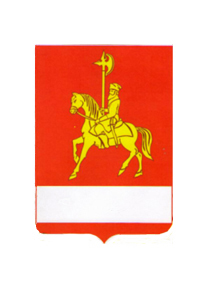 АДМИНИСТРАЦИЯ КАРАТУЗСКОГО РАЙОНА ПОСТАНОВЛЕНИЯ31.10.2014                                           с. Каратузское                                             №1151-пО внесении изменений в постановление администрации Каратузского района от 31.10.2013 № 1130-п «Об утверждении муниципальной программы Каратузского района «Содействие развитию местного самоуправления  Каратузского района»».В соответствии со статьей 179 Бюджетного кодекса Российской Федерации, статьей 28 Устава муниципального образования «Каратузский район», постановление администрации Каратузского района от 29.07.2013 № 738-п «Об утверждении Порядка принятия решений о разработке муниципальных программ Каратузского района, их формировании и реализации» ПОСТАНОВЛЯЮ:1.Внести изменения в постановление администрации Каратузского района от 31.10.2013 № 1130-п «Об утверждении муниципальной программы Каратузского района «Содействие развитию местного самоуправления  Каратузского района»» и изложить его в новой редакции согласно приложению.2.Контроль за исполнением настоящего постановления возложить на заместителя главы администрации Каратузского района по строительству и ЖКХ Дулова В.А.3.Опубликовать постановление в периодичном печатном издании «Вести муниципального образования «Каратузский район»» и разместить на официальном сайте администрации Каратузского района с адресом в информационно-телекоммуникационной сети Интернет - www.karatuzraion.ru.4.Постановление вступает в силу с 1 января 2015 года, но не ранее дня, следующего за днем его официального опубликования.Глава администрации района                                               Г.И.КулаковаПриложение к постановлению администрации Каратузского районаот 31.10.2014г. №1151-пМуниципальная программа Каратузского района«Содействие развитию местного самоуправления  Каратузского района»1.Паспорт муниципальной программы КаратузскогоХарактеристика текущего состояния соответствующей сферы с указанием основных показателей социально-экономического развития Каратузского районаМестное самоуправление представляет собой один из важнейших институтов гражданского общества. В соответствии со статьей 130 Конституции Российской Федерации местное самоуправление обеспечивает самостоятельное решение населением вопросов местного значения, владение, пользование и распоряжение муниципальной собственностью. Федеральным законом от 06.10.2003 № 131-ФЗ «Об общих принципах организации местного самоуправления в Российской Федерации» закреплены вопросы местного значения, реализация которых относится к компетенции органов местного самоуправления муниципальных районов, городских округов, городских и сельских поселений. Большая часть вопросов местного значения направлена на обеспечение населения необходимыми социальными услугами и формирование комфортной среды обитания человека.Для реализации возложенных полномочий органами местного самоуправления по вопросам местного значения муниципальных образований Бюджетным кодексом Российской Федерации определен перечень налоговых и неналоговых доходов, зачисляемых в бюджеты муниципальных образований, а также предусмотрен механизм оказания финансовой помощи из бюджета субъекта Российской Федерации в целях выравнивания уровня бюджетной обеспеченности муниципальных образований.В Каратузском районе 14 муниципальных образований.  В настоящее время органы местного самоуправления района при реализации полномочий по решению вопросов местного значения столкнулись с рядом проблем, среди которых наиболее актуальными являются:1)	высокая доля муниципальных дорог и сооружений на них, находящихся в аварийном состоянии;2)	ненадлежащее состояние объектов благоустройства, уличного освещения, недостаточное озеленение улиц в муниципальных образованиях.;Ряд этих проблем носят системный характер. На 01.01.2013 в муниципальных образованиях района доля общей протяженности освещенных частей улиц к общей протяженности улиц,  составила 52,3%.Протяженность автомобильных дорог общего пользования местного значения, не отвечающих нормативным требованиям, в 2012 году составила 26,3% от общей протяженности автомобильных дорог общего пользования местного значения. В условиях ограниченности финансовых ресурсов органы местного самоуправления вынуждены заниматься решением текущих задач, откладывая на перспективу  проведение работ по благоустройству, строительство и ремонт дорог местного значения.   Содействие развитию местного самоуправления на территории субъекта Российской Федерации в соответствии со статьей 1 Федерального закона от 06.10.1999 №184-ФЗ «Об общих принципах организации законодательных (представительных) и исполнительных органов государственной власти субъектов Российской Федерации» является одним из важнейших принципов деятельности органов государственной власти субъекта Российской Федерации.В течение трех лет реализации программы были достигнуты существенные результаты. Работы по благоустройству проведены в 12 населенных пунктах Каратузского района. За счет средств субсидий бюджетам муниципальных образований на осуществление социально значимых расходов капитального характера произведены капитальные ремонты 21 объекта жилищно-коммунального хозяйства. За счет средств субсидии на развитие и модернизацию улично-дорожной сети городских округов, городских и сельских поселений отремонтированы  автодороги местного значения с асфальтобетонным и гравийным покрытием,  автодорога «Каратузское - Черемушка».В 2011–2012 годах в рамках программных мероприятий реализовано 6 проектов по благоустройству населенных пунктов, отремонтирована  улично-дорожная сеть сельских поселений. Программа призвана обеспечить внедрение системной практики стимулирования органов местного самоуправления к эффективной реализации полномочий, закрепленных за муниципальными образованиями.Невыполнение целевых показателей и показателей результативности Программы в полном объеме может быть обусловлено следующими рисками:учитывая, что большая часть мероприятий Программы  осуществляется путем конкурсного отбора муниципальных образований, существует риск отсутствия активной позиции муниципальных образований по участию в конкурсных отборах, а так же риск представления муниципальными образованиями заявок, не соответствующих установленным требованиям;3.Приоритеты и цели социально-экономического развития в соответствующей сфере, описание основных целей и задач программы, прогноз развитияСодействие развитию местного самоуправления определено одним из важнейших принципов деятельности органов государственной власти субъекта Российской Федерации Федеральным законом от 06.10.1999 №184-ФЗ «Об общих принципах организации законодательных (представительных) и исполнительных органов государственной власти субъектов Российской Федерации».С учетом задач, поставленных в Посланиях Президента Российской Федерации Федеральному Собранию Российской Федерации, правовых актах, принятых Президентом Российской Федерации и Правительством Российской Федерации, приоритетными направлениями содействия развитию местного самоуправления являются:содействие повышению эффективности деятельности органов местного самоуправления;Целью Программы является содействие повышению комфортности условий жизнедеятельности в поселениях района и эффективной реализации органами местного самоуправления полномочий, закрепленных за муниципальными образованиями.Для достижения поставленной цели необходимо решение следующих задач:- содействие повышению уровня транспортно-эксплуатационного состояния автомобильных дорог местного значения сельских поселений;- содействие вовлечению жителей в благоустройство населенных пунктов района.4.Механизм реализации отдельных мероприятий программыРешение задач Программы достигается реализацией подпрограмм, реализация отдельных мероприятий не предусмотрена. 5. Прогноз конечных результатов программы, характеризующих целевое состояние (изменение состояния) уровня и качества жизни населения, социальной сферы, экономики, степени реализации других общественно значимых интересов и потребностей в сфере транспортной системы Каратузского районаПрогноз достижения обозначенной Программой цели должен отражать как активизацию вовлечения муниципальными образованиями граждан в решение вопросов местного значения, так и улучшение качества предоставления муниципальных услуг, повышение уровня качества жизни населения.Планируется, что ежегодно не менее 50%  муниципальных образований будут заявляться к участию в мероприятиях по благоустройству территорий. Доля граждан, привлеченных к работам по благоустройству, от общего числа граждан, проживающих в муниципальном образовании, составит 5% ежегодно.Планируется увеличение доли муниципальных образований, заявившихся к участию в мероприятиях по развитию и модернизации автомобильных дорог местного значения, с 21,4% в 2014 году до 28,6% в 2017 году.6.  Перечень подпрограмм, сроков их реализации и ожидаемых результатовДля достижения цели и задач Программы, направленных на содействие развитию местного самоуправления в Программу включены подпрограммы:подпрограмма 1 «Содействие развитию и модернизации улично-дорожной сети муниципальных образований района»;подпрограмма 2 «Поддержка муниципальных проектов и мероприятий по благоустройству территорий».Срок реализации программных мероприятий: 2014-2017 годы.Целевые индикаторы муниципальной программы «Содействие развитию местного самоуправления Каратузского района» приведены в приложении № 1 к паспорту муниципальной программы.7. Основные меры правового регулирования в соответствующей сфере, направленные на достижение цели и (или) конечных результатов программы, с обоснованием основных положений и сроков принятия необходимых нормативных правовых актовОсновные меры правового регулирования в соответствующей сфере, направленные на достижение цели и (или) конечных результатов программы приведены в приложении № 1 к муниципальной программе.8. Информация о распределении планируемых расходов по отдельным мероприятиям программы, подпрограммРаспределение планируемых расходов по  отдельным мероприятиям программы, подпрограмме с указанием главных распорядителей средств районного бюджета, а также по годам реализации программы приведена в приложении № 2 к муниципальной программе.9. Информация о ресурсном обеспечении и прогнозной оценке расходов на реализацию целей программы с учетом источников финансирования, в том числе федерального, краевого, районного бюджетов, и бюджетов поселений района, а также перечень реализуемых ими мероприятий, в случае участия в разработке и реализации программы Информация о ресурсном обеспечении и прогнозной оценке расходов на реализацию целей программы с учетом источников финансирования предоставлена в приложении № 3 к муниципальной программе.10. Прогноз сводных показателей муниципальных заданий, в случае оказания районными муниципальными учреждениями муниципальных услуг юридическим и (или) физическим лицам, выполнения работ (прогноз сводных показателей муниципальных заданий представляется по районным муниципальным учреждениям, в отношении которых ответственный исполнитель (соисполнитель) программы осуществляет функции и полномочия учредителейВ рамках программы оказание муниципальными учреждениями муниципальных услуг юридическим и (или) физическим лицам не предусмотрено.11. Основные правила (методики) распределения субсидий бюджетам муниципальных образований района, в случае если программа предусматривает предоставление межбюджетных трансфертов бюджетам муниципальных образований района.Распределение межбюджетных трансфертов (субсидии) бюджетам муниципальных образований Каратузского района предусмотрено по подпрограммам «Содействие развитию и модернизации улично-дорожной сети муниципальных образований района» и «Поддержка муниципальных проектов и мероприятий по благоустройству территорий». Основные правила (методики) распределения субсидии бюджетам муниципальных образований Каратузского района указаны в разделе 2.3. «Механизм реализации подпрограммы».12.Целевые показатели и показатели результативности программы, оценка планируемой эффективности муниципальной программы.Для ежегодной оценки эффективности программы используются целевые показатели, отражающие степень достижения целей программы (приложение № 1,2 к паспорту программы).Отчет о реализации программы представляется в финансовое управление, отдел планирования и экономического развития администрации Каратузского района ежеквартально не позднее 10 числа второго месяца, следующего за отчетным.Оценка эффективности реализации Программы осуществляется администрацией района по итогам ее исполнения за каждый финансовый год до 1 марта года, следующего за отчетным годом, и в целом после завершения реализации программы и предоставляется в отдел планирования и экономического развития администрации района и финансовое управление администрации района, одновременно с годовым отчетом о реализации программы.Программа считается эффективной при достижении плановых значений всех целевых показателей, предусмотренных программой.Оценка эффективности реализации  программы осуществляется ответственным исполнителем программы  по итогам ее реализации за отчетный финансовый год и за весь период реализации по бальной системе:при выполнении целевого показателя на 100% и выше – 1 балл;при выполнении целевого показателя на 50%-99% -0,5 балла;при выполнении целевого показателя на 0%-49% - 0 баллов.Степень эффективности реализации программы по сравнению с предыдущим годом определяется следующим образом:эффективность снижена по сравнению с прошлым  годом – результат «отрицательный»;эффективность на уровне прошлого года – равна «0;эффективность выше уровня предыдущего года – результат «положительный».Эффективность программы первого года реализации определяется путем достижения ожидания конечных результатов реализации программы за первый год ее реализации.По результатам указанной оценки подготавливаются предложения о нецелесообразности финансирования Программы.13. Реализация и контроль за ходом выполнения программы.Реализация и контроль за ходом выполнения программы осуществляется в соответствии с постановлением администрации Каратузского района от 29.07.2013 №738-п «Об утверждении Порядка принятия решений о разработке муниципальных программ Каратузского района, их формирования и реализации», администрацией  Каратузского района; финансовым управлением,  ревизионная комиссия Каратузского района.Глава администрации                                       Каратузского района                                                                       Г.И. КулаковаПриложение № 1 к паспорту муниципальной программы   «Содействие развитию местного самоуправления  Каратузского  района» Цели, целевые показатели, задачи, показатели результативности(показатели развития отрасли, вида экономической деятельности)Глава администрации Каратузского района                                                                                                                                    Г.И. КулаковаПриложение № 2 к паспорту муниципальной программы «Содействие развитию местного самоуправления   Каратузского района» Целевые показатели на долгосрочный периодГлава администрации                                       Каратузского района                                                                                                                                          Г.И. КулаковаПриложение № 1 к муниципальной программе «Содействие развитию местного самоуправления Каратузского района» Основные меры правового регулирования в соответствующей сфере, направленные на достижение цели и (или) конечных результатов программыГлава  администрации Каратузского района                           					                        Г.И. КулаковаПриложение № 2к муниципальной программе«Содействие развитию местного самоуправления  Каратузского района»Распределение планируемых расходов за счет средств районного бюджета по мероприятиям и подпрограммам муниципальной программыГлава администрации Каратузского района                                                                                Г.И. КулаковаПриложение № 3к муниципальной программе«Содействие развитию местного самоуправления Каратузского района»Ресурсное обеспечение и прогнозная оценка расходов на реализацию целей муниципальной программы Каратузского района с учетом источников финансирования, в том числе по уровням бюджетной системыГлава администрации                                       Каратузского района                                                                                                                                          Г.И. КулаковаПриложение № 4к муниципальной программе  Каратузского района«Содействие развитию местного самоуправления Каратузского района» Подпрограмма «Содействие развитию и модернизации улично-дорожной сети муниципальных образований района»Паспорт подпрограммы2. Основные разделы подпрограммы2.1. Обоснование необходимости разработки и принятия подпрограммыОбщая протяженность автомобильных дорог общего пользования местного значения (улично-дорожная сеть сельских поселений)  в Каратузском районе по состоянию на 01.01.2014 составила 251,43 километров, в том числе:Протяженность автомобильных дорог общего пользования местного значения, не отвечающих нормативным требованиям, в 2013 году составила 26,3% от общей протяженности автомобильных дорог общего пользования местного значения, находящихся в собственности муниципальных образований. В 2011 – 2013 годах субсидии ежегодно распределялись на развитие улично-дорожной сети 14 муниципальных образований района. в результате за два года отремонтировано 6,5 км улично-дорожной сети Мероприятия Подпрограммы на 2014 – 2017 годы направлены на стимулирование органов местного самоуправления к эффективной реализации закрепленных за ними полномочий путем оказания финансовой поддержки муниципальным образованиям в части ремонта, капитального ремонта, строительства и реконструкции автомобильных дорог общего пользования местного значения.2.2. Основная цель и задачи, сроки и этапы  реализации подпрограммыЦелью Подпрограммы является содействие повышению уровня транспортно-эксплуатационного состояния автомобильных дорог местного значения сельских поселений.Для достижения поставленной цели необходимо решение следующих задач:ремонт, капитальный ремонт, реконструкция и строительство автомобильных дорог местного значения сельских поселений Каратузского района;содержание автомобильных дорог общего пользования местного значения сельских поселений Каратузского района.Сроки реализации Подпрограммы: 2014 – 2017 годы.2.3. Механизм реализации подпрограммы Финансирование подпрограммы осуществляется за счет средств районного бюджета и средств субсидии из  краевого бюджета.Главными распорядителями бюджетных средств являются администрация Каратузского района и финансовое управление администрации Каратузского района.Средства на реализацию мероприятий  подпрограммы предоставляются распорядителям бюджетных средств в соответствии со сводной бюджетной росписью районного бюджета в пределах лимитов бюджетных средств, предусмотренных главным распорядителям.Реализация мероприятия 1 за счет средств районного бюджета предоставляются на основании муниципального контракта (договора) на выполнение работ, услуг, заключенного между администрацией района и подрядчиком.Подрядчик определяется администрацией Каратузского района в соответствии с Федеральным законом от 05.04.2013 года № 44-ФЗ «О контрактной системе в сфере закупок товаров, работ, услуг для обеспечения государственных и муниципальных нужд». Предоставление средств подрядчику производится на основании актов выполненных работ, счет-фактуры на оплату товаров, работ, услуг.Реализация мероприятия 2 осуществляется посредством заключения соглашения на предоставление субсидий на содержание автомобильных дорог общего пользования местного значения, сельских поселений между Министерством транспорта Красноярского края и администрацией Каратузского района.Предоставление субсидии бюджетам муниципальных образований Каратузского района осуществляется на основании следующих документов:- копия соглашения о предоставлении субсидии;- копия муниципального контракта (договора) на поставку товара, выполнение работ, оказание услуг;- актов выполненных работ;- счет фактуры на оплату товаров, работ, услуг;- копии платежных поруче6ний, подтверждающих оплату товаров, работ, услуг за счет средств местного бюджета.Контроль за целевым и эффективным использованием средств районного бюджета на реализацию мероприятий Подпрограммы осуществляется администрацией Каратузского района в соответствии с действующим законодательством2.4. Управление подпрограммой и контроль за ходом ее выполнения2.4.1.Организацию управления подпрограммой осуществляет администрация Каратузского района (отдел строительства и ЖКХ).	Администрация Каратузского района (отдел строительства и ЖКХ) несет ответственность за ее реализацию, достижение конечного результата, целевое и эффективное использование финансовых средств, выделяемых на выполнение подпрограммы.Администрация Каратузского района (отдел строительства и ЖКХ) осуществляет:         - координацию исполнителя подпрограммных мероприятий, мониторинг их реализации;        - непосредственный контроль за ходом реализации мероприятий подпрограммы;        - подготовку отчетов о реализации программы.        - ежегодную оценку эффективности реализации подпрограммы в соответствии с Порядком проведения и критериями оценки эффективности реализации муниципальных программ.        Контроль за целевым и эффективным использованием средств районного бюджета, предусмотренных на реализацию подпрограммы, осуществляет финансовое управление администрации района и ревизионная комиссия Каратузского района.	   Текущий контроль за ходом выполнения подпрограммы осуществляет администрация Каратузского района (отдел строительства и ЖКХ)2.4.2. Администрация Каратузского района (отдел строительства и ЖКХ) для обеспечения мониторинга и анализа хода реализации подпрограммы организует ведение и представление ежеквартальной отчетности.Отчеты о реализации подпрограммы, представляются администрацией Каратузского района (отдел строительства и ЖКХ) одновременно в отдел планирования и экономического развития администрации Каратузского района и финансовое управление администрации Каратузского района в соответствии с постановлением администрации Каратузского района от 29.07.2013 №738-п «Об утверждении Порядка принятия решений о разработке муниципальных программ Каратузского района, их формировании и реализации». 2.5. Оценка социально-экономической эффективности подпрограммыРеализация мероприятий Подпрограммы позволит снизить протяженность автомобильных дорог общего пользования местного значения, не отвечающих нормативным требованиям, улучшить транспортно-эксплуатационное состояние автомобильных дорог и безопасность дорожного движения по ним.Кроме того, развитие и модернизация автомобильных дорог местного значения обеспечит положительный экономический эффект как в отраслях, связанных с дорожной деятельностью, так и в сфере жилищного строительства, промышленности, сельского хозяйства, торговле, сфере услуг и т.д.Реализация программных мероприятий  позволит привести в нормативное состояние15 км автомобильных дорог местного значения сельских поселений.2.6. Мероприятия подпрограммыМероприятия Подпрограммы приведены в приложении № 2 к Подпрограмме.2.7. Обоснование финансовых, материальных и трудовых затратФинансирование мероприятий подпрограммы осуществляется за счет средств районного  бюджета и средств субсидии из краевого бюджета. Общий объем финансовых затрат на реализацию подпрограммы в 2014 – 2017 годах составит 1983,5 тыс. рублей, в том числе по годам: 2014 год- 1491,1 тыс. рублей, 2015 год – 156,7 тыс. рублей, 2016 год – 182,3 тыс. рублей, 2017 год – 153,4 тыс. рублей.Эффективное управление средствами в рамках подпрограммы позволит комплексно решить задачи, направленные предупреждение опасного поведения участников дорожного движения; своевременное     выявление,     ликвидация     и профилактика    возникновения    опасных    участков (концентраций  аварийности)  на дорогах  местного значения Каратузского района, а к концу реализации подпрограммы позволит достичь запланированных результатов.Глава администрации Каратузского района                                                                   Г.И. КулаковаПриложение № 1к подпрограмме «Содействие развитиюи модернизации автомобильных дорогместного значения муниципальных образований    района»Перечень целевых индикаторов подпрограммы « Содействие  развитию и модернизации улично- дорожной сети муниципальных образований  района»,  реализуемая в рамках муниципальной программы Каратузского района  «Содействие развитию местного самоуправления Каратузского района» Глава администрации Каратузского района                                                                                                          Г.И. КулаковаПриложение № 2 к подпрограмме  «Содействие развитию и модернизации улично-дорожной сети Каратузского района»Перечень мероприятий подпрограммы  «Содействие развитию и модернизации улично-дорожной сети муниципальных образований района» Глава администрации Каратузского района                                                                                                          Г.И. КулаковаПриложение № 5 к муниципальной программе «Содействие развитию местного самоуправления Каратузского района» Подпрограмма«Поддержка муниципальных проектов и мероприятий по благоустройству территорий»Паспорт подпрограммы2. Основные разделы Подпрограммы2.1. Постановка обще районной проблемы и обоснование необходимости разработки ПодпрограммыФедеральным законом от 06.10.2003 № 131-ФЗ «Об общих принципах организации местного самоуправления в Российской Федерации» организация благоустройства территории муниципального образования отнесена к вопросам местного значения. Организация работы в данном направлении подразумевает проведение органами местного самоуправления работ по содержанию территории населенных пунктов.При этом финансовое обеспечение мероприятий, связанных с благоустройством территории муниципального образования, относится к расходным обязательствам муниципального образования и осуществляется в пределах средств, предусмотренных в местном бюджете на эти цели.В связи с ограниченностью финансовых ресурсов бюджетов муниципальных образований на территории района установлено недостаточное количество детских игровых городков и малых архитектурных форм, отмечается неудовлетворительное уличное освещение. Так, на 01.01.2013 в муниципальных образованиях района доля общей протяженности освещенных частей улиц, проездов, набережных к общей протяженности улиц, проездов, набережных составила 61,4 процента.Негативными факторами также являются социально-экологические проблемы: несанкционированные свалки, запыленность воздушной среды из-за нарушения травяного покрова, недостаточное озеленение улиц и участков рядом с дворами. Доля общей площади зеленых насаждений общего пользования в пределах городской черты к общей площади городских земель в пределах городской черты в муниципальных образованиях района в 2012 году в среднем составила 0,42 процента.Комплекс вышеуказанных негативных факторов приводит к ухудшению санитарно-экологической обстановки и условий проживания граждан, а также внешнего и архитектурного облика населенных пунктов.За период 2008–2013 годы на средства субсидий бюджетам муниципальных образований для реализации проектов по благоустройству в 12 населенных пунктах района проведены работы по улучшению архитектурного облика территорий: обустроены места для отдыха и досуга граждан, благоустроены территории у памятников воинам Великой Отечественной войны, восстановлено освещение, обновлены детские игровые и спортивные площадки.Опыт показал высокую активность органов местного самоуправления по участию в реализации мероприятий, значимость проводимых мероприятий для развития муниципальных образований и необходимость их продолжения в последующие годы2.2. Основная цель, задачи, этапы и сроки выполнения Подпрограммы, целевые индикаторыЦелью Подпрограммы является содействие вовлечению жителей в благоустройство населенных пунктов района.Для достижения цели необходимо решение следующей задачи:- улучшение санитарно-экологической обстановки, внешнего и архитектурного облика населенных пунктов района.Выбор мероприятий Подпрограммы обусловлен целями и задачами, которые призвана решить Подпрограмма, результатами анализа сложившейся на территории района ситуации по благоустройству территории муниципальных образований. Срок реализации Подпрограммы – 2014 – 2017 годы.Целевыми индикаторами, позволяющими измерить достижение цели Подпрограммы, являются:- доля муниципальных образований, заявившихся к участию в мероприятиях по благоустройству территорий (57,1% ежегодно).Перечень целевых индикаторов Подпрограммы на весь период действия по годам ее реализации приведен в приложении № 1 к Подпрограмме.2.3. Механизм реализации Подпрограммы2.3.1. Финансирование подпрограммы осуществляется за счет средств субсидии из  краевого бюджета.Главным распорядителем бюджетных средств, предусмотренных на реализацию мероприятий подпрограммы, является финансовое управление администрации района.2.3.2. Субсидия из краевого бюджета предоставляется муниципальным образованиям района для реализации проектов по благоустройству территорий поселений в пределах бюджетных ассигнований на текущий финансовый год и в соответствии с постановлением правительства Красноярского края об утверждении распределения субсидии.Перечисление субсидии муниципальным образованиям района осуществляется на основании:- копии соглашения о предоставлении субсидии муниципальному образованию края из краевого бюджета;- копии муниципального контракта (договора) на поставку товара, выполнение работу, оказание услуг, заключенного в соответствии с Федеральным законом от 05.04.2013 № 44-ФЗ «О контрактной системе в сфере закупок товаров, работ, услуг для обеспечения государственных и муниципальных нужд»;- акта выполненных работ;- счет-фактуры на оплату товаров, работ, услуг;- копии платежного поручения, подтверждающего оплату товаров, работ, услуг за счет средств местного бюджета.2.3.3. Контроль за целевым и эффективным использованием средств районного бюджета на реализацию мероприятий Подпрограммы осуществляется администрацией Каратузского района, финансовым управлением администрации Каратузского района в соответствии с действующим законодательством.Организация управления Подпрограммой и контроль за ходом ее выполнения2.4.1. Организацию управления подпрограммой осуществляет администрация Каратузского района (отдел строительства и ЖКХ).Администрация Каратузского района (отдел строительства и ЖКХ) несет ответственность за ее реализацию, достижение конечного результата, целевое и эффективное использование финансовых средств, выделяемых на выполнение подпрограммы.Администрация Каратузского района (отдел строительства и ЖКХ) осуществляет:- координацию исполнения подпрограммных мероприятий, мониторинг их реализации;- непосредственный контроль за ходом реализации мероприятий подпрограммы;- подготовку отчетов о реализации подпрограммы.- ежегодную оценку эффективности реализации подпрограммы в соответствии с Порядком проведения и критериями оценки эффективности реализации муниципальных программ.Контроль за целевым и эффективным использованием бюджетных средств, предусмотренных на реализацию подпрограммы, осуществляет финансовое управление администрации района и председатель ревизионной комиссии.Обеспечение целевого расходования бюджетных средств осуществляется органами местного самоуправления поселений района.Текущий контроль за ходом выполнения подпрограммы осуществляет администрация Каратузского района (отдел строительства и ЖКХ).В рамках осуществления контроля за ходом реализации Подпрограммы администрация Каратузского района вправе запрашивать у органов местного самоуправления поселений района необходимые документы и информацию, связанные с реализацией Подпрограммы.2.4.2. Администрация Каратузского района (отдел строительства и ЖКХ) для обеспечения мониторинга и анализа хода реализации подпрограммы организует ведение и представление ежеквартальной отчетности (за первый, второй и третий кварталы).Отчеты о реализации подпрограммы, представляются администрацией Каратузского района (отдел строительства и ЖКХ) одновременно в отдел планирования и экономического развития администрации Каратузского района и финансовое управление администрации Каратузского района в соответствии с постановлением администрации Каратузского района от 29.07.2013 № 738-п «Об утверждении Порядка принятия решений о разработке муниципальных программ Каратузского района, их формировании и реализации».2.5. Оценка социально-экономической эффективностиРеализация мероприятий Подпрограммы направлена на:формирование у населения активной позиции по решению вопросов местного значения;создание благоприятных, комфортных условий для проживания и отдыха населения;улучшение санитарно-экологической обстановки, внешнего и архитектурного облика населенных пунктов;повышение уровня заинтересованности граждан в защите и сохранении природной среды.Реализация программных мероприятий позволит достичь следующих результатов:- приведение в надлежащее состояние ежегодно: скверов (210 кв.м.), парков (140. кв.м), уличного освещения (6 км сетей).- установка малых архитектурных форм (10 единицы ежегодно), детских игровых комплексов (2 единицы ежегодно).2.6. Мероприятия ПодпрограммыПеречень мероприятий Подпрограммы приведен в приложении № 2 к Подпрограмме.2.7.Обоснование финансовых, материальных и трудовых затратИсточниками финансирования Подпрограммы являются средства субсидии из краевого бюджета.Общий объем финансирования мероприятий подпрограммы составляет 250,0 тыс. рублей, в том числе: в 2014 году – 250,0 тыс. рублей, в 2015 году 0,0 тыс. рублей, в 2016 году – 0,0 тыс. рублей, в 2017 году – 0,0 тыс. рублей.Материальные и трудовые затраты на реализацию подпрограммных мероприятий не требуются.Целевые индикаторы и мероприятия подпрограммы будут ежегодно дополняться и корректироваться по итогам выполнения мероприятий подпрограммы за отчетный финансовый год.Глава администрацииКаратузского района	Г.И. КулаковаПриложение № 1 к подпрограмме «Поддержка муниципальных проектов и мероприятий по благоустройству территорий»Перечень целевых индикаторов подпрограммы «Поддержка муниципальных проектов и мероприятий по благоустройству территорий»Глава администрации Каратузского района	                                                                                        Г.И. КулаковаПриложение № 2 к подпрограмме «Поддержка муниципальных проектов и мероприятий по благоустройству территорий»Перечень мероприятий подпрограммы «Поддержка муниципальных проектов и мероприятий по благоустройству территорий»Глава администрации Каратузского района                                                                                                                 Г.И. КулаковаАДМИНИСТРАЦИЯ КАРАТУЗСКОГО РАЙОНАПОСТАНОВЛЕНИЕ19.12.2014                             						     с. Каратузское                        					                  № 1371-пО внесении изменений в постановление администрации Каратузского района от 30.10.2013 № 1113-п «Об утверждении муниципальной программы «Обеспечение жильем молодых семей в Каратузском районе»»В соответствии со статьей  179 Бюджетного кодекса  Российской Федерации, постановления Правительства Российской Федерации от 17.12.2010 №1050 «О федеральной целевой программе «Жилище» на 2011-2015 годы, постановление Администрации Каратузского района от 30.10.2013 № 1113-п «Об утверждении муниципальной программы «Обеспечение жильем молодых семей в Каратузском районе», руководствуясь ст.28 Устава МО «Каратузский район»,  ПОСТАНОВЛЯЮ:1. Внести изменения в муниципальную программу «Обеспечение жильем молодых семей в Каратузском районе» следующего содержания;1.1. Приложение № 4 к муниципальной программе «Обеспечение жильем молодых семей в Каратузском районе» изменить и изложить в следующей редакции согласно приложения № 1 к постановлению.2. Внести изменения в Приложение № 6 К муниципальной программе «Обеспечение жильем молодых семей в Каратузском районе» в Подпрограмму «Обеспечение жильем молодых семей»;2.1.Приложение 2 к подпрограмме «Обеспечение жильем молодых семей» изменить и изложить в следующей редакции согласно приложения № 2 к постановлению.3.Контроль за исполнением настоящего постановления возложить на В.А. Дулова заместителя главы администрации района по строительству и жилищно-коммунальному хозяйству.4.Постановление вступает в силу с 1 января 2015 года, но не ранее дня, следующего за днем его опубликования в периодическом печатном издании Вести муниципального образования «Каратузский район».Глава администрации района                                      				                    Г.И.Кулаковаприложение № 1 к постановлению  администрации Каратузского  района от 19.12.2014 г. № 1371-пПриложение № 4к  муниципальной  программе «Обеспечение жильем молодых семей в  Каратузском районе»Распределение планируемых расходов за счет средств районного бюджета по мероприятиям и подпрограммаммуниципальной программыГлава администрации района                                                                                                                                                   Г.И. Кулаковаприложение № 2 к постановлению  администрации Каратузского  района от 19.12.2014 г. № 1371-пПриложение 2 к подпрограмме«Обеспечение жильем молодых семей»Перечень мероприятий подпрограммы с указанием объема средств на их реализацию и ожидаемых результатовГлава администрации района                                                                                                                Г.И. КулаковаАДМИНИСТРАЦИЯ КАРАТУЗСКОГО РАЙОНАПОСТАНОВЛЕНИЕ19.12.2014                     						      с. Каратузское                    					                     № 1370-пО внесении изменений в постановление администрации Каратузского района от 28.10.2013 г. № 1011-п «Об утверждении муниципальной программы «Управление муниципальными финансами»В соответствии со статьей 179 Бюджетного кодекса Российской Федерации, статьей 26, 27.1   Устава МО «Каратузский район», Постановлением администрации Каратузского района от 29.07.2013 г. №738-п «Об утверждении Порядка принятия решений о разработке муниципальных программ Каратузского района, их формировании и реализации», ПОСТАНОВЛЯЮ:1.Внести в постановление администрации Каратузского района от 28.10.2013 г. № 1011-п «Об утверждении муниципальной программы «Управление муниципальными финансами» следующие изменения:1.1.В приложении к  постановлению в раздел 1. Паспорт муниципальной программы «Управление муниципальными финансами» строку «Информация по ресурсному обеспечению программы» изменить и изложить в следующей редакции:1.2. В приложении №3к муниципальной программе «Управление муниципальными финансами» внести следующие изменения:1.2.1. в разделе 1. «Паспорт подпрограммы» строку Объемы и источники финансирования подпрограммы» изменить и изложить в следующей редакции:1.2.2. Раздел 8 подпрограммы «Обоснование финансовых, материальных и трудовых затрат (ресурсное обеспечение подпрограммы) с указанием источников финансирования» изменить и изложить в следующей редакции:«Мероприятия подпрограммы реализуются за счет средств районного бюджета.Объем средств районного бюджета на реализацию мероприятий подпрограммы составляет 15 791,925 тыс. рублей, в том числе по годам:2014 год –  5 205,925 тыс. рублей;2015 год – 5 173,90 тыс. рублей;2016 год – 5 412,10 тыс. рублей. Дополнительные материальные и трудовые затраты не предусмотрены.»1.3. В приложении №2 к подпрограмме «Обеспечение реализации муниципальной программы и прочие мероприятия» в перечне мероприятий подпрограммы с указанием объема средств на их реализацию и ожидаемых результатов  строку «Мероприятие 1.1: руководство и управление в сфере установленных функций» изменить и изложить в редакции согласно приложения1 к настоящему постановлению.1.4. Приложение №4 к муниципальной программе «Управление муниципальными финансами» изменить и изложить в редакции согласно приложения 2 к настоящему постановлению.1.5. Приложение №5 к муниципальной программе «Управление муниципальными финансами» изменить и изложить в редакции согласно приложения 3 к настоящему постановлению.2. Контроль за исполнением настоящего постановления возложить на руководителя финансового управления администрации Каратузского района (Е.С. Мигла).3. Постановление вступает в силу в день, следующий за днем его официального опубликования в периодическом печатном издании «Вести муниципального образования «Каратузский район»». Глава администрации  района                			                               Г.И.КулаковаПриложение № 1 к постановлениюадминистрации Каратузского района от 19.12.2014 г. № 1370-п          Руководитель Финансового управления администрации Каратузского района                                                                                                       Е.С. МиглаГлава администрации Каратузского района                                                                                                                                  Г.И. КулаковаПриложение № 2 к постановлениюадминистрации Каратузского района от 19.12.2014 г. № 1370-п          Приложение № 4к муниципальной программе  «Управление муниципальными финансами» Распределение планируемых расходов за счет средств районного бюджета по мероприятиям и подпрограммам муниципальной программы Руководитель Финансового управления администрации Каратузского района                                                                                                       Е.С. МиглаГлава администрации Каратузского района                                                                                                                                 Г.И. КулаковаПриложение № 3 к постановлениюадминистрации Каратузского района от 19.12.2014 г. № 1370-п   Приложение № 5к муниципальной программе  «Управление муниципальными финансами» Ресурсное обеспечение и прогнозная оценка расходов на реализацию целей муниципальной программы Каратузского района с учетом источников финансирования, в том числе по уровням бюджетной системыРуководитель Финансового управления администрации Каратузского района                                                                                                       Е.С. МиглаГлава администрации Каратузского района                                                                                                                                 Г.И. Кулакова         АДМИНИСТРАЦИЯ КАРАТУЗСКОГО РАЙОНАПОСТАНОВЛЕНИЕ22.12.2014г.                           					     с. Каратузское                						                     № 1372-пО внесении изменений в постановление администрации Каратузского  района от 29.10.2013 года №1012-п «Об утверждении муниципальной программы «Социальная поддержка населения Каратузского района»»В соответствии со статьей 179 Бюджетного кодекса Российской Федерации, ст.  26,27.1 Устава муниципального образования «Каратузский район», постановлением администрации Каратузского района от 29.07.2013 г. № 738-п «Об утверждении Порядка принятия решений о разработке муниципальных программ Каратузского района, их формирование и реализации», ПОСТАНОВЛЯЮ:1. Внести изменения в постановление администрации Каратузского района от 29.10.2013 года №1012-п   «Об утверждении муниципальной программы «Социальная поддержка населения Каратузского района»: 1.1 В приложении к постановлению администрации Каратузского района от 29.10.2013г. № 1012-п в разделе 1. «Паспорт муниципальной программы» строку «Информация по ресурсному обеспечению программы, в том числе в разбивке по всем источникам финансирования по годам реализации программы» изменить и изложить в редакции:1.2 В приложение № 2 к муниципальной программе «Социальная поддержка населения Каратузского района» внести следующие изменения:1.2.1 В разделе 1. «Паспорт подпрограммы» подпрограммы 2 «Социальная поддержка семей, имеющих детей» строку «Объемы и источники финансирования подпрограммы на период действия подпрограммы с указанием на источники финансирования по годам реализации подпрограммы муниципальной программы» изменить и изложить в редакции:1.2.2 Подраздел 2.7. «Обоснование финансовых, материальных и трудовых затрат  (ресурсное обеспечение подпрограммы) с указанием источников финансирования» раздела  2. «Основные разделы подпрограммы»    изменить и изложить в редакции:2.7. Обоснование финансовых, материальных и трудовых затрат  (ресурсное обеспечение подпрограммы) с указанием источников финансированияОбщий объем бюджетных ассигнований на реализацию подпрограммы по годам составляет – 56 050,81366 тыс. руб., в том числе:в 2014 году -   22 555,41366   тыс. руб.;в 2015 году -   20 700,2  тыс. руб.;в 2016 году -   12 795,2   тыс. руб.из них:из средств федерального  бюджета за период с 2014 по 2016 гг. -    0,0  тыс. руб., в том числе:в 2014 году -  0,0  тыс. руб.;в 2015 году -  0,0  тыс. руб.;в 2016 году -  0,0   тыс. руб.из средств краевого бюджета за период с 2014 по 2016 гг. -    56 050,81366 тыс. руб., в том числе:в 2014 году -   22 555,41366   тыс. руб.;в 2015 году -   20 700,2  тыс. руб.;в 2016 году -   12 795,2   тыс. руб.из средств районного бюджета за период с 2014 по 2016 гг. – 0,0 тыс. руб., в том числе:в 2014 году -   0,0  тыс. руб.;в 2015 году -   0,0  тыс. руб.;в 2016 году -   0,0  тыс. руб.1.2.3  Приложение № 2  к подпрограмме 2 "Социальная  поддержка семей, имеющих детей", реализуемой в рамках муниципальной программы "Социальная поддержка населения Каратузского района» изменить и изложить в новой редакции согласно приложению № 1 к настоящему постановлению.1.3 В приложение № 3 к муниципальной программе «Социальная поддержка населения Каратузского района» внести следующие изменения: 1.3.1 В разделе 1. «Паспорт подпрограммы» подпрограммы 3 «Обеспечение социальной поддержки граждан на оплату жилого помещения и коммунальных услуг» строку «Объемы и источники финансирования подпрограммы на период действия подпрограммы с указанием на источники финансирования по годам реализации подпрограммы муниципальной программы» изменить и изложить в редакции: 1.3.2 Подраздел 2.7 «Обоснование финансовых, материальных и трудовых затрат  (ресурсное обеспечение подпрограммы) с указанием источников финансирования» раздела  2 «Основные разделы подпрограммы»   изменить и изложить в редакции:2.7. Обоснование финансовых, материальных и трудовых затрат  (ресурсное обеспечение подпрограммы) с указанием источников финансирования.Общий объем бюджетных ассигнований на реализацию подпрограммы по годам составляет –  177 441,978000 тыс. руб., в том числе:в 2014 году -   53 209,87800 тыс. руб.;в 2015 году -   62 046,3 тыс. руб.;в 2016 году -   62 185,8 тыс. руб.       из них:из средств федерального бюджета за период с 2014 по 2016 гг. -   42 229,97800 тыс. руб., в том числе:в 2014 году -  12 155,87800  тыс. руб.;в 2015 году -  14 967,3 тыс. руб.;в 2016 году -  15 106,8 тыс. руб.из средств краевого бюджета за период с 2014 по 2016 гг. -   135 212,0 тыс. руб., в том числе:в 2014 году -  41 054,0 тыс. руб.;в 2015 году -  47 079,0 тыс. руб.;в 2016 году -  47 079,0 тыс. руб.из средств районного бюджета за период с 2014 по 2016 гг. – 0,0  тыс. руб., в том числе:в 2014 году -   0,0  тыс. руб.;в 2015 году -   0,0  тыс. руб.;в 2016 году -   0,0  тыс. руб.1.3.3 Приложение № 2 к  подпрограмме 3 " Обеспечение социальной поддержки граждан на оплату жилого помещения и коммунальных услуг ", реализуемой в рамках муниципальной программы "Социальная поддержка населения  Каратузского района» изменить и изложить в новой редакции согласно приложения № 2 к настоящему постановлению.1.4. В приложение № 4 к муниципальной программе «Социальная поддержка населения Каратузского района» внести следующие изменения: 1.4.1 В разделе 1. «Паспорт подпрограммы» подпрограммы 4 «Повышение качества и доступности социальных услуг населению» строку «Объемы и источники финансирования подпрограммы на период действия подпрограммы с указанием на источники финансирования по годам реализации подпрограммы муниципальной программы» изменить и изложить в редакции: 1.4.2 Подраздел 2.7 «Обоснование финансовых, материальных и трудовых затрат  (ресурсное обеспечение подпрограммы) с указанием источников финансирования» раздела  2 «Основные разделы подпрограммы»   изменить и изложить в редакции:2.7. Обоснование финансовых, материальных и трудовых затрат  (ресурсное обеспечение подпрограммы) с указанием источников финансирования.Общий объем бюджетных ассигнований на реализацию подпрограммы по годам составляет –  180 764,67530 тыс. руб., в том числе:в 2014 году -   59 359,27530 тыс. руб.;в 2015 году -   60 702,7 тыс. руб.;в 2016 году -   60 702,7тыс. руб.       из них:из средств федерального бюджета за период с 2014 по 2016 гг. -   0,0  тыс. руб., в том числе:в 2014 году -  0,0  тыс. руб.;в 2015 году -  0,0  тыс. руб.;в 2016 году -  0,0  тыс. руб.из средств краевого бюджета за период с 2014 по 2016 гг. -   177 604,18630 тыс. руб., в том числе:в 2014 году -  58 365,98630 тыс. руб.;в 2015 году -  59 619,1 тыс. руб.;в 2016 году -  59 619,1 тыс. руб.из средств районного бюджета за период с 2014 по 2016 гг. – 3 160,48900  тыс. руб., в том числе:в 2014 году -   993,28900  тыс. руб.;в 2015 году -   1 083,6  тыс. руб.;в 2016 году -   1 083,6  тыс. руб.1.4.3 Приложение № 2 к  подпрограмме 4 «Повышение качества и доступности социальных услуг населению», реализуемой в рамках муниципальной программы "Социальная поддержка населения  Каратузского района» изменить и изложить в новой редакции согласно приложения № 3 к настоящему постановлению.1.5. Приложение № 6 к  муниципальной программе «Социальная поддержка населения Каратузского  района» изменить и изложить в новой редакции согласно приложению № 4 к настоящему постановлению.1.6. Приложение № 7 к  муниципальной программе «Социальная поддержка населения Каратузского  района»  изменить и изложить в новой редакции согласно приложению № 5 к настоящему постановлению.2. Контроль за исполнением настоящего постановления возложить на Адольф Г.М., заместителя главы администрации района по социальным вопросам.3. Постановление вступает в силу в день, следующий за днем его официального опубликования в периодическом печатном издании «Вести муниципального образования «Каратузский район»».И.о. главы администрации района                                 				                            В.А.ДуловАДМИНИСТРАЦИЯ КАРАТУЗСКОГО РАЙОНАПОСТАНОВЛЕНИЕ    22.12.2014                          					      с. Каратузское                          					                      №1374-пО внесении изменений в постановление администрации Каратузского от 29.10.2013 года №1012-п «Об утверждении муниципальной программы «Социальная поддержка населения Каратузского района»»В соответствии со статьей 179 Бюджетного кодекса Российской Федерации, ст.  26,27.1 Устава муниципального образования «Каратузский район», постановлением администрации Каратузского района от 29.07.2013 г. № 738-п «Об утверждении Порядка принятия решений о разработке муниципальных программ Каратузского района, их формирование и реализации», ПОСТАНОВЛЯЮ:1. Внести изменения в постановление администрации Каратузского района от 29.10.2013 года №1012-п   «Об утверждении муниципальной программы «Социальная поддержка населения Каратузского района»: 1.1 В приложении к постановлению администрации Каратузского района от 29.10.2013г. № 1012-п в разделе 1. «Паспорт муниципальной программы» строку «Информация по ресурсному обеспечению программы, в том числе в разбивке по всем источникам финансирования по годам реализации программы» изменить и изложить в редакции:1.2 В приложение № 1 к муниципальной программе «Социальная поддержка населения Каратузского района» внести следующие изменения:1.2.1 В разделе 1. «Паспорт подпрограммы» подпрограммы 1 «Повышение качества жизни отдельных категорий граждан, в т.ч. инвалидов, степени их социальной защищенности» строку «Объемы и источники финансирования подпрограммы на период действия подпрограммы с указанием на источники финансирования по годам реализации подпрограммы муниципальной программы» изменить и изложить в редакции:1.2.2 подраздел 2.7. «Обоснование финансовых, материальных и трудовых затрат  (ресурсное обеспечение подпрограммы) с указанием источников финансирования» раздела  2. «Основные разделы подпрограммы»   изменить и изложить в редакции:2.7. Обоснование финансовых, материальных и трудовых затрат  (ресурсное обеспечение подпрограммы) с указанием финансирования		Общий объем бюджетных ассигнований на реализацию подпрограммы по годам составляет- 40 571,86059 тыс. руб., в том числе:в 2014 году -   13 046,66059 тыс. руб.;в 2015 году -   13 720,8 тыс. руб.;в 2016 году -   13 804,4 тыс. руб.Из них:из средств федерального бюджета за период с 2014 по 2016 гг. -    1934,3  тыс. руб., в том числе:в 2014 году -    603,1  тыс. руб.;в 2015 году -    649,3 тыс. руб.;в 2016 году -    681,9 тыс. руб.из средств  краевого бюджета за период с 2014 по 2016 гг. -    38 637,51642  тыс. руб., в том числе:в 2014 году -    12 443,51642  тыс. руб.;в 2015 году -    13 071,5 тыс. руб.;в 2016 году -    13 122,5 тыс. руб.из средств районного бюджета за период с 2014 по 2016 гг. – 0,0  тыс. руб., в том числе:в 2014 году -   0,0 тыс. руб.;в 2015 году -   0,0 тыс. руб.;в 2016 году -   0,0 тыс. руб.1.2.3  Приложение № 2  к подпрограмме 1 «Повышение качества жизни отдельных категорий граждан, в т.ч. инвалидов, степени их социальной защищенности», реализуемой в рамках муниципальной программы "Социальная поддержка населения Каратузского района» изменить и изложить в новой редакции согласно приложению № 1 к настоящему постановлению.1.3 В приложение № 2 к муниципальной программе «Социальная поддержка населения Каратузского района» внести следующие изменения:1.3.1 В разделе 1. «Паспорт подпрограммы» подпрограммы 2 «Социальная поддержка семей, имеющих детей» строку «Объемы и источники финансирования подпрограммы на период действия подпрограммы с указанием на источники финансирования по годам реализации подпрограммы муниципальной программы» изменить и изложить в редакции:1.3.2 Подраздел 2.7. «Обоснование финансовых, материальных и трудовых затрат  (ресурсное обеспечение подпрограммы) с указанием источников финансирования» раздела  2. «Основные разделы подпрограммы»    изменить и изложить в редакции:2.7. Обоснование финансовых, материальных и трудовых затрат  (ресурсное обеспечение подпрограммы) с указанием источников финансированияОбщий объем бюджетных ассигнований на реализацию подпрограммы по годам составляет – 57 420,65432 тыс. руб., в том числе:в 2014 году -   23 925,25432   тыс. руб.;в 2015 году -   20 700,2  тыс. руб.;в 2016 году -   12 795,2   тыс. руб.из них:из средств федерального  бюджета за период с 2014 по 2016 гг. -    0,0  тыс. руб., в том числе:в 2014 году -  0,0  тыс. руб.;в 2015 году -  0,0  тыс. руб.;в 2016 году -  0,0   тыс. руб.из средств краевого бюджета за период с 2014 по 2016 гг. -    57 420,65432 тыс. руб., в том числе:в 2014 году -   23 925,25432   тыс. руб.;в 2015 году -   20 700,2  тыс. руб.;в 2016 году -   12 795,2   тыс. руб.из средств районного бюджета за период с 2014 по 2016 гг. – 0,0 тыс. руб., в том числе:в 2014 году -   0,0  тыс. руб.;в 2015 году -   0,0  тыс. руб.;в 2016 году -   0,0  тыс. руб.1.3.3  Приложение № 2  к подпрограмме 2 "Социальная  поддержка семей, имеющих детей", реализуемой в рамках муниципальной программы "Социальная поддержка населения Каратузского района» изменить и изложить в новой редакции согласно приложению № 2 к настоящему постановлению.1.4 В приложение № 3 к муниципальной программе «Социальная поддержка населения Каратузского района» внести следующие изменения: 1.4.1 В разделе 1. «Паспорт подпрограммы» подпрограммы 3 «Обеспечение социальной поддержки граждан на оплату жилого помещения и коммунальных услуг» строку «Объемы и источники финансирования подпрограммы на период действия подпрограммы с указанием на источники финансирования по годам реализации подпрограммы муниципальной программы» изменить и изложить в редакции: 1.4.2 Подраздел 2.7 «Обоснование финансовых, материальных и трудовых затрат  (ресурсное обеспечение подпрограммы) с указанием источников финансирования» раздела  2 «Основные разделы подпрограммы»   изменить и изложить в редакции:2.7. Обоснование финансовых, материальных и трудовых затрат  (ресурсное обеспечение подпрограммы) с указанием источников финансирования.Общий объем бюджетных ассигнований на реализацию подпрограммы по годам составляет –  176 657,278000 тыс. руб., в том числе:в 2014 году -   52 425,17800 тыс. руб.;в 2015 году -   62 046,3 тыс. руб.;в 2016 году -   62 185,8 тыс. руб.       из них:из средств федерального бюджета за период с 2014 по 2016 гг. -   42 229,97800 тыс. руб., в том числе:в 2014 году -  12 155,87800  тыс. руб.;в 2015 году -  14 967,3 тыс. руб.;в 2016 году -  15 106,8 тыс. руб.из средств краевого бюджета за период с 2014 по 2016 гг. -   134 427,30000 тыс. руб., в том числе:в 2014 году -  40 262,3 тыс. руб.;в 2015 году -  47 079,0 тыс. руб.;в 2016 году -  47 079,0 тыс. руб.из средств районного бюджета за период с 2014 по 2016 гг. – 0,0  тыс. руб., в том числе:в 2014 году -   0,0  тыс. руб.;в 2015 году -   0,0  тыс. руб.;в 2016 году -   0,0  тыс. руб.1.4.3 Приложение № 2 к  подпрограмме 3 " Обеспечение социальной поддержки граждан на оплату жилого помещения и коммунальных услуг ", реализуемой в рамках муниципальной программы "Социальная поддержка населения  Каратузского района» изменить и изложить в новой редакции согласно приложения № 3 к настоящему постановлению.1.5 Приложение № 2 к  подпрограмме 4 «Повышение качества и доступности социальных услуг населению», реализуемой в рамках муниципальной программы "Социальная поддержка населения  Каратузского района» изменить и изложить в новой редакции согласно приложения № 4 к настоящему постановлению.1.6 Приложение № 2 к  подпрограмме 5 «Обеспечение реализации муниципальной программы и прочие мероприятия», реализуемой в рамках муниципальной программы "Социальная поддержка населения  Каратузского района» изменить и изложить в новой редакции согласно приложения № 5 к настоящему постановлению.1.7 Приложение № 6 к  муниципальной программе «Социальная поддержка населения Каратузского  района» изменить и изложить в новой редакции согласно приложению № 6 к настоящему постановлению.1.8 Приложение № 7 к  муниципальной программе «Социальная поддержка населения Каратузского  района»  изменить и изложить в новой редакции согласно приложению № 7 к настоящему постановлению.2. Контроль за исполнением настоящего постановления возложить на Адольф Г.М., заместителя главы администрации района по социальным вопросам.3. Постановление вступает в силу в день, следующий за днем его официального опубликования в периодическом печатном издании «Вести муниципального образования «Каратузский район»».И.о. главы администрации района                                                             В.А. ДуловАДМИНИСТРАЦИЯ КАРАТУЗСКОГО РАЙОНАПОСТАНОВЛЕНИЕО внесении изменений в муниципальную программу «Развитие системы образования Каратузского района»В соответствии со ст. 179 Бюджетного кодекса Российской Федерации, ст. 26, 27.1 Устава муниципального образования «Каратузский район», Постановления Администрации Каратузского района от 29.07.2013 № 738-п «Об утверждении Порядка принятия решений о разработке муниципальных программ Каратузского района, их формирование и реализации» ПОСТАНОВЛЯЮ:1.Внести в постановлением администрации Каратузского района от 11.11.2013 года № 1162-п «Об утверждении муниципальной программы «Развитие системы образования Каратузского района» следующее изменение:муниципальную программу «Развитие системы образования Каратузского района» изложить в редакции согласно приложению. 2. Контроль за исполнением настоящего постановления возложить на Г.М. Адольф, заместителя главы администрации района по социальным вопросам.3.Постановление вступает в силу с 1 января 2015 года, но не ранее 10 дней после его официального опубликования в периодическом печатном издании Вести муниципального образования «Каратузский район».Глава администрации района                                               Г.И.КулаковаПриложение к постановлению администрации Каратузского районаот 29.10.2014 г. № 1120-п                    1. ПАСПОРТмуниципальной программы «Развитие системы образования Каратузского района» 2  Характеристика текущего состояния в сфере образования.Муниципальная система образования представлена широко разветвленной сетью образовательных учреждений разного типа и вида:-   9 средних общеобразовательных школ;-  5 основных общеобразовательных школ;-  2 филиала-   1 вечерняя (сменная) средняя общеобразовательная школа;-   11 дошкольных образовательных учреждений;- 2 учреждения дополнительного образования, подведомственных управлению образования (РДЮЦ «Радуга», ДЮЦ «Патриот»);-   1 межшкольный учебный комбинат (МУК)-   1 районный ресурсный  центр (РРЦ)На конец 2012г. в школах обучалось 1874 ученика (позитивный сигнал: в  в 1 класс пришло в 2 раза больше учеников, относительно количества выпущенных одиннадцатиклассников), дошкольное образование получают 719 человек, в учреждениях дополнительного образования, подведомственных управлению образования, занимается 900 человек.Все образовательные учреждения имеют лицензию на право ведения образовательной деятельности и свидетельство об аккредитации. Для реализации задач общего образования ежегодно увеличиваются расходы из муниципального бюджета. В 2012г на эти цели  выделено 174 млн. 622 тыс. руб., что на 10%  больше 2011г (158 млн. 892 тыс. руб.)В ОУ района работает 277 учителей, 60 педагогических работников дошкольного образования и 58 педагогов дополнительного образования. 82,6%- высшее образование.  Дошкольное образование.В районе функционирует 11 самостоятельных муниципальных дошкольных образовательных учреждений, 3 группы дошкольного образования, организованные в общеобразовательных школах, которые посещают 666 детей, средний уровень укомплектованности детских садов составляет 102 %.Для обеспечения доступного дошкольного образования в Каратузском районе в 2012 году функционировало 5 групп кратковременного пребывания, которые посещали 53 ребенка.Охват детей в возрасте от 3 до 7 лет, получающих дошкольную образовательную услугу, составляет 84,3%.Размер родительской платы за содержание ребенка в детском саду в среднем по району составляет 743 рубля (самая высокая плата - 950 рублей в детских садах райцентра, самая низкая 650 рублей в дошкольных группах при ОУ), месячный объем средств на содержание одного ребенка в 2012 году составил  13,0 тысяч  рублей.В районе остается актуальной проблема обеспечения детей местами в дошкольных образовательных учреждениях.Для обеспечения доступного дошкольного образования  в районе действует ДЦП «Дети» на 2010-2013 годы, утверждённая постановлением администрации Каратузского района от 23.11.2009 № 600-п. Постановлением главы администрации района № 411-п от 06.05.2013 г. утверждена муниципальная долгосрочная целевая программа «Развитие системы дошкольного образования в Каратузском районе»В 2012г количество детей, посещающих дошкольные учреждения, увеличилось на 10 человек за счёт уплотнения уже существующих групп путем приобретения кроватей-трансформеров.Не смотря на целенаправленную работу по обеспечению дополнительных мест, очередь в дошкольные учреждения по району по-прежнему высока и составляет  305 человек,  из них в возрасте от 3 до 7 лет 10 детей (3,2%). Воспитательно-образовательный процесс в дошкольных учреждениях осуществляет 72 педагогических работника. Все работники имеют профессиональное образование. В кадровом потенциале дошкольного образования наблюдается тенденция к качественному росту, увеличивается число специалистов с высшим образованием. Доля лиц с высшим профессиональным образованием в общей численности педагогических работников составила 43 %.По итогам конкурсного отбора  краевого конкурса «Детские сады – детям» в номинации «Лучшее муниципальное общеобразовательное учреждение, реализующее программу дошкольного образования» Каратузская средняя общеобразовательная школа заняла 3 место (им выделено 125 тыс.руб. на приобретение спортивного оборудования).Приняли участие в Краевом профессиональном конкурсе «Воспитатель года Красноярского края – 2013», проводившемся впервые. В десятку лучших воспитателей вошла Татьяна Николаевна Зубарева – воспитатель МБДОУ детский сад «Колобок», победив в номинации «Воспитание творчеством»Обеспечение гарантий детей на основное общее и среднее (полное) общее образованиеПо данным 2012г почти  80% школьников учатся в школах, в которых созданы условия, отвечающие современным требованиям, ещё в 2007г таких учеников было 47%.  По состоянию на 10 сентября 2012г все учащиеся обеспечены учебниками. В 2012-2013 учебном году  на 1874 ученика  востребовано около 20000 экземпляров учебников, излишки  выставлены в краевом обменном фонде. За прошедший учебный год приобретено за счет средств субвенций 22 учебника, за счет местного бюджета – 11 учебников, на средства спонсоров – 37 учебников.В рамках акции «Подари учебник школе» поступило 22 учебника.Кроме того было взято из краевого обменного фонда 120 экземпляров. В Краснотуранский, Курагинский районы, г. Красноярск были переданы во временное пользование 113 экземпляров учебников, не востребованных в нашем районе.В школах Каратузского района по специальным коррекционным программам обучается 96 детей, из них 7 вида – 11 детей, 8 вида – 73 ребенка. 12 детей – инвалидов  обучается по общеобразовательной программе. При этом в одиннадцати учреждениях имеется лицензия на осуществление данного вида образовательных услуг. Пять общеобразовательных учреждений не имеют такой лицензии, в них создаются условия для получения лицензии на данный вид обучения. Для получения лицензии необходимо:приобретение технологического оборудования для кабинетов социально-бытового обслуживания и кабинетов технологии, материально-техническое оснащение кабинетов ритмики и лечебной физкультуры, кабинетов психолога, логопеда, дефектолога,приобретение учебно-методической литературы,оснащение медицинских кабинетов;проученные специалисты.В 2012г  районная психолого-медико-педагогическая комиссия с целью определения программы обучения, а также с целью консультирования педагогов и родителей приняла 204 ребенка, в том числе все будущие первоклассники.С целью предоставления всем учащимся района равных условий по получению доступного образования, в муниципалитете организован подвоз учащихся к общеобразовательным учреждениям  по  19 маршрутам, имеющим паспорт маршрута (12  ежедневных (204 человек) и 7 еженедельных  (85 человек).В 2012-2013 учебном году продолжена работа по введению новых стандартов начального образования. Мероприятия по введению ФГОС НОО включили в себя следующие направления работы: повышение квалификации и профессиональная переподготовка учителей и административного состава по ФГОС, получение и установка комплекта программно - аппаратных средств, обучение учителей по освоению комплекта программно - аппаратных средств, создание рабочих групп по внедрению ФГОС, разработка рабочих программ.Оценка качества образования 164 учащихся обучались в 9 классах, в том числе 155 по общеобразовательной программе, 9 учащихся - по программе школы YIII вида. 151 выпускник сдавал обязательные экзамены в новой форме, 3 выпускника – в традиционной форме, 9 выпускников – согласно программе обучения сдали сельскохозяйственный труд, 1 выпускник (Качульская СОШ) не допущен до экзаменов (За год имеет «2» по 9 учебным предметам). Выпускники прошли государственную (итоговую) аттестацию в новой форме 151 по алгебре и по русскому языку, 58 выпускников сдавали биологию, 58 - обществознание, 22 - химию, 21 - географию, 20 – физику, 3 – информатику и ИКТ, 2 – английский язык, 1 – историю, 1 - литературу. Три и более экзамена в новой форме сдавали 118 выпускников (76,62%). Выпускники средних (полных) общеобразовательных школ проходили государственную (итоговую) аттестацию в формате единого государственного экзамена. Выпускники школ сдавали в форме и по содержанию ЕГЭ 11 предметов. Русский язык и математику сдавали – 138 выпускников: 122 – текущего года и 16 вечерней школы. Три и более предмета сдавали 111 человек, что составило 80,43 %. 4 выпускника . набрали ниже минимального порога баллов по русскому языку и математике (1 – Качульская СОШ, 3 – Вечерняя); 9 выпускников не набрали минимального количества баллов по математике и при пересдаче не набрали баллов для получения отметки «удовлетворительно» (4 - Каратузская СОШ, 3- Вечерняя, 2 Верхнекужебарская СОШ. 14 выпускников школ выпущены со справками, что прослушали курс среднего (полного) общего образования. Результаты единого государственного экзамена выше результатов 2012 года по русскому языку, математике, физике, обществознанию, химии, английскому языку, литературе, ниже – по биологии, информатике и ИКТ, истории.Успеваемость – 98,98%, в прошлом году -99,6%, не успевают 19 человек: 5 - по рекомендации ПМПК, 5 – по заявлению родителей. На повторное обучение оставлены учащиеся: 1 из В-Кужебарской СОШ, Черемушкинской СОШ, Сагайской ООШ, по 2 из Моторской СОШ, Таскинской СОШ, Н-Кужебарской СОШ, Ширыштыкской СОШ, 7 из Каратузской СОШ.Качество – 33,7% (630 (634 – в прошлом году) учащихся учатся на «4» и «5»);1 выпускник основной школы получили аттестаты с отличием (Каратузская СОШ,);2 выпускника средней школы награждены золотыми медалями,3 выпускника - серебряными медалями (Каратузская СОШ,).Повышение квалификации педагогических работников	Численность педагогов, прошедших курсовую подготовку, стабильно увеличивается с каждым годом. В течение 2012-13 учебного года прошли курсы повышения квалификации 90 человек и краткосрочные курсы по ФГОС 56 человек. Доля учителей, получивших в установленном порядке первую, высшую квалификационную категорию и подтверждение соответствия занимаемой должности на конец учебного года составила 24,12%, от общей численности учителей. На 2013-2014 учебный год подано 120 заявлений.Свой профессионализм педагогические работники подтверждают высокими результатами в различных конкурсах: Горохов Владимир Николаевич, учитель физкультуры Таскинской СОШ, победил в краевом конкурсе на получение денежного поощрения за работу с одарёнными детьми по спортивному направлениюКоманда педагогов Каратузского района заняла 1 место на V Спартакиаде учителей общеобразовательных учреждений Красноярского края.В 2013 году прошёл районный этап конкурса «Учитель года». Победителем которого стала Некруцу С.В., учитель начальных классов Каратузской средней общеобразовательной школы. Она представляла район на краевом этапе конкурса. Также нами был организован и проведён районный этап  краевого конкурса «Воспитатель года». 1 место на нём заняла Зубарева Татьяна Николаевна, воспитатель детского сада «Колобок». Она представляла район на краевом этапе конкурса, где стала победителем.По итогам регионального этапа ежегодного Всероссийского конкурса в области педагогики, воспитания и работы с детьми и молодежью до 20 лет на соискание премии «За нравственный подвиг учителя» в число лучших 8 работ, которые примут участие в межрегиональном этапе конкурса в г. Иркутске, вошла работа Николаевой Н.А., учителя русского языка и литературы Нижнекужебарской СОШ (1 место в номинации «Лучший издательский проект года»).Впервые нами был проведён муниципальный конкурсный отбор «Руководитель года образовательного учреждения», по итогам которого 5 руководителей получили денежную премию из районного фонда.Нами ведётся работа по привлечению на село молодых специалистов: в 2012г за счёт участия в краевом конкурсе на замещение  99 вакансий в сельской местности закрыли 2 вакансии в Ширыштыкской СОШ (учитель физкультуры) и Каратузской СОШ (учитель иностранного языка). Приобретено жильё молодым специалистам Ширыштыкской СОШ и Уджейской СОШ,  прибывшим  по краевому конкурсу. В конце 2012 года четверым вновь принятым молодым специалистам из муниципального бюджета выплачена единовременная выплата (20 тыс.руб.).Повышение заработной платы педагогических работниковОдной из задач, обозначенной с 2011года,  является повышение заработной платы педагогических работников,  осуществляющееся одновременно с переводом образовательных учреждений на новую систему оплаты труда.По итогам 2012г все школы и детские сады перешли на новую систему оплаты труда. По данным мониторинга увеличения заработной платы учителей в общеобразовательных учреждениях - средняя заработная плата в январе-июле 2012года составила  21,85 тыс.руб..В 2013г на новую систему осуществлён перевод учреждений дополнительного образования, районного ресурсного центра, межшкольного учебного комбината, МБУ по ОБЖ, Централизованной бухгалтерии.Работа с одарёнными детьмиК организационно-управленческим и финансовым механизмам, обеспечивающим функционирование системы работы с одаренными детьми и молодежью, относится деятельность районной координационной группы по работе с одаренными детьми в районе, а так же реализация мероприятий долгосрочной целевой программы «Дети» на 2010 – 2013 годы. На протяжении нескольких лет налажено взаимодействие с высшими государственными образовательными учреждениями (СФУ, КГПУ, ХГУ). В 2011 году ректором КГПУ и главой Каратузского района подписаны соглашения о сотрудничестве между Красноярским государственным педагогическим университетом и нашим муниципалитетом, а так же весной 2011  руководителем управления образования администрации Каратузского района и директором Минусинского педагогического колледжа подписано соглашение о сотрудничестве, благодаря которым осуществляется тесное и плодотворное взаимодействие с КГПУ и Минусинским ресурсным центром по работе с одаренными детьми южных территорий Красноярского края. Учащиеся района с удовольствием активно участвуют в интенсивных школах, форумах и семинарах, которые организуются этими учебными заведениями. На протяжении нескольких лет в рамках районной долгосрочной целевой программы «Дети» на 2010 – 2013 годы реализуется направление «Поддержка одаренной, талантливой и инициативной молодежи», которое в нашем районе дает положительные результаты.Реализация мероприятий программы позволяет создать ценностное и деятельностное пространство, важное для развития и саморазвития детей. Она предусматривает различные мероприятия, благодаря которым школьники могут узнать много нового и интересного, получить поддержку,  реализоваться как личности: - традиционное районное мероприятие «Рождественский бал Главы района» объединило инициативных старшеклассников всех школ района, качественная подготовка позволяет ребятам отдохнуть, пообщаться, что способствует укреплению межшкольных связей, интеграции учащихся в общественную жизнь, каждый победитель получает поддержку в виде гранта, в размере 1 тыс. рублей, - традиционно каждый год 5 выпускников района, по 5 номинациям на мероприятии «Районный последний звонок» получают гранты Главы района в размере 10 тыс. рублей, в 2013 году было решено поменять формат мероприятия, впервые в районе проводился районный выпускной бал «Выпускной-2013», на котором в торжественной церемонии вручались 5 грантов главы района, - участие в традиционном краевом конкурсе социальных проектов «Мой край – мое дело», в котором принимают учащиеся школ района, - в традиционном районном конкурсе «Ученик года» на протяжении 9 лет активно  участвуют одаренные и талантливые учащиеся образовательных учреждений района, с каждым годом конкурс «Ученик года» приобретает все большую значимость и смысл, ребята реализуют себя в разных видах деятельности. Серьезный приз (компьютер), является важным стимулирующим фактором в качественной подготовке ребят к конкурсу,  - на протяжении 3х лет проводится районный конкурс «Ученик года» среди 7-8 классов, - для талантливых детей дошкольного возраста проходит районный конкурс «Звёздная страна», - стало традиционным проведение выездного палаточного лагеря «Молодые лидеры» вблизи с. Таяты Каратузского района в летний оздоровительный период. Благодаря, проведению выездного палаточного лагеря «Молодые лидеры», учредителем которого является глава Каратузского района, 60 учащихся в 2009 году, 127 подростков в 2010 году и по 120 детей в 2011, в 2012, в 2013 годах  расширили и приобрели знания, умения и навыки, которые необходимы в жизни для укрепления и сохранения здоровья, реализовали индивидуальные интересы и способности. Программа работы лагеря  включала в себя спортивные состязания, мероприятия военно-патриотической направленности.  Особое внимание уделяется привлечению в лагерь одаренных детей и детей, находящихся в социально-опасном положении, - на протяжении нескольких лет проводятся военно-полевые сборы допризывной молодежи, на которых десятиклассники проходят практический раздел программы по предмету Основы безопасности жизнедеятельности. Привлечение подразделения ОМОН из г. Абакана, отряда кадетов из норильского кадетского корпуса, специалистов отдела по делам молодежи  физкультуры и спорта позволяют провести интересную программу сборов.В целях реализации направлений по работе с одаренными детьми, обозначенных в докладе губернатора Красноярского края, в ДЦП «Дети» на 2010 – 2013 годы, с 2011 года была включена еще одна задача  «Создание и модернизация инфраструктуры для занятий спортивно-техническим творчеством, развитие системы технических мероприятий в целях повышения мотивации детей, учащихся к изобретательской и рационализаторской деятельности», в рамках которой запланировано оснащение кабинетов технической направленности в образовательных учреждениях района. Ежегодно на территории Каратузского района проводятся профессиональный конкурс среди педагогов образовательных учреждений (школ, детских садов, учреждений дополнительного образования детей), в которых с удовольствием участвуют наши педагоги. Победители конкурса получают денежное поощрение. На протяжении многих лет в Каратузском районе проводится Всероссийская олимпиада школьников, которая состоит из 4 этапов: школьный, муниципальный, региональный, Российский.В школьном этапе принимают участие 90 % учащихся каждой школы.  В целях поддержки родителей одаренных детей в образовательных учреждениях района проводятся общешкольные и классные родительские собрания, на которых поднимаются вопросы одаренности у детей. А так же при желании родители таких детей в любое время при необходимости могут обратиться за помощью к психологам, которые работают в  учреждениях района. Впервые весной 2013 года состоялась районная научно-практическая конференция учащихся. Тема: Агропромышленный комплекс (АПК): рациональное использование природных ресурсов, пути развития территории Каратузского района, современные проблемы АПК и пути их решения. Мероприятие проходило в форме круглого стола. В конференции активное участие приняли приглашенные гости. По итогам конференции участникам Каратузской СОШ Вейбер Надежде и Федорову Владимиру было предложено принять участие в научно-практической конференции «Наука и молодежь Красноярья: диалог, мысль, поиск».  Мероприятия, проводимые с одаренными детьми в районе, постоянно освещаются средствами массовой информации – районной газетой «Знамя труда», а так же газетой «Вестник образования», издаваемой районным ресурсным центром при управлении образования. Наряду с публикациями статей в газетах, вся информация о проведенном мероприятии выставляется на сайте управления образования администрации Каратузского района.  К настоящему времени учреждениями образования накоплен определенный положительный опыт работы с одаренными детьми. На протяжении многих лет одаренность у школьников выявляется и оценивается на различных олимпиадах, турнирах, конкурсах, выставках, способствующих повышению социального статуса знаний. Но, тем не менее, существуют определенные проблемы при работе с одаренными детьми. Такие как:- специфичность и проблемность развития одарённых детей и недостаток психолого-педагогических знаний учителей и родителей, - низкий уровень подготовки педагогических кадров к работе с одаренными детьми.Для преодоления возникающих проблем при работе с одаренными детьми необходимо:- осуществить организацию большего количества семинаров и курсов повышения квалификации для получения психолого-педагогических знаний, при прохождении которых наши педагоги могли бы совершенствовать свою работу по данному направлению, - обеспечить качественную консультационную помощь одаренным детям и их родителям,- обеспечить системный и личностный подход к каждому талантливому ребенку.  Питание школьниковУправление образования администрации Каратузского района совместно с муниципальными общеобразовательными учреждениями района в 2012 году реализовали следующие задачи по обеспечению учащихся горячим питанием:1.Организация питания льготной категории учащихся; 2.Организация питания подвозимых учащихся к школам;3.Оснащение пищеблоков школ современным оборудованием.Во всех школах  созданы условия для предоставления двухразового питания.Численность обучающихся, получающих горячее питание в общеобразовательных учреждениях, составляет 1 743 человека (95,7%) от общей численности. Охват учащихся 1-4 классов горячим питанием составляет 97,4%, учащихся 5-9 классов – 96,6%, учащихся 10-11 классов – 86,4%.Бесплатное питание получают 1 330 детей (73,1% от общей  численности учащихся).В соответствии с Законом Красноярского края от 02.11.2000 № 12-961 «О защите прав ребенка» дети, обучающиеся в краевых государственных и муниципальных общеобразовательных учреждениях, из семей со среднедушевым доходом ниже величины прожиточного минимума, установленной в районах Красноярского края на душу населения, а также дети из многодетных семей, дети одиноких матерей (отцов) со среднедушевым доходом семьи, не превышающим 1,25 величины прожиточного минимума, установленной в районах Красноярского края на душу населения, обеспечиваются набором продуктов питания без взимания платы для приготовления горячего завтрака.Законом Красноярского края от 01.12.2011  №13-6649 «О краевом бюджете на 2012 и плановый период 2013-2014 годов» для Каратузского района предусмотрены средства субвенции на реализацию Закона края от 27 декабря 2005 года № 17-4377 «О наделении органов местного самоуправления муниципальных районов и городских округов края государственными полномочиями по обеспечению питанием детей, обучающихся в муниципальных и негосударственных образовательных учреждениях, реализующих основные общеобразовательные программы, без взимания платы» на 2012 год и плановый период 2013 - 2014 годов в сумме 
7 186, 7 тыс. рублей. Данные средства направлены на обеспечение горячим завтраком  1 330 детей из семей со среднедушевым доходом ниже величины прожиточного минимума, установленной в Красноярском крае, а также детей из многодетных семей, детей одиноких матерей (отцов), пользующихся правом на горячий завтрак без взимания платы.Также данные средства направлены на обеспечение горячим обедом 90 детей, подвозимых к образовательным учреждениям, из семей со среднедушевым доходом ниже величины прожиточного минимума, установленной в Красноярском крае, а также детей из многодетных семей, детей одиноких матерей (отцов). В Каратузском районе функционирует 15 школьных столовых. Из них:  13 (86,7%) столовых работают на полуфабрикатах, через буфеты-раздаточные организовано питание в 2 (13,3%) школах, в 11 школах (78,6% от общего количества школ) питание организовано в типовых помещениях для обеденного зала. В столовых трудится 41 работник. Доставку продуктов питания осуществляют  8 частных предпринимателей. Пищеблоки всех школьных столовых оснащены технологическим оборудованием.На территории Каратузского района, постановлением администрации Каратузского района от 17.11.2009 года №1122-п утверждена районная долгосрочная целевая программа «Обеспечение жизнедеятельности образовательных учреждений Каратузского района» на 2010-2013 годы. В рамках реализации данной программы на приобретение технологического оборудования в общеобразовательные учреждения выделено финансирование в сумме 70,0 тыс. рублей.Обеспечение безопасности детейОбеспечение безопасности в образовательных учреждениях – один из основных вопросов, реализуемых управлением образования. Комплексная безопасность образовательных учреждений Каратузского района достигается в процессе реализации следующих основных мер и мероприятий: установлены автоматические пожарные сигнализации; помещения образовательных учреждений укомплектованы знаками пожарной безопасности, первичными средствами пожаротушения; во всех образовательных учреждениях разработаны планы эвакуации, пути эвакуации обозначены светоотражательными знаками; во всех образовательных учреждениях выполнена обработка деревянных конструкций огнезащитным материалом; разработаны паспорта по пожарной безопасности и паспорта безопасности (антитеррористической защищенности).В целях обеспечения безопасности, антитеррористической защищенности во всех образовательных учреждениях систематически,  не реже двух раз в год, с работниками и детьми проводятся инструктажи по вопросам обеспечения безопасности жизнедеятельности. Раз в квартал проводятся  практические занятия и тренировки по эвакуации учащихся и работников из зданий образовательных учреждений в случае возникновения ЧС. В начале учебного года с учащимися и сотрудниками школы проводятся инструктажи по правилам пожарной безопасности и по действиям в случае возникновения пожара.Все образовательные учреждения имеют ограждение, освещение территории по периметру. В каждом учреждении действует пропускной режим, приказом по образовательному учреждению назначен ответственный за соблюдение требований пропускного режима, организован регулярный осмотр территории, помещений школ на предмет пожарной и антитеррористической безопасности. Охрана школы осуществляется своими силами: в дневное время вахтером, дежурными администраторами, согласно утвержденного графика и дежурными техническими работниками. В ночное время сторожами, которые являются штатными работниками учреждения. В Лебедевской ООШ – филиал Каратузской СОШ установлена охранная сигнализация. В Каратузской СОШ установлена система видеонаблюдения, в рамках реализации долгосрочной целевой программы «Обеспечение жизнедеятельности образовательных учреждений Каратузского района» на 2010-2013 годы.Во всех образовательных учреждениях запрещено использование пиротехнических изделий в закрытых помещениях и на территориях, прилегающих к местам массового пребывания учащихся, воспитанников и работников образовательных учреждений. Кроме того, в образовательных учреждениях проводится профилактическая работа, организованная совместно с сотрудниками полиции. Результаты комплексных проверок учреждений образования надзорными органами и выполнение мероприятий по устранению выявленных нарушений регулярно рассматриваются на рабочих совещаниях Управления образования.В соответствии с Федеральным законом от 10.07.2012 № 117-ФЗ «Технический регламент о требованиях пожарной безопасности» во всех учреждениях образования Каратузского района разработаны и зарегистрированы в территориальном отделе МЧС России по Красноярскому краю декларации по пожарной безопасности.Руководителями учреждений утверждены перспективные планы устранения предписаний надзорных органов, организована работа по их реализации. На финансирование мероприятий по приведению учреждений образования Каратузского района в соответствие с требованиями пожарной безопасности в 2013 году выделено 1 045,6 тыс. рублей – из средств местного бюджета. Создание в образовательных учреждениях современных условийВсе мероприятия по подготовке образовательных учреждений в 2013г осуществляются, прежде всего, за счет  краевого и муниципального бюджетов. Общий объём средств в 2013г на эти цели составляет 
29 млн. 679 тыс. 021 руб., в . – 22 млн. 834 тыс. 200 руб.  В 2013г  район  участвовал в следующих конкурсах:В рамках долгосрочной целевой программы «Обеспечение жизнедеятельности  образовательных учреждений края»  на предоставление субсидий  из краевого бюджета по следующим направлениям: на проведение реконструкции или капитального ремонта зданий общеобразовательных учреждений Красноярского края, находящихся в аварийном состоянии выделено 6 млн. 319 тыс. 900 руб. (МБОУ «Черемушкинская СОШ»);на проведение ремонтно-строительных работ для переоборудования под санитарные узлы помещений общеобразовательных учреждений выделено 1 млн. 722 тыс. 600 руб. (два образовательных учреждения);на приобретение и монтаж модульных санитарных узлов и септиков выделено 3 млн. 913 тыс. 600 руб. (три образовательных учреждения);В рамках долгосрочной целевой программы «Развитие сети дошкольных образовательных учреждений» на 2012-2015 годы:на строительство дошкольных образовательных учреждений, реконструкцию и капитальный ремонт зданий под дошкольные образовательные учреждения, реконструкцию и капитальный ремонт зданий образовательных учреждений для создания условий, позволяющих реализовать основную общеобразовательную программу дошкольного образования детей, а также приобретение оборудования, мебели выделено
5 млн. 242 тыс. 900 руб. (два дошкольных учреждения).Таким образом, в 2012г из краевого бюджета  на подготовку  образовательных учреждений к новому учебному году было выделено 7млн 873тыс.200 рублей. В 2013г – выделено 17млн 199тыс.000 рублей, что  в два раза больше по сравнению с 2012 годом.Также в . район участвовал в конкурсе распределения субсидий бюджетам муниципальных образований Красноярского края на осуществление мер, направленных на энергосбережение в системе общего образования, в рамках модернизации региональных систем общего образования за счет средств федерального бюджета в 2013 году. В результате распределения было выделено 2 млн. 080 тыс. руб. на установку оконных блоков в МБОУ Каратузской СОШ филиал Лебедевская ООШ.По долгосрочной целевой программе «Повышение эффективности деятельности органов местного самоуправления» в . из краевого бюджета были выделены средства в сумме  3 млн.  792 тыс. рублей на исполнение судебных актов и предписаний надзорных органов. Для софинансирования  вышеперечисленных  мероприятий и  выполнения предписаний надзорных органов и перспективных планов   из муниципального бюджета в 2013г  выделено 8 млн. 688 тыс. 021 руб.:монтаж систем охраны и видеонаблюдения;монтаж охранно-пожарной сигнализации;приобретение огнетушителей;обработка деревянных конструкций огнезащитным материалом;оснащение пищеблоков технологическим оборудованием;ремонт систем канализации и водоснабжения;ремонт систем отопления;ремонт систем электроснабжения по соблюдению уровней освещенности;ремонт полов, оконных блоков, кровли и дверей;ремонт классных комнат;перевод электрокотельных на котельные на твердом топливе;приобретение аварийных источников питания;разработка проектно-сметной документации, проведение государственной экспертизы проектно-сметной документации.Таким образом, в 2013г из муниципального бюджета  на подготовку  школ к новому учебному году выделено 8 млн. 688 тыс. 021 руб. В 2012г -  было выделено 7 млн. 041 тыс. рублей.Мероприятия перспективных планов в  2013г разработаны с учётом  основных направлений краевой и районной ДЦП «ОБЖ». Таким образом, выделенные средства  целенаправленно использованы в полном объёме и основные замечания по выполнению санитарных требований будут выполнены в районе на 100%. Мероприятия по пожарной части – на 96%.   Ежегодно в образовательных учреждениях проводится большая работа по созданию современных и комфортных условий.    Только за  2012г  в 8 школах проведена замена полового покрытия, установлены противопожарные двери.  В 11 школах проведена вода в учебные кабинеты и заменена электропроводка и освещение. В МБОУ Каратузская СОШ в обоих корпусах проведена замена оконных блоков. В 1 школе установлены тёплые туалеты. В . установлены теплые туалеты в 5 образовательных учреждениях, проведен ремонт помещения спортивного зала МБОУ Черемушинская СОШ, установлена система видеонаблюдения в МБОУ Каратузская СОШ, в 3 школах проведена частичная замена оконных блоков, в филиале Лебедевская ООШ полностью проведена замена оконных блоков, в 1 школе проведен ремонт кровли.В рамках программы энергосбережения осуществляем перевод электрокотельной в Верхнекужебарском детском саду «Ромашка» на котельную на твёрдом топливе.В образовательных учреждениях продолжается работа по благоустройству территорий.  Наибольшую работу по данному направлению провели Черёмушкинская школа, Нижнекужебарская школа, Старокопская школа и все детские сады.Систему дополнительного образования в Каратузском районе представляют:4 учреждения дополнительного образования 2 – в ведомстве управления образования, 2 учреждения в ведомстве отдела культуры, молодежной политики физкультуры и спорта.По данным на конец 2012-2013 учебного года учреждения дополнительного образования посещало 1410 учащихся:МБОУ ДОД РДЮЦ «Радуга» - 785, МБОУ ДОД ДЮЦ «Патриот» - 115, МБОУ ДОД Каратузская Детская школа искусств – 284, МБОУ ДОД Каратузская ДЮСШ – 226это составляет 75% от общего числа учащихся района (1876 детей), В объединениях по интересам в школах - 1575 учащихся (из них детей-инвалидов 14, состоящих на учете в ОВД – 12, состоящих в СОП – 29, опекаемых – 62, малообеспеченных – 1019), это составляет 83% от общего числа учащихся района.В МБОУДОД РДЮЦ «Радуга» работает 37 объединений из них – 1 технического, 1 – спортивно-технического, 1 - эколого-биологического, 1 – туристско-краеведческого, 30 – художественного  направления и 3 – других видов деятельности, в которых занимается 785 детей. В МБОУДОД ДЮЦ «Патриот»  занимаются 115 воспитанников, в объединениях по 4-м направлениям: Целью деятельности является реализация программ дополнительного образования детей по четырём направленностям: военно-патриотической («Военная подготовка», срок освоения 3 года), спортивно-технической («Пулевая стрельба», срок освоения 4 года), физкультурно-спортивной («Прикладная физическая подготовка» - 3 года) и туристско-краеведческой  («Военно-исторический поиск» - 2 года). Центр «Патриот» организует и проводит районные соревнования по пулевой стрельбе, в 2013 году были проведены соревнования: среди школьников, приняло участие 16 команд(на 1 месте ПУ-82, на 2 – Таскинская школа, на 3 – команда КСОШ) среди работников образования, приняло участие 18 команд, на 1 месте команда КСОШ, на 2 – команда ПУ-82, на 3 – Ст.Копская школасреди сельских администраций и отделов районной администрации, среди организаций райцентра, приняло участие 6 команд, на 1 месте команда  ДРСУ, на 2 – ОВД, на 3 – ПУ-82на первенство среди служб Каратузского ОВД, приняло участие 8 командна первенство Каратузского ТВК, приняло участие 8 команд, военизированное многоборье среди допризывной молодёжи, принимали участие 40 человек,  первое место завоевали кадеты Минусинского кадетского корпуса. Центр «Патриот» организует и проводит турнир по пулевой стрельбе среди южных районов  Красноярского края и республики Хакасия, посвященный памяти нашего земляка Героя России Ивана Кропочева, погибшего в Чечне, в котором принимают участие команды г. Абакана, Саяногорска, Абазы, Черногорска, Зеленогорска и команды Ермаковского, Краснотуранского и Курагинского районов. В 2013 году соревновались команды: с.Каратузского, г.Красноярска, г.Зеленогорска, г.Абакана, и Краснотуранского района. Команда Каратузского района  четвертый год подряд завоевала кубок.Позитивная динамика достижений обучающихся прослеживается через рейтинг воспитанников, принимавших участие в соревнованиях различного уровня:- Победители открытого Чемпионата по пулевой стрельбе республики Хакасии.(Кочетков Алексей, Нестеров Евгений)- Чемпионы и призёры чемпионата Красноярского края(Кочетков Алексей, Нестеров Евгений, Жадов Валентин)- Кочетков Алексей и Нестеров Евгений вошли в состав сборной Красноярского края и приняли участие в зональных соревнованиях, проходимых в г.Иркутске, на открытом чемпионате республики Хакасия, проходившем в г.Абакане Кочетков Алексей стал чемпионом и подтвердил норматив кандидата в мастера спорта, Нестеров Евгений стал вторым и выполнил норматив 1 взрослого разряда по пулевой стрельбе.- За 2012-2013 учебный год 26 человек выполнили норматив массового спортивного разряда первого юношеского, 12 человек – третьего взрослого, 11 чел. – второго взрослого, 3 чел. – первого, КМС – 1.Командой педагогов центра «Патриот» разработан военно-патриотический модуль в рамках летнего палаточного лагеря, который успешно реализуется на протяжении последних лет. В результате воспитанники получили специальные знания и военно-прикладные умения и навыки, позволяющие успешно адаптироваться в экстремальных ситуациях и в условиях армейской среды; познакомиться с патриотическими традициями Российской Армии; укрепили здоровье и приобщились к навыкам здорового образа жизни.Активно участвуя в работе муниципальной системы образования, ДЮЦ «Патриот» не только организует и проводит соревнования и мероприятия муниципального и краевого уровней, но и оказывает методическую и практическую помощь, в рамках курса ОБЖ, по огневой подготовке, в виде проведения очных занятий с учащимися школ района и ПУ-82( с учащимися школ проведено 10 очных занятий, с учащимися ПУ-82 восемь).Традиционно на высоком уровне были организованы военно-полевые сборы, военно-патриотическая игра «Победа».В МБОУДОД Каратузская ДЮСШ работают три отделения: лыжные гонки, биатлон, волейбол, в которых занимаются 226 воспитанников.В МБОУДОД Каратузская детская школа искусств работают следующие отделения: музыкальное исполнительство, хореографическое искусство, изобразительное искусств. Всего в школе искусств занимаются 284 учащихся. Дополнительное образование в школах представлено объединениями по интересам, спортивными клубами, спортивными секциями.Объединения по интересам в школах в различных направлениях, позволяют учащимся сел района реализовать свои творческие способности, найти интересное занятие по душе. По данным 2012-2013 учебного года 51% учащихся заняты в кружках художественно-эстетического направления (2011-2012 уч. год 44%), 49% заняты в физкультурно-спортивных секциях (2011- 2012 уч. год 45,2%). Занятость в остальных направлениях дополнительного образования составляют менее 10% (спортивно-техническое – 3,2%, социально-педагогическое – 4,6 %, научно-техническое – 5,2%, туристко-краеведческое – 5%, военно-патриотическое - 5%, культурологическое – 1,5%, эколого-биологическое – 4,8%, естественнонаучное – 2,2%), данные направления необходимо развивать. Развитие технического направления в дополнительном образовании определено одним из приоритетных Губернатором нашего края. Традиционно лидирующие позиции в этом направлении по школам держат Таятские учащиеся, благодаря педагогу дополнительного образования МБОУ ДОД РДЮЦ «Радуга» Аленичеву В.Итоги участия в других конкурсах разного уровня говорят о конкурентноспособности наших учащихся, инициативности педагогов.В рамках реализации долгосрочной целевой программы «Патриотическое воспитание молодежи Красноярского края» на 2012-2014 годы ежегодно проходит краевой форум школьных музеев, клубов патриотической направленности.Форум проходит в несколько этапов. По результатам районного этапа, в котором участвовали.  В фестивале приняло участие 5  общеобразовательных учреждений:  МБОУ Каратузская СОШ, МОБУ Нижнекужебарская СОШ, МБОУ Верхнекужебарская СОШ, МБОУ Нижнекурятская СОШ, МБОУ Таскинская СОШ.Работа по реализации мероприятий краевого школьного парламента в районе координируется центром «Радуга».  В 2012-2013 году школьные команды участвовали в ряде мероприятий:- Будь богаче – принимай других- Осенняя неделя добра- Здоровье молодежи – богатство края- Знай права – управляй своим будущим- Машина времени- Чистое словоПобедительницей краевого дистанционного этапа «Знай свои права – управляй своим будущим» стала команда учащихся Таятской школы, таятские ученики  стали участниками очного этапа в г. Красноярске и были отмечены как самые юные участники акции.В конце марта 2013г. прошел финал краевого конкурса социальных инициатив «Мой край - мое дело». Для участия в конкурсе в г. Красноярск были приглашения победители краевого заочного этапа. Традиционные районные мероприятия прошли на качественном уровне: - ученик года 7-8 классов- районный фестиваль «Детская пресса»- традиционный новогодний бал главы района прошел в новом формате Ретро;- второй год в районе проходит районный этап Всероссийского конкурса чтецов «Живая классика», в этом году в конкурсе приняли участие 30  шестиклассников из 11 школ района. Победители районного этапа (Ануфриева О., Пивченко Д. – Каратузская СОШ, Каравайцева Д. – Таятская ООШ) достойно представили район на краевом этапе в г. Красноряск.Особое место в развитии дополнительного образования и воспитания занимают профессиональные конкурсы педагогов дополнительного образования.Спортивные клубы при образовательных учреждениях района.В настоящее время в районе функционирует 13 физкультурно-спортивных клубов. Основными задачами  деятельности спортивных клубов:- укрепление здоровья детей и подростков;- формирование потребности в здоровом образе жизни подрастающего поколения;- профилактика и предупреждение правонарушений, наркомании и алкоголизма среди детей и подростков.Результативность работы ФСК доказывают следующие данные:В 2012-2013 уч. году спортивными клубами  было проведено:220 мероприятий  (охват 3650 школьников), 69 мероприятий в селе (охват 1320), 27 районных мероприятий (охват 1240), команды спортивных клубов приняли участие в 30 зональных соревнованиях (охват 290 чел.). Количество учащихся посещающих спортивные клубы в 2012-2013 уч.году  (данные на конец учебного года) составило 1120 чел. это на 29 больше, чем в 2011-2012 учебном году (1091 чел.), В возрасте 7-10 лет – 235 чел.11-15 лет – 636 чел.16-18 лет – 248 чел.детей с ограниченными возможностями здоровья – 24. функционирует 19 дворовых команд с охватом 300 чел.В 13 спортивных клубах работают 27 инструкторов по физической культуре (всего ставок 18,16 из них в рамках краевых субвенций	 6) В 2013 году были выделены две дополнительные ставки в рамках краевых субвенций для работы в спортклубах в Таятскую и Каратузскую школы.Основными формами деятельности в спортивных клубах являются: спортивные секции, дворовые команды, товарищеские встречи, группы здоровья, участие в соревнованиях, организация соревнованийОсновные виды направлений деятельности спортивных клубов: спортивные игры (волейбол, футбол, баскетбол), общая физическая подготовка, теннис лыжи, в настоящее время активно развивается хоккей, конькобежный спорт, кроме этого в отдельных спортклубах развивается борьба, каратэ, туризмОсновным мероприятием для спортивных клубов для учащихся школ является «Школьная спортивная лига»По данным 2012-2013 учебного годаОхват учащихся 1-4 класса в школьным этапом проекта ШСЛ составляет 713 чел.  – 97% (2011-2012 уч. год 619 чел. 92%), 5-11 класса 1098 чел. – 97% (2011 – 2012 уч. год 945 чел.92%) Основные виды соревнований школьного этапа: легкая атлетика, пионербол, волейбол, шашки, коньки, пулевая стрельба, лыжи, настольный теннис, лёгкоатлетическое четырёхборье, лыжные гонки, баскетбол, хоккей, мини-футбол, дартс, гиревой спорт. Охват учащихся районным этапом школьной спортивной лиги в 2011-2012 году составляет 120 чел.90%, В 2013 году впервые прошли районные соревнования по хоккею в рамках Школьной спортивной лиги, команда девушек впервые участвовала в зональных соревнованиях по минифутболу в рамках Школьной спортивной лиги.По данным результатам подведен краевой рейтинг по школьной спортивной лиге, где Таскинская школа стала третьей среди малокомплектных школ.Ежегодно команда педагогов нашего района участвует в краевой Спартакиаде работников образования, осенью 2012 года команда наших педагогов заняла I место в краевой Спартакиаде в г. Ачинске.Четверо учащихся Каратузской СОШ (секция спортивный туризм, тренер Федорцов С.И.) вошли в состав сборной школьников Красноярского края, которая заняла I место на Всероссийском слете по пешеходному туризму.Все спортивные клубы функционируют в летний период: разработаны планы, команды участвуют в районных соревнованиях, организуются межпоселенческие встречи. В этот период работает 30 дворовых команд.Организация занятости, отдыха и оздоровления  в летний периодВ нашем районе основными формами  деятельности по обеспечению организованного летнего отдыха, оздоровления и занятости являются:организация работы оздоровительных  лагерей дневного пребывания учащихсяорганизация отдыха и лечения в загородных лагерях и санаториях;трудоустройство учащихсяорганизация  муниципального молодёжного выездного палаточного лагеря «Молодые лидеры» в с. Таяты;организация физкультурно-спортивных соревнований и культурно-массовых мероприятий для детейорганизация работы спортивных клубов в летний периодпрофилактические и реабилитационные мероприятия с детьмиВ течение лета 2013г. в Каратузском районе:- функционировали 15 лагерей дневного пребывания, в которых отдохнули и оздоровились 610 детей;-  работал палаточный лагерь «Молодые лидеры». 1 сезон (08.07 – 15.07.2013), 2 сезон (22.07. – 29.07.2013), всего в лагере отдохнули 120 учащихся,- 8 детей отдыхали в палаточных лагерях других районов Красноярского края;- с 28.07.2013 по 17.08.2013г. 44 ребенка отдохнули в загородном лагере «Елочка» Минусинского района- 07.07.2013 – 28.07.2013 8 детей, находящихся под опекой отдохнули в загородном лагере «Огонек».- с 1.08.2013 по 21.08.2013 25 учащихся Каратузской школы отдохнули в загородном лагере «Саяны» Минусинского района.- 67 детей из малообеспеченных семей отдохнули в загородном лагере (44) «Салют» Ермаковского района и (23) Солнечный Минусинского района (по линии социальной защиты населения);- 9 воспитанников школы искусств получили путевки в загородный лагерь «Горный» по линии Министерства культуры Красноярского края;- 31 ребенок в течение лета оздоравливался в санаториях;- в течение лета 208 учащихся были трудоустроены за счет краевых средств, районной долгосрочной целевой программы «Каратуз молодой» и районной долгосрочной целевой программы «Дети».В каждом образовательном учреждении была разработана летняя образовательная программа, основной упор в которой сделан на воспитание здорового образа жизни ребят через усиленное витаминизированное питание, подвижные игры на свежем воздухе, занятость детей, физкультурно-спортивную работу, копилку идей, трудовое воспитание, развитие талантов, мониторинг здоровья, общение, возможность с пользой проводить свое время. Кроме этого, в 2013 году, с целью совершенствования программно-методического обеспечения летней оздоровительной кампании, выявления, обобщения и популяризации лучших педагогических практик, проводится конкурс летних образовательных программ. В конкурсе участвуют 14 программ лагерей дневного пребывания. Три образовательных учреждения набравших наибольшее количество баллов будут награждены подарочными сертификатами (1 место – 9 000 руб, 2 место – 6 000 руб, 3 место – 3 000руб) на укрепление материально-технической базы лагерей дневного пребывания.Обеспечение конституционного права ребенка  на проживание в семьеВ Каратузском районе проживает 3 551 детей, из них на начало 2012  года  119 детей-сирот и детей, оставшихся без попечения родителей.  - 140 детей-сирот и детей, оставшихся без попечения.Важнейшим направлением в области улучшения жизни детей-сирот является работа, направленная на развитие различных форм семейного устройства детей-сирот и детей, оставшихся без попечения родителей: опека (попечительство), усыновление, приемная семья: В соответствии с ФЗ № 48-ФЗ «Об опеке и попечительстве» специалистами отдела СПД осуществляется надзор за деятельностью опекунов (попечителей), приемных родителей. Два раза в год проверяются условия жизни подопечных, соблюдение опекунами (попечителями), приемными родителями законных прав и интересов подопечных, обеспечение сохранности их имущества. За 2012 год было осуществлено 38 выездов, за 2013 год – было осуществлено 50 выездов, согласно которым составлены акты обследования условий жизни детей в семьях. Специалисты отдела СПД в отношении несовершеннолетних граждан работают в соответствии с планом работы. Основными направлениями деятельности в отношении несовершеннолетних граждан являются:-   Соблюдение законных прав и интересов детей-сирот, и детей, оставшихся без попечения родителей;-   Выявление и устройство детей, оставшихся без попечения родителей, а также имеющих родителей, но нуждающихся в помощи государства;-  Создание условий, обеспечивающих различные формы устройства детей-сирот, и детей, оставшихся без попечения  родителей: усыновление (удочерение), опека и попечительство, приемные семьи;-  Защита жилищных и имущественных прав несовершеннолетних, в том числе детей-сирот и детей, оставшихся без попечения родителей, а также лиц из их числа;-  Профилактика семейного неблагополучия;В соответствии с планом работы проводятся проверки по вопросам соблюдения прав несовершеннолетних в школах, дошкольных учреждениях, расположенных на территории района. Два раза в год проводятся контрольные обследования условий жизни опекаемых (подопечных), приемных, усыновленных детей. Не менее двух раз в неделю проводятся совместные рейды (в том числе и вечерние) по неблагополучным семьям, в ходе которых выясняются условия проживания несовершеннолетних, а также проводится индивидуальная работа с детьми и их родителями.Вопросы своевременного выявления, дальнейшего жизнеустройства детей из числа детей-сирот и детей, оставшихся без попечения родителей, защиты прав несовершеннолетних систематически обсуждаются на совещаниях совместно с органами системы профилактики.Специалисты отдела социальной поддержки детства по вопросам выявления и устройства детей из числа детей-сирот и детей, оставшихся без попечения родителей, работают в тесном контакте с комиссией по делам несовершеннолетних и защите их прав, подразделением по делам несовершеннолетних, специалистами Центра социальной помощи семье и детям  управления социальной защиты населения, администрациями сельских поселений, руководителями образовательных учреждений, органами здравоохранения и населением района, по звонкам и обращениям граждан, проживающих не только в Каратузском районе, но и за его пределами, профилактическим рейдам.    За 2012 - 2013 годы наблюдается некоторый спад числа выявленных детей-сирот и детей, оставшихся без попечения родителей.    Одним из главных (приоритетных) направлений в деятельности отдела СПД продолжается профилактика семейного неблагополучия и работа с «кровной семьёй». Для этого в районе проводится учет семей, находящихся в социально-опасном положении (в ОУ, администрациях сельских поселений, КДН и ЗП, ПДН ОП № 2 МО МВД России «Курагинский», МБУЗ «Каратузская ЦРБ»). Деятельность всех заинтересованных служб района направлена на оказание помощи семье.    Родители, уклоняющиеся от воспитания детей, в отношении которых профилактическая работа не приносит положительных результатов, рассматриваются на заседаниях КДН и ЗП (заседания проводятся 2 раза в месяц), привлекаются к административной ответственности по ст. 5.35 КоАП РФ «Неисполнение родителями (законными представителями) обязанностей по воспитанию и содержанию несовершеннолетних детей».Семейная форма устройства выявленных детей-сирот и детей, оставшихся без попечения родителей по-прежнему одна из главных направлений в работе отдела СПД. В районе ведется активная пропаганда семейных форм устройства детей-сирот и детей, оставшихся без попечения родителей (чествование замещающих родителей на праздниках, публикации в районной газете).2012 год – выдано 7 заключений о возможности быть опекунами (попечителями), 4 заключения о возможности быть кандидатами в приемные родители.2013 год - 20 заключений о возможности быть опекунами (попечителями).В районе растет число приемных детей в семьях. По состоянию на 31.12.2012 г. создано 9 приемных семей, в которых воспитываются 27 приемных детей. На  август  создано 10 приемных семей, в которых воспитываются 31 ребенок.Информация о приемных семьях Каратузского района:2012 год -  9 семей (27 детей)2013год – 10 семей (31 ребенок)   На конец 2012 года на воспитаниях в семьях в отделе СПД состоит 123 ребенка из числа детей-сирот и детей, оставшихся без попечения родителей. Из них: 85 детей переданы на безвозмездную форму опеки (попечительства), 10 детей добровольно переданные родителями по заявлению о назначении их ребенку опекуна (попечителя), 1 ребенок передан под предварительную форму опеки, 27 детей воспитываются в приемных семьях. На август   года на воспитаниях в семьях в отделе СПД состоит 140 детей из числа детей-сирот и детей, оставшихся без попечения родителей. Из них: 93 ребенка переданы на безвозмездную форму опеки (попечительства), 16 детей добровольно переданные родителями по заявлению о назначении их ребенку опекуна (попечителя), 31 ребенок воспитываются в приемных семьях. Основными задачами специалистов отдела СПД по обеспечению законных прав и интересов несовершеннолетних граждан в Каратузском районе являются:- обеспечение защиты прав и законных интересов несовершеннолетних, проживающих в кровных и замещающих семьях, профилактика семейного неблагополучия и сохранение кровной семьи;- продолжение работы по пропаганде семейных форм устройства детей из числа детей-сирот и детей, оставшихся без попечения родителей;-  освоение денежных средств, выделяемых из средств федерального и краевого бюджетов для приобретения жилья детям-сиротам и детям, оставшимся без попечения родителей, детям, находящимся под опекой (попечительством), а также лицам из числа детей-сирот и детей, оставшихся без попечения родителей. - защита прав и законных интересов несовершеннолетних граждан, нуждающихся в установлении над ними опеки или попечительства.Порядок учета детей-сирот, детей, оставшихся без попечения родителей, а также лиц из их числа, не имеющих жилого помещения, разработан в соответствии с Законом края «О защите прав ребенка». Учет детей-сирот в соответствии с действующим законодательством осуществляют органы местного самоуправления. Органы местного самоуправления после установления факта отсутствия жилых помещений у детей-сирот принимают решение о постановке их на учет. В органы местного самоуправления предоставляются документы, согласно приложению к Указу Губернатора от 04.04.2005 года № 25 –уг «Об обеспечении жилыми помещениями детей-сирот и детей, оставшихся без попечения родителей, а также лиц из их числа, не имеющих жилого помещения». Собранный пакет документов передается в органы местного самоуправления по месту жительства не ранее чем за год до окончания детьми-сиротами общеобразовательных и профессиональных учебных заведений, исполнения ими воинской обязанности, возвращения из учреждений исполняющих наказание в виде лишения свободы. Органы местного самоуправления  после постановки на учет детей-сирот оформляют на каждого из них дело и направляют данное дело в органы исполнительной власти края, в компетенции которого находится формирование краевого списка детей-сирот.В период с 2010 года по 2012 год на средства краевого и федерального бюджета приобретено 19 жилых помещений для категории детей-сирот, детей, оставшихся без попечения родителей, а также лиц из их числа, не имеющих жилого помещения.   2013 год (1 полугодие) приобретено 4 жилых помещений для категории детей-сирот, детей, оставшихся без попечения родителей, а также лиц из их числа, не имеющих жилого помещения.   3. Приоритеты и цели социально-экономического развитияПоставленные цели и задачи программы соответствуют социально-экономическим приоритетам Каратузского района. Целью муниципальной программы является обеспечение высокого качества образования, соответствующего потребностям граждан и перспективным задачам развития экономики Каратузского района, поддержка детей-сирот, детей, оставшихся без попечения родителей, отдых и оздоровление детей в летний период.Реализация муниципальной программы направлена на достижение следующих задач:1.Создание в системе дошкольного, общего и дополнительного образования равных возможностей для современного качественного образования.2. Реализация прав детей, подростков и молодежи на оздоровление, развитие, отдых и занятость детей во время каникул.3. Создание условий для продолжения и повышения качества работы с одаренными детьми Каратузского района.4. Повышение доступности современного качественного дошкольного образования для детей   дошкольного возраста независимо от места жительства и социального статуса семей.         5. Создание современных, безопасных, комфортных и безаварийных условий жизнедеятельности учреждений, подведомственных управлению образования администрации Каратузского района.     6. Повышение профессионального мастерства педагогов муниципальной системы образования Каратузского района, для ее развития и предоставления качественных  образовательных услуг.     7. Создание условий для эффективного управления отраслью.4. Механизм реализации отдельных мероприятий программыОрганизационные, экономические и правовые основы государственной политики в сфере образования  определены и сформированы  в соответствии с положениями Конституции Российской Федерации, законами Российской Федерации и Красноярского края,  нормативными  правовыми актами органов власти:Федеральный закон от 29.12.2012 № 273-ФЗ  «Об образовании в Российской Федерации»Распоряжение Правительства РФ от 15.05.2013 № 792-р «Об утверждении государственной программы Российской Федерации «Развитие образования» на 2013 - 2020 годы»Распоряжение Правительства РФ от 30.12.2012 № 2620-р «Об утверждении плана мероприятий («дорожной карты») «Изменения в отраслях социальной сферы, направленные на повышение эффективности образования и науки»Распоряжение Губернатора Красноярского края от 28.02.2013 № 60-рг «Об утверждении плана мероприятий («дорожной карты») «Изменения в отраслях социальной сферы, направленные на повышение эффективности образования в Красноярском крае»Распоряжение Правительства Красноярского края от 15.03.2013 № 192-р «Об утверждении плана мероприятий («дорожной карты») «Ликвидация очередности в дошкольные организации, расположенные на территории Красноярского края, и обеспечение доступности дошкольного образования в Красноярском крае»Финансирование расходов на предоставление муниципальных услуг (работ) по образованию осуществляется в соответствии с утвержденными нормативами затрат в рамках муниципальных заданий, определяющих требования к составу, качеству, объему, условиям, порядку и результатам оказываемых муниципальных услуг. 5. Прогноз конечных результатов муниципальной программыСвоевременная и в полном объеме реализация Программы позволит:повысить удовлетворенность населения качеством образовательных услуг; повысить привлекательность педагогической профессии и уровень квалификации преподавательских кадров;ликвидировать очереди на зачисление детей в дошкольные образовательные организации; создать условия, соответствующие требованиям федеральных государственных образовательных стандартов во всех общеобразовательных организациях; увеличить охват детей  программами дополнительного образования, количество детей, оздоровленных в летний период.6. Перечень подпрограмм с указанием сроков их реализации и ожидаемых результатовВ рамках Муниципальной программы будут реализованы 7 подпрограмм:Подпрограмма 1 «Развитие дошкольного, общего и дополнительного образования детей»;Подпрограмма 2 «Организация летнего отдыха, оздоровления, занятости детей и подростков»;Подпрограмма 3 «Одаренные дети»;Подпрограмма 4 «Развитие сети дошкольных образовательных учреждений»;Подпрограмма 5  «Обеспечение жизнедеятельности учреждений подведомственных управлению образования администрации  Каратузского района»;Подпрограмма 6 «Кадровый потенциал в системе образования Каратузского района»Подпрограмма 7 «Обеспечение реализации муниципальной программы и прочие мероприятия»Для каждой подпрограммы сформулированы цели, задачи, целевые индикаторы, определены их значения и механизмы реализации (приложения №№1-7 к Муниципальной программе).7. Распределение планируемых расходов по отдельным мероприятиям программыМуниципальная программа состоит из подпрограмм. Распределение планируемых расходов за  счет средств районного бюджета по мероприятиям и подпрограммам муниципальной программы приведены в приложении 8 к настоящей Программе.    Обеспечение перечня мероприятий, проводимых сферой образования проводится управлением образования, как главного распорядителя средств районного бюджета по образованию.8. Основные меры правового регулированияОсновные меры правового регулирования в системе образования направленные на достижение цели и конечных результатов программы, с обоснование основных положений и сроков принятия необходимых нормативных правовых актов приведены в приложении 9.9. Информация о ресурсном обеспечении и прогнозной оценке расходов на реализацию целей программыОбщий объем финансирования на реализацию Программы за счет средств бюджетов всех уровней, по прогнозным данным, за период с 2014 по 2017 гг.,  составит  1 509 702,30243 тыс. рублей, в том числе:в 2014 году –  412 977,69243 тыс. рублей;в 2015 году – 371 842,48 тыс. рублей;в 2016 году – 360 875,45 тыс. рублей;в 2017 году – 364 006,68 тыс. рублей.Из них:из средств федерального бюджета за период с 2014 по 2017 гг. –           15 689,90 тыс. рублей,в том числе:в 2014 году – 13 847,5  тыс. рублей;в 2015 году – 322,6 тыс. рублей;в 2016 году – 508,8 тыс. рублей;в 2017 году – 1 011,00 тыс. рублей.из средств краевого бюджета за период с 2014 по 2017 гг.  – 875 105,86243 тыс. рублей, в том числе:в 2014 году – 243 172,66243 тыс. рублей;в 2015 году -  210 539,10 тыс. рублей;в 2016 году -   210 382,70 тыс. рублей;в 2017 году – 211 011,40 тыс.рублейиз средств муниципального бюджета за период с 2014 по 2017 гг. – 618 906,54 тыс. рублей,в том числе:в 2014 году – 155 957,53  тыс. рублей;в 2015 году -   160 980,78  тыс. рублей;в 2016 году -  149 983,95  тыс. рублей;в 2017 году – 151 984,28 тыс. рублейРесурсное обеспечение и прогнозная оценка расходов на реализацию целей муниципальной программы «Развитие системы образования Каратузского района» приведены в приложении № 10 к муниципальной программе.10. Прогноз сводных показателей муниципальных заданийФинансирование программных мероприятий муниципальной  программы направлено на оказание услуг в соответствии с муниципальными заданиями в том числе на:Организацию предоставления общедоступного бесплатного дошкольного образования в дошкольных образовательных учреждениях;Организацию предоставления общедоступного и бесплатного начального общего, основного общего, среднего (полного) общего образования по основным общеобразовательным программам;Организацию предоставления дополнительного образования;Перевозка школьников для организации учебного процессаОрганизационно-методическое, техническое  и информационное обеспечение деятельности образовательных учреждений;Ведение бюджетного и налогового учета, исполнение бюджетных смет  (планов финансово-хозяйственной деятельности).Прогноз сводных показателей муниципальных заданий, при оказании муниципальными учреждениями муниципальных услуг юридическим и (или) физическим лицам, выполнения работ представлен в приложении № 11 к муниципальной программе.11. Целевые показатели и показатели результативностиЦелевые показатели и показатели результативности программы характеризуют ход ее реализации, решение основных задач и достижение целей муниципальной программы. Для каждой подпрограммы сформулированы целевые индикаторы, определены их значения  (приложения №№1-7 к Муниципальной программе).Ожидаемыми результатами реализации муниципальной программы являются следующие показатели:количество мест в дошкольных образовательных учреждениях всех форм собственности, включая количество дошкольных мест в начальных школах-детских садах, филиалах дошкольных и общеобразовательных учреждений, в группах дошкольного образования при школах и т.д.в . – 718в . – 723в . – 730в 2017 г. – 730количество человек  получающих услуги дошкольного образования в . – 718в . – 723в . – 730 в 2017 г. – 730численность детей в возрасте 3–7 лет, которым предоставлена возможность получать услуги дошкольного образованияв . – 650в . – 680 в . – 710в 2017 г. – 710численность воспитанников дошкольных образовательных организаций, обучающихся по программам, соответствующим требованиям стандартов дошкольного образованияв . – 718в . – 723в . – 730 в 2017 г. – 730количество человек получающих услуги общего образованияв 2014г. – 1844в 2015г. – 1887в 2016г. – 1943в 2017г. – 1943количество образовательных организаций, реализующих программы общего образования, имеющих физкультурный залв 2014г. – 12в 2015г. – 13в .– 14в 2017 г.– 14количество общеобразовательных учреждений (с числом обучающихся более 50), в которых действуют управляющие советыв 2014г. – 10в 2015г. – 10в 2016г. – 10в 2017г. – 10размер среднего балла ЕГЭ (в расчете на 1 предмет) в 10 % школ муниципального образования с лучшими результатами ЕГЭ / размер среднего балла ЕГЭ (в расчете на 1 предмет) в 10 % школ муниципального образования с худшими результатами ЕГЭв 2014г. – 67,2/44,1в 2015г. – 70,3/49,2в 2016г. – 72,4/51,9в 2017г. – 72,4/51,9численность обучающихся в муниципальных общеобразовательных организациях, занимающихся во вторую (третью) смену в 2014г. – 0в 2015г. – 0в 2016г. – 0в 2017г. – 0 количество детей с ограниченными возможностями здоровья, обучающихся в общеобразовательных организациях, имеющих лицензию и аккредитованных  по программам специальных (коррекционных) образовательных организацийв 2014г. – 99в 2015г. – 98в 2016г. – 98,в 2017г. – 101количество обучающихся общеобразовательных учреждений, охваченных психолого-педагогической и медико-социальной помощьюв 2014г. – 99в 2015г. – 98в 2016г. – 98,в 2017г. – 101количество детей с ограниченными возможностями здоровья и детей-инвалидов, получающих качественное общее образование с использованием современного оборудования (в том числе с использованием дистанционных образовательных технологий)в 2014г. – 99в 2015г. – 98в 2016г. – 98,в 2017г. – 101количество базовых образовательных учреждений (обеспечивающих совместное обучение инвалидов и лиц, имеющих нарушений здоровья)в 2014г. – 1в 2015г. – 2в 2016г. – 2в 2017г. – 2среднегодовая численность учителей дневных общеобразовательных учреждений всех форм собственностив 2014г. –220в 2015г. –226в 2016г. –229в 2017г. –22912. Реализация и контроль за ходом выполнения программыТекущее управление реализацией программы осуществляется управлением образования администрации Каратузского района.Управление образования администрации Каратузского района несет ответственность за реализацию программы, достижение конечного результата, целевое и эффективное использование финансовых средств, выделенных на выполнение программы.Управление образования администрации Каратузского района для обеспечения мониторинга и анализа хода реализации программы организует ведение и представление ежеквартальной отчетности (за первый, второй и третий кварталы). Соисполнители программы по запросу управления образования представляют информацию о реализации отдельных мероприятий программы, курируемых соисполнителем ежеквартально, не позднее 1 числа второго месяца, следующего за отчетным согласно приложениям 12 - 15 к настоящей программе. Отчеты о реализации программы, представляются управлением образования одновременно в отдел планирования и экономического развития администрации Каратузского района и финансовое управление администрации Каратузского района ежеквартально не позднее 10 числа второго месяца, следующего за отчетным, согласно приложениям 12 - 15 к настоящей программе.Годовой отчет о ходе реализации программы формируется управлением образования с учетом информации, полученной от соисполнителей, и направляется на согласование соисполнителям на бумажных носителях и в электронном виде. Согласованный соисполнителями годовой отчет представляется в отдел планирования и экономического развития администрации Каратузского района   и финансовое управление администрации Каратузского района   до 1 марта года, следующего за отчетным.Годовой отчет должен содержать:информацию об основных результатах, достигнутых в отчетном году, включающую важнейшие качественные и количественные характеристики состояния установленной сферы деятельности, которые планировалось достигнуть в ходе реализации программы, и фактически достигнутое состояние;сведения о достижении значений показателей программы в разрезе отдельных мероприятий программы и подпрограмм с обоснованием отклонений по показателям, плановые значения по которым не достигнуты;целевые показатели и показатели результативности  муниципальной программы (приложение 12 к программе);информацию о запланированных, но не достигнутых результатах с указанием нереализованных или реализованных не в полной мере мероприятий (с указанием причин);описание результатов реализации отдельных мероприятий программы и подпрограмм в отчетном году;перечень нереализованных или реализованных частично подпрограмм и отдельных мероприятий программ (из числа предусмотренных к реализации в отчетном году) с указанием причин их реализации не в полном объеме;анализ последствий не реализации отдельных мероприятий программ, подпрограмм, на реализацию программы и анализ факторов, повлиявших на их реализацию (не реализацию);использование бюджетных ассигнований районного бюджета и иных средств на реализацию мероприятий муниципальной программы (с расшифровкой по основным мероприятиям, а также по годам реализации муниципальной программы) (приложение 13 к программе);использование бюджетных ассигнований районного бюджета и иных средств на реализацию районной муниципальной программы (приложение 14 к программе);расшифровку финансирования по объектам капитального строительства, включенным в программу (приложение 15 к программе);информацию о планируемых значениях и фактически достигнутых значениях сводных показателей муниципальных заданий;конкретные результаты реализации программы, достигнутые за отчетный год, в том числе информацию о сопоставление показателей затрат и результатов при реализации программы, а также представляется анализ результативности бюджетных расходов и обоснование мер по ее повышению;результаты оценки эффективности реализации Программы.Оценка эффективности реализации программы осуществляется управлением образования администрации Каратузского района по итогам её реализации за отчетный финансовый год и за весь период реализации по балльной системе:при выполнении целевого показателя на 100% и выше – 1 балл;при выполнении целевого показателя на 50% - 99% -0,5 балла;при выполнении целевого показателя на 0%-49% - 0 баллов.Степень эффективности реализации программы по сравнению с предыдущим годом определяются следующим образом:эффективность снижена по сравнению прошлым годом – результат «отрицательный»;эффективность на уровне предыдущего года – равна «0»;эффективность увеличилась по сравнению с предыдущим годом – результат «положительный».Приложение 2 к муниципальной программе «Развитие системы образования Каратузского района»  Подпрограмма 2 «Организация летнего отдыха, оздоровления, занятости детей и подростков», реализуемая в рамках муниципальной программы«Развитие системы образования Каратузского района» 1. Паспорт подпрограммы2. Основные разделы подпрограммы2.1. Постановка общерайонной проблемы и обоснование необходимости разработки подпрограммыОрганизация отдыха, оздоровления, занятости детей и подростков в летний период является неотъемлемой частью социальной политики нашего района. Это «зона» особого внимания к ребенку, его социальная защита, время оздоровления. Согласно статьям 15, 16 Федерального закона от 06.10.2003 № 131-ФЗ «Об общих принципах организации местного самоуправления в Российской Федерации» организация отдыха и оздоровления детей в каникулярное время относится к вопросам местного значения муниципальных районов и городских округов.Реальность такова, что система образования совместно с отделами социальной службы остаются главными организаторами отдыха и оздоровления детей, так как летний отдых это и социальная защита, и возможность для творческого развития детей, обогащения духовного мира и интеллекта ребёнка. Как всегда самой значимой задачей в летний период остается – сохранение и укрепление здоровья детей, обеспечение безопасного отдыха школьников. Основными формами  деятельности по обеспечению организованного летнего отдыха, оздоровления и занятости в районе является:•	организация работы оздоровительных  лагерей дневного пребывания учащихся•	организация отдыха и лечения в загородных лагерях и санаториях;•	трудоустройство учащихся•	организация  муниципального молодёжного выездного палаточного лагеря «Молодые лидеры» в с. Таяты;•	организация физкультурно-спортивных соревнований и культурно-массовых мероприятий для детейОдной из традиционных форм организации летнего отдыха являются  лагеря дневного пребывания.Если раньше ФСС финансировал места в лагерях с дневным пребыванием только для детей работающих граждан, то с изменением структуры финансирования, возможность отдохнуть в лагерях данного типа появилась у детей безработных граждан.  В настоящее время двух разовое питание в лагерях дневного пребывания организуется за счет средств субсидий  краевого бюджета и софинансирования   из муниципального бюджета. С 2010 года  в лагерях дневного пребывания при школах Каратузского района отдыхают и оздоравливаются 610 детей. Отдых в загородных лагерях популярен у учащихся нашего района. С 2010 года в связи с изменениями в Федеральном законе «Об основах обязательного социального страхования» функции по обеспечению организации летнего отдыха были сняты с фонда социального страхования и возложены на муниципальные образования регионов. Введение новой системы потребовало определенной перестройки всей подготовительной работы, но в настоящее время удалось отладить все организационные и финансовые механизмы, а также усовершенствовать порядок приобретения и выдачи путевок в загородные лагеря. В связи с изменением структуры финансирования, возможность отдохнуть в лагерях данного типа появилась у детей безработных граждан.  За три последних года по линии министерства образования и науки Красноярского края за счет средств субсидий краевого бюджета и софинансирования из районного бюджета в загородных лагерях отдыхают около 70 учащихся.Одна из форм организации летнего отдыха трудоустройство учащихся. Целью трудоустройства является создание комфортной социальной среды для подростков и молодежи, приобщение их к общественно полезному труду, воспитание чувств товарищества, взаимопомощи и ответственности перед обществом. Очень важно, чтобы подростки почувствовали свое значение в обществе, смогли заработать честным трудом. Наиболее часто подростки привлекаются к работам направленным на благоустройство села, а именно уборка мусора, покраска, организация детских площадок (игровых и спортивных), облагораживание территорий школ, озеленение клумб и т.п.Важным моментом является то, что приоритетным правом на трудоустройство в летний период обладают несовершеннолетние граждане, находящиеся в трудной жизненной ситуации в частности дети из малообеспеченных семей, многодетных семей, а также подростки, состоящие на учете в ОВД.Организация стационарного палаточного лагеря «Молодые лидеры» в нашем районе  вышла на высокий уровень, организаторы лагеря понимают важность и необходимость этой формы отдыха, работают единой командой, у детей района палаточный лагерь «Молодые лидеры» вызывает огромный интерес. Благодаря, проведению выездного палаточного лагеря «Молодые лидеры», ежегодно 120 учащихся расширяют и приобретают и сохраняют знания, умения и навыки, которые необходимы в жизни для укрепления и сохранения здоровья, реализовывают индивидуальные интересы и способности. Цели и задачи работы лагеря:Организация активного отдыха и содержательного творческого досуга подростков и молодежи; пропаганда здорового образа жизни в молодёжной среде, Создание условий для гражданско-патриотического становления  подрастающего поколения; формирование, развитие и воспитание лидерских качеств.Во время работы лагеря дети принимают активное участие в разнообразной интересной, содержательной деятельности и общении. Для них разработаны образовательно-развлекательные модули по разным направлениям. Вся программа лагеря направлена на формирование, развитие и воспитание молодого лидера, через  совместное участие в социальных проектах, в отрядных и общих делах, молодёжных акциях, досугово - развлекательных, физкультурно-спортивных, творческих мероприятиях. В связи с введением в действие СанПиН 2.4.4.2605-10 «Санитарно-эпидеомилогические требования к устройству, содержанию и организации режима детских туристических лагерей палаточного типа в период летних каникул», утвержденных постановлением Главного государственного санитарного врача Российской Федерации от 26.04.2010 № 29, изменились требования к организации стационарных палаточных лагерей. Обеспечение безопасности учащихся, здорового питания, соблюдение санитарных норм требует значительных затрат.В связи с вышеизложенным существует необходимость разработки и утверждения подпрограммы по развитию системы отдыха и оздоровления детей и подростков, предусмотрев в ней  меры по обновления имеющейся материально-технической базы лагерей дневного пребывания, организации трудоустройства старшеклассников, проведения стационарного палаточного лагеря, средств для организации двухразового питания в лагерях с дневным пребыванием, средств для приобретения путевок в загородные лагеря.Используемый программно-целевой метод позволит:-выделить для финансирования наиболее приоритетные направления в рамках подпрограммы;-обеспечить эффективное планирование и мониторинг результатов реализации подпрограммы. В рамках подпрограммы определяются показатели, которые позволяют ежегодно оценить результаты реализации тех или иных мероприятий.2.2.  Основные цели и задачи, этапы и сроки выполнения подпрограммы, целевые индикаторыЦелью подпрограммы  «Организация летнего отдыха, оздоровления, занятости детей и подростков» является  реализация прав детей, подростков и молодежи на оздоровление, развитие, отдых и занятость детей во время каникул.Для достижения поставленной цели необходимо решение следующих задач:-вовлечение детей (в том числе детей «группы риска») и подростков в организованные формы отдыха и занятости: лагеря дневного пребывания, палаточные лагеря, летние трудовые отряды старшеклассников и т.д.Целевыми индикаторами и показателями подпрограммы являются:- Доля оздоровленных детей школьного возраста;- Создание безопасных условий для проведения организованного отдыха детей и подростков.Эффективность реализации подпрограммы определяются степенью выполнения целевых индикаторов (приложение 1).2.3. Механизм реализации подпрограммы:Источниками финансирования программы является краевой и районный бюджет.Подпрограмма включает мероприятия для реализации прав детей, подростков и молодежи на оздоровление, развитие, отдых и занятость детей во время каникул.Средства для Оплаты стоимости набора продуктов питания или готовых блюд и их транспортировки в лагерях с дневным пребыванием детей и оплаты стоимости путевок для детей в краевые и муниципальные загородные оздоровительные лагеря, негосударственные организации отдыха, оздоровления и занятости детей, зарегистрированные на территории Красноярского края выделяются и расходуются на основе соглашения, подписанного между Министерством образования и науки Красноярского края и администрацией Каратузского района.Средства для организации трудоустройства учащихся выделяются на основании приказа управления образования, где распределено количество мест для трудоустройства по учреждениям. Распределение количества мест происходит в соответствии с заявками учреждений, на основе протокола комиссии по организации летнего отдыха.  В перечень расходов по занятости детей в каникулярный период входит оплата труда и начисление на оплату труда. Оплата производится на основании табелей учета рабочего  времени и приказов о приеме на работуСредства для мероприятия «Проведение летнего стационарного палаточного лагеря «Молодые лидеры» предоставляются на основании постановления и Положения о проведении мероприятия, утвержденного главой администрации района, сметы расходов, расчета к плану ФХД, муниципальных контрактов, заключенных на условиях размещения муниципального заказа, в порядке, предусмотренном законодательством РФ о размещении заказов на поставки товаров, выполнение работ (оказание услуг) или договоров, счетов – фактур.2.4. Управление подпрограммой и контроль за ходом ее выполненияКонтроль за реализацией и ходом выполнения подпрограммы осуществляет Управление образования администрации района в соответствии с Постановлением администрации Каратузского района 738-п от 29.07.2013 года «Об  утверждении Порядка принятия решений о разработке муниципальных программ Каратузского района, их формировании и реализации».  Ежеквартально и по итогам каждого года  в Управление образования предоставляется аналитический отчет всеми учреждениями-операторами о проведении мероприятий подпрограммы.  Обеспечение целевого расходования бюджетных средств осуществляется  главными  распорядителями бюджетных средств, контроль  финансовое управление администрации Каратузского  района,  ревизионная комиссия Каратузского района.2.5. Оценка социально-экономической эффективностиРеализация программных мероприятий позволит обеспечить:Реализация мероприятий подпрограммы позволит:- увеличить количество несовершеннолетних (в том числе детей «группы риска»), вовлеченных в организованные формы летнего отдыха детей;- создать безопасные условия для проведения организованного летнего отдыха детей.2.6. Мероприятия подпрограммыМероприятия подпрограммы приведены в приложении 2.2.7.Обоснование финансовых, материальных и трудовых затрат (ресурсное обеспечение подпрограммы) с указанием источников финансированияФинансовое обеспечение реализации подпрограммы составляет всего 13400,99302 тыс. рублей, в том числе: 2014 год – 3 325,04302 тыс. рублей; 2015 год – 3 358,65 тыс. рублей; 2016 год – 3 358,65 тыс. рублей, 2017 год – 3358,65 в том числе:за счет средств районного бюджета 5160,09302 тыс. руб.: 2014 год – 1274,94302 тыс. рублей; 2015 год – 1295,05 тыс. рублей; 2016 год – 1295,05 тыс. рублей; 2017 год – 1295,05 тыс. .рублей.за счет средств краевого бюджета  8240,90 тыс. руб. 2014 год – 2050,10 тыс. рублей; 2015 год – 2063,60 тыс. рублей; 2016 год – 2063,60  тыс. рублей; 2017 год – 2063,60 тыс. рублей.Приложение  1 к подпрограмме 2  «Организация летнего отдыха, оздоровления, занятости детей и подростков», реализуемой в рамках муниципальной программы «Развитие системы образования Каратузского района» Перечень целевых индикаторов подпрограммы  «Организация летнего отдыха, оздоровления, занятости детей и подростков» муниципальной программы района «Развитие системы образования Каратузского района» годыПриложение 3 к муниципальной программе «Развитие системы образования Каратузского района» Подпрограмма 3 «Одаренные дети», реализуемая в рамках программы «Развитие системы образования Каратузского района» 1. Паспорт подпрограммы2. Основные разделы подпрограммы 2.1. Постановка общерайонной проблемы и обоснование необходимости разработки подпрограммыС целью создания условий для сохранения здоровья и развития детей в Каратузском районе была принята районная долгосрочная целевая программа «Дети» на 2010 – 2013 годы. Анализируя реализацию программы за указанный период, можно отметить следующие результаты:Развитие физической культуры и спорта в образовательных учреждениях Каратузского районаДети, подростки живут, развиваются и действуют в определенной физической, духовной и нравственной среде. Среда, оказывающая на них целенаправленное воздействие, является воспитательной. Большое значение на формирование этой среды оказывает физкультура и спорт. Необходимо, чтобы дети и подростки, начиная с самого раннего возраста, получали представление о культурно-нравственных ценностях и здоровом образе жизни. Здоровое подрастающее поколение – богатство нашего Каратузского района. Организация условий для занятий разными видами спорта, проведение соревнований на высоком организационном и культурном уровне рассматривается администрацией района и управлением образования как приоритетная задача по формированию высоко нравственного, физически и духовно развитого поколения. Данное направление предусматривает взаимодействие общественных организаций и учреждений по выработке механизма оздоровления населения района с помощью средств физической культуры и спорта, определение способов самореализации, самовыражения и развития человека, а также выбор средств борьбы против асоциальных явлений в обществе. Мероприятия способствовали совершенствованию системы физкультурно-спортивной работы в образовательных учреждениях Каратузского района, формированию потребности молодежи в физическом совершенствовании, развитию сети физкультурно-оздоровительных клубов, повышению эффективности их работы, совершенствованию системы проведения районных физкультурно-спортивных мероприятий, совершенствованию системы подготовки спортивного резерва и спортсменов высокого класса.В рамках  программы:- выполнены значительные работы по организации деятельности спортивных клубов. В 2006 году (Распоряжение Главы района №73-р от 28.09.2006 года) созданы и в настоящее время функционируют 13 физкультурно-спортивных клубов:1.	Спортивный клуб «Олимп», МОБУ «Нижнекужебарская СОШ». 2.	Спортивный клуб «Флагман», МБОУ «Черемушкинская СОШ».3.	Спортивный клуб, МБОУ «Качульская СОШ».4.	Спортивный клуб «Юность», МБОУ «Верхнекужебарская СОШ им. В.П. Астафьева»5.	Спортивный клуб «Атлант», МБОУ «Средняя общеобразовательная школа с. Уджей»  6.	Спортивный клуб «Единство», МБОУ «Каратузская СОШ им. Героя Советского союза Е.Ф. Трофимова»7.	Спортивно-оздоровительный клуб «Альфа», МБОУ «Сагайская ООШ им. Героя Советского союза Н.В. Шишкина».8.	Спортивный клуб «Казыр», МБОУ «Нижнекурятская СОШ им. Героя Советского союза А.Е. Дурновцева»9.	Спортивный клуб «Олимпик», МБОУ «Моторская СОШ».10.	«Спортклуб», МОУ «Старокопская ООШ»11.	Спортивный клуб «Сокол», МБОУ «Ширыштыкская СОШ»12.	Спортивный клуб «Ермак», МБОУ «Таятская ООШ им. Героя России И.Кропочева»13.	Спортивный клуб МБОУ «Таскинская СОШ»	 благодаря реализации программы у ребят, занимающихся спортом, появилась возможность проявить себя в зональных и краевых соревнованиях. Команды района приняли участие в турнире по волейболу, по баскетболу в г. Минусинске, в п. Б. Ирба; в лыжном марафоне в с. Краснокаменка; в зональных соревнованиях по четырехборью «Шиповка юных»; в соревнованиях по настольному теннису в г. Минусинске; в турнире по вольной борьбе в п. Сизая; в Чемпионате Красноярского края по лыжным гонкам; в первенстве Красноярского края по спортивному туризму;	 благодаря реализации программы и деятельности МБОУДОД ДЮСШ и МБОУ ДОД ДЮЦ «Патриот» улучшилось качество и количество проведения спортивно-массовых мероприятий,  	военно-патриотическому воспитанию способствовали районные мероприятия: военизированный кросс на переходящий кубок генерала майора запаса В.П. Золотухина, месячник допризывной молодежи, краевая военно-спортивная игра «Победа», соревнования по стрельбе из малокалиберной и пневматической винтовок.	Благодаря реализации ДЦП «Дети» на 2010-2013 годы стали традиционными районные мероприятия: «Осенний кросс», соревнования по мини-футболу, соревнования по баскетболу, теннису, шашкам, хоккею, лыжным гонкам, по пулевой стрельбе, спартакиада работников образовательных учреждений по настольному теннису,  шахматам, волейболу, перетягиванию каната, дартц, соревнования на приз газеты «Знамя труда» по волейболу, соревнования по военизированному кроссу среди допризывной молодежи, футбольный турнир, посвященный «Дню защиты детей».Выявление и поддержка одаренной и инициативной молодежиПод одаренной и инициативной молодежью подразумеваются – учащиеся общеобразовательных школ, успешно проявившие себя в научно-исследовательской, творческой и других видах деятельности.На протяжении нескольких лет в рамках районной долгосрочной целевой программы «Дети» на 2010 – 2013 годы реализуется направление «Поддержка одаренной, талантливой и инициативной молодежи», которое в нашем районе дает положительные результаты.Реализация мероприятий подпрограммы позволяет создать ценностное и деятельностное пространство, важное для развития и саморазвития детей. Она предусматривает много различных мероприятий, благодаря которым школьники могут узнать много нового и интересного, получить поддержку,  реализоваться как личности: - традиционное районное мероприятие «Рождественский бал Главы района» объединило инициативных старшеклассников всех школ района, качественная подготовка позволяет ребятам отдохнуть, пообщаться, что способствует укреплению межшкольных связей, интеграции учащихся в общественную жизнь, каждый победитель получает поддержку в виде гранта, в размере 1 тыс. рублей, - традиционно каждый год 5 выпускников района, по 5 номинациям на мероприятии «Районный последний звонок» получают гранты Главы района в размере 10 тыс. рублей, в 2013 году проводится районный «Выпускной», - в традиционном районном конкурсе «Ученик года» на протяжении 8 лет активно  участвуют одаренные и талантливые учащиеся образовательных учреждений района, с каждым годом конкурс «Ученик года» приобретает все большую значимость и смысл, ребята реализуют себя в разных видах деятельности. Серьезные призы (компьютеры), являются важным стимулирующим фактором в качественной подготовке ребят к конкурсу,  - на протяжении нескольких лет проводятся военно-полевые сборы допризывной молодежи, на которых десятиклассники проходят практический раздел программы по предмету Основы безопасности жизнедеятельности. Привлечение подразделения ОМОН из г. Абакана, отряда кадетов из норильского кадетского корпуса, специалистов отдела по делам молодежи  физкультуры и спорта позволяют провести интересную программу сборов. В целях реализации направлений по работе с одаренными детьми, обозначенных в докладе губернатора Красноярского края, в ДЦП «Дети» на 2010 – 2013 годы, с 2011 года была включена еще одна задача  «Создание и модернизация инфраструктуры для занятий спортивно-техническим творчеством, развитие системы технических мероприятий в целях повышения мотивации детей, учащихся к изобретательской и рационализаторской деятельности».  На протяжении многих лет в Каратузском районе проводится Всероссийская олимпиада школьников, которая состоит из 4 этапов: школьный, муниципальный, региональный, Российский. С целью создания процесса обучения и получения новых знаний и практик за короткий промежуток времени, дополнительной возможности саморазвития, открывающей таланты, как для учащихся, так и для педагогов в Каратузском районе с 2012 года было организовано проведение районных интенсивных школ для одаренных детей, в которых принимают участие учащиеся из всех образовательных учреждений района. Весенняя, осенняя и зимняя районная интенсивная школы проходят по интеллектуальному направлению, а летняя РИШ проводится по творчеству и спорту.  В августе 2012 года 4 школьника района участвовали в летней профильной смене для интеллектуально одаренных школьников «Летняя академия» (гуманитарное, естественно-научное и физико-математическое направления). Мероприятия, проводимые с одаренными детьми в районе, постоянно освещаются средствами массовой информации – районной газетой «Знамя труда», а так же газетой «Вестник образования», издаваемой районным ресурсным центром при управлении образования. Наряду с публикациями статей в газетах, вся информация о проведенном мероприятии выставляется на сайте управления образования администрации Каратузского района.  	Развитие технического творчества в образовательных учреждениях районаОдним из приоритетных направлений развития дополнительного образования в крае в 2011 году определено техническое творчество. Техническое творчество является ресурсоемким направлением деятельности, которое требует вложения больших финансовых средств, приобретения дорогостоящего оборудования и инструмента, специально оборудованных помещений, сооружений, рабочих мест. Развитие данного направления деятельности требует постоянного обновления  используемых технологий, повышения квалификации педагогических кадров.В нашем районе техническое направление требует развития. В двух учреждениях образования в МОУДОД РДЮЦ «Радуга» и МБОУ «Черемушкинская СОШ» есть лицензия по технической направленности, 0,1% от общего количества детей занимаются в объединениях по интересам технической направленности. Основной  целью является развитие и ресурсное обеспечение технического творчества учащихся. Достижение цели возможно при решении следующих задач:•	Обновление материально-технической базы объединений технической направленности в соответствии современным технико-технологическим требованиям;•	Привлечение и повышение квалификации педагогических кадров;Выводы:Не смотря на положительные тенденции в реализации районной целевой программы, существует ряд проблем, которые еще предстоит решить:Основными проблемами в процессе качественного улучшения состояния физической культуры и спорта в образовательных учреждениях Каратузского района являются:Устаревшая материальная база для занятий физкультурой, спортом и туризмом. 30% образовательных учреждений не имеют спортивных залов. Спортивный зал ДЮСШ в районном центре и спортивные залы ОУ не соответствуют современным требованиям для массовых занятий физической культурой, спортом и туризмом.	Эти проблемы не позволяют полностью охватить детей и подростков регулярными занятиями физической культурой, спортом и туризмом.Для развития технической направленности в ОУ района необходимо решить проблемы по:	Обновлению материально-технической базы объединений технической направленности в соответствии современным технико-технологическим требованиям;	Привлечению и повышению квалификации педагогических кадров.По направлению «Поддержка талантливой и инициативной молодежи» необходимо выстраивание образовательной стратегии по выявлению  и сопровождению способных и талантливых детей для их дальнейшего развития. Основные цели и задачи, этапы и сроки выполнения подпрограммы, целевые индикаторыЦелью подпрограммы создание условий для продолжения и повышения качества работы с одаренными детьми Каратузского района. Достижение цели возможно при решении следующих задач:1. Проведение конкурсов, фестивалей, конференций, форумов, интенсивных школ, олимпиад для одаренных и талантливых детей Каратузского района.2. Индивидуальное сопровождение победителей и призеров олимпиады школьников,  участие в круглогодичных школах интеллектуально одаренных детей, спортивно одаренных детей и детей, одаренных в области культуры и искусства, организация участия детей и сопровождающих их лиц в конкурсных мероприятиях за пределами Каратузского района.Целевые индикаторы и показатели программы:-Увеличение охвата детей физкультурно-спортивной работой с 60% до 70%; - увеличение удельного веса численности обучающихся по программам общего образования, участвующих в олимпиадах, конкурсах, интенсивных школах, конференциях различного уровня,  в общей численности обучающихся по программам общего образования с 90% до 94%,Механизм реализации подпрограммы:Создание условий для массовых занятий физической культурой, спортом и туризмом детей и подростков.Формирование потребности школьников в систематических занятиях физической культурой и спортом.Обеспечение эффективной работы спортивных клубов по массовому вовлечению детей, подростков и молодежи в систематические занятия спортом, подготовке спортивного резерва.Участие ОУ и спортивных клубов в конкурсах с целью укрепления материально-технической базы, получения современного оборудования.Развитие массового спорта, через проведение соревнований на всех уровнях начиная со школьного.Обеспечение успешного выступления спортсменов и команд района в зональных, региональных и всероссийских соревнованиях.Выявление и поддержка одаренной,  инициативной молодежи через систему районных образовательных и воспитательных мероприятий, создание условий для качественного педагогического сопровождения выявленного контингента учащихся по индивидуальным траекториям.Организация и проведение  мероприятий направленных на выявление инициативной, способной и талантливой молодежи.Развитие системы социально-экономической поддержки одаренных детей (гранты).Разработка  индивидуальных программ и проектов для педагогического сопровождения  данной категории учащихся.Интеграция молодых людей попавших в трудную жизненную ситуацию.Создание благоприятных условий для развития одаренных детей независимо от места их проживания и дохода семьи в интересах личности, общества, государства.Расширение возможностей для участия способных и талантливых детей района в районных, краевых, российских творческих конкурсах, выставках, олимпиадах.Создание и работа районного школьного парламента.Развитие системы школьных музеев.Развитие технического творчества в образовательных учреждениях района.Анализ развития технического творчества в образовательных учреждениях района.Привлечение и повышение квалификации педагогических кадров.Обновление материально-технической базы объединений технической направленности в соответствии современным технико-технологическим требованиям.Реализацию подпрограммы осуществляет управление образования администрации Каратузского района в рамках действующего законодательства. Для реализации подпрограммных мероприятий задачи № 1 «Проведение конкурсов, фестивалей, конференций, форумов, интенсивных школ, олимпиад для одаренных и талантливых детей Каратузского района», исполнитель мероприятий предоставляет следующие документы:- проведение массовых мероприятий на территории Каратузского района с участием учреждений, подведомственных управлению образования администрации Каратузского района (далее – управление образования),  осуществляется на основании приказов и Положений о проведении мероприятий, утвержденных руководителем управления образования, смет расходов, расчетов к планам ФХД, муниципальных контрактов, заключенных на условиях размещения муниципального заказа, в порядке, предусмотренном законодательством РФ о размещении заказов на поставки товаров, выполнение работ (оказание услуг) или договоров, счетов – фактур;- проведение массовых мероприятий на территории Каратузского района с участием учреждений, подведомственных  администрации Каратузского района,  осуществляется на основании приказов и Положений о проведении мероприятий, утвержденных руководителем учреждения, смет расходов, расчетов к планам ФХД, муниципальных контрактов, заключенных на условиях размещения муниципального заказа, в порядке, предусмотренном законодательством РФ о размещении заказов на поставки товаров, выполнение работ (оказание услуг) или договоров, счетов – фактур;- проведение массовых мероприятий на территории Каратузского района  с привлечением иных учреждений Каратузского района осуществляется на основании  распоряжений (постановлений) и Положений о проведении мероприятий, утвержденных главой района (главой администрации района), смет расходов, расчетов к планам ФХД, муниципальных контрактов, заключенных на условиях размещения муниципального заказа, в порядке, предусмотренном законодательством РФ о размещении заказов на поставки товаров, выполнение работ (оказание услуг) или договоров, счетов – фактур. - приобретение основных средств и материалов осуществляется на основании расчетов к планам ФХД, муниципальных контрактов, заключенных на условиях размещения муниципального заказа, в порядке, предусмотренном законодательством РФ о размещении заказов на поставки товаров, выполнение работ (оказание услуг) или договоров и счетов-фактур.Для реализации подпрограммных мероприятий задачи № 2 индивидуальное сопровождение победителей и призеров олимпиады школьников,  участие в круглогодичных школах интеллектуально одаренных детей, спортивно одаренных детей и детей, одаренных в области культуры и искусства, организация участия детей и сопровождающих их лиц в конкурсных мероприятиях за пределами Каратузского района, исполнитель  мероприятий предоставляет следующие документы:- проведение  физкультурно-спортивных мероприятий за пределами Каратузского района осуществляется на основании официальных приглашений организаций-организаторов и (или) Положений  о проведении мероприятий, приказов  по образовательным  учреждениям, смет расходов, расчетов к планам ФХД. В перечень расходов на проведение физкультурно-спортивных мероприятий за пределами Каратузского района входит: питание участников и сопровождающих их лиц, размещение и оплата проезда участников и сопровождающих их лиц, организационные взносы за участие, медицинское сопровождение, обеспечение участников фармакологическими средствами, витаминами, оплата судейства, оплата труда обслуживающего персонала, приобретение  спортивного оборудования и инвентаря, приобретение призов, кубков, цветов;- проведение культурно-массовых мероприятий за пределами Каратузского района осуществляется  на основании официальных приглашений организаций-организаторов и (или) Положений  о проведении мероприятий, приказов  по образовательным учреждениям, смет расходов, расчетов к планам ФХД. В перечень расходов на проведение культурно-массовых мероприятий за пределами Каратузского района входит: питание, размещение и оплата проезда участников и сопровождающих их лиц, организационные взносы за участие,  приобретение призов,  цветов,  оформление мероприятий.2.4. Управление подпрограммой и контроль за ходом ее выполненияКонтроль за реализацией и ходом выполнения подпрограммы осуществляет Управление образования администрации района.  Обеспечение целевого расходования бюджетных средств осуществляется  главными  распорядителями бюджетных средств, контроль  обеспечивает финансовое управление администрации Каратузского  района,  ревизионная комиссия Каратузского района.2.5 Оценка социально-экономической эффективностиРеализация программных мероприятий позволит обеспечить: - снижение социальной напряженности,- повышение эффективности государственной системы поддержки детей,- доступность занятий физической культурой, спортом и туризмом для детей и подростков Каратузского района,- увеличение охвата детей физкультурно-спортивной деятельностью с 60% до 70 %,- увеличение удельного веса численности обучающихся по программам общего образования, участвующих в олимпиадах, конкурсах, интенсивных школах, конференциях различного уровня,  в общей численности обучающихся по программам общего образования с 90% до 94%,- расширение спектра и повышения качества услуг в сфере физической культуры, спорта, туризма за счет развития инфраструктуры массового спорта и туризма в образовательных учреждениях, повышение профессионального уровня кадров,- пропаганду физической культуры, занятий спортом и туризмом, как составляющей части здорового образа жизни,- развитие технического творчества в ОУ района.2.6. Мероприятия подпрограммы приведены в приложении 2.2.7.Обоснование финансовых, материальных и трудовых затрат (ресурсное обеспечение подпрограммы) с указанием источников финансированияФинансовое обеспечение реализации подпрограммы составляет всего 3 385,804 тыс. рублей, в том числе: 2014 год – 825,304 тыс. рублей; 2015 год – 853,5 тыс. рублей; 2016 год – 853,5 тыс. рублей; 2017 год – 853,5 тыс. рублей, в том числе:за счет средств районного бюджета 3 385,804 тыс. рублей, в том числе: 2014 год – 825,304 тыс. рублей; 2015 год – 853,5 тыс. рублей; 2016 год – 853,5 тыс. рублей; 2017 год – 853,5 тыс. рублей.Приложение  1 к подпрограмме 3 «Одаренные дети Каратузского района», реализуемой в рамках муниципальной программы «Развитие системы образования Каратузского района» Перечень целевых индикаторов подпрограммы 3 «Одаренные дети Каратузского района» муниципальной программы Каратузского района «Развитие системы образования Каратузского района»Приложение 4 к муниципальной программе «Развитие системы образования Каратузского района» Подпрограмма 4 «Развитие сети дошкольных образовательных учреждений», реализуемая в рамках программы «Развитие системы образования Каратузского района» 1. Паспорт подпрограммы2. Основные разделы подпрограммы2.1. Постановка общерайонной проблемы и обоснование необходимости разработки подпрограммыНастоящая подпрограмма разработана на основе анализа современного состояния образования района и определяет стратегические направления развития системы дошкольного образования на 2014 - 2017 годы. Анализ системы образования выявляет ряд положительных и отрицательных факторов, оказывающих прямое и косвенное влияние на процесс развития дошкольного образования в Каратузском районе.На 1 января 2013 года в Каратузском районе проживает 1440 детей в возрасте от 0 до 7 лет. Чтобы обеспечить реализацию задач, направленных на создание условий для нормального роста и развития, охрану и укрепление здоровья, формирование ценности здоровья и здорового образа жизни, необходим ряд мер,  направленных на создание условий для гармоничного развития ребенка.В Каратузском районе осуществляют свою деятельность 11 самостоятельных муниципальных дошкольных образовательных учреждений, 4 группы дошкольного образования, организованные в общеобразовательных школах и 5 групп кратковременного пребывания. В них воспитывается 763ребенка, что составляет 52,9 %  детей дошкольного возраста Каратузского района. В 2006 году эта цифра составляла 43,3%. Увеличение охвата детей дошкольным образованием стало результатом целенаправленной работы.           С целью развития дошкольного образования в районе в период с 2006 - 2012 годы  введено дополнительно  241 место.Значительно возросший спрос населения на услуги дошкольного образования не удовлетворяется в полном объёме. Для решения вопроса по созданию дополнительных мест в ДОУ необходимо выполнить мероприятия по проведению реконструкции зданий дошкольных образовательных учреждений. Муниципалитетом планируется прирост мест за счет открытия дополнительных групп полного дня на базе действующих образовательных учреждений. Реализация  мероприятий подпрограммы создаст условия для положительных изменений в сфере дошкольного образования на территории Каратузского района: количество мест в дошкольных образовательных учреждениях увеличится на 51 место, охват детей в возрасте от 1года до 7 лет дошкольным образованием составит не менее 55 % от их общей численности, на 100 % сократить очередь детей в возрасте от 3 до 7 лет.Расширение сети ДОУ будет также способствовать совершенствованию предоставляемых муниципальных услуг, созданию новых рабочих мест в Каратузском районе.Таким образом, увеличение мест в дошкольных образовательных учреждениях является одной из приоритетных социальных задач стратегического развития Каратузского района, решение которой возможно программно-целевым методом.2.2.  Основные цели и задачи, этапы и сроки выполнения подпрограммы, целевые индикаторыОсновной целью является повышение доступности современного качественного дошкольного образования для детей дошкольного возраста независимо от места жительства и социального статуса семей.Достижение цели возможно при решении следующих задач:1. Удовлетворение потребностей населения в местах и услугах системы дошкольного образования, через открытие новых мест в ДОУ;2. Обеспечение безопасности воспитанников и работников дошкольных образовательных учреждений   путем приведения в соответствие требований  надзорных органов3. Выполнение мероприятий по энергосбережению и энергоэффективности в ДОУ Целевыми индикаторами и показателями результативности подпрограммы являются:- Обеспеченность детей дошкольного возраста местами в дошкольных образовательных учреждениях (количество мест на 1000 детей) - Доля муниципальных дошкольных образовательных организаций, соответствующих современным требованиям в общем количестве муниципальных дошкольных образовательных организацийЭффективность реализации подпрограммы определяются степенью выполнению целевых индикаторов (приложение 1)2.3. Механизм реализации подпрограммыВ настоящее время в Каратузском районе есть проблема обеспеченности дошкольным образованием детей дошкольного возраста для решения данной проблемы предусмотрены следующие мероприятия: участие в краевом конкурсном отборе на получение субсидии бюджетам муниципальных образований края на строительство дошкольных образовательных учреждений, реконструкцию и капитальный ремонт зданий под дошкольные образовательные учреждения, реконструкцию и капитальный ремонт зданий образовательных учреждений для создания условий, позволяющих реализовать основную общеобразовательную программу дошкольного образования детей, а также приобретение оборудования, мебели. Размер долевого участия района не менее 10 процентов от объема финансирования мероприятия; реконструкция, ремонт и приобретение оборудования и мебели за счет муниципального бюджета.В настоящее время в Каратузском районе не решена полностью проблема обеспечения жизнедеятельности, безопасности дошкольных образовательных учреждений. Важнейшей частью проблемы является высокий уровень изношенности основных фондов дошкольных образовательных учреждений (зданий, сооружений социально-культурного и коммунального назначения, инженерных сетей, технологического и медицинского оборудования, мебели), недостаточное финансирование мероприятий, направленных на улучшение материально-технического состояния пищеблоков и медицинских кабинетов, уровня освещенности рабочих мест учащихся, приобретение школьной мебели, обеспечение требований санитарных правил и нормативов.Для  создания благоприятных условий, планируются следующие мероприятия:оснащение технологическим оборудованием пищеблоков;оснащение медицинским оборудованием медицинских кабинетов;приведение в соответствие уровня искусственной освещенности;ремонт полов, оконных блоков, дверных проемов;приведение в соответствие с правилами пожарной безопасности;приобретение оборудования и мебели;ремонт канализации, водоснабжения и отопления;оборудование детских и спортивных  площадок.Расходование средств по установке и монтажу оборудования, по  реконструкции, капитальному и текущему ремонту зданий, сооружений, инженерных сетей, огнезащитной обработке деревянных конструкций осуществляется на основании:- муниципальных контрактов, заключенных на условиях размещения муниципального заказа, в порядке, предусмотренном законодательством РФ о размещении заказов на поставки товаров, выполнение работ (оказание услуг) или договоров;- утвержденных локально-сметных расчетов актов о приемке выполненных работ (форма КС-2); - справок о стоимости выполненных работ и затрат (форма КС-3); - счетов-фактур.Расходование средств по разработке проектно – сметной документации, выполнению работ (оказанию услуг)  осуществляется на основании:- муниципальных контрактов, заключенных на условиях размещения муниципального заказа, в порядке, предусмотренном законодательством РФ о размещении заказов на поставки товаров, выполнение работ (оказание услуг) или договоров;- актов о приемке выполненных работ (оказанных услуг);- счетов-фактур.Приобретение основных средств и материалов осуществляется на основании расчетов к планам финансово – хозяйственной деятельности (далее – планы ФХД),  муниципальных контрактов, заключенных на условиях размещения муниципального заказа, в порядке, предусмотренном законодательством РФ о размещении заказов на поставки товаров, выполнение работ (оказание услуг) или договоров, счетов-фактур.2.4. Управление подпрограммой и контроль за ходом ее выполнения  Контроль за реализацией и ходом выполнения подпрограммы осуществляет Управление образования администрации района в соответствии с Постановлением администрации Каратузского района 738-п от 29.07.2013 года «Об  утверждении Порядка принятия решений о разработке муниципальных программ Каратузского района, их формировании и реализации».  Ежеквартально и по итогам каждого года  в Управление образования предоставляется аналитический отчет всеми учреждениями-операторами о проведении мероприятий подпрограммы.  Контроль за целевым расходованием бюджетных средств осуществляется  главными  распорядителями бюджетных средств, финансовое управление администрации Каратузского  района,  ревизионная комиссия Каратузского района.2.5. Оценка социально-экономической эффективностиПостоянное отслеживание эффективности осуществления  запланированных промежуточных результатов и оперативное устранение возникающих проблем – важнейшее условие успешности подпрограммы.Реализация программных мероприятий позволит обеспечить увеличение количества мест в системе дошкольного образования Каратузского района на 51 место.В рамках действия подпрограммы планируется полная ликвидация очереди в дошкольных образовательных учреждениях для детей в возрасте от 3 до 7 лет.Эффективность вложенных средств в решение конкретных задач и проблем будет контролироваться соответствующими муниципальными органами и позитивно скажется на социально-экономическом развитии Каратузского района.2.6. Мероприятия подпрограммыМероприятия подпрограммы приведены в приложении 2.2.7.Обоснование финансовых, материальных и трудовых затрат (ресурсное обеспечение подпрограммы) с указанием источников финансирования.Финансирование подпрограммы осуществляется всего 16 097,99310 тыс. рублей, в том числе: 2014 год – 11 237,04310 тыс. рублей; 2015 год – 1260,95 тыс. рублей; 2016 год – 1 800,00 тыс. рублей; 2017 год – 1 800,00 тыс.рублей. В том числе: средств районного бюджета 8 060,42916  тыс. рублей: 2014 год – 3 199,47916 тыс. рублей; 2015 год – 1 260,95 тыс. рублей; 2016 год – 1 800,00 тыс. рублей; 2017 год - 1 800,00 тыс. рублей.средств краевого бюджета  790,46394 тыс. рублей:  2014 год – 790,46394 тыс. рублей; 2015 год – 0 тыс. рублей; 2016 год – 0 тыс. рублей; 2017 год - 0 тыс. рублей.средств федерального бюджета  7 247,1 тыс. рублей:  2014 год – 7 247,1 тыс. рублей; 2015 год – 0 тыс. рублей; 2016 год – 0 тыс. рублей; 2017 год - 0 тыс. рублей.Приложение  1 к подпрограмме 4 «Развитие системы дошкольного образования», реализуемой в рамках муниципальной программе «Развитие системы образования Каратузского района» Перечень целевых индикаторов подпрограммы 4 «Развитие сети дошкольных образовательных учреждений» муниципальной программы района «Развитие системы образования Каратузского района» Приложение 5 к муниципальной программе «Развитие системы образования Каратузского района» Подпрограмма 5  «Обеспечение жизнедеятельности учреждений подведомственных управлению образования администрации  Каратузского района», реализуемая в рамках программы «Развитие системы образования Каратузского района» 1. Паспорт подпрограммы2. Основные разделы подпрограммы2.1. Постановка общерайонной проблемы и обоснование необходимости разработки подпрограммыБезопасность учреждения – это условия сохранения жизни и здоровья обучающихся, воспитанников и работников, а также материальных ценностей от возможных несчастных случаев, пожаров, аварий и других чрезвычайных ситуаций.Безопасность учреждения включает все виды безопасности и, в том числе безопасность, связанную с техническим состоянием среды обитания (техническое состояние строительных конструкций), антитеррористической защищенностью, защитой от преступлений против личности и имущества, поддержанием общественного порядка на территории учреждения.Проблема построения эффективной системы обеспечения безопасности решается с учетом специфики каждого учреждения и вероятности возникновения тех или иных угроз путем поддержания безопасного состояния объекта в соответствии с нормативными требованиями, обнаружения возможных угроз, их предотвращения и ликвидации.Система безопасности составляет совокупность методов и технических средств, реализующих мероприятия, направленные на объект угрозы с целью ее снижения, на объект защиты с целью повышения его безопасности, на среду между объектом угрозы и объектом защиты с целью задержания, замедления продвижения, ослабления последствий реализации угрозы.Существующее положение материально-технического оснащения учреждений, подведомственных управлению образования, характеризуется высокой степенью изношенности основных фондов (зданий, сооружений, оборудования и инженерных коммуникаций), недостаточным финансированием мероприятий, направленных на повышение инженерной безопасности учреждений, нарушением правил их эксплуатации, ослаблением контроля за поддержанием их в исправном состоянии.Обеспечение жизнедеятельности учреждений может быть достигнуто проведением единой муниципальной политики, системой единых мер ресурсного и организационного характера.В течение 2010-2013 годов за счет средств районного бюджета в рамках долгосрочной целевой программы «Обеспечение жизнедеятельности образовательных учреждений» на 2010-2013 год реализованы следующие мероприятия, направленные на обеспечение безопасных и комфортных условий жизнедеятельности учреждений, подведомственных управлению образования:оборудованы системы автоматической охранно-пожарной сигнализации и оповещения людей о пожарах, что позволило обеспечить противопожарную безопасность во всех (100%)  учреждениях образования района;проведено устройство спортивных дворов и игровых площадок в 2 учреждениях образования;оснащены технологическим оборудованием пищеблоки в 15 учреждениях образования;приведены в соответствие с санитарно-гигиеническими нормами системы водоснабжения, отопления, канализации в 16 учреждениях образования;проведен ремонт теплых туалетных комнат в 8 учреждениях образования;проведен ремонт полового покрытия в 16 учреждениях образования;проведена обработка деревянных конструкций огнезащитным составом в 22 учреждениях образования ;в 9 учреждениях образования  осуществлен ремонт электрической проводки;разработана проектно-сметная документация для проведения капитального ремонта спортивного зала МБОУ Черемушинская СОШ;проведена работа по переводу энергозатратной электрокотельной в МБОУ Сагайская ООШ на энергоэффективную котельную на твердом топливе с монтажом;установлено видеонаблюдение в МБОУ Каратузская СОШ;приобретен и смонтирован источник автономного электроснабжения в МБОУ Черемушинская СОШ;проведен частичный капитальный ремонт в 6 учреждениях образования.  Несмотря на принимаемые меры, ежегодно территориальным отделом управления Роспотребнадзора по Красноярскому краю в  г. Минусинске  выявляются нарушения Федерального закона Российской Федерации от 30.09.1999      № 52-ФЗ «О санитарно-эпидемиологическом благополучии населения»,  СанПиН 2.4.2.2821-10 «Санитарно-эпидемиологические требования к условиям организации обучения в общеобразовательных учреждениях» и СанПиН 2.4.5.2409-08 «Санитарно-эпидемиологические  требования к организации питания обучающихся в общеобразовательных учреждениях, учреждениях начального и среднего профессионального образования». 	Среди различных видов безопасности для образовательных учреждений приоритетными являются пожарная, электрическая и техническая безопасность. Все они являются взаимозависимыми, и их обеспечение должно решаться в комплексе.Требуются значительные вложения средств на  выполнение требований Министерства внутренних дел Российской Федерации по монтажу систем охраны и видеонаблюдений и видеослежения в 17 зданиях общеобразовательных учреждений района.Таким образом, принятие подпрограммы «Обеспечение жизнедеятельности учреждений подведомственных управлению образования администрации  Каратузского района»  позволит устранить нарушения, выявленные надзорными органами, повысит безопасность образовательных учреждений, снизит риск возникновения различных чрезвычайных ситуаций, обеспечит сохранность жизни и здоровья детей и работников учреждений образования.2.2.  Основные цели и задачи, этапы и сроки выполнения подпрограммы, целевые индикаторыЦелью подпрограммы является создание современных, безопасных, комфортных и безаварийных условий жизнедеятельности учреждений, подведомственных управлению образования администрации Каратузского района.  Для достижения поставленной цели необходимо решение следующих задач:Выполнение требований надзорных органов:монтаж систем охраны и видеонаблюдения в учреждениях образования;огнезащитная обработка деревянных конструкций кровли зданий учреждений образования;установка тревожных кнопок с выводом на пульт пожарной охраны;замена и ремонт полового покрытия в учреждениях образования;ремонт системы водоснабжения, канализации и отопления в учреждениях образования;ремонт теплых туалетных комнат;ремонт локально-вытяжной системы вентиляции в учреждениях образования;ремонт и оборудование хозяйственной зоны учреждений образования;оснащение технологическим оборудованием и ремонт пищеблоков учреждений образования;ремонт классных комнат в общеобразовательных учреждениях;оборудование площадок для физкультурно-спортивных игр и отдыха;разработка проектно-сметной документации на проведение капитального ремонта;Выполнение мероприятий по энергосбережению и энергоэффективности:ремонт оконных блоков, кровли и дверей учреждений образования;ремонт фасада зданий учреждений образования;перевод электрокотельных на котельные на твердом топливе;монтаж резервных источников электроснабжения.За время реализации подпрограммы «Обеспечение жизнедеятельности учреждений подведомственных управлению образования администрации  Каратузского района» будут выполнены требования надзорных органов, предъявляемых   к образовательному учреждению, и созданы  безопасные условия для учащихся и работающих, созданы благоприятные условия для осуществления учебно-воспитательного процесса.  Целевым индикатором и показателем результативности подпрограммы является доля государственных (муниципальных) общеобразовательных организаций, соответствующих современным требованиям обучения, в общем количестве государственных (муниципальных) общеобразовательных организацийЭффективность реализации подпрограммы определяются степенью выполнению целевых индикаторов (приложение 1)2.3. Механизм реализации подпрограммыДля реализации программы разрабатываются и утверждаются мероприятия и подается бюджетная заявка в соответствии с Постановлением администрации Каратузского района 738-п от 29.07.2013 года «Об  утверждении Порядка принятия решений о разработке муниципальных программ Каратузского района, их формировании и реализации».Перечень работ, для внесения в мероприятия подпрограммы, рассматриваются управлением образования на основании предписаний надзорных органов, решений суда, требований нормативно-правовых актов, положений, стандартов и т.д., ходатайств учреждений, подведомственных управлению образования,  а также с учетом проводимых мониторингов.Реализация программных мероприятий осуществляется в соответствии с Федеральным Законом от 21.07.2005г. № 94-ФЗ «О размещении заказов на поставки товаров, выполнении работ, оказание услуг для государственных и муниципальных нужд». На основании указанного Закона учреждения заключают договоры или муниципальные контракты для выполнения программных мероприятий.Для оплаты выполненных программных мероприятий учреждения представляют в управление образования:муниципальные контракты или договора на поставки товаров, выполнение работ. оказание услуг;акты приемки выполненных работ (форма КС-2);справку о стоимости выполненных работ и затрат (форма КС-3);счета-фактуры;накладные;После проверки документов управление образования направляет их в финансовое управление администрации Каратузского района для финансирования.Программные мероприятия  выполняются в соответствии с перспективными планами и планами подготовки учреждений  в установленные сроки.Оплата выполненных программных мероприятий осуществляется в сроки установленные муниципальными контрактами или договорами. При этом финансирование самой подпрограммы завершается 20 декабря финансового года.Расходование средств по установке и монтажу оборудования, по  реконструкции, капитальному и текущему ремонту зданий, сооружений, инженерных сетей, огнезащитной обработке деревянных конструкций осуществляется на основании:- муниципальных контрактов, заключенных на условиях размещения муниципального заказа, в порядке, предусмотренном законодательством РФ о размещении заказов на поставки товаров, выполнение работ (оказание услуг) или договоров;- утвержденных локально-сметных расчетов актов о приемке выполненных работ (форма КС-2); - справок о стоимости выполненных работ и затрат (форма КС-3); - счетов-фактур.Расходование средств по разработке проектно – сметной документации, выполнению работ (оказанию услуг)  осуществляется на основании:- муниципальных контрактов, заключенных на условиях размещения муниципального заказа, в порядке, предусмотренном законодательством РФ о размещении заказов на поставки товаров, выполнение работ (оказание услуг) или договоров;- актов о приемке выполненных работ (оказанных услуг);- счетов-фактур.Приобретение основных средств и материалов осуществляется на основании расчетов к планам финансово – хозяйственной деятельности (далее – планы ФХД), муниципальных контрактов, заключенных на условиях размещения муниципального заказа, в порядке, предусмотренном законодательством РФ о размещении заказов на поставки товаров, выполнение работ (оказание услуг) или договоров и счетов-фактур.2.4. Управление подпрограммой и контроль за ходом ее выполненияКонтроль за реализацией и ходом выполнения подпрограммы осуществляет Управление образования администрации района в соответствии с Постановлением администрации Каратузского района 738-п от 29.07.2013 года «Об  утверждении Порядка принятия решений о разработке муниципальных программ Каратузского района, их формировании и реализации».  Ежеквартально и по итогам каждого года  в Управление образования предоставляется аналитический отчет всеми учреждениями-операторами о проведении мероприятий подпрограммы.  Контроль за целевым расходованием бюджетных средств осуществляется  главными  распорядителями бюджетных средств, финансовое управление администрации Каратузского  района,  ревизионная комиссия Каратузского района.2.5. Оценка социально-экономической эффективностиОценка социально-экономической эффективности реализации подпрограммы выполняется на основе достижений целевого показателя.По итогам реализации подпрограммы произойдёт:увеличение доли государственных (муниципальных) общеобразовательных организаций, соответствующих современным требованиям обучения, в общем количестве государственных (муниципальных) общеобразовательных организаций на территории Каратузского района.2.6. Мероприятия подпрограммы 	Мероприятия подпрограммы приведены в приложении 2.2.7.Обоснование финансовых, материальных и трудовых затрат (ресурсное обеспечение подпрограммы) с указанием источников финансированияФинансовое обеспечение реализации подпрограммы составляет всего 26480,49241 тыс. рублей, в том числе: 2014 год – 17 656,48241 тыс. рублей; 2015 год – 4224,01 тыс. рублей; 2016 год – 2300,00 тыс. рублей; 2017 год – 2300,00 тыс. рублей, в том числе:за счет средств районного бюджета 12329,88492 тыс. рублей: 2014 год – 3 505,87492 тыс. рублей; 2015 год – 4224,01 тыс. рублей; 2016 год – 2300,00 тыс. рублей; 2017 год – 2300,00 тыс. рублей.за  счет  средств  краевого  бюджета   14 150,60749 тыс. рублей:  2014  год  – 14 150,60749 тыс. рублей; 2015 год – 0 тыс. рублей; 2016 год – 0  тыс. рублей; 2017 год – 0 тыс. рублей.Приложение 7 к муниципальной программе «Развитие системы образования Каратузского  района» Подпрограмма 7«Обеспечение реализации муниципальной программы и прочие мероприятия», реализуемая в рамках программы«Развитие системы образования Каратузского района» 1. Паспорт подпрограммы2. Основные разделы подпрограммы2.1. Постановка проблемы и обоснование необходимости разработки подпрограммыУправление образования является органом администрации Каратузского района, действующим в целях осуществления полномочий органов местного самоуправления Каратузского района по решению вопросов местного значения, а так же отдельных государственных полномочий, переданных органам местного самоуправления в области образования и защиты прав несовершеннолетних.Управление образования осуществляет на основании и во исполнение Конституции Российской Федерации, федеральных законов и иных нормативных правовых актов Российской Федерации, Устава края, законов края, правовых актов Губернатора края и Правительства края, Устава района, правовых актов Райсовета, администрации района, касающихся образования:1) нормативное правовое регулирование и разработку проектов правовых актов администрации района  в областях дошкольного, начального общего, основного общего, среднего (полного) общего образования, дополнительного образования, а также в сфере защиты прав и основных гарантий ребенка (в том числе в сфере организации и осуществления деятельности по опеке и попечительству в отношении несовершеннолетних);2) оказание услуг, управление и распоряжение собственностью в областях дошкольного, начального общего, основного общего, среднего (полного) общего образования, дополнительного образования, а также в сфере защиты прав и основных гарантий ребенка (в том числе в сфере организации и осуществления деятельности по опеке и попечительству в отношении несовершеннолетних);3) координацию и контроль деятельности находящихся в ведении администрации района образовательных учреждений.К задачам управления образования относятся:1. Создание правовых, организационных и иных гарантий сохранения и развития системы образования на территории района.2. Обеспечение гарантий прав граждан на получение общедоступного и бесплатного дошкольного, начального общего, основного общего, среднего (полного) общего образования.3. Создание условий для получения гражданами дополнительного образования.4. Обеспечение организации и осуществления деятельности по опеке и попечительству в отношении несовершеннолетних.5. Обеспечение информирования граждан о состоянии образования на территории муниципального образования Каратузский район.6. Обеспечение осуществления государственных полномочий по организации и осуществлению деятельности по опеке и попечительству в отношении несовершеннолетнихПеред управлением стоит задача осуществления контроля за исполнением переданных полномочий.С этой целью разработана система показателей оценки органов местного самоуправления.Исполнение управлением функций главного распорядителя бюджетных средств налагает обязательства по организации эффективного финансового менеджмента.В соответствии с осуществляемыми полномочиями в прогнозировании и планировании деятельности управление руководствуется действующим законодательством, нормативными актами, регламентирующими деятельность сферы образования.2.2. Основная цель, задачи и сроки выполнения подпрограммы, целевые индикаторыЦелью подпрограммы является: создание условий для эффективного управления отраслью.Задачи подпрограммы:1.Организация деятельности аппарата управления и учреждений, обеспечивающих деятельность образовательных учреждений, направленной на эффективное управление отраслью;2. Обеспечение соблюдения требований законодательства Российской Федерации в сфере образования организациями, осуществляющими образовательную деятельность на территории муниципального образования Каратузского район (за исключением случаев, установленных федеральным законодательством)  и защиты прав несовершеннолетних.Срок выполнения программы: 2014-2017 годы.Перечень целевых индикаторов подпрограммы представлен в приложении № 1 к подпрограмме.2.3. Механизм реализации подпрограммыРеализация задачи подпрограммы:1. Организация деятельности аппарата управления и учреждений, обеспечивающих деятельность образовательных учреждений, направленной на эффективное управление отраслью осуществляется управлением образования и ему подведомственными учреждениями.2. Обеспечение соблюдения требований законодательства Российской Федерации в сфере образования организациями, осуществляющими образовательную деятельность на территории муниципального образования Каратузский район (за исключением случаев, установленных федеральным законодательством)осуществляют структурные подразделения, отделы управления.По мероприятиям подпрограммы выделение средств краевого и муниципального бюджетов предусматривается управлению на выполнение полномочий  в сфере образования, в рамках бюджетной сметы в соответствии с действующим законодательством. Субвенции на осуществление государственных полномочий по организации и осуществлению деятельности по опеке и попечительству в отношении несовершеннолетних направляются целевым образом на выполнение мероприятий.Реализация задачи №2«Обеспечение соблюдения требований законодательства Российской Федерации в сфере образования организациями, осуществляющими образовательную деятельность на территории муниципального образования Каратузского района (за исключением случаев, установленных федеральным законодательством)  и защиты прав несовершеннолетних» подпрограммы, осуществляется в соответствии с Законом Красноярского края от 20.12.2007 № 4-1089 «О наделении органов местного самоуправления муниципальных районов и городских округов края государственными полномочиями по организации и осуществлению деятельности по опеке и попечительству в отношении несовершеннолетних и Законом Красноярского края от 24.12.2009 N 9-4225 (ред. от 06.03.2014) "О наделении органов местного самоуправления муниципальных районов и городских округов края государственными полномочиями по обеспечению жилыми помещениями детей-сирот и детей, оставшихся без попечения родителей, лиц из числа детей-сирот и детей, оставшихся без попечения родителей"Расходы на приобретение земельного участка под жилыми помещениями детей-сирот и детей, оставшихся без попечения родителей, лиц из числа детей-сирот и детей, оставшихся без попечения родителей, за счет средств местного бюджета оплачиваются на основании заключенного договора.В рамках мероприятия 1.2. «Обеспечение деятельности (оказание услуг) прочих подведомственных учреждений» в 2014 году осуществляется погашение кредиторской задолженности, сложившейся по поставленным в 2013 году товарам по следующим учреждениям подведомственным управлению образования:2.4. Управление подпрограммой и контроль за ходом ее выполненияУправление реализацией подпрограммы осуществляет управление образования, которое несет ответственность за выполнение мероприятий подпрограммы и целевое использование средств.Контроль за целевым расходованием бюджетных средств осуществляется  главными  распорядителями бюджетных средств,Контроль за целевым расходованием бюджетных средств осуществляется  главными  распорядителями бюджетных средств, финансовое управление администрации Каратузского  района,  ревизионная комиссия Каратузского района.2.5. Оценка социально-экономической эффективностиОценка социально-экономической эффективности проводится администрацией района, управлением образования. Обязательным условием эффективности подпрограммы является успешное выполнение целевых индикаторов и показателей подпрограммы, а также мероприятий в установленные сроки.Основные критерии социальной эффективности подпрограммы:своевременность утверждения муниципальных заданий подведомственным управлению образования учреждениям на текущий финансовый год и плановый период, своевременность утверждения планов финансово-хозяйственной деятельности подведомственных управлению образования учреждений на текущий финансовый год и плановый период в соответствии со сроками, утвержденными администрацией района, осуществляющими функции и полномочия учредителя, своевременность представления уточненного фрагмента реестра расходных обязательств, своевременность подготовки документов для определения финансирования осуществления государственных полномочий по организации и осуществлению деятельности по опеке и попечительству в отношении несовершеннолетних.2.6. Мероприятия подпрограммыМероприятия подпрограммы представлены в приложении 2 к подпрограмме  «Обеспечение реализации муниципальной программы и прочие мероприятия»2.7. Обоснование финансовых, материальных и  трудовых затрат (ресурсное обеспечение подпрограммы)Финансовое обеспечение реализации подпрограммы  составляет всего 177 634,49876 тыс. рублей, в том числе: 2014 год – 56 765,96876 тыс. рублей, 2015 год – 40 491,37 тыс. рублей, 2016 год – 39 623,13 тыс. рублей, 2017 год – 40 754,03 рублей: в том числе  за счет средств районного бюджета 147 359,05876 тыс. рублей, в том числе: 2014 год  - 36 196,40876 тыс. рублей; 2015 год  - 37 652,91 тыс. рублей; 2016 год  - 36 754,87 тыс. рублей, 2017 год – 36 754,87 тыс. рублей,за счет средств краевого бюджета 21 832,64 тыс. рублей, в том числе: 2014 год  - 13 969,16 тыс. рублей; 2015 год  - 2 515,86 тыс. рублей; 2016 год  - 2 359,46 тыс. рублей; 2017 год – 2 988,16 тыс.рублей, за счет средств федерального бюджета 8 442,80 тыс.рублей, в том числе: 2014 год – 6 600,40 тыс.рублей, 2015 год – 322,60 тыс.рублей, 2016 год – 508,80 тыс.рублей, 2017 год – 1011,00 тыс.рублей.Приложение  1 к подпрограмме 7«Обеспечение реализации муниципальной программы и прочие мероприятия», реализуемой в рамках муниципальной программе «Развитие системы образования Каратузского района»Перечень целевых индикаторов подпрограммы 7«Обеспечение реализации муниципальной программы и прочие мероприятия», реализуемой в рамках муниципальной программы «Развитие системы образования Каратузского района»Приложение 6к муниципальной программе «Развитие системы образования Каратузского  района» Подпрограмма 6  «Кадровый потенциал в системе образования Каратузского района», реализуемая в рамках программы «Развитие системы образования Каратузского района» 1. Паспорт подпрограммы2. Основные разделы подпрограммы2.1. Постановка общерайонной проблемы и обоснование необходимости разработки подпрограммы.Анализируя кадровый состав педагогов и руководителей ОУ можно констатировать, что наблюдается тенденция старения педагогических коллективов и руководящего состава ОУ, нет заинтересованности молодых специалистов, связывать свои перспективы с педагогической деятельностью, нет удовлетворенности условиями труда и оплаты. Это приводит к тому, что педагогические коллективы испытывают трудности в осуществлении задач обновления содержания образования, развития инновационных форм деятельности.С уходом педагогов пенсионного возраста в ближайшие 3-5 лет  резко возрастет  дефицит работников  сферы образования. Остро стоит вопрос о привлечении молодых специалистов к преподавательской работе и закреплению профессиональных педагогических кадров в ОУ, так как  это, как правило, низкая заработная плата молодого специалиста, отсутствие жилья.Вакансии в районе составляют 5,5%; особенно остро району необходимы узкие специалисты: психологи, логопеды. Имеются и скрытые вакансии - это работающие учителя - пенсионного возраста, которые могут принять решение и не работать, увеличив вакансии. То, что образовательная политика и управление, подчас, считают второстепенными "местными особенностями", на деле оказывается движущей силой или тормозом реализации инновационных образовательных программ и проектов, поставленных задач. Ввиду отдаленности района от центра и отсутствия перспектив развития района молодые специалисты не возвращаются в район.Для выполнения муниципального задания и реализации учебных планов и учебных программ в районе распространено совместительство, подвоз учеников и учителей, организация сетевого взаимодействия. Для закрепления в образовательных учреждениях района педагогических кадров и привлечения молодых специалистов в систему образования района необходимо предусмотреть развитие мер социальной поддержки работников муниципальной системы образования. Необходимо кардинально решать кадровый вопрос ещё и потому, что сегодня требуются не просто специалисты, а профессионалы, способные работать в учебных заведениях нового типа и по новым технологиям, в то время как нехватка педагогических кадров приводит в школы порой случайных людей, далеких от педагогики.2.2. Основные цели и задачи, этапы и сроки выполнения подпрограммы, целевые индикаторыЦелью подпрограммы является: повышение профессионального мастерства педагогов муниципальной системы образования Каратузского района для ее развития и предоставления качественных  образовательных услуг.Для достижения поставленных целей необходимо решение следующих задач:1. Создание системы сопровождения молодых специалистов.2. Создание условий для закрепления педагогических кадров в образовательных учреждениях путем обеспечения социальной поддержки педагогов.3. Поддержка лучших педагогических работников.Целевыми индикаторами подпрограммы являются:- доля общеобразовательных учреждений района, имеющих возможность принять участие в реализации программных мероприятий, направленных на обеспечение квалифицированными кадрами муниципальной системы образования Каратузского района;- удельный вес численности учителей  в возрасте до 30 лет в общей численности учителей общеобразовательных организаций, расположенных на территории Каратузского района.Реализация программных мероприятий позволит достичь следующих результатов:- будут вручены гранты Главы района молодым специалистам;-проведены конкурсы управленческого и педагогического мастерства по положениям, утвержденным приказами по управлению образования:«Лучший руководитель образовательного учреждения» «Лучший педагог дополнительного образования»; «Учитель года Каратузского района» с присвоением почетного звания «Учитель года Каратузского района»; «Воспитатель года Каратузского района»;- возмещать расходы на оплату транспортных услуг тем педагогам, которые ежедневно подъезжают к ОУ для осуществления учебной деятельности.Эффективность реализации подпрограммы определяются степенью выполнению целевых индикаторов 2.3. Механизм реализации подпрограммы:Заказчиком - координатором подпрограммы является администрация Каратузского района.Исполнителем подпрограммы является управление образования администрации района. Для исполнения подпрограммы приказом по управлению образования создается Координационный совет.Средства районного бюджета на финансирование мероприятий Подпрограммы в 2014 - 2017 годах предусматриваются для решения  задач:Задача 1. Создание системы сопровождения молодых специалистов.Специалистами управления образования создается система сопровождения молодых специалистов (организация стажировки, встреч молодых специалистов с руководителями образования района, ветеранами педагогического труда, семинаров, “круглых столов”, проведение праздника «Молодых специалистов» с вручением гранда Главы администрации района). Задача 2. Создание условий для закрепления педагогических кадров в образовательных учреждениях путем обеспечения социальной поддержки педагогов.С целью создания условий для закрепления педагогических кадров в образовательных учреждениях путем обеспечения социальной поддержки педагогов, поддержки лучших педагогических работников управление образования организует проведение профессиональных конкурсов (с выплатой грантов победителям):«Лучший руководитель образовательного учреждения»;«Лучший педагог дополнительного образования»;«Учитель года Каратузского района» с присвоением почетного звания «Учитель года Каратузского района»;«Воспитатель года Каратузского района». Положения о конкурсах и смета расходов на проведение утверждаются приказами по управлению образования.Для обеспечения образовательного процесса во всех образовательных учреждениях района привлекать педагогические кадры независимо от места проживания педагога. Возмещать  расходы на оплату транспортных услуг при наличии документов педагогам сельских ОУ, ежедневно подъезжающих к учреждениям для осуществления учебной деятельности. Всего на работу в сельские школы на 01 октября 2013 года приезжает 13 педагогов. Задача 3. Поддержка лучших педагогических работников.Для поддержки лучших педагогических работников предусматривается поощрение премиями педагогов, педагогов-юбиляров  из числа работников и ветеранов системы образования, которое будет проводиться на праздновании профессионального праздника «День учителя».Также с целью лучших педагогических работников ежегодно вручать гранты педагогам, по результатам профессиональных конкурсов. Проведение мероприятий подпрограммы, осуществляется на основании приказов и Положений о проведении мероприятий, утвержденных руководителем управления образования, смет расходов, расчетов к планам ФХД, муниципальных контрактов, заключенных на условиях размещения муниципального заказа, в порядке, предусмотренном законодательством РФ о размещении заказов на поставки товаров, выполнение работ (оказание услуг) или договоров, счетов-фактур.Расходование средств на единовременную выплату подъемных молодым педагогам образовательных учреждений производить в соответствии с Положением о единовременной выплате подъемных молодым педагогам муниципальных  образовательных учреждений, подведомственных управлению образования администрации Каратузского района и Списком молодых педагогов  муниципальных образовательных учреждений, подведомственных управлению образования администрации Каратузского района, которые утверждаются ежегодно постановлениями администрации Каратузского района.2.4. Управление подпрограммой и контроль за ходом ее выполненияКонтроль за реализацией и ходом выполнения подпрограммы осуществляет Управление образования администрации района    	Обеспечение целевого расходования бюджетных средств осуществляется  главными  распорядителями бюджетных средств, финансовое управление администрации Каратузского  района,  ревизионная комиссия Каратузского района.2.5. Оценка социально-экономической эффективностиВ результате реализации подпрограммы ожидается создание кадровых условий, обеспечивающих развитие муниципальной системы образования, наличие механизмов, обеспечивающих:- совместную деятельность всех субъектов образовательного сообщества района по воспроизводству кадров;- объективную оценку труда педагогических и руководящих кадров;- систему социальной поддержки, стимулирования труда работников муниципальной системы образования для закрепления педагогических кадров в образовательных учреждениях района.Эффективность подпрограммы оценивается по следующим показателям: - процент укомплектованности образовательных учреждений педагогическими кадрами; процент текучести кадров; количество трудоустроившихся молодых специалистов и продолжающих работу в муниципальной системе образования; образовательный уровень педагогических и руководящих кадров; возрастной уровень педагогических и руководящих кадров; изменение качества образовательных услуг.Реализация подпрограммы позволит:- повысить профессионализм педагогических и руководящих работников муниципальной системы образования;- обеспечить оптимизацию возрастного состава педагогических и руководящих кадров в муниципальной системе образования;- повысить социальную защищенность и обеспечить стимулирование труда работников муниципальной системы образования;- содействовать закреплению педагогических кадров в образовательных учреждениях;- уменьшить количество вакантных ставок педагогических работников в муниципальных образовательных учреждениях;- изменить качество предоставляемых  образовательных услуг с учетом потребностей района.2.6. Мероприятия подпрограммыМероприятия подпрограммы приведены в приложении 2.2.7.Обоснование финансовых, материальных и трудовых затрат (ресурсное обеспечение подпрограммы) с указанием источников финансирования.Финансирование программы осуществляется за счет средств районного бюджета: всего 564,53  тыс. рублей, в том числе: 2014 год – 117,07 тыс. рублей; 2015 год – 135,82 тыс. рублей; 2016 год – 155,82 тыс. рублей; 2017 год – 155,82 тыс. рублей.Приложение  1 к подпрограмме 6 «Кадровый потенциал в системе образования Каратузского района», реализуемой в рамках программы «Развитие системы образования Каратузского района Перечень целевых индикаторов подпрограммы 6 «Кадровый потенциал в системе образования Каратузского района», реализуемой в рамках программы «Развитие системы образования Каратузского района» Приложение №9 к муниципальной программе   «Развитие системы образования Каратузского района»  Основные меры правового регулирования в системе образования, направленные на достижение цели и конечных результатов муниципальной программы «Развитие системы образования  Каратузского района»   Приложение 1к муниципальной программе «Развитие системы образования Каратузского района» Подпрограмма 1 «Развитие дошкольного, общего и дополнительного образования детей», реализуемая в рамках программы«Развитие системы образования Каратузского района»1. Паспорт подпрограммы 2. Основные разделы подпрограммы2.1. Постановка общерайонной проблемы и обоснование необходимости разработки подпрограммыВедущей идеей подпрограммы выступает идея целевого ведомственного распределения средств бюджета, которая направлена на качественное преобразование системы образования района путем эффективного использования ресурсов района, привлечения ресурсов края, увеличение средств полученных от оказания платных услуг. Муниципальная система образования представлена широко разветвленной сетью образовательных учреждений разного типа и вида:-   9 средних общеобразовательных школ;-  5 основных общеобразовательных школ;-  2 филиала-   1 вечерняя (сменная) средняя общеобразовательная школа;-   11 дошкольных образовательных учреждений;- 2 учреждения дополнительного образования, подведомственных управлению образования (РДЮЦ «Радуга», ДЮЦ «Патриот»);-   1 межшкольный учебный комбинат (МУК)-   1 районный ресурсный  центр (РРЦ)Наиболее актуальными проблемами, требующими программного подхода к их решению, являются: Недостаточный уровень материально–технического оснащения муниципальных учреждений дошкольного и дополнительного образования детей.Низкий процент обеспеченности дошкольным образованием детей, проживающих на территории района.Организация инклюзивного образования.Комплекс обозначенных проблем в среднесрочной перспективе, возможно решить посредством программно–целевого подхода, через разработку взаимоувязанных мероприятий, формирующих систему действий, направленных на решение заявляемых проблем.2.2. Основная цель, задачи, этапы и сроки выполнения подпрограммы, целевые индикаторы.Основной целью подпрограммы является создание в системе дошкольного, общего и дополнительного образования равных возможностей для современного качественного образования.Достижение данной цели обеспечивается за счет решения следующего комплекса отраслевых задач:1. Обеспечить доступность дошкольного образования, соответствующего единому стандарту качества дошкольного образования;	2. Обеспечить условия и качество обучения, соответствующие федеральным государственным стандартам начального общего, основного общего, среднего общего образования;	3. Обеспечить поступательное развитие системы дополнительного образования, в том числе за счет разработки и реализации современных образовательных программ, дистанционных и сетевых форм их реализации.	Сроки выполнения программы 2014-2017 годыПеречень целевых индикаторов подпрограммы представлен в приложении № 1 к подпрограмме 1 «Развитие дошкольного, общего и дополнительного образования».2.3. Механизм реализации подпрограммы.Финансирование подпрограммы осуществляется за счет средств субвенции региона на обеспечение образовательного процесса и районного бюджета. Главным распорядителем бюджетных средств является управление образования администрации района и администрация Каратузского района.Выполнение мероприятий подпрограммы осуществляется согласно Уставной деятельности учреждений на основании контрактов, договоров, трудовых соглашений, заключаемых между  заказчиком и исполнителями подпрограммы, по планам финансово – хозяйственной деятельности учреждений.  Управление образования администрации района представляет в финансовое управление администрации района бюджетные заявки с обоснованием запрашиваемых средств. Финансовое управление администрации района в пределах выделяемых объемов финансирования проводит перечисление денежных средств Управлению образования администрации района.  Созданное в результате реализации мероприятий подпрограммы имущество, включая объекты интеллектуальной собственности, в установленном порядке учитывается и закрепляется в муниципальной собственности. Порядок использования имущества  в процессе реализации   подпрограммы, последующее управление и распоряжение созданным имуществом осуществляет Учредитель в пределах  своей компетенции, закрепленной действующим законодательством. Контроль  выполнения мероприятий осуществляет управление образования администрации района.В рамках мероприятия 1.2. «Обеспечение деятельности (оказание услуг) подведомственных дошкольных учреждений» в 2014 году осуществляется погашение кредиторской задолженности, сложившейся по поставленным в 2013 году товарам по следующим учреждениям подведомственным управлению образования:В рамках мероприятия 2.2. «Обеспечение деятельности (оказание услуг) подведомственных учреждений общего образования» в 2014 году осуществляется погашение кредиторской задолженности, сложившейся по поставленным в 2013 году товарам по следующим учреждениям подведомственным управлению образования:В рамках мероприятия 3.1. «Обеспечение стабильного функционирования и развития учреждений дополнительного образования детей» в 2014 году осуществляется погашение кредиторской задолженности, сложившейся по поставленным в 2013 году товарам по следующим учреждениям подведомственным управлению образования:2.4. Управление подпрограммой и контроль,  за ходом ее выполненияКонтроль за реализацией и ходом выполнения подпрограммы осуществляет Управление образования администрации района в соответствии с Постановлением администрации Каратузского района 738-п от 29.07.2013 года «Об  утверждении Порядка принятия решений о разработке муниципальных программ Каратузского района, их формировании и реализации».  Ежеквартально и по итогам каждого года  в Управление образования представляется аналитический отчет,  всеми учреждениями-операторами о проведении мероприятий подпрограммы.  Обеспечение целевого расходования бюджетных средств осуществляется  главными  распорядителями бюджетных средств, контроль  обеспечивает финансовое управление администрации Каратузского  района,  ревизионная комиссия Каратузского района.2.5 Оценка социально-экономической эффективностиПостоянное отслеживание эффективности осуществления  запланированных промежуточных результатов и оперативное устранение возникающих проблем – важнейшее условие успешности подпрограммы.По итогам реализации подпрограммы- всем дошкольникам в возрасте от 3 до 7 лет  будет предоставлена  возможность получать услуги дошкольного образованияпроизойдёт - повышение качества результативности единого государственного экзамена- снижение количества  выпускников государственных (муниципальных) общеобразовательных организаций, не сдавших единый государственный экзамен.- увеличение доли детей с ограниченными возможностями здоровья, обучающихся в общеобразовательных организациях, имеющих лицензию и аккредитованных  по программам специальных (коррекционных) образовательных организаций.- увеличение охвата детей в возрасте 5–18 лет программами дополнительного образования Эффективность вложенных средств в решение конкретных задач и проблем будет контролироваться соответствующими муниципальными органами и позитивно скажется на социально-экономическом развитии Каратузского района.2.6. Мероприятия подпрограммы представлены в приложении 2.2.7.Обоснование финансовых, материальных и трудовых затрат (ресурсное обеспечение подпрограммы) с указанием источников финансированияФинансирование подпрограммы осуществляется всего 1 272 137,99114 тыс. рублей, в том числе: 2014 год – 323 050,78114 тыс. рублей; 2015 год – 321 518,18 тыс. рублей; 2016 год – 312 784,35 тыс. рублей; 2017 год – 314 784,68 тыс. рублей.В том числе средств районного бюджета 442 046,74014 тыс. рублей:  2014 год – 110 838,45014 тыс. рублей; 2015 год – 115 558,54 тыс. рублей; 2016 год – 106 824,71 тыс. рублей; 2017 год –108 825,04 тыс. рублей.Средств краевого бюджета 830 091,251  тыс. рублей; 2014 год – 212 212,331 тыс. рублей; 2015 год – 205 959,64 тыс. рублей; 2016 год – 205 959,64 тыс. рублей; 2017 год – 205 959,64 тыс. рублей.Приложение  1 к подпрограмме 1 «Развитие дошкольного, общего и дополнительного образования детей», реализуемой в рамках муниципальной программы «Развитие системы образования Каратузского  района» Перечень целевых индикаторов подпрограммы 1 «Развитие дошкольного, общего и дополнительного образования детей» муниципальной программы Каратузского района «Развитие системы образования Каратузского района»Наименование муниципальной  программы «Содействие развитию местного самоуправления Каратузского района» (далее – муниципальная программа)Основания для разработки муниципальной программыСтатья 179 Бюджетного кодекса Российской Федерации;постановление администрации Каратузского района от 29.07.2013 № 738-п «Об утверждении Порядка принятия решений о разработке муниципальных программ Каратузского района, их формировании и реализации»;постановление администрации Каратузского района от 21.08.2013 № 822-п «Об утверждении перечня муниципальных программ Каратузского района»;постановление администрации Каратузского района от 30.10.2013 № 1123-п «О внесении изменений в перечень муниципальных программ Каратузского района»Ответственный исполнитель муниципальной программыАдминистрация Каратузского района (далее – администрация района)Соисполнители муниципальной  программы           Финансовое управление администрации Каратузского районаПеречень подпрограмм и отдельных мероприятий муниципальной программыПодпрограммы:«Содействие развитию и модернизации улично-дорожной сети муниципальных образований района»;2.«Поддержка муниципальных проектов и мероприятий по благоустройству территорий»Цель муниципальной программыСодействие повышению комфортности условий жизнедеятельности в поселениях района и эффективной реализации органами местного самоуправления полномочий, закрепленных за муниципальными образованиямиЗадачи муниципальной программыСодействие повышению уровня транспортно-эксплуатационного состояния автомобильных дорог местного значения сельских поселений.Содействие вовлечению жителей в благоустройство населенных пунктов района.Этапы и срокиреализации муниципальной программы2014−2017 годыПеречень целевых показателей и показателей результативности программы с расшифровкой плановых значений по годам ее реализацииЦелевые показатели приведены в приложении №1Информация по ресурсному обеспечению программыОбщий объем финансирования муниципальной программы за счет всех источников финансирования составит 2233,5 тыс. рублей, в то числе за счет средств: краевого бюджета 1513,2 тыс. рублей: в том числе по годам:в 2014 году – 1513,2 тыс. рублей;в 2015 году – 0,0 тыс. рублей;в 2016 году – 0,0 тыс. рублей;в 2017 году – 0,0 тыс. рублей;районного бюджета 720,3 тыс. рублей, в том числе по годам:в 2014 году − 227,9 тыс. рублей;в 2015 году – 156,7 тыс. рублей;в 2016 году – 182,3 тыс. рублей;в 2017 году – 153,4 тыс. рублей;Перечень объектов капитального строительстванет№  
п/пЦели, задачи, показатели 
Единица
измеренияВес показателя 
Источник 
информации2013 год2014 год2015 год2016 год2017 годЦель 1. Содействие повышению комфортности условий жизнедеятельности в поселениях района и эффективной реализации органами местного самоуправления полномочий, закрепленных за муниципальными образованиямиЦель 1. Содействие повышению комфортности условий жизнедеятельности в поселениях района и эффективной реализации органами местного самоуправления полномочий, закрепленных за муниципальными образованиямиЦель 1. Содействие повышению комфортности условий жизнедеятельности в поселениях района и эффективной реализации органами местного самоуправления полномочий, закрепленных за муниципальными образованиямиЦель 1. Содействие повышению комфортности условий жизнедеятельности в поселениях района и эффективной реализации органами местного самоуправления полномочий, закрепленных за муниципальными образованиямиЦель 1. Содействие повышению комфортности условий жизнедеятельности в поселениях района и эффективной реализации органами местного самоуправления полномочий, закрепленных за муниципальными образованиямиЦель 1. Содействие повышению комфортности условий жизнедеятельности в поселениях района и эффективной реализации органами местного самоуправления полномочий, закрепленных за муниципальными образованиямиЦель 1. Содействие повышению комфортности условий жизнедеятельности в поселениях района и эффективной реализации органами местного самоуправления полномочий, закрепленных за муниципальными образованиямиЦель 1. Содействие повышению комфортности условий жизнедеятельности в поселениях района и эффективной реализации органами местного самоуправления полномочий, закрепленных за муниципальными образованиямиЦель 1. Содействие повышению комфортности условий жизнедеятельности в поселениях района и эффективной реализации органами местного самоуправления полномочий, закрепленных за муниципальными образованиямиЗадача 1. Содействие повышению уровня транспортно-эксплуатационного состояния автомобильных дорог местного значения сельских поселенийЗадача 1. Содействие повышению уровня транспортно-эксплуатационного состояния автомобильных дорог местного значения сельских поселенийЗадача 1. Содействие повышению уровня транспортно-эксплуатационного состояния автомобильных дорог местного значения сельских поселенийЗадача 1. Содействие повышению уровня транспортно-эксплуатационного состояния автомобильных дорог местного значения сельских поселенийЗадача 1. Содействие повышению уровня транспортно-эксплуатационного состояния автомобильных дорог местного значения сельских поселенийЗадача 1. Содействие повышению уровня транспортно-эксплуатационного состояния автомобильных дорог местного значения сельских поселенийЗадача 1. Содействие повышению уровня транспортно-эксплуатационного состояния автомобильных дорог местного значения сельских поселенийЗадача 1. Содействие повышению уровня транспортно-эксплуатационного состояния автомобильных дорог местного значения сельских поселенийЗадача 1. Содействие повышению уровня транспортно-эксплуатационного состояния автомобильных дорог местного значения сельских поселенийПодпрограмма 1 «Содействие развитию и модернизации улично-дорожной сети муниципальных образований района»Подпрограмма 1 «Содействие развитию и модернизации улично-дорожной сети муниципальных образований района»Подпрограмма 1 «Содействие развитию и модернизации улично-дорожной сети муниципальных образований района»Подпрограмма 1 «Содействие развитию и модернизации улично-дорожной сети муниципальных образований района»Подпрограмма 1 «Содействие развитию и модернизации улично-дорожной сети муниципальных образований района»Подпрограмма 1 «Содействие развитию и модернизации улично-дорожной сети муниципальных образований района»Подпрограмма 1 «Содействие развитию и модернизации улично-дорожной сети муниципальных образований района»Подпрограмма 1 «Содействие развитию и модернизации улично-дорожной сети муниципальных образований района»Подпрограмма 1 «Содействие развитию и модернизации улично-дорожной сети муниципальных образований района»1.1.1.Доля муниципальных образований, заявившихся к участию в мероприятиях по развитию и модернизации автомобильных дорог местного значения%0,5Ведомственная статистика21,450505757Задача 2. Содействие вовлечению жителей в благоустройство населенных пунктов районаЗадача 2. Содействие вовлечению жителей в благоустройство населенных пунктов районаЗадача 2. Содействие вовлечению жителей в благоустройство населенных пунктов районаЗадача 2. Содействие вовлечению жителей в благоустройство населенных пунктов районаЗадача 2. Содействие вовлечению жителей в благоустройство населенных пунктов районаЗадача 2. Содействие вовлечению жителей в благоустройство населенных пунктов районаЗадача 2. Содействие вовлечению жителей в благоустройство населенных пунктов районаЗадача 2. Содействие вовлечению жителей в благоустройство населенных пунктов районаЗадача 2. Содействие вовлечению жителей в благоустройство населенных пунктов районаПодпрограмма 2 «Поддержка муниципальных проектов и мероприятий по благоустройству территорий»Подпрограмма 2 «Поддержка муниципальных проектов и мероприятий по благоустройству территорий»Подпрограмма 2 «Поддержка муниципальных проектов и мероприятий по благоустройству территорий»Подпрограмма 2 «Поддержка муниципальных проектов и мероприятий по благоустройству территорий»Подпрограмма 2 «Поддержка муниципальных проектов и мероприятий по благоустройству территорий»Подпрограмма 2 «Поддержка муниципальных проектов и мероприятий по благоустройству территорий»Подпрограмма 2 «Поддержка муниципальных проектов и мероприятий по благоустройству территорий»Подпрограмма 2 «Поддержка муниципальных проектов и мероприятий по благоустройству территорий»Подпрограмма 2 «Поддержка муниципальных проектов и мероприятий по благоустройству территорий»2.2.1Доля муниципальных образований, заявившихся к участию в мероприятиях по благоустройству территорий%0,5Ведомственная статистика64,357,157,157,157,12.2.2. Протяженность автомобильных дорог общего пользования местного значения работы, по содержанию которых выполняется в объеме действующих нормативов (допустимый уровень) и их удельный вес в общей протяженности автомобильных дорог, на которых производится комплекс работ по содержанию.кмведомственная статистика176118,6133,39133,39133,392.2.2. Протяженность автомобильных дорог общего пользования местного значения работы, по содержанию которых выполняется в объеме действующих нормативов (допустимый уровень) и их удельный вес в общей протяженности автомобильных дорог, на которых производится комплекс работ по содержанию.%ведомственная статистика7040454545№ 
п/п№ 
п/пЦели,  целевые показателиЕдиница 
измерения2013 год2014 год2015 годПлановый периодПлановый периодДолгосрочный период по годамДолгосрочный период по годамДолгосрочный период по годамДолгосрочный период по годам№ 
п/п№ 
п/пЦели,  целевые показателиЕдиница 
измерения2013 год2014 год2015 год2016 год2017 год2018 год2019 год2020 год2021 годЦель. Содействие повышению комфортности условий жизнедеятельности в поселениях района и эффективной реализации органами местного самоуправления полномочий, закрепленных за муниципальными образованиямиЦель. Содействие повышению комфортности условий жизнедеятельности в поселениях района и эффективной реализации органами местного самоуправления полномочий, закрепленных за муниципальными образованиямиЦель. Содействие повышению комфортности условий жизнедеятельности в поселениях района и эффективной реализации органами местного самоуправления полномочий, закрепленных за муниципальными образованиямиЦель. Содействие повышению комфортности условий жизнедеятельности в поселениях района и эффективной реализации органами местного самоуправления полномочий, закрепленных за муниципальными образованиямиЦель. Содействие повышению комфортности условий жизнедеятельности в поселениях района и эффективной реализации органами местного самоуправления полномочий, закрепленных за муниципальными образованиямиЦель. Содействие повышению комфортности условий жизнедеятельности в поселениях района и эффективной реализации органами местного самоуправления полномочий, закрепленных за муниципальными образованиямиЦель. Содействие повышению комфортности условий жизнедеятельности в поселениях района и эффективной реализации органами местного самоуправления полномочий, закрепленных за муниципальными образованиямиЦель. Содействие повышению комфортности условий жизнедеятельности в поселениях района и эффективной реализации органами местного самоуправления полномочий, закрепленных за муниципальными образованиямиЦель. Содействие повышению комфортности условий жизнедеятельности в поселениях района и эффективной реализации органами местного самоуправления полномочий, закрепленных за муниципальными образованиямиЦель. Содействие повышению комфортности условий жизнедеятельности в поселениях района и эффективной реализации органами местного самоуправления полномочий, закрепленных за муниципальными образованиямиЦель. Содействие повышению комфортности условий жизнедеятельности в поселениях района и эффективной реализации органами местного самоуправления полномочий, закрепленных за муниципальными образованиямиЦель. Содействие повышению комфортности условий жизнедеятельности в поселениях района и эффективной реализации органами местного самоуправления полномочий, закрепленных за муниципальными образованиямиЦель. Содействие повышению комфортности условий жизнедеятельности в поселениях района и эффективной реализации органами местного самоуправления полномочий, закрепленных за муниципальными образованиями1.Доля муниципальных образований района, заявившихся к участию в мероприятиях по развитию и модернизации автомобильных дорог местного значенияДоля муниципальных образований района, заявившихся к участию в мероприятиях по развитию и модернизации автомобильных дорог местного значения%21,450505757575757572.Доля муниципальных образований, заявившихся к участию в мероприятиях по благоустройству территорийДоля муниципальных образований, заявившихся к участию в мероприятиях по благоустройству территорий%64,357,157,157,157,157,157,157,157,1№ п/пНаименование нормативного правового акта Каратузского районаПредмет регулирования, основное содержаниеСрок принятия (год, квартал)1Постановление администрации Каратузского районаРешения Каратузского районного Совета депутатов «О муниципальном дорожном фонде в Муниципального образования «Каратузский район»»26.11.2013 года     № 31-245Статус (муниципальная программа, подпрограмма)Наименование программы, подпрограммыНаименование ГРБСКод бюджетной классификацииКод бюджетной классификацииКод бюджетной классификацииКод бюджетной классификацииРасходы (тыс. руб.), годыРасходы (тыс. руб.), годыРасходы (тыс. руб.), годыРасходы (тыс. руб.), годыСтатус (муниципальная программа, подпрограмма)Наименование программы, подпрограммыНаименование ГРБСГРБСРз ПрЦСРВРТекущий финансовый год.Очередной финансовый годПервый год планового периодаВторой  год планового периодаИтого на периодСтатус (муниципальная программа, подпрограмма)Наименование программы, подпрограммыНаименование ГРБСГРБСРз ПрЦСРВР2014201520162017Итого на период123456789101112Муниципальная программа«Содействие развитию местного самоуправления  Каратузского района»всего расходные обязательства ХХХХ1741,1156,7182,3153,42233,5Муниципальная программа«Содействие развитию местного самоуправления  Каратузского района»в том числе по ГРБС:Муниципальная программа«Содействие развитию местного самоуправления  Каратузского района»Администрация Каратузского района001ХХХ227,9156,7182,3153,4720,3Муниципальная программа«Содействие развитию местного самоуправления  Каратузского района»Финансовое управление администрации Каратузского района090ХХХ1513,20,00,00,01513,2Подпрограмма 1«Содействие развитию и модернизации улично-дорожной сети муниципальных образований района»всего расходные обязательства ХХХ1491,1156,7182,3153,41983,5Подпрограмма 1«Содействие развитию и модернизации улично-дорожной сети муниципальных образований района»в том числе по ГРБС:ХХХПодпрограмма 1«Содействие развитию и модернизации улично-дорожной сети муниципальных образований района»Администрация Каратузского района001ХХХ227,9156,7182,3153,4720,3Подпрограмма 1«Содействие развитию и модернизации улично-дорожной сети муниципальных образований района»Финансовое управление администрации Каратузского района090ХХХ1263,20,00,00,01263,2Мероприятие 1 Подпрограммы 1Расходы на содержание автодорог местного значения относящихся к собственности Каратузского районавсего расходные обязательства по программеХХХ227,9156,7182,3153,4720,3Мероприятие 1 Подпрограммы 1Расходы на содержание автодорог местного значения относящихся к собственности Каратузского районав том числе по ГРБС:ХХХМероприятие 1 Подпрограммы 1Расходы на содержание автодорог местного значения относящихся к собственности Каратузского районаАдминистрация Каратузского района00104091511501244227,9156,7182,3153,4720,3Мероприятие 2 Подпрограммы 1Субсидия на содержание автомобильных дорог общего пользования местного значения городских округов, городских и сельских поселенийвсего расходные обязательства по подпрограммеХХХ1263,20,00,00,01263,2Мероприятие 2 Подпрограммы 1Субсидия на содержание автомобильных дорог общего пользования местного значения городских округов, городских и сельских поселенийв том числе по ГРБС:ХХХМероприятие 2 Подпрограммы 1Субсидия на содержание автомобильных дорог общего пользования местного значения городских округов, городских и сельских поселенийФинансовое управление администрации Каратузского района090040915175085211263,20,00,00,01263,2Подпрограмма 2«Поддержка муниципальных проектов и мероприятий по благоустройству территорий»всего расходные обязательства ХХХ250,00,00,00,0250,0Подпрограмма 2«Поддержка муниципальных проектов и мероприятий по благоустройству территорий»в том числе по ГРБС:ХХХПодпрограмма 2«Поддержка муниципальных проектов и мероприятий по благоустройству территорий»Финансовое управление администрации Каратузского района090ХХХ250,00,00,00,0250,0Мероприятие 1 подпрограммы 2Расходы за счет средств субсидии из краевого бюджета края для реализации проектов по благоустройству территорий поселений, городских округоввсего расходные обязательства ХХХ250,00,00,00,0250,0Мероприятие 1 подпрограммы 2Расходы за счет средств субсидии из краевого бюджета края для реализации проектов по благоустройству территорий поселений, городских округовв том числе по ГРБС:ХХХМероприятие 1 подпрограммы 2Расходы за счет средств субсидии из краевого бюджета края для реализации проектов по благоустройству территорий поселений, городских округовФинансовое управление администрации Каратузского района09005031527741521250,00,00,00,0250,0Статус Наименование муниципальной программы, подпрограммы муниципальной программыОтветственный исполнитель, соисполнителиОценка расходов (тыс. руб.), годыОценка расходов (тыс. руб.), годыОценка расходов (тыс. руб.), годыОценка расходов (тыс. руб.), годыОценка расходов (тыс. руб.), годыСтатус Наименование муниципальной программы, подпрограммы муниципальной программыОтветственный исполнитель, соисполнителиТекущий финансовый годОчередной финансовый годПервый год планового периодаВторой  год планового периодаИтого на периодСтатус Наименование муниципальной программы, подпрограммы муниципальной программыОтветственный исполнитель, соисполнители2014201520162017Итого на период12345678Муниципальная программа«Содействие развитию местного самоуправления  Каратузского района» Всего:1741,1156,7182,3153,42233,5Муниципальная программа«Содействие развитию местного самоуправления  Каратузского района» в том числе:Муниципальная программа«Содействие развитию местного самоуправления  Каратузского района» федеральный бюджет(*)0,00,00,00,00,0Муниципальная программа«Содействие развитию местного самоуправления  Каратузского района» краевой бюджет1513,20,00,00,01513,2Муниципальная программа«Содействие развитию местного самоуправления  Каратузского района» из них внебюджетные источники0,00,00,00,00,0Муниципальная программа«Содействие развитию местного самоуправления  Каратузского района» районный бюджет (**)227,9156,7182,3153,4720,3Муниципальная программа«Содействие развитию местного самоуправления  Каратузского района» юридические лица0,00,00,00,00,0Подпрограмма 1«Содействие развитию и модернизации улично-дорожной сети муниципальных образований района»Всего:1491,1156,7182,3153,41983,5Подпрограмма 1«Содействие развитию и модернизации улично-дорожной сети муниципальных образований района»в том числе:Подпрограмма 1«Содействие развитию и модернизации улично-дорожной сети муниципальных образований района»федеральный бюджет(*)0,00,00,00,00,0Подпрограмма 1«Содействие развитию и модернизации улично-дорожной сети муниципальных образований района»краевой бюджет1263,20,00,00,01263,2Подпрограмма 1«Содействие развитию и модернизации улично-дорожной сети муниципальных образований района»внебюджетные источники0,00,00,00,00,0Подпрограмма 1«Содействие развитию и модернизации улично-дорожной сети муниципальных образований района»районный бюджет (**)227,9156,7182,3153,4720,3Подпрограмма 1«Содействие развитию и модернизации улично-дорожной сети муниципальных образований района»юридические лица0,00,00,00,00,0Подпрограмма 2«Поддержка муниципальных проектов и мероприятий по благоустройству территорий»Всего:250,00,00,00,0250,0Подпрограмма 2«Поддержка муниципальных проектов и мероприятий по благоустройству территорий»в том числе:Подпрограмма 2«Поддержка муниципальных проектов и мероприятий по благоустройству территорий»федеральный бюджет(*)0,00,00,00,00,0Подпрограмма 2«Поддержка муниципальных проектов и мероприятий по благоустройству территорий»краевой бюджет250,00,00,00,0250,0Подпрограмма 2«Поддержка муниципальных проектов и мероприятий по благоустройству территорий»внебюджетные источники0,00,00,00,00,0Подпрограмма 2«Поддержка муниципальных проектов и мероприятий по благоустройству территорий»районный бюджет (**)0,00,00,00,00,0Подпрограмма 2«Поддержка муниципальных проектов и мероприятий по благоустройству территорий»юридические лица0,00,00,00,00,0Наименование подпрограммыПодпрограмма «Содействие развитию и модернизации улично- дорожной сети  муниципальных образований  района» (далее – Подпрограмма)Наименование муниципальной  программы, в рамках которой реализуется подпрограмма «Содействие развитию местного самоуправления Каратузского района» Муниципальный заказчик –координатор программыАдминистрация Каратузского районаИсполнитель мероприятий подпрограммы, главный распорядитель бюджетных средствАдминистрация Каратузского района;Финансовое управление администрации Каратузского районаЦель и задачи  подпрограммыЦель подпрограммы:- содействие повышению уровня транспортно-эксплуатационного состояния автомобильных дорог местного значения  сельских поселений Задача подпрограммы:- ремонт, капитальный ремонт, реконструкция и строительство автомобильных дорог местного значения сельских поселенийЦелевые индикаторыдоля муниципальных образований района, заявившихся к участию в мероприятиях по развитию и модернизации автомобильных дорог местного значения  (увеличение с 50% в 2014 году до 57% в 2017 году);Сроки реализации подпрограммы2014 – 2017 годыОбъемы и источники финансирования подпрограммы на период действия подпрограммы с указанием на источники финансирования по годам реализации программыОбщий объем финансирования подпрограммы за счет всех источников финансирования составит 1983,5 тыс. рублей, в том числе за счет средств: краевого бюджета 1263,2 тыс. рублей: в том числе по годам:в 2014 год – 1263,2 тыс. рублей;в 2015 год – 0,0 тыс. рублей;в 2016 год – 0,0 тыс. рублей;в 2017 год – 0,0 тыс. рублейрайонного бюджета 720,3 тыс. рублей, в том числе по годам:в 2014 год – 227,9 тыс. рублей;в 2015 год – 156,7 тыс. рублей;в 2016 год – 182,3 тыс. рублей;в 2017 год – 153,4 тыс. рублейСистема организации контроля за исполнением подпрограммыАдминистрация Каратузского района; Финансовое управление администрации Каратузского района;Ревизионная комиссия Каратузского района.№ п/пЦель, целевые индикаторыЕдиница измеренияИсточник информации2013 год2014 год2015 год2016 год2017 год1.Доля муниципальных образований, заявившихся к участию в мероприятиях по развитию и модернизации автомобильных дорог местного значения%ведомственная статистика21,4505057572. Протяженность автомобильных дорог общего пользования местного значения работы, по содержанию которых выполняется в объеме действующих нормативов (допустимый уровень) и их удельный вес в общей протяженности автомобильных дорог, на которых производится комплекс работ по содержанию.кмведомственная статистика176118,6133,39133,39133,392. Протяженность автомобильных дорог общего пользования местного значения работы, по содержанию которых выполняется в объеме действующих нормативов (допустимый уровень) и их удельный вес в общей протяженности автомобильных дорог, на которых производится комплекс работ по содержанию.%ведомственная статистика7040454545Наименование  программы, подпрограммыГРБС Код бюджетной классификацииКод бюджетной классификацииКод бюджетной классификацииКод бюджетной классификацииРасходы (тыс. руб.), годыРасходы (тыс. руб.), годыРасходы (тыс. руб.), годыРасходы (тыс. руб.), годыОжидаемый результат от реализации подпрограммного мероприятия (в натуральном выражении)Наименование  программы, подпрограммыГРБС ГРБСРзПрЦСРВРТекущий финансовый год.очередной финансовый годпервый год планового периодавторой год планового периодаИтого на периодОжидаемый результат от реализации подпрограммного мероприятия (в натуральном выражении)Цель подпрограммы: Содействие повышению уровня транспортно-эксплуатационного состояния автомобильных дорог местного значения сельских поселенийЦель подпрограммы: Содействие повышению уровня транспортно-эксплуатационного состояния автомобильных дорог местного значения сельских поселенийЦель подпрограммы: Содействие повышению уровня транспортно-эксплуатационного состояния автомобильных дорог местного значения сельских поселенийЦель подпрограммы: Содействие повышению уровня транспортно-эксплуатационного состояния автомобильных дорог местного значения сельских поселенийЦель подпрограммы: Содействие повышению уровня транспортно-эксплуатационного состояния автомобильных дорог местного значения сельских поселенийЦель подпрограммы: Содействие повышению уровня транспортно-эксплуатационного состояния автомобильных дорог местного значения сельских поселенийЦель подпрограммы: Содействие повышению уровня транспортно-эксплуатационного состояния автомобильных дорог местного значения сельских поселенийЦель подпрограммы: Содействие повышению уровня транспортно-эксплуатационного состояния автомобильных дорог местного значения сельских поселенийЦель подпрограммы: Содействие повышению уровня транспортно-эксплуатационного состояния автомобильных дорог местного значения сельских поселенийЦель подпрограммы: Содействие повышению уровня транспортно-эксплуатационного состояния автомобильных дорог местного значения сельских поселенийЦель подпрограммы: Содействие повышению уровня транспортно-эксплуатационного состояния автомобильных дорог местного значения сельских поселенийЦель подпрограммы: Содействие повышению уровня транспортно-эксплуатационного состояния автомобильных дорог местного значения сельских поселенийЗадача подпрограммы: Ремонт, капитальный ремонт, реконструкция и строительство автомобильных дорог местного значения сельских поселенийЗадача подпрограммы: Ремонт, капитальный ремонт, реконструкция и строительство автомобильных дорог местного значения сельских поселенийЗадача подпрограммы: Ремонт, капитальный ремонт, реконструкция и строительство автомобильных дорог местного значения сельских поселенийЗадача подпрограммы: Ремонт, капитальный ремонт, реконструкция и строительство автомобильных дорог местного значения сельских поселенийЗадача подпрограммы: Ремонт, капитальный ремонт, реконструкция и строительство автомобильных дорог местного значения сельских поселенийЗадача подпрограммы: Ремонт, капитальный ремонт, реконструкция и строительство автомобильных дорог местного значения сельских поселенийЗадача подпрограммы: Ремонт, капитальный ремонт, реконструкция и строительство автомобильных дорог местного значения сельских поселенийЗадача подпрограммы: Ремонт, капитальный ремонт, реконструкция и строительство автомобильных дорог местного значения сельских поселенийЗадача подпрограммы: Ремонт, капитальный ремонт, реконструкция и строительство автомобильных дорог местного значения сельских поселенийЗадача подпрограммы: Ремонт, капитальный ремонт, реконструкция и строительство автомобильных дорог местного значения сельских поселенийЗадача подпрограммы: Ремонт, капитальный ремонт, реконструкция и строительство автомобильных дорог местного значения сельских поселенийЗадача подпрограммы: Ремонт, капитальный ремонт, реконструкция и строительство автомобильных дорог местного значения сельских поселенийМероприятие 1Расходы на содержание автодорог местного значения относящихся к собственности Каратузского районаАдминистрации Каратузского района00104091511501244227,9156,7182,3153,4720,3Приведение дорог в соответствие с нормативамиМероприятие 2Субсидия на содержание автомобильных дорог общего пользования местного значения городских округов, городских и сельских поселенийФинансовое управление администрации Каратузского района090040915175085211263,20,0000,000,001263,2Приведение дорог в соответствие с нормативамиНаименование подпрограммыПодпрограмма «Поддержка муниципальных проектов и мероприятий по благоустройству территорий» (далее – Подпрограмма)Наименование муниципальной программы, в рамках которой реализуется подпрограммаМуниципальная программа Каратузского района «Содействие развитию местного самоуправления Каратузского района» Муниципальный заказчик – координатор подпрограммыАдминистрация  Каратузского районаИсполнители мероприятий подпрограммы, главные распорядители бюджетных средствАдминистрация Каратузского районаФинансовое управление администрации Каратузского районаЦель и задачи подпрограммыЦель подпрограммы:- содействие вовлечению жителей в благоустройство населенных пунктов района.Задача подпрограммы:- улучшение санитарно-экологической обстановки, внешнего и архитектурного облика населенных пунктов районаЦелевые индикаторы доля муниципальных образований, заявившихся к участию в мероприятиях по благоустройству территорий (57,1% ежегодно)Сроки реализации подпрограммы2014 – 2017 годыОбъёмы и источники финансирования подпрограммы на период действия подпрограммы с указанием на источники финансирования по годам реализации подпрограммыОбщий объем финансирования подпрограммы составляет 250,0 тыс. рублей за счет средств краевого бюджета, в том числе по годам:2014 год – 250,0 тыс. рублей;2015 год – 0,0 тыс. рублей;2016 год – 0,0 тыс. рублей;2017 год – 0,0 тыс. рублей.Система организации контроля за исполнением подпрограммыВ соответствии с постановлением администрации Каратузского района от 29.07.2013 № 738-п «Об утверждении Порядка принятия решений о разработке муниципальных программ Каратузского района, их формировании и реализации»№ п/пЦель, целевые индикаторы Единица измеренияИсточник информации2013 год2014 год2015 год2016 год2017 годЦель.  Содействие вовлечению жителей в благоустройство населенных пунктов районаЦель.  Содействие вовлечению жителей в благоустройство населенных пунктов районаЦель.  Содействие вовлечению жителей в благоустройство населенных пунктов районаЦель.  Содействие вовлечению жителей в благоустройство населенных пунктов районаЦель.  Содействие вовлечению жителей в благоустройство населенных пунктов районаЦель.  Содействие вовлечению жителей в благоустройство населенных пунктов районаЦель.  Содействие вовлечению жителей в благоустройство населенных пунктов районаЦель.  Содействие вовлечению жителей в благоустройство населенных пунктов района1Доля муниципальных образований края, заявившихся к участию в мероприятиях по благоустройству территорий%Ведомственная статистика64,357,157,157,157,1Наименование  подпрограммы, задачи, мероприятийГРБСКод бюджетной классификацииКод бюджетной классификацииКод бюджетной классификацииКод бюджетной классификацииРасходы  (тыс. руб.), годыРасходы  (тыс. руб.), годыРасходы  (тыс. руб.), годыРасходы  (тыс. руб.), годыРасходы  (тыс. руб.), годыОжидаемый результат от реализации подпрограммного мероприятия (в натуральном выражении)Наименование  подпрограммы, задачи, мероприятийГРБСГРБСРзПрЦСРВР2014 год2015 год2016 год2017 годИтого на 2014-2017 годыОжидаемый результат от реализации подпрограммного мероприятия (в натуральном выражении)Цель.  Содействие вовлечению жителей в благоустройство населенных пунктов районаЦель.  Содействие вовлечению жителей в благоустройство населенных пунктов районаЦель.  Содействие вовлечению жителей в благоустройство населенных пунктов районаЦель.  Содействие вовлечению жителей в благоустройство населенных пунктов районаЦель.  Содействие вовлечению жителей в благоустройство населенных пунктов районаЦель.  Содействие вовлечению жителей в благоустройство населенных пунктов районаЦель.  Содействие вовлечению жителей в благоустройство населенных пунктов районаЦель.  Содействие вовлечению жителей в благоустройство населенных пунктов районаЦель.  Содействие вовлечению жителей в благоустройство населенных пунктов районаЦель.  Содействие вовлечению жителей в благоустройство населенных пунктов районаЦель.  Содействие вовлечению жителей в благоустройство населенных пунктов районаЦель.  Содействие вовлечению жителей в благоустройство населенных пунктов районаЗадача. Улучшение санитарно-экологической обстановки,  внешнего и архитектурного облика населенных пунктов районаЗадача. Улучшение санитарно-экологической обстановки,  внешнего и архитектурного облика населенных пунктов районаЗадача. Улучшение санитарно-экологической обстановки,  внешнего и архитектурного облика населенных пунктов районаЗадача. Улучшение санитарно-экологической обстановки,  внешнего и архитектурного облика населенных пунктов районаЗадача. Улучшение санитарно-экологической обстановки,  внешнего и архитектурного облика населенных пунктов районаЗадача. Улучшение санитарно-экологической обстановки,  внешнего и архитектурного облика населенных пунктов районаЗадача. Улучшение санитарно-экологической обстановки,  внешнего и архитектурного облика населенных пунктов районаЗадача. Улучшение санитарно-экологической обстановки,  внешнего и архитектурного облика населенных пунктов районаЗадача. Улучшение санитарно-экологической обстановки,  внешнего и архитектурного облика населенных пунктов районаЗадача. Улучшение санитарно-экологической обстановки,  внешнего и архитектурного облика населенных пунктов районаЗадача. Улучшение санитарно-экологической обстановки,  внешнего и архитектурного облика населенных пунктов районаЗадача. Улучшение санитарно-экологической обстановки,  внешнего и архитектурного облика населенных пунктов районаМероприятия:Расходы за счет средств субсидии из краевого бюджета края для реализации проектов по благоустройству территорий поселений, городских округовФинансовое управление администрации Каратузского района09005031527741521250,00,00,00,0250,01.Приведение в надлежащее состояние ежегодно:скверов (210 кв.м), парков (140. кв.м), уличного освещения (6 км сетей).2. Установка малых архитектурных форм (10 единицы ежегодно), детских игровых комплексов (2 единицы ежегодно)Статус (Муниципальнаяпрограмма, подпрограмма)Наименование,программы, подпрограммыНаименование, ГРБСКод бюджетной классификацииКод бюджетной классификацииКод бюджетной классификацииКод бюджетной классификацииРасходы (тыс. руб.), годыРасходы (тыс. руб.), годыРасходы (тыс. руб.), годыРасходы (тыс. руб.), годыРасходы (тыс. руб.), годыГРБСРз ПрЦСРВР2014              год2015    год2016   год2017 годИтого на   периодМуниципальная программа«Обеспечение жильем молодых семей в Каратузском районе»всего расходные обязательства по программеXXXX12737,003961000,01000,01000,015737,00396Муниципальная программа«Обеспечение жильем молодых семей в Каратузском районе»в том числе по ГРБС:XXX12737,003961000,01000,01000,015737,00396Муниципальная программа«Обеспечение жильем молодых семей в Каратузском районе»Администрация района001XXX12737,003961000,01000,01000,015737,00396Муниципальная программа«Обеспечение жильем молодых семей в Каратузском районе»XXXПодпрограмма № 1«Обеспечение жильем молодых семей»всего расходные обязательства по программеXXXX12737,003961000,01000,01000,015737,00396Подпрограмма № 1в том числе по ГРБС:12737,003961000,01000,01000,015737,00396Подпрограмма № 1Администрация района001XXX12737,003961000,01000,01000,015737,00396Подпрограмма № 1Мероприятие 1 подпрограммыПредоставление социальных выплат молодым семьям всего расходные обязательства по мероприятиюXXXX1365,340---1365,340Подпрограмма № 1Мероприятие 1 подпрограммыПредоставление социальных выплат молодым семьям в том числе по ГРБС:XXX1365,340---1365,340Подпрограмма № 1Мероприятие 1 подпрограммыПредоставление социальных выплат молодым семьям Администрация района001XXX1365,340---1365,340Мероприятие 2 подпрограммыПредоставление социальных выплат молодым семьям по свидетельствам полученным в 2013 годувсего расходные обязательства по мероприятиюXXXX969,585---969,585Мероприятие 2 подпрограммыПредоставление социальных выплат молодым семьям по свидетельствам полученным в 2013 годув том числе по ГРБС:XXX969,585---969,585Мероприятие 2 подпрограммыПредоставление социальных выплат молодым семьям по свидетельствам полученным в 2013 годуАдминистрация района001XXX969,585---969,585Мероприятие  3 подпрограммы Предоставление социальных выплат молодым семьям на приобретение (строительство) жилья за счет средств субсидии из краевого бюджета по свидетельствам полученным в 2013 годувсего расходные обязательства по мероприятиюXXXX2436,95---2436,95Мероприятие  3 подпрограммы Предоставление социальных выплат молодым семьям на приобретение (строительство) жилья за счет средств субсидии из краевого бюджета по свидетельствам полученным в 2013 годув том числе по ГРБС:XXXX2436,95---2436,95Мероприятие  3 подпрограммы Предоставление социальных выплат молодым семьям на приобретение (строительство) жилья за счет средств субсидии из краевого бюджета по свидетельствам полученным в 2013 годуАдминистрация района001XXX2436,95---2436,95Мероприятие 4 подпрограммы Предоставление социальных выплат молодым семьям  на приобретение (строительство) жилья за счет средств субсидии из федерального бюджета по свидетельствам полученным в 2013 годувсего расходные обязательства по мероприятиюXXXX510,033---510,033Мероприятие 4 подпрограммы Предоставление социальных выплат молодым семьям  на приобретение (строительство) жилья за счет средств субсидии из федерального бюджета по свидетельствам полученным в 2013 годув том числе по ГРБС:510,033---510,033Мероприятие 4 подпрограммы Предоставление социальных выплат молодым семьям  на приобретение (строительство) жилья за счет средств субсидии из федерального бюджета по свидетельствам полученным в 2013 годуАдминистрация района001XXX510,033---510,033Мероприятие 5 подпрограммы Предоставление социальных выплат молодым семьям на приобретение (строительство) жилья за счет средств субсидии из краевого бюджетавсего расходные обязательства по мероприятиюXXXX2346,01944---2346,01944Мероприятие 5 подпрограммы Предоставление социальных выплат молодым семьям на приобретение (строительство) жилья за счет средств субсидии из краевого бюджетав том числе по ГРБС:2346,01944---2346,01944Мероприятие 5 подпрограммы Предоставление социальных выплат молодым семьям на приобретение (строительство) жилья за счет средств субсидии из краевого бюджетаАдминистрация района001XXX2346,01944---2346,01944Мероприятие 6 подпрограммы Предоставление социальных выплат молодым семьям на приобретение (строительство) жилья за счет средств субсидии из федерального бюджетавсего расходные обязательства по мероприятиюx1780,07652---1780,07652Мероприятие 6 подпрограммы Предоставление социальных выплат молодым семьям на приобретение (строительство) жилья за счет средств субсидии из федерального бюджетав том числе по ГРБС:XXX1780,07652---1780,07652Мероприятие 6 подпрограммы Предоставление социальных выплат молодым семьям на приобретение (строительство) жилья за счет средств субсидии из федерального бюджетаАдминистрация района0011780,07652---1780,07652Мероприятие№ 7  подпрограммыПредоставление социальных выплат молодым семьям на приобретение (строительство)жильявсего расходные обязательства по мероприятиюx-1000.01000.01000.03000.0Мероприятие№ 7  подпрограммыПредоставление социальных выплат молодым семьям на приобретение (строительство)жильяв том числе по ГРБС:xxx-1000.01000.01000.03000.0Мероприятие№ 7  подпрограммыПредоставление социальных выплат молодым семьям на приобретение (строительство)жильяАдминистрация района001-1000.01000.01000.03000.0Мероприятие 8 подпрограммы Привлечение молодыми семьями собственных средств, заемных средств у кредитных организаций, в том числе ипотечные жилищные кредитывсего расходные обязательства по мероприятиюXXXX3329,0---3329,0Мероприятие 8 подпрограммы Привлечение молодыми семьями собственных средств, заемных средств у кредитных организаций, в том числе ипотечные жилищные кредитыВнебюджетные средстваXXXX3329,0---3329,0Мероприятие 8 подпрограммы Привлечение молодыми семьями собственных средств, заемных средств у кредитных организаций, в том числе ипотечные жилищные кредитыИтогоИтогоИтогоИтогоИтогоИтогоИтого12737,003961000,01000,01000,015737,00396«Обеспечение жильем молодых семей»ГРБСКод бюджетной классификацииКод бюджетной классификацииКод бюджетной классификацииКод бюджетной классификацииКод бюджетной классификацииКод бюджетной классификацииКод бюджетной классификацииКод бюджетной классификацииРасходы, (тыс. руб.), годыРасходы, (тыс. руб.), годыРасходы, (тыс. руб.), годыРасходы, (тыс. руб.), годыРасходы, (тыс. руб.), годыРасходы, (тыс. руб.), годыОжидаемый результат от реализации подпрограммного мероприятия (в натуральном выражении)«Обеспечение жильем молодых семей»ГРБСГРБСГРБСРзПрЦСРЦСРЦСРЦСРВР2014201420152016201720172017Итого на  2014-2017 годыОжидаемый результат от реализации подпрограммного мероприятия (в натуральном выражении)Цель подпрограммы: муниципальная поддержка в решении жилищной проблемы молодых семей, признанных в установленном порядке нуждающимися в улучшении жилищных условий.Цель подпрограммы: муниципальная поддержка в решении жилищной проблемы молодых семей, признанных в установленном порядке нуждающимися в улучшении жилищных условий.Цель подпрограммы: муниципальная поддержка в решении жилищной проблемы молодых семей, признанных в установленном порядке нуждающимися в улучшении жилищных условий.Цель подпрограммы: муниципальная поддержка в решении жилищной проблемы молодых семей, признанных в установленном порядке нуждающимися в улучшении жилищных условий.Цель подпрограммы: муниципальная поддержка в решении жилищной проблемы молодых семей, признанных в установленном порядке нуждающимися в улучшении жилищных условий.Цель подпрограммы: муниципальная поддержка в решении жилищной проблемы молодых семей, признанных в установленном порядке нуждающимися в улучшении жилищных условий.Цель подпрограммы: муниципальная поддержка в решении жилищной проблемы молодых семей, признанных в установленном порядке нуждающимися в улучшении жилищных условий.Цель подпрограммы: муниципальная поддержка в решении жилищной проблемы молодых семей, признанных в установленном порядке нуждающимися в улучшении жилищных условий.Цель подпрограммы: муниципальная поддержка в решении жилищной проблемы молодых семей, признанных в установленном порядке нуждающимися в улучшении жилищных условий.Цель подпрограммы: муниципальная поддержка в решении жилищной проблемы молодых семей, признанных в установленном порядке нуждающимися в улучшении жилищных условий.Цель подпрограммы: муниципальная поддержка в решении жилищной проблемы молодых семей, признанных в установленном порядке нуждающимися в улучшении жилищных условий.Цель подпрограммы: муниципальная поддержка в решении жилищной проблемы молодых семей, признанных в установленном порядке нуждающимися в улучшении жилищных условий.Цель подпрограммы: муниципальная поддержка в решении жилищной проблемы молодых семей, признанных в установленном порядке нуждающимися в улучшении жилищных условий.Цель подпрограммы: муниципальная поддержка в решении жилищной проблемы молодых семей, признанных в установленном порядке нуждающимися в улучшении жилищных условий.Цель подпрограммы: муниципальная поддержка в решении жилищной проблемы молодых семей, признанных в установленном порядке нуждающимися в улучшении жилищных условий.Цель подпрограммы: муниципальная поддержка в решении жилищной проблемы молодых семей, признанных в установленном порядке нуждающимися в улучшении жилищных условий.Цель подпрограммы: муниципальная поддержка в решении жилищной проблемы молодых семей, признанных в установленном порядке нуждающимися в улучшении жилищных условий.Цель подпрограммы: муниципальная поддержка в решении жилищной проблемы молодых семей, признанных в установленном порядке нуждающимися в улучшении жилищных условий.Цель подпрограммы: муниципальная поддержка в решении жилищной проблемы молодых семей, признанных в установленном порядке нуждающимися в улучшении жилищных условий.Задача 1 предоставление молодым семьям – участникам подпрограммы социальных выплат на приобретение жилья или строительство индивидуального жилого дома:Задача 1 предоставление молодым семьям – участникам подпрограммы социальных выплат на приобретение жилья или строительство индивидуального жилого дома:Задача 1 предоставление молодым семьям – участникам подпрограммы социальных выплат на приобретение жилья или строительство индивидуального жилого дома:Задача 1 предоставление молодым семьям – участникам подпрограммы социальных выплат на приобретение жилья или строительство индивидуального жилого дома:Задача 1 предоставление молодым семьям – участникам подпрограммы социальных выплат на приобретение жилья или строительство индивидуального жилого дома:Задача 1 предоставление молодым семьям – участникам подпрограммы социальных выплат на приобретение жилья или строительство индивидуального жилого дома:Задача 1 предоставление молодым семьям – участникам подпрограммы социальных выплат на приобретение жилья или строительство индивидуального жилого дома:Задача 1 предоставление молодым семьям – участникам подпрограммы социальных выплат на приобретение жилья или строительство индивидуального жилого дома:Задача 1 предоставление молодым семьям – участникам подпрограммы социальных выплат на приобретение жилья или строительство индивидуального жилого дома:Задача 1 предоставление молодым семьям – участникам подпрограммы социальных выплат на приобретение жилья или строительство индивидуального жилого дома:Задача 1 предоставление молодым семьям – участникам подпрограммы социальных выплат на приобретение жилья или строительство индивидуального жилого дома:Задача 1 предоставление молодым семьям – участникам подпрограммы социальных выплат на приобретение жилья или строительство индивидуального жилого дома:Задача 1 предоставление молодым семьям – участникам подпрограммы социальных выплат на приобретение жилья или строительство индивидуального жилого дома:Задача 1 предоставление молодым семьям – участникам подпрограммы социальных выплат на приобретение жилья или строительство индивидуального жилого дома:Задача 1 предоставление молодым семьям – участникам подпрограммы социальных выплат на приобретение жилья или строительство индивидуального жилого дома:Задача 1 предоставление молодым семьям – участникам подпрограммы социальных выплат на приобретение жилья или строительство индивидуального жилого дома:Задача 1 предоставление молодым семьям – участникам подпрограммы социальных выплат на приобретение жилья или строительство индивидуального жилого дома:Задача 1 предоставление молодым семьям – участникам подпрограммы социальных выплат на приобретение жилья или строительство индивидуального жилого дома:Задача 1 предоставление молодым семьям – участникам подпрограммы социальных выплат на приобретение жилья или строительство индивидуального жилого дома:Мероприятие 1 подпрограммыПредоставление социальных выплат молодым семьям Администрация района00110031003231230123013131365,3401365,340-----1365,340обеспечение жильем 38 молодых семей, нуждающихся в улучшении жилищных условий, в том числе в  2014 - 8 молодых семей, количество молодых семей, улучшивших жилищные  условия за счет полученных социальных выплат, к общему количеству молодых семей, состоящих на учете  нуждающихся в улучшении жилищных условий (на начало 2011 года), - не менее 95% процентов за весь период действия программы в 2014-95Мероприятие 2 подпрограммыПредоставление социальных выплат молодым семьям по свидетельствам полученным в 2013 годуАдминистрация района0011003100323123022302313969,585969,585-----969,585обеспечение жильем 4 молодые семьи, нуждающихся в улучшении жилищных условий, получивших свидетельства о праве на получение социальной выплаты на приобретение жилого помещения или строительство индивидуального жилого дома в 2013 годуМероприятие 3 подпрограммы  Предоставление социальных выплат молодым семьям на приобретение (строительство) жилья за счет средств субсидии  из краевого бюджета по свидетельствам полученным в 2013 годуАдминистрация района00110031003231230323033132436,952436,95-----2436,95Обеспечение жильем 4 молодых семей нуждающихся в улучшении жилищных условий, получивших свидетельства о праве на получение социальной выплаты на приобретение жилого помещения или строительство индивидуального жилого дома в 2013 годуМероприятие 4 подпрограммы  Предоставление социальных выплат молодым семьям на приобретение (строительство) жилья за счет средств субсидии  из федерального бюджета по свидетельствам полученным в 2013 годуАдминистрация района0011003100323123042304313510,033510,033-----510,033Обеспечение жильем 4 молодые семьи, нуждающихся в улучшении жилищных условий, получивших свидетельства о праве на получение социальной выплаты на приобретение жилого помещения или строительство индивидуального жилого дома в 2013 годуМероприятие 5 подпрограммы Предоставление социальных выплат молодым семьям на приобретение (строительство) жилья за счет средств субсидии из краевого бюджетаАдминистрация района00110031003231745874583132346,019442346,01944-----2346,01944Обеспечение жильем 6 молодые семьи, нуждающихся в улучшении жилищных условий, получивших свидетельства на получение социальной выплаты на приобретение жилого помещения или строительство индивидуального жилого домаМероприятие 6 Предоставление социальных выплат молодым семьям на приобретение (строительство) жилья за счет средств субсидии из федерального бюджетаАдминистрация района00110031003231502050203131780,076521780,07652-----1780,07652Обеспечение жильем 6 молодые семьи, нуждающихся в улучшении жилищных условий, получивших свидетельства на получение социальной выплаты на приобретение жилого помещения или строительство индивидуального жилого домаМероприятие 7 Предоставление социальных выплат молодым семьям на приобретение (строительство) жилья Администрация района0011003100323123012301322--1000,01000,01000,01000,01000,03000,0обеспечение жильем 38 молодых семей, нуждающихся в улучшении жилищных условий, в том числе по годам:  2015 - 10; 2016 – 10, 2017 – 10 молодых семей количество молодых семей, улучшивших жилищные  условия за счет полученных социальных выплат, к общему количеству молодых семей, состоящих на учете  нуждающихся в улучшении жилищных условий (на начало 2011 года), - не менее 95% процентов за весь период действия программы по годам  2015-95%, 2016-95%, 2017 – 95%;
Задача 2 создание условий для привлечения молодыми семьями собственных средств, заемных средств у кредитных организаций, в том числе ипотечные жилищные кредиты, для приобретения жилья или строительства индивидуального жилого домаЗадача 2 создание условий для привлечения молодыми семьями собственных средств, заемных средств у кредитных организаций, в том числе ипотечные жилищные кредиты, для приобретения жилья или строительства индивидуального жилого домаЗадача 2 создание условий для привлечения молодыми семьями собственных средств, заемных средств у кредитных организаций, в том числе ипотечные жилищные кредиты, для приобретения жилья или строительства индивидуального жилого домаЗадача 2 создание условий для привлечения молодыми семьями собственных средств, заемных средств у кредитных организаций, в том числе ипотечные жилищные кредиты, для приобретения жилья или строительства индивидуального жилого домаЗадача 2 создание условий для привлечения молодыми семьями собственных средств, заемных средств у кредитных организаций, в том числе ипотечные жилищные кредиты, для приобретения жилья или строительства индивидуального жилого домаЗадача 2 создание условий для привлечения молодыми семьями собственных средств, заемных средств у кредитных организаций, в том числе ипотечные жилищные кредиты, для приобретения жилья или строительства индивидуального жилого домаЗадача 2 создание условий для привлечения молодыми семьями собственных средств, заемных средств у кредитных организаций, в том числе ипотечные жилищные кредиты, для приобретения жилья или строительства индивидуального жилого домаЗадача 2 создание условий для привлечения молодыми семьями собственных средств, заемных средств у кредитных организаций, в том числе ипотечные жилищные кредиты, для приобретения жилья или строительства индивидуального жилого домаЗадача 2 создание условий для привлечения молодыми семьями собственных средств, заемных средств у кредитных организаций, в том числе ипотечные жилищные кредиты, для приобретения жилья или строительства индивидуального жилого домаЗадача 2 создание условий для привлечения молодыми семьями собственных средств, заемных средств у кредитных организаций, в том числе ипотечные жилищные кредиты, для приобретения жилья или строительства индивидуального жилого домаЗадача 2 создание условий для привлечения молодыми семьями собственных средств, заемных средств у кредитных организаций, в том числе ипотечные жилищные кредиты, для приобретения жилья или строительства индивидуального жилого домаЗадача 2 создание условий для привлечения молодыми семьями собственных средств, заемных средств у кредитных организаций, в том числе ипотечные жилищные кредиты, для приобретения жилья или строительства индивидуального жилого домаЗадача 2 создание условий для привлечения молодыми семьями собственных средств, заемных средств у кредитных организаций, в том числе ипотечные жилищные кредиты, для приобретения жилья или строительства индивидуального жилого домаЗадача 2 создание условий для привлечения молодыми семьями собственных средств, заемных средств у кредитных организаций, в том числе ипотечные жилищные кредиты, для приобретения жилья или строительства индивидуального жилого домаЗадача 2 создание условий для привлечения молодыми семьями собственных средств, заемных средств у кредитных организаций, в том числе ипотечные жилищные кредиты, для приобретения жилья или строительства индивидуального жилого домаЗадача 2 создание условий для привлечения молодыми семьями собственных средств, заемных средств у кредитных организаций, в том числе ипотечные жилищные кредиты, для приобретения жилья или строительства индивидуального жилого домаЗадача 2 создание условий для привлечения молодыми семьями собственных средств, заемных средств у кредитных организаций, в том числе ипотечные жилищные кредиты, для приобретения жилья или строительства индивидуального жилого домаЗадача 2 создание условий для привлечения молодыми семьями собственных средств, заемных средств у кредитных организаций, в том числе ипотечные жилищные кредиты, для приобретения жилья или строительства индивидуального жилого домаЗадача 2 создание условий для привлечения молодыми семьями собственных средств, заемных средств у кредитных организаций, в том числе ипотечные жилищные кредиты, для приобретения жилья или строительства индивидуального жилого домаМероприятие  8 Привлечение молодыми семьями собственных средств, заемных средств у кредитных организаций, в том числе ипотечные жилищные кредиты Администрация района----------3329,0-------3329,0-3329,0-доля молодых семей, привлекших собственные средства, заемные средства у кредитных организаций, в том числе ипотечные жилищные кредиты, в общем количестве молодых  семей, получивших свидетельства о выделении социальной выплаты на приобретение или строительство жилья не менее 95 процентов по годам 2014-95%, 2015-95%, 2016-95%, 2017 – 95%;
В том числе:Администрация Каратузского района12737,003961000,01000,01000,01000,015737,0039615737,00396Информация по ресурсному обеспечению программыОбщий объем бюджетных ассигнований на реализацию муниципальной программы по годам составляет 208 921,125 тыс. рублей, в том числе:0,00 тыс. рублей – средства федерального бюджета;37 773,60 тыс. рублей – средства краевого бюджета;171 147,525 тыс. рублей – средства районного бюджета.Объем финансирования по годам реализации муниципальной программы:2014 год – 69 662,925  тыс. рублей, в том числе:0,0 тыс. рублей – средства федерального бюджета;12 591,20 тыс. рублей - средства краевого бюджета;57 071,725 тыс. рублей – средства районного бюджета2015 год – 69 510,00 тыс. рублей, в том числе:0,0 тыс. рублей – средства федерального бюджета;12 591,20 тыс. рублей - средства краевого бюджета;56 918,80 тыс. рублей – средства районного бюджета2016 год – 69 748,20 тыс. рублей, в том числе:	0,0 тыс. рублей - средства федерального бюджета;12 591,20 тыс. рублей - средства краевого бюджета;57 157,00 тыс. рублей - средства районного бюджетаОбъемы и источники финансирования подпрограммыОбъем бюджетных ассигнований на реализацию подпрограммы составляет 15791,925 тыс. рублей за счет средств районного бюджета, в том числе по годам:2014 год –  5205,925 тыс. рублей;2015 год –  5 173,90 тыс. рублей;2016 год – 5 412,10 тыс. рублейМероприятие 1.1: руководство и управление в сфере установленных функций Финансовое управление администрации Каратузского района090010617200210001211222445 205,9254 558,10644,823602,9965 173,904 696,1046,60431,205 412,104 696,1052,00664,0015 791,92513 950,306143,4231698,196Статус (муниципальной программа, подпрограмма)Наименование  программы, подпрограммыНаименование ГРБСКод бюджетной классификации Код бюджетной классификации Код бюджетной классификации Код бюджетной классификации Расходы 
(тыс. руб.), годыРасходы 
(тыс. руб.), годыРасходы 
(тыс. руб.), годыРасходы 
(тыс. руб.), годыСтатус (муниципальной программа, подпрограмма)Наименование  программы, подпрограммыНаименование ГРБСГРБСРз
ПрЦСРВР2014 год2015 год2016 годИтого за 2014-2016 годыМуниципальная программа«Управление муниципальными финансами»всего расходные обязательства по программе, в том числе:ХХХХ69 662,92569 510,069 748,20208 921,125Муниципальная программа«Управление муниципальными финансами»Финансовое управление администрации Каратузского района090ХХХ69 662,92569 510,069 748,20208 921,125Подпрограмма 1«Создание условий для эффективного и ответственного управления муниципальными финансами, повышения устойчивости бюджетов муниципальных образований Каратузского района»всего расходные обязательства по подпрограмме, в том числе:090ХХХ64 457,064 336,1064 336,10193 129,20Подпрограмма 1«Создание условий для эффективного и ответственного управления муниципальными финансами, повышения устойчивости бюджетов муниципальных образований Каратузского района»Финансовое управление администрации Каратузского района090ХХХ64 457,064 336,1064 336,10193 129,20Подпрограмма 2«Обеспечение реализации муниципальной программы и прочие мероприятия»всего расходные обязательства по подпрограмме, в том числе:090 ХХХ5 205,9255 173,905 412,1015 791,925Подпрограмма 2«Обеспечение реализации муниципальной программы и прочие мероприятия»Финансовое управление администрации Каратузского района090ХХХ5 205,9255 173,905 412,1015 791,925СтатусНаименование муниципальной программы, подпрограммы муниципальной программыОтветственный исполнитель, соисполнителиОценка расходов
(тыс. руб.), годыОценка расходов
(тыс. руб.), годыОценка расходов
(тыс. руб.), годыОценка расходов
(тыс. руб.), годыСтатусНаименование муниципальной программы, подпрограммы муниципальной программыОтветственный исполнитель, соисполнители2014 год2015 год2016 годИтого за 2014-2016 годыМуниципальная программа«Управление муниципальными финансами»Всего                    69 662,92569 510,069 748,20208 921,125Муниципальная программа«Управление муниципальными финансами»в том числе:             Муниципальная программа«Управление муниципальными финансами»федеральный бюджет Муниципальная программа«Управление муниципальными финансами»краевой бюджет           12 591,2012 591,2012 591,2037 773,60Муниципальная программа«Управление муниципальными финансами»внебюджетные  источники                 Муниципальная программа«Управление муниципальными финансами»районный бюджет  57 071,72556 918,8057 157,00171 147,525Муниципальная программа«Управление муниципальными финансами»юридические лицаПодпрограмма 1«Создание условий для эффективного и ответственного управления муниципальными финансами, повышения устойчивости бюджетов муниципальных образований Каратузского района»Всего                    64 457,0064 336,1064 336,10193 129,20Подпрограмма 1«Создание условий для эффективного и ответственного управления муниципальными финансами, повышения устойчивости бюджетов муниципальных образований Каратузского района»в том числе:             Подпрограмма 1«Создание условий для эффективного и ответственного управления муниципальными финансами, повышения устойчивости бюджетов муниципальных образований Каратузского района»федеральный бюджет Подпрограмма 1«Создание условий для эффективного и ответственного управления муниципальными финансами, повышения устойчивости бюджетов муниципальных образований Каратузского района»краевой бюджет           12 591,2012 591,2012 591,2037 773,60Подпрограмма 1«Создание условий для эффективного и ответственного управления муниципальными финансами, повышения устойчивости бюджетов муниципальных образований Каратузского района»внебюджетные  источники                 Подпрограмма 1«Создание условий для эффективного и ответственного управления муниципальными финансами, повышения устойчивости бюджетов муниципальных образований Каратузского района»районный бюджет  51 865,8051 744,9051 744,90155 355,60Подпрограмма 1«Создание условий для эффективного и ответственного управления муниципальными финансами, повышения устойчивости бюджетов муниципальных образований Каратузского района»юридические лицаСтатусНаименование муниципальной программы, подпрограммы муниципальной программыОтветственный исполнитель, соисполнителиОценка расходов
(тыс. руб.), годыОценка расходов
(тыс. руб.), годыОценка расходов
(тыс. руб.), годыОценка расходов
(тыс. руб.), годыСтатусНаименование муниципальной программы, подпрограммы муниципальной программыОтветственный исполнитель, соисполнители2014 год2015 год2016 годИтого за 2014-2016 годыПодпрограмма 2«Обеспечение реализации муниципальной программы и прочие мероприятия»Всего                    5 205,9255 173,905 412,1015 791,925в том числе:             федеральный бюджет краевой бюджет           внебюджетные  источники                 районный бюджет  5 205,9255 173,905 412,1015 791,925Информация по ресурсному обеспечению программы, в том числе в разбивке по всем источникам финансирования по годам реализации программы. из средств  федерального, краевого  и районного бюджетов за период с 2014 по 2016 гг. 476 811,49919 тыс. руб., в том числе:в 2014 году -   155 249,39919 тыс. руб.;в 2015 году -   164 622,0 тыс. руб.;в 2016 году -   156 940,1 тыс. руб.из них:из средств федерального бюджета за период с 2014 по 2016 гг. -     44 179,57800 тыс. руб., в том числе:в 2014 году -    12 774,27800  тыс. руб.;в 2015 году -    15 616,6  тыс. руб.;в 2016 году -    15 788,7  тыс. руб.;из средств краевого бюджета за период с 2014 по 2016 гг. 427 073,03519 тыс. руб., в том числе:в 2014 году -    140 728,03519 тыс. руб.;в 2015 году -    147 099,5 тыс. руб.;в 2016 году -    139 245,5 тыс. руб.;из средств районного бюджета за период с 2014 по 2016 гг. 5558,88600  тыс. руб., в том числе:в 2014 году -   1 747,08600  тыс. руб.;в 2015 году -   1 905,9  тыс. руб.;в 2016 году -   1 905,9  тыс. руб.Объемы и источники финансирования подпрограммы на период действия подпрограммы с указанием на источники финансирования по годам реализации подпрограммымуниципальной программы                    Источники финансирования: средства федерального, краевого  и районного бюджетов за период с 2014 по 2016 гг. Общий объем бюджетных ассигнований на реализацию подпрограммы по годам составляет – 56 050,81366 тыс. руб., в том числе:в 2014 году -   22 555,41366   тыс. руб.;в 2015 году -   20 700,2  тыс. руб.;в 2016 году -   12 795,2   тыс. руб.из них:из средств федерального  бюджета за период с 2014 по 2016 гг. -    0,0  тыс. руб., в том числе:в 2014 году -  0,0  тыс. руб.;в 2015 году -  0,0  тыс. руб.;в 2016 году -  0,0   тыс. руб.из средств краевого бюджета за период с 2014 по 2016 гг. -    56 050,81366 тыс. руб., в том числе:в 2014 году -   22 555,41366   тыс. руб.;в 2015 году -   20 700,2  тыс. руб.;в 2016 году -   12 795,2   тыс. руб.из средств районного бюджета за период с 2014 по 2016 гг. – 0,0 тыс. руб., в том числе:в 2014 году -   0,0  тыс. руб.;в 2015 году -   0,0  тыс. руб.;в 2016 году -   0,0  тыс. руб.Объемы и источники финансирования подпрограммы на период действия подпрограммы с указанием на источники финансирования по годам реализации подпрограммымуниципальной программы                    Источники финансирования: средства федерального, краевого  и районного бюджетов за период с 2014 по 2016 гг. Общий объем бюджетных ассигнований на реализацию подпрограммы по годам составляет –  177 441,978000 тыс. руб., в том числе:в 2014 году -   53 209,87800 тыс. руб.;в 2015 году -   62 046,3 тыс. руб.;в 2016 году -   62 185,8 тыс. руб.       из них:из средств федерального бюджета за период с 2014 по 2016 гг. -   42 229,97800 тыс. руб., в том числе:в 2014 году -  12 155,87800  тыс. руб.;в 2015 году -  14 967,3 тыс. руб.;в 2016 году -  15 106,8 тыс. руб.из средств краевого бюджета за период с 2014 по 2016 гг. -   135 212,0 тыс. руб., в том числе:в 2014 году -  41 054,0 тыс. руб.;в 2015 году -  47 079,0 тыс. руб.;в 2016 году -  47 079,0 тыс. руб.из средств районного бюджета за период с 2014 по 2016 гг. – 0,0  тыс. руб., в том числе:в 2014 году -   0,0  тыс. руб.;в 2015 году -   0,0  тыс. руб.;в 2016 году -   0,0  тыс. руб.Объемы и источники финансирования подпрограммы на период действия подпрограммы с указанием на источники финансирования по годам реализации подпрограммымуниципальной программы                    Источники финансирования: средства федерального, краевого  и районного бюджетов за период с 2014 по 2016 гг. Общий объем бюджетных ассигнований на реализацию подпрограммы по годам составляет –  180 764,67530 тыс. руб., в том числе:в 2014 году -   59 359,27530 тыс. руб.;в 2015 году -   60 702,7 тыс. руб.;в 2016 году -   60 702,7тыс. руб.       из них:из средств федерального бюджета за период с 2014 по 2016 гг. -   0,0  тыс. руб., в том числе:в 2014 году -  0,0  тыс. руб.;в 2015 году -  0,0  тыс. руб.;в 2016 году -  0,0  тыс. руб.из средств краевого бюджета за период с 2014 по 2016 гг. -   177 604,18630 тыс. руб., в том числе:в 2014 году -  58 365,98630 тыс. руб.;в 2015 году -  59 619,1 тыс. руб.;в 2016 году -  59 619,1 тыс. руб.из средств районного бюджета за период с 2014 по 2016 гг. – 3 160,48900  тыс. руб., в том числе:в 2014 году -   993,28900  тыс. руб.;в 2015 году -   1 083,6  тыс. руб.;в 2016 году -   1 083,6  тыс. руб.Приложение № 1  к постановлению
администрации Каратузского района
от 22.12. 2014г. № 1372-пПриложение № 1  к постановлению
администрации Каратузского района
от 22.12. 2014г. № 1372-пПриложение № 1  к постановлению
администрации Каратузского района
от 22.12. 2014г. № 1372-пПриложение № 1  к постановлению
администрации Каратузского района
от 22.12. 2014г. № 1372-пПриложение №2Приложение №2Приложение №2Приложение №2к подпрограмме 2 "Социальная поддержка семей,  имеющих детей", реализуемой в рамках муниципальной программы "Социальная поддержка населения Каратузского района" к подпрограмме 2 "Социальная поддержка семей,  имеющих детей", реализуемой в рамках муниципальной программы "Социальная поддержка населения Каратузского района" к подпрограмме 2 "Социальная поддержка семей,  имеющих детей", реализуемой в рамках муниципальной программы "Социальная поддержка населения Каратузского района" к подпрограмме 2 "Социальная поддержка семей,  имеющих детей", реализуемой в рамках муниципальной программы "Социальная поддержка населения Каратузского района" Перечень мероприятий подпрограммы с указанием объема средств на их реализацию и ожидаемых результатовПеречень мероприятий подпрограммы с указанием объема средств на их реализацию и ожидаемых результатовПеречень мероприятий подпрограммы с указанием объема средств на их реализацию и ожидаемых результатовПеречень мероприятий подпрограммы с указанием объема средств на их реализацию и ожидаемых результатовПеречень мероприятий подпрограммы с указанием объема средств на их реализацию и ожидаемых результатовПеречень мероприятий подпрограммы с указанием объема средств на их реализацию и ожидаемых результатовПеречень мероприятий подпрограммы с указанием объема средств на их реализацию и ожидаемых результатовПеречень мероприятий подпрограммы с указанием объема средств на их реализацию и ожидаемых результатовПеречень мероприятий подпрограммы с указанием объема средств на их реализацию и ожидаемых результатовПеречень мероприятий подпрограммы с указанием объема средств на их реализацию и ожидаемых результатовПеречень мероприятий подпрограммы с указанием объема средств на их реализацию и ожидаемых результатовНаименование программы, подпрограммыГРБСКод бюджетной классификацииКод бюджетной классификацииКод бюджетной классификацииКод бюджетной классификацииРасходыРасходыРасходыРасходыОжидаемый результат от реализации подпрограммного мероприятия ( в натуральном выражении), количество получателейНаименование программы, подпрограммыГРБСКод бюджетной классификацииКод бюджетной классификацииКод бюджетной классификацииКод бюджетной классификации(тыс.руб.), годы(тыс.руб.), годы(тыс.руб.), годы(тыс.руб.), годыОжидаемый результат от реализации подпрограммного мероприятия ( в натуральном выражении), количество получателейНаименование программы, подпрограммыГРБСГРБСРзПрЦСРВРочередной финансовый годпервый год планового периодавторой год планового периодаИтого на периодОжидаемый результат от реализации подпрограммного мероприятия ( в натуральном выражении), количество получателейНаименование программы, подпрограммыГРБСГРБСРзПрЦСРВР2014 год2015 год2016 годИтого на периодОжидаемый результат от реализации подпрограммного мероприятия ( в натуральном выражении), количество получателейЦель подпрограммы:                                    Выполнение обязательств государства, края и муниципального района по социальной поддержке отдельных категорий граждан, создание благоприятных условий для функционирования института семьи, рождения детей22555,4136620700,212795,256050,81366Удельный вес семей с детьми, фактически пользующихся мерами социальной поддержки, от общего числа семей с детьми, имеющих на них право и обратившихся за их получением, 100%1.Задача                                                          Своевременное и адресное предоставление мер социальной поддержки  семьям, имеющим детей в соответствии с законодательством22549,4136620655,012750,055954,41366Мероприятие                                                                     1.1   Предоставление, доставка и пересылка ежемесячного пособия на ребенка (в соответствии с Законом  края от 11 декабря 2012 года N 3-876 "О ежемесячном пособии на ребенка")УСЗН1481003032017110790,5836111326,911326,933444,383612014 год - 2241 чел. 2015 год - 2241 чел. 2016 год - 2241 чел.Мероприятие                                                                     1.1   Предоставление, доставка и пересылка ежемесячного пособия на ребенка (в соответствии с Законом  края от 11 декабря 2012 года N 3-876 "О ежемесячном пособии на ребенка")УСЗН14810030320171244147,0154,2154,2455,42014 год - 2241 чел. 2015 год - 2241 чел. 2016 год - 2241 чел.Мероприятие                                                                     1.1   Предоставление, доставка и пересылка ежемесячного пособия на ребенка (в соответствии с Законом  края от 11 декабря 2012 года N 3-876 "О ежемесячном пособии на ребенка")УСЗН1481003032017131310643,5836111172,711172,732988,983612014 год - 2241 чел. 2015 год - 2241 чел. 2016 год - 2241 чел.Мероприятие                                                                              1.2   Предоставление, доставка и пересылка  ежегодного пособия на ребенка школьного возраста (в соответствии с Законом края от 9 декабря 2010 года № 11-5393 «О социальной поддержке семей, имеющих детей, в Красноярском крае» )УСЗН14810030320272950,00000939,4939,42828,82014 год - 483 чел. 2015 год - 483 чел. 2016 год - 483 чел.Мероприятие                                                                              1.2   Предоставление, доставка и пересылка  ежегодного пособия на ребенка школьного возраста (в соответствии с Законом края от 9 декабря 2010 года № 11-5393 «О социальной поддержке семей, имеющих детей, в Красноярском крае» )УСЗН1481003032027224415,616,316,348,22014 год - 483 чел. 2015 год - 483 чел. 2016 год - 483 чел.Мероприятие                                                                              1.2   Предоставление, доставка и пересылка  ежегодного пособия на ребенка школьного возраста (в соответствии с Законом края от 9 декабря 2010 года № 11-5393 «О социальной поддержке семей, имеющих детей, в Красноярском крае» )УСЗН14810030320272313934,40000923,1923,12780,62014 год - 483 чел. 2015 год - 483 чел. 2016 год - 483 чел.Мероприятие                                                                            1.3   Предоставление, доставка и пересылка ежемесячного пособия семьям, имеющим детей, в которых родители (лица, их замещающие) - инвалиды (в соответствии с Законом края от 9 декабря 2010 года № 11-5393 «О социальной поддержке семей, имеющих детей, в Красноярском крае» )УСЗН14810030320273349,90000388,9388,91127,700002014 год - 16 чел. 2015 год - 16 чел. 2016 год - 16 чел.Мероприятие                                                                            1.3   Предоставление, доставка и пересылка ежемесячного пособия семьям, имеющим детей, в которых родители (лица, их замещающие) - инвалиды (в соответствии с Законом края от 9 декабря 2010 года № 11-5393 «О социальной поддержке семей, имеющих детей, в Красноярском крае» )УСЗН148100303202732446,46,86,820,02014 год - 16 чел. 2015 год - 16 чел. 2016 год - 16 чел.Мероприятие                                                                            1.3   Предоставление, доставка и пересылка ежемесячного пособия семьям, имеющим детей, в которых родители (лица, их замещающие) - инвалиды (в соответствии с Законом края от 9 декабря 2010 года № 11-5393 «О социальной поддержке семей, имеющих детей, в Красноярском крае» )УСЗН14810030320273313343,50000382,1382,11107,700002014 год - 16 чел. 2015 год - 16 чел. 2016 год - 16 чел.Мероприятие                                                                           1.4  Обеспечение бесплатного проезда детей до места  нахождения детских оздоровительных лагерей и обратно ( в соответствии Законом о края  от 9 декабря 2010 года N 11-5393 "О социальной поддержке семей, имеющих детей, в Красноярском крае"), с учетом расходов на доставку и пересылкуУСЗН1481003032027528,9624048,348,3125,562402014 год - 67 чел. 2015 год - 67 чел. 2016 год - 67 чел.Мероприятие                                                                           1.4  Обеспечение бесплатного проезда детей до места  нахождения детских оздоровительных лагерей и обратно ( в соответствии Законом о края  от 9 декабря 2010 года N 11-5393 "О социальной поддержке семей, имеющих детей, в Красноярском крае"), с учетом расходов на доставку и пересылкуУСЗН1481003032027524428,9624048,348,3125,562402014 год - 67 чел. 2015 год - 67 чел. 2016 год - 67 чел.Мероприятие                                                                           1.4  Обеспечение бесплатного проезда детей до места  нахождения детских оздоровительных лагерей и обратно ( в соответствии Законом о края  от 9 декабря 2010 года N 11-5393 "О социальной поддержке семей, имеющих детей, в Красноярском крае"), с учетом расходов на доставку и пересылкуУСЗН148100303202753130,00,00,00,02014 год - 67 чел. 2015 год - 67 чел. 2016 год - 67 чел.Мероприятие                                                                        1.5   Предоставление, доставка и пересылка компенсации стоимости проезда к месту амбулаторного консультирования и обследования, стационарного лечения, санаторно-курортного лечения и обратно(в соответствии с Законом края от 9 декабря 2010 года № 11-5393 «О социальной поддержке семей, имеющих детей, в Красноярском крае» )УСЗН1481003032027688,5402046,546,5181,540202014 год - 38 чел. 2015 год - 38 чел. 2016 год - 38 чел.Мероприятие                                                                        1.5   Предоставление, доставка и пересылка компенсации стоимости проезда к месту амбулаторного консультирования и обследования, стационарного лечения, санаторно-курортного лечения и обратно(в соответствии с Законом края от 9 декабря 2010 года № 11-5393 «О социальной поддержке семей, имеющих детей, в Красноярском крае» )УСЗН148100303202762441,461750,80,83,061752014 год - 38 чел. 2015 год - 38 чел. 2016 год - 38 чел.Мероприятие                                                                        1.5   Предоставление, доставка и пересылка компенсации стоимости проезда к месту амбулаторного консультирования и обследования, стационарного лечения, санаторно-курортного лечения и обратно(в соответствии с Законом края от 9 декабря 2010 года № 11-5393 «О социальной поддержке семей, имеющих детей, в Красноярском крае» )УСЗН1481003032027631387,0784545,745,7178,478452014 год - 38 чел. 2015 год - 38 чел. 2016 год - 38 чел.Мероприятие                                                                                  1.6   Назначение, предоставление, доставка и пересылка ежемесячной денежной выплаты  на ребенка в возрасте от 1,5 до 3 лет, которому   временно не предоставлено место в государственной (муниципальной) образовательной организации, реализующей основную образовательную программу дошкольного образования, предоставлению, доставке и пересылке ежемесячной компенсационной выплаты родителю (законному представителю - опекуну, приемному родителю), совместно проживающему с ребенком в возрасте от 1,5 до 3 лет, которому временно не предоставлено место в дошкольном образовательном  учреждении или предоставлено место в группе кратковременного пребывания дошкольного образовательного учрежденияУСЗН1481003032756110338,126607905,00,018243,126602014 год - 216 чел. 2015 год - 150чел.  Мероприятие                                                                                  1.6   Назначение, предоставление, доставка и пересылка ежемесячной денежной выплаты  на ребенка в возрасте от 1,5 до 3 лет, которому   временно не предоставлено место в государственной (муниципальной) образовательной организации, реализующей основную образовательную программу дошкольного образования, предоставлению, доставке и пересылке ежемесячной компенсационной выплаты родителю (законному представителю - опекуну, приемному родителю), совместно проживающему с ребенком в возрасте от 1,5 до 3 лет, которому временно не предоставлено место в дошкольном образовательном  учреждении или предоставлено место в группе кратковременного пребывания дошкольного образовательного учрежденияУСЗН14810030327561244191,7137,50,0329,22014 год - 216 чел. 2015 год - 150чел.  Мероприятие                                                                                  1.6   Назначение, предоставление, доставка и пересылка ежемесячной денежной выплаты  на ребенка в возрасте от 1,5 до 3 лет, которому   временно не предоставлено место в государственной (муниципальной) образовательной организации, реализующей основную образовательную программу дошкольного образования, предоставлению, доставке и пересылке ежемесячной компенсационной выплаты родителю (законному представителю - опекуну, приемному родителю), совместно проживающему с ребенком в возрасте от 1,5 до 3 лет, которому временно не предоставлено место в дошкольном образовательном  учреждении или предоставлено место в группе кратковременного пребывания дошкольного образовательного учрежденияУСЗН1481003032756131310146,426607767,50,017913,926602014 год - 216 чел. 2015 год - 150чел.  Мероприятие                                                                                  1.7 Предоставление, доставка и пересылка ежемесячной компенсации расходов по приобретению единого социального проездного билета или на пополнение социальной карты (в том числе временной), единой социальной карты Красноярского края (в том числе временной) для проезда детей школьного возраста (в соответствии с Законом края от 9 декабря 2010 года № 11-5393 «О социальной поддержке семей, имеющих детей, в Красноярском крае»)УСЗН148100303202743,300850,00,03,300852014 год - 4 чел.Мероприятие                                                                                  1.7 Предоставление, доставка и пересылка ежемесячной компенсации расходов по приобретению единого социального проездного билета или на пополнение социальной карты (в том числе временной), единой социальной карты Красноярского края (в том числе временной) для проезда детей школьного возраста (в соответствии с Законом края от 9 декабря 2010 года № 11-5393 «О социальной поддержке семей, имеющих детей, в Красноярском крае»)УСЗН148100303202742440,057410,00,00,057412014 год - 4 чел.Мероприятие                                                                                  1.7 Предоставление, доставка и пересылка ежемесячной компенсации расходов по приобретению единого социального проездного билета или на пополнение социальной карты (в том числе временной), единой социальной карты Красноярского края (в том числе временной) для проезда детей школьного возраста (в соответствии с Законом края от 9 декабря 2010 года № 11-5393 «О социальной поддержке семей, имеющих детей, в Красноярском крае»)УСЗН148100303202743133,243440,00,03,243442014 год - 4 чел.2.Задача                                                               Укрепление института семьи, поддержание престижа материнства и отцовства, развитие и сохранение семейных ценностей6,045,245,296,4Мероприятие                                                                                2.1  Предоставление, доставка и пересылка компенсации стоимости проезда к месту проведения медицинских консультаций, обследования, лечения, перинатальной (дородовой) диагностики нарушений развития ребенка, родоразрешения и обратно (в соответствии с Законом  края от 30 июня 2011 года  N 12-6043 "О дополнительных мерах социальной поддержки беременных женщин в Красноярском крае")УСЗН148100303204616,0045,245,296,42014 год - 33  чел. 2015 год - 34  чел. 2016 год - 34  чел.Мероприятие                                                                                2.1  Предоставление, доставка и пересылка компенсации стоимости проезда к месту проведения медицинских консультаций, обследования, лечения, перинатальной (дородовой) диагностики нарушений развития ребенка, родоразрешения и обратно (в соответствии с Законом  края от 30 июня 2011 года  N 12-6043 "О дополнительных мерах социальной поддержки беременных женщин в Красноярском крае")УСЗН148100303204612440,700,80,82,32014 год - 33  чел. 2015 год - 34  чел. 2016 год - 34  чел.Мероприятие                                                                                2.1  Предоставление, доставка и пересылка компенсации стоимости проезда к месту проведения медицинских консультаций, обследования, лечения, перинатальной (дородовой) диагностики нарушений развития ребенка, родоразрешения и обратно (в соответствии с Законом  края от 30 июня 2011 года  N 12-6043 "О дополнительных мерах социальной поддержки беременных женщин в Красноярском крае")УСЗН148100303204613135,3044,444,494,12014 год - 33  чел. 2015 год - 34  чел. 2016 год - 34  чел.В том числе:Управление социальной защиты населения администрации Каратузского района22555,4136620700,212795,256050,81366Руководитель УСЗНА.Ф. КорытовА.Ф. КорытовИ.о. главы администрации районаВ.А. ДуловПриложение № 2 к постановлению
администрации Каратузского района
от 22.12. 2014г. №1372-пПриложение № 2 к постановлению
администрации Каратузского района
от 22.12. 2014г. №1372-пПриложение № 2 к постановлению
администрации Каратузского района
от 22.12. 2014г. №1372-пПриложение № 2 к постановлению
администрации Каратузского района
от 22.12. 2014г. №1372-пПриложение № 2 к постановлению
администрации Каратузского района
от 22.12. 2014г. №1372-пПриложение №2к подпрограмме 3 "Обеспечение социальной поддержки граждан на оплату жилого помещения и коммунальных услуг", реализуемой в рамках муниципальной программы "Социальная поддержка населения Каратузского района" Приложение №2к подпрограмме 3 "Обеспечение социальной поддержки граждан на оплату жилого помещения и коммунальных услуг", реализуемой в рамках муниципальной программы "Социальная поддержка населения Каратузского района" Приложение №2к подпрограмме 3 "Обеспечение социальной поддержки граждан на оплату жилого помещения и коммунальных услуг", реализуемой в рамках муниципальной программы "Социальная поддержка населения Каратузского района" Приложение №2к подпрограмме 3 "Обеспечение социальной поддержки граждан на оплату жилого помещения и коммунальных услуг", реализуемой в рамках муниципальной программы "Социальная поддержка населения Каратузского района" Приложение №2к подпрограмме 3 "Обеспечение социальной поддержки граждан на оплату жилого помещения и коммунальных услуг", реализуемой в рамках муниципальной программы "Социальная поддержка населения Каратузского района" Приложение №2к подпрограмме 3 "Обеспечение социальной поддержки граждан на оплату жилого помещения и коммунальных услуг", реализуемой в рамках муниципальной программы "Социальная поддержка населения Каратузского района" Приложение №2к подпрограмме 3 "Обеспечение социальной поддержки граждан на оплату жилого помещения и коммунальных услуг", реализуемой в рамках муниципальной программы "Социальная поддержка населения Каратузского района" Приложение №2к подпрограмме 3 "Обеспечение социальной поддержки граждан на оплату жилого помещения и коммунальных услуг", реализуемой в рамках муниципальной программы "Социальная поддержка населения Каратузского района" Приложение №2к подпрограмме 3 "Обеспечение социальной поддержки граждан на оплату жилого помещения и коммунальных услуг", реализуемой в рамках муниципальной программы "Социальная поддержка населения Каратузского района" Приложение №2к подпрограмме 3 "Обеспечение социальной поддержки граждан на оплату жилого помещения и коммунальных услуг", реализуемой в рамках муниципальной программы "Социальная поддержка населения Каратузского района" Перечень мероприятий подпрограммы с указанием объема средств на их реализацию и ожидаемых результатовПеречень мероприятий подпрограммы с указанием объема средств на их реализацию и ожидаемых результатовПеречень мероприятий подпрограммы с указанием объема средств на их реализацию и ожидаемых результатовПеречень мероприятий подпрограммы с указанием объема средств на их реализацию и ожидаемых результатовПеречень мероприятий подпрограммы с указанием объема средств на их реализацию и ожидаемых результатовПеречень мероприятий подпрограммы с указанием объема средств на их реализацию и ожидаемых результатовПеречень мероприятий подпрограммы с указанием объема средств на их реализацию и ожидаемых результатовПеречень мероприятий подпрограммы с указанием объема средств на их реализацию и ожидаемых результатовПеречень мероприятий подпрограммы с указанием объема средств на их реализацию и ожидаемых результатовПеречень мероприятий подпрограммы с указанием объема средств на их реализацию и ожидаемых результатовПеречень мероприятий подпрограммы с указанием объема средств на их реализацию и ожидаемых результатовНаименование программы, подпрограммыГРБСКод бюджетной классификацииКод бюджетной классификацииКод бюджетной классификацииКод бюджетной классификацииРасходыРасходыРасходыРасходыОжидаемый результат от реализации подпрограммного мероприятия ( в натуральном выражении), количество получателейНаименование программы, подпрограммыГРБСКод бюджетной классификацииКод бюджетной классификацииКод бюджетной классификацииКод бюджетной классификации(тыс.руб.), годы(тыс.руб.), годы(тыс.руб.), годы(тыс.руб.), годыОжидаемый результат от реализации подпрограммного мероприятия ( в натуральном выражении), количество получателейНаименование программы, подпрограммыГРБСГРБСРзПрЦСРВРочередной финансовый годпервый год планового периодавторой год планового периодаИтого на периодОжидаемый результат от реализации подпрограммного мероприятия ( в натуральном выражении), количество получателейНаименование программы, подпрограммыГРБСГРБСРзПрЦСРВР2014 год2015 год2016 годИтого на периодОжидаемый результат от реализации подпрограммного мероприятия ( в натуральном выражении), количество получателейЦель подпрограммы:                                           Социальная поддержка граждан при оплате жилого помещения и коммунальных услуг53209,8780062046,362185,8177441,97800Удельный вес граждан, получающих меры социальной поддержки на оплату жилого помещения и коммунальных услуг, в общей численности граждан, проживающих на территории Каратузского района увеличится с 88,5% в 2012 году до 92,2% в 2016 годуЗадача                                                             Своевременное и адресное предоставление мер социальной поддержки  и субсидий на оплату жилого помещения и коммунальных услуг отдельным категориям граждан в форме денежных выплат53209,8780062046,362185,8177441,97800Мероприятие                                                                               1.1  Предоставление, доставка и пересылка субсидий на предоставление мер социальной поддержки по оплате жилья и коммунальных услуг отдельным категориям граждан (в соответствии с Законом края от 17 декабря 2004 года № 13-2804 «О социальной поддержке населения при оплате жилья и коммунальных услуг»)УСЗН1481003033019118216,4000022226,122226,162668,600002014 год - 3465 чел. 2015 год - 3465 чел. 2016 год - 3465 чел.Мероприятие                                                                               1.1  Предоставление, доставка и пересылка субсидий на предоставление мер социальной поддержки по оплате жилья и коммунальных услуг отдельным категориям граждан (в соответствии с Законом края от 17 декабря 2004 года № 13-2804 «О социальной поддержке населения при оплате жилья и коммунальных услуг»)УСЗН14810030330191244343,7386,6386,61116,92014 год - 3465 чел. 2015 год - 3465 чел. 2016 год - 3465 чел.Мероприятие                                                                               1.1  Предоставление, доставка и пересылка субсидий на предоставление мер социальной поддержки по оплате жилья и коммунальных услуг отдельным категориям граждан (в соответствии с Законом края от 17 декабря 2004 года № 13-2804 «О социальной поддержке населения при оплате жилья и коммунальных услуг»)УСЗН1481003033019131317872,7000021839,521839,561551,700002014 год - 3465 чел. 2015 год - 3465 чел. 2016 год - 3465 чел.Мероприятие                                                                            1.2  Предоставление, доставка и пересылка денежных выплат на оплату жилой площади с отоплением и освещением педагогическим работникам, а также педагогическим работникам, вышедшим на пенсию, краевых государственных и муниципальных образовательных учреждений, работающим и проживающим в сельской местности,  городских поселках (поселках городского типа) (в соответствии с Законом края от 10  июня 2010 года № 10-4691«О предоставлении мер социальной поддержки по оплате жилой площади с отоплением и освещением педагогическим работникам краевых государственных и муниципальных образовательных учреждений в сельской местности,  городских поселках (поселках городского типа)»)УСЗН1481003033023114280,0000015184,415184,444648,800002014 год - 460 чел. 2015 год - 460 чел. 2016 год - 460 чел.Мероприятие                                                                            1.2  Предоставление, доставка и пересылка денежных выплат на оплату жилой площади с отоплением и освещением педагогическим работникам, а также педагогическим работникам, вышедшим на пенсию, краевых государственных и муниципальных образовательных учреждений, работающим и проживающим в сельской местности,  городских поселках (поселках городского типа) (в соответствии с Законом края от 10  июня 2010 года № 10-4691«О предоставлении мер социальной поддержки по оплате жилой площади с отоплением и освещением педагогическим работникам краевых государственных и муниципальных образовательных учреждений в сельской местности,  городских поселках (поселках городского типа)»)УСЗН14810030330231244235,8264,1264,1764,02014 год - 460 чел. 2015 год - 460 чел. 2016 год - 460 чел.Мероприятие                                                                            1.2  Предоставление, доставка и пересылка денежных выплат на оплату жилой площади с отоплением и освещением педагогическим работникам, а также педагогическим работникам, вышедшим на пенсию, краевых государственных и муниципальных образовательных учреждений, работающим и проживающим в сельской местности,  городских поселках (поселках городского типа) (в соответствии с Законом края от 10  июня 2010 года № 10-4691«О предоставлении мер социальной поддержки по оплате жилой площади с отоплением и освещением педагогическим работникам краевых государственных и муниципальных образовательных учреждений в сельской местности,  городских поселках (поселках городского типа)»)УСЗН1481003033023131314044,2000014920,314920,343884,800002014 год - 460 чел. 2015 год - 460 чел. 2016 год - 460 чел.Мероприятие                                                                          1.3  Предоставление, доставка и пересылка субсидий гражданам на предоставление мер социальной поддержки по оплате жилья и коммунальных услуг с учетом их доходов (в соответствии с Законом края от 17 декабря 2004 года № 13-2804 «О социальной поддержке населения при оплате жилья и коммунальных услуг») УСЗН148100303301928557,600009668,59668,527894,600002014 год - 890 чел. 2015 год - 890 чел. 2016 год - 890 чел.Мероприятие                                                                          1.3  Предоставление, доставка и пересылка субсидий гражданам на предоставление мер социальной поддержки по оплате жилья и коммунальных услуг с учетом их доходов (в соответствии с Законом края от 17 декабря 2004 года № 13-2804 «О социальной поддержке населения при оплате жилья и коммунальных услуг») УСЗН14810030330192244150,01400168,2168,2486,414002014 год - 890 чел. 2015 год - 890 чел. 2016 год - 890 чел.Мероприятие                                                                          1.3  Предоставление, доставка и пересылка субсидий гражданам на предоставление мер социальной поддержки по оплате жилья и коммунальных услуг с учетом их доходов (в соответствии с Законом края от 17 декабря 2004 года № 13-2804 «О социальной поддержке населения при оплате жилья и коммунальных услуг») УСЗН148100303301923138407,586009500,39500,327408,186002014 год - 890 чел. 2015 год - 890 чел. 2016 год - 890 чел.Мероприятие                                                                            1.4 Оплата жилищно-коммунальных услуг отдельным категориям граждан УСЗН1481003033525012155,8780014967,315106,842229,978002014 год - 1723 чел. 2015 год - 1723 чел. 2016 год - 1723 чел.Мероприятие                                                                            1.4 Оплата жилищно-коммунальных услуг отдельным категориям граждан УСЗН14810030335250244212,8221,2223,3657,32014 год - 1723 чел. 2015 год - 1723 чел. 2016 год - 1723 чел.Мероприятие                                                                            1.4 Оплата жилищно-коммунальных услуг отдельным категориям граждан УСЗН1481003033525031311943,0780014746,114883,541572,678002014 год - 1723 чел. 2015 год - 1723 чел. 2016 год - 1723 чел.В том числе:Управление социальной защиты населения администрации Каратузского района53209,8780062046,362185,8177441,97800Руководитель УСЗНА.Ф. КорытовА.Ф. КорытовИ.о. главы администрации районаВ.А. ДуловПриложение № 3 к постановлению
администрации Каратузского района
от 22.12. 2014г. № 1372-пПриложение №2к подпрограмме 4 "Повышение качества и доступности социальных услуг населению", реализуемой в рамках муниципальной программы "Социальная поддержка населения Каратузского района" Приложение № 3 к постановлению
администрации Каратузского района
от 22.12. 2014г. № 1372-пПриложение №2к подпрограмме 4 "Повышение качества и доступности социальных услуг населению", реализуемой в рамках муниципальной программы "Социальная поддержка населения Каратузского района" Приложение № 3 к постановлению
администрации Каратузского района
от 22.12. 2014г. № 1372-пПриложение №2к подпрограмме 4 "Повышение качества и доступности социальных услуг населению", реализуемой в рамках муниципальной программы "Социальная поддержка населения Каратузского района" Приложение № 3 к постановлению
администрации Каратузского района
от 22.12. 2014г. № 1372-пПриложение №2к подпрограмме 4 "Повышение качества и доступности социальных услуг населению", реализуемой в рамках муниципальной программы "Социальная поддержка населения Каратузского района" Приложение № 3 к постановлению
администрации Каратузского района
от 22.12. 2014г. № 1372-пПриложение №2к подпрограмме 4 "Повышение качества и доступности социальных услуг населению", реализуемой в рамках муниципальной программы "Социальная поддержка населения Каратузского района" Приложение № 3 к постановлению
администрации Каратузского района
от 22.12. 2014г. № 1372-пПриложение №2к подпрограмме 4 "Повышение качества и доступности социальных услуг населению", реализуемой в рамках муниципальной программы "Социальная поддержка населения Каратузского района" Приложение № 3 к постановлению
администрации Каратузского района
от 22.12. 2014г. № 1372-пПриложение №2к подпрограмме 4 "Повышение качества и доступности социальных услуг населению", реализуемой в рамках муниципальной программы "Социальная поддержка населения Каратузского района" Приложение № 3 к постановлению
администрации Каратузского района
от 22.12. 2014г. № 1372-пПриложение №2к подпрограмме 4 "Повышение качества и доступности социальных услуг населению", реализуемой в рамках муниципальной программы "Социальная поддержка населения Каратузского района" Приложение № 3 к постановлению
администрации Каратузского района
от 22.12. 2014г. № 1372-пПриложение №2к подпрограмме 4 "Повышение качества и доступности социальных услуг населению", реализуемой в рамках муниципальной программы "Социальная поддержка населения Каратузского района" Приложение № 3 к постановлению
администрации Каратузского района
от 22.12. 2014г. № 1372-пПриложение №2к подпрограмме 4 "Повышение качества и доступности социальных услуг населению", реализуемой в рамках муниципальной программы "Социальная поддержка населения Каратузского района" Приложение № 3 к постановлению
администрации Каратузского района
от 22.12. 2014г. № 1372-пПриложение №2к подпрограмме 4 "Повышение качества и доступности социальных услуг населению", реализуемой в рамках муниципальной программы "Социальная поддержка населения Каратузского района" Приложение № 3 к постановлению
администрации Каратузского района
от 22.12. 2014г. № 1372-пПриложение №2к подпрограмме 4 "Повышение качества и доступности социальных услуг населению", реализуемой в рамках муниципальной программы "Социальная поддержка населения Каратузского района" Приложение № 3 к постановлению
администрации Каратузского района
от 22.12. 2014г. № 1372-пПриложение №2к подпрограмме 4 "Повышение качества и доступности социальных услуг населению", реализуемой в рамках муниципальной программы "Социальная поддержка населения Каратузского района" Приложение № 3 к постановлению
администрации Каратузского района
от 22.12. 2014г. № 1372-пПриложение №2к подпрограмме 4 "Повышение качества и доступности социальных услуг населению", реализуемой в рамках муниципальной программы "Социальная поддержка населения Каратузского района" Приложение № 3 к постановлению
администрации Каратузского района
от 22.12. 2014г. № 1372-пПриложение №2к подпрограмме 4 "Повышение качества и доступности социальных услуг населению", реализуемой в рамках муниципальной программы "Социальная поддержка населения Каратузского района" Перечень мероприятий подпрограммы с указанием объема средств на их реализацию и ожидаемых результатовПеречень мероприятий подпрограммы с указанием объема средств на их реализацию и ожидаемых результатовПеречень мероприятий подпрограммы с указанием объема средств на их реализацию и ожидаемых результатовПеречень мероприятий подпрограммы с указанием объема средств на их реализацию и ожидаемых результатовПеречень мероприятий подпрограммы с указанием объема средств на их реализацию и ожидаемых результатовПеречень мероприятий подпрограммы с указанием объема средств на их реализацию и ожидаемых результатовПеречень мероприятий подпрограммы с указанием объема средств на их реализацию и ожидаемых результатовПеречень мероприятий подпрограммы с указанием объема средств на их реализацию и ожидаемых результатовПеречень мероприятий подпрограммы с указанием объема средств на их реализацию и ожидаемых результатовПеречень мероприятий подпрограммы с указанием объема средств на их реализацию и ожидаемых результатовПеречень мероприятий подпрограммы с указанием объема средств на их реализацию и ожидаемых результатовНаименование программы, подпрограммыГРБСКод бюджетной классификацииКод бюджетной классификацииКод бюджетной классификацииКод бюджетной классификацииРасходыРасходыРасходыРасходыОжидаемый результат от реализации подпрограммного мероприятия ( в натуральном выражении), количество получателейНаименование программы, подпрограммыГРБСКод бюджетной классификацииКод бюджетной классификацииКод бюджетной классификацииКод бюджетной классификации(тыс.руб.), годы(тыс.руб.), годы(тыс.руб.), годы(тыс.руб.), годыОжидаемый результат от реализации подпрограммного мероприятия ( в натуральном выражении), количество получателейНаименование программы, подпрограммыГРБСГРБСРзПрЦСРВРочередной финансовый годпервый год планового периодавторой год планового периодаИтого на периодОжидаемый результат от реализации подпрограммного мероприятия ( в натуральном выражении), количество получателейНаименование программы, подпрограммыГРБСГРБСРзПрЦСРВР2014 год2015 год2016 годИтого на периодОжидаемый результат от реализации подпрограммного мероприятия ( в натуральном выражении), количество получателейЦель подпрограммы:                                                  Повышение уровня, качества и безопасности социального обслуживания населения59359,2753060702,760702,7180764,67530Уровень удовлетворенности граждан качеством и доступностью получения социальных услуг не менее 90% к 2016 году1.Задача                                                           Обеспечение доступности и качества услуг социального обслуживания, оказываемых в соответсвии с муниципальным заданием8671,289009536,79536,727744,68900Мероприятие                                                                                    1.1    Предоставление услуг по социальному обслуживанию населения, в том числе по предоставлению мер социальной поддержки работникам муниципальных учреждений социального обслуживания  (в соответствии с Законом края от 10 декабря 2004 года № 12-2705 «О социальном обслуживании населения»)УСЗН148100203401517678,000008453,18453,124584,20000Расходы по задаче №1 равны объему субвенции на реализацию полномочий по содержанию учреждений социального обслуживания населения по Закону края от 10 декабря 2004 года № 12-2705 "О социальном обслуживании населения", за исключением расходов на оплату труда, отнесенных к задаче №2 данной подпрограммыМероприятие                                                                                    1.1    Предоставление услуг по социальному обслуживанию населения, в том числе по предоставлению мер социальной поддержки работникам муниципальных учреждений социального обслуживания  (в соответствии с Законом края от 10 декабря 2004 года № 12-2705 «О социальном обслуживании населения»)УСЗН14810020340151112138,9145,7145,7430,3Расходы по задаче №1 равны объему субвенции на реализацию полномочий по содержанию учреждений социального обслуживания населения по Закону края от 10 декабря 2004 года № 12-2705 "О социальном обслуживании населения", за исключением расходов на оплату труда, отнесенных к задаче №2 данной подпрограммыМероприятие                                                                                    1.1    Предоставление услуг по социальному обслуживанию населения, в том числе по предоставлению мер социальной поддержки работникам муниципальных учреждений социального обслуживания  (в соответствии с Законом края от 10 декабря 2004 года № 12-2705 «О социальном обслуживании населения»)УСЗН148100203401512444913,191035500,75500,715914,59103Расходы по задаче №1 равны объему субвенции на реализацию полномочий по содержанию учреждений социального обслуживания населения по Закону края от 10 декабря 2004 года № 12-2705 "О социальном обслуживании населения", за исключением расходов на оплату труда, отнесенных к задаче №2 данной подпрограммыМероприятие                                                                                    1.1    Предоставление услуг по социальному обслуживанию населения, в том числе по предоставлению мер социальной поддержки работникам муниципальных учреждений социального обслуживания  (в соответствии с Законом края от 10 декабря 2004 года № 12-2705 «О социальном обслуживании населения»)УСЗН1481002034015185221,7089721,70897Расходы по задаче №1 равны объему субвенции на реализацию полномочий по содержанию учреждений социального обслуживания населения по Закону края от 10 декабря 2004 года № 12-2705 "О социальном обслуживании населения", за исключением расходов на оплату труда, отнесенных к задаче №2 данной подпрограммыМероприятие                                                                                    1.1    Предоставление услуг по социальному обслуживанию населения, в том числе по предоставлению мер социальной поддержки работникам муниципальных учреждений социального обслуживания  (в соответствии с Законом края от 10 декабря 2004 года № 12-2705 «О социальном обслуживании населения»)УСЗН148100203401516112604,22806,72806,78217,6Расходы по задаче №1 равны объему субвенции на реализацию полномочий по содержанию учреждений социального обслуживания населения по Закону края от 10 декабря 2004 года № 12-2705 "О социальном обслуживании населения", за исключением расходов на оплату труда, отнесенных к задаче №2 данной подпрограммыМероприятие                                                                             1.2  Арендная платаУСЗН14810020340301612993,289001083,61083,63160,48900Учреждение находится в арендуемом здании2.Задача                                                              Повышение мотивации работников учрежденийк качественному предоставлению услуг50688,051166,051166,0153020,0Мероприятие                                                                                2.1  Предоставление услуг по социальному обслуживанию населения, в том числе по предоставлению мер социальной поддержки работникам муниципальных учреждений социального обслуживания  (в соответствии с Законом края от 10 декабря 2004 года № 12-2705 «О социальном обслуживании населения»)УСЗН1481002034015150687,9863051166,051166,0153019,98630Расходы на оплату труда работников учреждений, из общего объема субвенций на реализацию полномочий по содержанию учреждений социального обслуживания населения по Закону края от 10 декабря 2004 года № 12-2705 "О социальном обслуживании населения"Мероприятие                                                                                2.1  Предоставление услуг по социальному обслуживанию населения, в том числе по предоставлению мер социальной поддержки работникам муниципальных учреждений социального обслуживания  (в соответствии с Законом края от 10 декабря 2004 года № 12-2705 «О социальном обслуживании населения»)УСЗН1481002034015111117231,518061,618061,653354,7Расходы на оплату труда работников учреждений, из общего объема субвенций на реализацию полномочий по содержанию учреждений социального обслуживания населения по Закону края от 10 декабря 2004 года № 12-2705 "О социальном обслуживании населения"Мероприятие                                                                                2.1  Предоставление услуг по социальному обслуживанию населения, в том числе по предоставлению мер социальной поддержки работникам муниципальных учреждений социального обслуживания  (в соответствии с Законом края от 10 декабря 2004 года № 12-2705 «О социальном обслуживании населения»)УСЗН1481002034015161133456,4863033104,433104,499665,28630Расходы на оплату труда работников учреждений, из общего объема субвенций на реализацию полномочий по содержанию учреждений социального обслуживания населения по Закону края от 10 декабря 2004 года № 12-2705 "О социальном обслуживании населения"В том числе:Управление социальной защиты населения администрации Каратузского района59359,360702,760702,7180764,7Руководитель УСЗНА.Ф. КорытовА.Ф. КорытовИ.о.  главы администрации районаВ.А. ДуловПриложение № 4 к постановлению
администрации Каратузского района
от 22.12. 2014г. № 1372-пПриложение № 4 к постановлению
администрации Каратузского района
от 22.12. 2014г. № 1372-пПриложение № 4 к постановлению
администрации Каратузского района
от 22.12. 2014г. № 1372-пПриложение № 4 к постановлению
администрации Каратузского района
от 22.12. 2014г. № 1372-пПриложение № 6Приложение № 6Приложение № 6Приложение № 6к муниципальной программе "Социальная поддержка населения Каратузского района" к муниципальной программе "Социальная поддержка населения Каратузского района" к муниципальной программе "Социальная поддержка населения Каратузского района" к муниципальной программе "Социальная поддержка населения Каратузского района" Распределение планируемых расходов за счет средств районного бюджета по мероприятиям и подпрограммам муниципальной программыРаспределение планируемых расходов за счет средств районного бюджета по мероприятиям и подпрограммам муниципальной программыРаспределение планируемых расходов за счет средств районного бюджета по мероприятиям и подпрограммам муниципальной программыРаспределение планируемых расходов за счет средств районного бюджета по мероприятиям и подпрограммам муниципальной программыРаспределение планируемых расходов за счет средств районного бюджета по мероприятиям и подпрограммам муниципальной программыРаспределение планируемых расходов за счет средств районного бюджета по мероприятиям и подпрограммам муниципальной программыРаспределение планируемых расходов за счет средств районного бюджета по мероприятиям и подпрограммам муниципальной программыРаспределение планируемых расходов за счет средств районного бюджета по мероприятиям и подпрограммам муниципальной программыРаспределение планируемых расходов за счет средств районного бюджета по мероприятиям и подпрограммам муниципальной программыРаспределение планируемых расходов за счет средств районного бюджета по мероприятиям и подпрограммам муниципальной программыРаспределение планируемых расходов за счет средств районного бюджета по мероприятиям и подпрограммам муниципальной программыСтатус муниципальная программа, подпрограммаНаименование программы, подпрограммыНаименование ГРБСКод бюжетной классификацииКод бюжетной классификацииКод бюжетной классификацииКод бюжетной классификацииРасходы (тыс.руб.) , годыРасходы (тыс.руб.) , годыРасходы (тыс.руб.) , годыРасходы (тыс.руб.) , годыСтатус муниципальная программа, подпрограммаНаименование программы, подпрограммыНаименование ГРБСКод бюжетной классификацииКод бюжетной классификацииКод бюжетной классификацииКод бюжетной классификацииочередной финансовый годпервый год планового периодавторой год планового периодаИтого на периодСтатус муниципальная программа, подпрограммаНаименование программы, подпрограммыНаименование ГРБСГРБСРз ПрЦСРВР2014 год2015 год2016 годИтого на периодМуниципальная программа"Социальная поддержка населения Каратузского района" всего расходные обязательства по программехххх155249,39919164622,0156940,1476811,49919Муниципальная программа"Социальная поддержка населения Каратузского района" в том числе по ГРБСМуниципальная программа"Социальная поддержка населения Каратузского района" Управление социальной защиты населения администрации Каратузского района148ххх155249,39919164622,0156940,1476811,49919Подпрограмма 1"Повышение качества жизни отдельных категорий граждан, в т.ч. инвалидов, степени их социальной защищенности"всего расходные обязательства по программехххх13027,6352313720,813804,440552,83523Подпрограмма 1"Повышение качества жизни отдельных категорий граждан, в т.ч. инвалидов, степени их социальной защищенности"в том числе по ГРБСПодпрограмма 1"Повышение качества жизни отдельных категорий граждан, в т.ч. инвалидов, степени их социальной защищенности"Управление социальной защиты населения администрации Каратузского района148ххх13027,6352313720,813804,440552,83523Подпрограмма 2"Социальная поддержка семей, имеющих детей"всего расходные обязательства по программехххх22555,4136620700,212795,256050,81366Подпрограмма 2"Социальная поддержка семей, имеющих детей"в том числе по ГРБСПодпрограмма 2"Социальная поддержка семей, имеющих детей"Управление социальной защиты населения администрации Каратузского района148ххх22555,4136620700,212795,256050,81366Подпрограмма 3"Обеспечение социальной поддержки граждан на оплату жилого помещения и коммунальных услуг"всего расходные обязательства по программехххх53209,8780062046,362185,8177441,9780Подпрограмма 3"Обеспечение социальной поддержки граждан на оплату жилого помещения и коммунальных услуг"в том числе по ГРБСПодпрограмма 3"Обеспечение социальной поддержки граждан на оплату жилого помещения и коммунальных услуг"Управление социальной защиты населения администрации Каратузского района148ххх53209,8780062046,362185,8177441,9780Подпрограмма 4"Повышение качества и доступности социальных услуг населению"всего расходные обязательства по программехххх59359,2753060702,760702,7180764,67530Подпрограмма 4"Повышение качества и доступности социальных услуг населению"в том числе по ГРБСПодпрограмма 4"Повышение качества и доступности социальных услуг населению"Управление социальной защиты населения администрации Каратузского района148ххх59359,2753060702,760702,7180764,67530Подпрограмма 5"Обеспечение реализации муниципальной программы и прочие мероприятия"всего расходные обязательства по программехххх7097,197007452,07452,022001,19700Подпрограмма 5"Обеспечение реализации муниципальной программы и прочие мероприятия"в том числе по ГРБСПодпрограмма 5"Обеспечение реализации муниципальной программы и прочие мероприятия"Управление социальной защиты населения администрации Каратузского района148ххх7097,197007452,07452,022001,19700Руководитель УСЗНРуководитель УСЗНА.Ф. КорытовА.Ф. КорытовИ.о. главы администрации районаИ.о. главы администрации районаВ.А. ДуловВ.А. ДуловПриложение № 5 к постановлению
администрации Каратузского района
от 22.12. 2014г. № 1372-пПриложение № 5 к постановлению
администрации Каратузского района
от 22.12. 2014г. № 1372-пПриложение № 5 к постановлению
администрации Каратузского района
от 22.12. 2014г. № 1372-пПриложение № 5 к постановлению
администрации Каратузского района
от 22.12. 2014г. № 1372-пПриложение № 7Приложение № 7Приложение № 7Приложение № 7к муниципальной программе "Социальная поддержка населения Каратузского района" к муниципальной программе "Социальная поддержка населения Каратузского района" к муниципальной программе "Социальная поддержка населения Каратузского района" к муниципальной программе "Социальная поддержка населения Каратузского района" Ресурсное обеспечение и прогнозная оценка расходов на реализацию целей муниципальной программы Каратузского района с учетом источников финансирования, в том числе по уровням бюджетной системыРесурсное обеспечение и прогнозная оценка расходов на реализацию целей муниципальной программы Каратузского района с учетом источников финансирования, в том числе по уровням бюджетной системыРесурсное обеспечение и прогнозная оценка расходов на реализацию целей муниципальной программы Каратузского района с учетом источников финансирования, в том числе по уровням бюджетной системыРесурсное обеспечение и прогнозная оценка расходов на реализацию целей муниципальной программы Каратузского района с учетом источников финансирования, в том числе по уровням бюджетной системыРесурсное обеспечение и прогнозная оценка расходов на реализацию целей муниципальной программы Каратузского района с учетом источников финансирования, в том числе по уровням бюджетной системыРесурсное обеспечение и прогнозная оценка расходов на реализацию целей муниципальной программы Каратузского района с учетом источников финансирования, в том числе по уровням бюджетной системыРесурсное обеспечение и прогнозная оценка расходов на реализацию целей муниципальной программы Каратузского района с учетом источников финансирования, в том числе по уровням бюджетной системыСтатус  Наименование  муниципальной программы, подпрограммы муниципальной программыОтветственный исполнитель, соисполнительОценка расходов  (тыс.руб.) , годыОценка расходов  (тыс.руб.) , годыОценка расходов  (тыс.руб.) , годыОценка расходов  (тыс.руб.) , годыСтатус  Наименование  муниципальной программы, подпрограммы муниципальной программыОтветственный исполнитель, соисполнительочередной финансовый годпервый год планового периодавторой год планового периодаИтого на периодСтатус  Наименование  муниципальной программы, подпрограммы муниципальной программыОтветственный исполнитель, соисполнитель2014 год2015 год2016 годИтого на периодМуниципальная программа"Социальная поддержка населения Каратузского района" Всего  155249,39919164622,0156940,1476811,49919Муниципальная программа"Социальная поддержка населения Каратузского района" в том числе:Муниципальная программа"Социальная поддержка населения Каратузского района" федеральный бюджет12774,2780015616,615788,744179,57800Муниципальная программа"Социальная поддержка населения Каратузского района" краевой бюджет140728,03519147099,5139245,5427073,03519Муниципальная программа"Социальная поддержка населения Каратузского района" внебюджетные источники0,00,00,00,0Муниципальная программа"Социальная поддержка населения Каратузского района" районный бюджет1747,086001905,91905,95558,88600Муниципальная программа"Социальная поддержка населения Каратузского района" юридические лица0,00,00,00,0Подпрограмма 1"Повышение качества жизни отдельных категорий граждан, в т.ч. инвалидов, степени их социальной защищенности"Всего  13027,6352313720,813804,440552,83523Подпрограмма 1"Повышение качества жизни отдельных категорий граждан, в т.ч. инвалидов, степени их социальной защищенности"в том числе:Подпрограмма 1"Повышение качества жизни отдельных категорий граждан, в т.ч. инвалидов, степени их социальной защищенности"федеральный бюджет618,4649,3681,91949,6Подпрограмма 1"Повышение качества жизни отдельных категорий граждан, в т.ч. инвалидов, степени их социальной защищенности"краевой бюджет12409,2352313071,513122,538603,23523Подпрограмма 1"Повышение качества жизни отдельных категорий граждан, в т.ч. инвалидов, степени их социальной защищенности"внебюджетные источники0,0Подпрограмма 1"Повышение качества жизни отдельных категорий граждан, в т.ч. инвалидов, степени их социальной защищенности"районный бюджет0,0Подпрограмма 1"Повышение качества жизни отдельных категорий граждан, в т.ч. инвалидов, степени их социальной защищенности"юридические лица0,0Подпрограмма 2"Социальная поддержка семей, имеющих детей"Всего  22555,4136620700,212795,256050,81366Подпрограмма 2"Социальная поддержка семей, имеющих детей"в том числе:Подпрограмма 2"Социальная поддержка семей, имеющих детей"федеральный бюджет0,0Подпрограмма 2"Социальная поддержка семей, имеющих детей"краевой бюджет22555,4136620700,212795,256050,81366Подпрограмма 2"Социальная поддержка семей, имеющих детей"внебюджетные источники0,0Подпрограмма 2"Социальная поддержка семей, имеющих детей"районный бюджет0,0Подпрограмма 2"Социальная поддержка семей, имеющих детей"юридические лица0,0Подпрограмма 3"Обеспечение социальной поддержки граждан на оплату жилого помещения и коммунальных услуг"Всего  53209,8780062046,362185,8177441,978000Подпрограмма 3"Обеспечение социальной поддержки граждан на оплату жилого помещения и коммунальных услуг"в том числе:Подпрограмма 3"Обеспечение социальной поддержки граждан на оплату жилого помещения и коммунальных услуг"федеральный бюджет12155,8780014967,315106,842229,97800Подпрограмма 3"Обеспечение социальной поддержки граждан на оплату жилого помещения и коммунальных услуг"краевой бюджет41054,0000047079,047079,0135212,00000Подпрограмма 3"Обеспечение социальной поддержки граждан на оплату жилого помещения и коммунальных услуг"внебюджетные источники0,0Подпрограмма 3"Обеспечение социальной поддержки граждан на оплату жилого помещения и коммунальных услуг"районный бюджет0,0Подпрограмма 3"Обеспечение социальной поддержки граждан на оплату жилого помещения и коммунальных услуг"юридические лица0,0Подпрограмма 4"Повышение качества и доступности социальных услуг населению"Всего  59359,2753060702,760702,7180764,67530Подпрограмма 4"Повышение качества и доступности социальных услуг населению"в том числе:Подпрограмма 4"Повышение качества и доступности социальных услуг населению"федеральный бюджет0,00000Подпрограмма 4"Повышение качества и доступности социальных услуг населению"краевой бюджет58365,9863059619,159619,1177604,18630Подпрограмма 4"Повышение качества и доступности социальных услуг населению"внебюджетные источники0,00000Подпрограмма 4"Повышение качества и доступности социальных услуг населению"районный бюджет993,289001083,61083,63160,48900Подпрограмма 4"Повышение качества и доступности социальных услуг населению"юридические лица0,00000Подпрограмма 5"Обеспечение реализации муниципальной программы и прочие мероприятия"Всего  7097,197007452,07452,022001,19700Подпрограмма 5"Обеспечение реализации муниципальной программы и прочие мероприятия"в том числе:Подпрограмма 5"Обеспечение реализации муниципальной программы и прочие мероприятия"федеральный бюджет0,00000Подпрограмма 5"Обеспечение реализации муниципальной программы и прочие мероприятия"краевой бюджет6343,400006629,76629,719602,80000Подпрограмма 5"Обеспечение реализации муниципальной программы и прочие мероприятия"внебюджетные источники0,00000Подпрограмма 5"Обеспечение реализации муниципальной программы и прочие мероприятия"районный бюджет753,79700822,3822,32398,39700Подпрограмма 5"Обеспечение реализации муниципальной программы и прочие мероприятия"юридические лица0,00000Руководитель УСЗНРуководитель УСЗНА.Ф. КорытовИ.о. главы администрации районаИ.о. главы администрации районаВ.А. ДуловИнформация по ресурсному обеспечению программы, в том числе в разбивке по всем источникам финансирования по годам реализации программы. из средств  федерального, краевого  и районного бюджетов за период с 2014 по 2016 гг. 477 415,66521 тыс. руб., в том числе:в 2014 году -   155 853,56521 тыс. руб.;в 2015 году -   164 622,0 тыс. руб.;в 2016 году -   156 940,1 тыс. руб.из них:из средств федерального бюджета за период с 2014 по 2016 гг. -     44 164,32217 тыс. руб., в том числе:в 2014 году -    12 759,02217  тыс. руб.;в 2015 году -    15 616,6  тыс. руб.;в 2016 году -    15 788,7  тыс. руб.;из средств краевого бюджета за период с 2014 по 2016 гг. 427 692,45704 тыс. руб., в том числе:в 2014 году -    141 347,45704 тыс. руб.;в 2015 году -    147 099,5 тыс. руб.;в 2016 году -    139 245,5 тыс. руб.;из средств районного бюджета за период с 2014 по 2016 гг. 5558,88600  тыс. руб., в том числе:в 2014 году -   1 747,08600  тыс. руб.;в 2015 году -   1 905,9  тыс. руб.;в 2016 году -   1 905,9  тыс. руб.Объемы и источники финансирования подпрограммы на период действия подпрограммы с указанием на источники финансирования по годам реализации подпрограммымуниципальной программы                    Источники финансирования: средства федерального, краевого  и районного бюджетов за период с 2014 по 2016 гг. Общий объем бюджетных ассигнований на реализацию подпрограммы по годам составляет- 40 571,86059 тыс. руб., в том числе:в 2014 году -   13 046,66059 тыс. руб.;в 2015 году -   13 720,8 тыс. руб.;в 2016 году -   13 804,4 тыс. руб.Из них:из средств федерального бюджета за период с 2014 по 2016 гг. -    1934,3  тыс. руб., в том числе:в 2014 году -    603,1  тыс. руб.;в 2015 году -    649,3 тыс. руб.;в 2016 году -    681,9 тыс. руб.из средств  краевого бюджета за период с 2014 по 2016 гг. -    38 637,51642  тыс. руб., в том числе:в 2014 году -    12 443,51642  тыс. руб.;в 2015 году -    13 071,5 тыс. руб.;в 2016 году -    13 122,5 тыс. руб.из средств районного бюджета за период с 2014 по 2016 гг. – 0,0  тыс. руб., в том числе:в 2014 году -   0,0 тыс. руб.;в 2015 году -   0,0 тыс. руб.;в 2016 году -   0,0 тыс. руб.Объемы и источники финансирования подпрограммы на период действия подпрограммы с указанием на источники финансирования по годам реализации подпрограммымуниципальной программы                    Источники финансирования: средства федерального, краевого  и районного бюджетов за период с 2014 по 2016 гг. Общий объем бюджетных ассигнований на реализацию подпрограммы по годам составляет – 57 420,65432 тыс. руб., в том числе:в 2014 году -   23 925,25432   тыс. руб.;в 2015 году -   20 700,2  тыс. руб.;в 2016 году -   12 795,2   тыс. руб.из них:из средств федерального  бюджета за период с 2014 по 2016 гг. -    0,0  тыс. руб., в том числе:в 2014 году -  0,0  тыс. руб.;в 2015 году -  0,0  тыс. руб.;в 2016 году -  0,0   тыс. руб.из средств краевого бюджета за период с 2014 по 2016 гг. -    57 420,65432 тыс. руб., в том числе:в 2014 году -   23 925,25432   тыс. руб.;в 2015 году -   20 700,2  тыс. руб.;в 2016 году -   12 795,2   тыс. руб.из средств районного бюджета за период с 2014 по 2016 гг. – 0,0 тыс. руб., в том числе:в 2014 году -   0,0  тыс. руб.;в 2015 году -   0,0  тыс. руб.;в 2016 году -   0,0  тыс. руб.Объемы и источники финансирования подпрограммы на период действия подпрограммы с указанием на источники финансирования по годам реализации подпрограммымуниципальной программы                    Источники финансирования: средства федерального, краевого  и районного бюджетов за период с 2014 по 2016 гг. Общий объем бюджетных ассигнований на реализацию подпрограммы по годам составляет –  176 657,278000 тыс. руб., в том числе:в 2014 году -   52 425,17800 тыс. руб.;в 2015 году -   62 046,3 тыс. руб.;в 2016 году -   62 185,8 тыс. руб.       из них:из средств федерального бюджета за период с 2014 по 2016 гг. -   42 229,97800 тыс. руб., в том числе:в 2014 году -  12 155,87800  тыс. руб.;в 2015 году -  14 967,3 тыс. руб.;в 2016 году -  15 106,8 тыс. руб.из средств краевого бюджета за период с 2014 по 2016 гг. -   134 427,30000 тыс. руб., в том числе:в 2014 году -  40 262,3 тыс. руб.;в 2015 году -  47 079,0 тыс. руб.;в 2016 году -  47 079,0 тыс. руб.из средств районного бюджета за период с 2014 по 2016 гг. – 0,0  тыс. руб., в том числе:в 2014 году -   0,0  тыс. руб.;в 2015 году -   0,0  тыс. руб.;в 2016 году -   0,0  тыс. руб.Приложение № 1 к постановлению
администрации Каратузского района
от 22.12. 2014г. № 1374-пПриложение № 1 к постановлению
администрации Каратузского района
от 22.12. 2014г. № 1374-пПриложение № 1 к постановлению
администрации Каратузского района
от 22.12. 2014г. № 1374-пПриложение № 1 к постановлению
администрации Каратузского района
от 22.12. 2014г. № 1374-пПриложение №2Приложение №2Приложение №2Приложение №2к подпрограмме 1 "Повышение качества жизни отдельных категорий граждан, в т.ч. инвалидов, степени их социальной защищенности", реализуемой в рамках муниципальной программы "Социальная поддержка населения Каратузского района" к подпрограмме 1 "Повышение качества жизни отдельных категорий граждан, в т.ч. инвалидов, степени их социальной защищенности", реализуемой в рамках муниципальной программы "Социальная поддержка населения Каратузского района" к подпрограмме 1 "Повышение качества жизни отдельных категорий граждан, в т.ч. инвалидов, степени их социальной защищенности", реализуемой в рамках муниципальной программы "Социальная поддержка населения Каратузского района" к подпрограмме 1 "Повышение качества жизни отдельных категорий граждан, в т.ч. инвалидов, степени их социальной защищенности", реализуемой в рамках муниципальной программы "Социальная поддержка населения Каратузского района" Перечень мероприятий подпрограммы с указанием объема средств на их реализацию и ожидаемых результатовПеречень мероприятий подпрограммы с указанием объема средств на их реализацию и ожидаемых результатовПеречень мероприятий подпрограммы с указанием объема средств на их реализацию и ожидаемых результатовПеречень мероприятий подпрограммы с указанием объема средств на их реализацию и ожидаемых результатовПеречень мероприятий подпрограммы с указанием объема средств на их реализацию и ожидаемых результатовПеречень мероприятий подпрограммы с указанием объема средств на их реализацию и ожидаемых результатовПеречень мероприятий подпрограммы с указанием объема средств на их реализацию и ожидаемых результатовПеречень мероприятий подпрограммы с указанием объема средств на их реализацию и ожидаемых результатовПеречень мероприятий подпрограммы с указанием объема средств на их реализацию и ожидаемых результатовПеречень мероприятий подпрограммы с указанием объема средств на их реализацию и ожидаемых результатовПеречень мероприятий подпрограммы с указанием объема средств на их реализацию и ожидаемых результатовНаименование программы, подпрограммыГРБСКод бюджетной классификацииКод бюджетной классификацииКод бюджетной классификацииКод бюджетной классификацииРасходыРасходыРасходыРасходыОжидаемый результат от реализации подпрограммного мероприятия ( в натуральном выражении), количество получателейНаименование программы, подпрограммыГРБСКод бюджетной классификацииКод бюджетной классификацииКод бюджетной классификацииКод бюджетной классификации(тыс.руб.), годы(тыс.руб.), годы(тыс.руб.), годы(тыс.руб.), годыОжидаемый результат от реализации подпрограммного мероприятия ( в натуральном выражении), количество получателейНаименование программы, подпрограммыГРБСГРБСРзПрЦСРВРочередной финансовый годпервый год планового периодавторой год планового периодаИтого на периодОжидаемый результат от реализации подпрограммного мероприятия ( в натуральном выражении), количество получателейНаименование программы, подпрограммыГРБСГРБСРзПрЦСРВР2014 год2015 год2016 годИтого на периодОжидаемый результат от реализации подпрограммного мероприятия ( в натуральном выражении), количество получателейЦель подпрограммы: Выполнение обязательств государства, края и муниципального района по социальной поддержке отдельных категорий граждан в т.ч. инвалидов, создание условий для повышения качества жизни отдельных категорий граждан, степени их социальной защищенности; 13046,6605913720,813804,440571,86059Задача: Своевременное и адресное предоставление мер социальной поддержки отдельным категориям граждан, в т.ч. инвалидам, в соответсвии с действующим законодательством13046,6605913720,813804,440571,86059Мероприятие                                                                     1.1  Предоставление, доставка и пересылка ежемесячных денежных выплат ветеранам труда и труженикам тыла (в соответствии с Законом края от 10 декабря 2004 года № 12-2703 «О мерах социальной поддержки ветеранов») УСЗН148100303102114808,05124,45124,415056,82014 год - 1065 чел. 2015 год - 1065 чел. 2016 год - 1065 чел.Мероприятие                                                                     1.1  Предоставление, доставка и пересылка ежемесячных денежных выплат ветеранам труда и труженикам тыла (в соответствии с Законом края от 10 декабря 2004 года № 12-2703 «О мерах социальной поддержки ветеранов») УСЗН1481003031021124477,889,189,1256,02014 год - 1065 чел. 2015 год - 1065 чел. 2016 год - 1065 чел.Мероприятие                                                                     1.1  Предоставление, доставка и пересылка ежемесячных денежных выплат ветеранам труда и труженикам тыла (в соответствии с Законом края от 10 декабря 2004 года № 12-2703 «О мерах социальной поддержки ветеранов») УСЗН148100303102113134730,25035,35035,314800,82014 год - 1065 чел. 2015 год - 1065 чел. 2016 год - 1065 чел.Мероприятие                                                                     1.2  Предоставление, доставка и пересылка ежемесячных денежных выплат ветеранам труда края, пенсионерам, родителям и вдовам (вдовцам) военнослужащих, являющимся получателями пенсии по государственному пенсионному обеспечению (в соответствии с Законом края от 10 декабря 2004 года № 12-2703 «О мерах социальной поддержки ветеранов») УСЗН148100303102124444,500004407,64407,613259,700002014 год - 1919 чел. 2015 год - 1919 чел. 2016 год - 1919 чел.Мероприятие                                                                     1.2  Предоставление, доставка и пересылка ежемесячных денежных выплат ветеранам труда края, пенсионерам, родителям и вдовам (вдовцам) военнослужащих, являющимся получателями пенсии по государственному пенсионному обеспечению (в соответствии с Законом края от 10 декабря 2004 года № 12-2703 «О мерах социальной поддержки ветеранов») УСЗН1481003031021224474,676,776,7228,02014 год - 1919 чел. 2015 год - 1919 чел. 2016 год - 1919 чел.Мероприятие                                                                     1.2  Предоставление, доставка и пересылка ежемесячных денежных выплат ветеранам труда края, пенсионерам, родителям и вдовам (вдовцам) военнослужащих, являющимся получателями пенсии по государственному пенсионному обеспечению (в соответствии с Законом края от 10 декабря 2004 года № 12-2703 «О мерах социальной поддержки ветеранов») УСЗН148100303102123134369,945144330,94330,913031,745142014 год - 1919 чел. 2015 год - 1919 чел. 2016 год - 1919 чел.Мероприятие                                                                        1.3  Предоставление, доставка и пересылка ежемесячной денежной выплаты реабилитированным лицам и лицам, признанным пострадавшими от политических репрессий (в соответствии с Законом края от 10 декабря 2004 года № 12-2711 «О мерах социальной поддержки реабилитированных лиц и лиц, признанных пострадавшими от политических репрессий»)УСЗН14810030310181585,55000519,6519,61624,750002014 год - 108 чел. 2015 год - 108 чел. 2016 год - 108 чел.Мероприятие                                                                        1.3  Предоставление, доставка и пересылка ежемесячной денежной выплаты реабилитированным лицам и лицам, признанным пострадавшими от политических репрессий (в соответствии с Законом края от 10 декабря 2004 года № 12-2711 «О мерах социальной поддержки реабилитированных лиц и лиц, признанных пострадавшими от политических репрессий»)УСЗН148100303101812449,643669,09,027,643662014 год - 108 чел. 2015 год - 108 чел. 2016 год - 108 чел.Мероприятие                                                                        1.3  Предоставление, доставка и пересылка ежемесячной денежной выплаты реабилитированным лицам и лицам, признанным пострадавшими от политических репрессий (в соответствии с Законом края от 10 декабря 2004 года № 12-2711 «О мерах социальной поддержки реабилитированных лиц и лиц, признанных пострадавшими от политических репрессий»)УСЗН14810030310181313575,90634510,6510,61597,106342014 год - 108 чел. 2015 год - 108 чел. 2016 год - 108 чел.Мероприятие                                                                         1.4 Предоставление, доставка и пересылка ежемесячной денежной выплаты   членам семей военнослужащих, лиц рядового и начальствующего состава органов внутренних дел, Государственной противопожарной службы, органов по контролю за оборотом наркотических средств и психотропных веществ, учреждений и органов уголовно-исполнительной системы, других федеральных органов исполнительной власти, в которых законом предусмотрена военная служба, погибших (умерших) при исполнении обязанностей военной службы (служебных обязанностей) (в соответствии с Законом края от 20 декабря 2007 года № 4-1068 )УСЗН148100303102210,0195,0195,0390,02014 год - 8 чел. 2015 год - 8 чел. 2016 год - 8 чел.Мероприятие                                                                         1.4 Предоставление, доставка и пересылка ежемесячной денежной выплаты   членам семей военнослужащих, лиц рядового и начальствующего состава органов внутренних дел, Государственной противопожарной службы, органов по контролю за оборотом наркотических средств и психотропных веществ, учреждений и органов уголовно-исполнительной системы, других федеральных органов исполнительной власти, в которых законом предусмотрена военная служба, погибших (умерших) при исполнении обязанностей военной службы (служебных обязанностей) (в соответствии с Законом края от 20 декабря 2007 года № 4-1068 )УСЗН148100303102212440,03,43,46,82014 год - 8 чел. 2015 год - 8 чел. 2016 год - 8 чел.Мероприятие                                                                         1.4 Предоставление, доставка и пересылка ежемесячной денежной выплаты   членам семей военнослужащих, лиц рядового и начальствующего состава органов внутренних дел, Государственной противопожарной службы, органов по контролю за оборотом наркотических средств и психотропных веществ, учреждений и органов уголовно-исполнительной системы, других федеральных органов исполнительной власти, в которых законом предусмотрена военная служба, погибших (умерших) при исполнении обязанностей военной службы (служебных обязанностей) (в соответствии с Законом края от 20 декабря 2007 года № 4-1068 )УСЗН148100303102213130,0191,6191,6383,22014 год - 8 чел. 2015 год - 8 чел. 2016 год - 8 чел.Мероприятие                                                                       1.5 Предоставление, доставка и пересылка социального пособия на погребение (в соответствии с Законом края от 7 февраля 2008 года № 4-1275 «О выплате социального пособия на погребение и возмещении стоимости услуг по погребению») УСЗН14810030310391324,16170505,9505,91335,961702014 год - 84 чел. 2015 год - 84 чел. 2016 год - 84 чел.Мероприятие                                                                       1.5 Предоставление, доставка и пересылка социального пособия на погребение (в соответствии с Законом края от 7 февраля 2008 года № 4-1275 «О выплате социального пособия на погребение и возмещении стоимости услуг по погребению») УСЗН148100303103912445,637888,88,823,237882014 год - 84 чел. 2015 год - 84 чел. 2016 год - 84 чел.Мероприятие                                                                       1.5 Предоставление, доставка и пересылка социального пособия на погребение (в соответствии с Законом края от 7 февраля 2008 года № 4-1275 «О выплате социального пособия на погребение и возмещении стоимости услуг по погребению») УСЗН14810030310391313318,52382497,1497,11312,723822014 год - 84 чел. 2015 год - 84 чел. 2016 год - 84 чел.Мероприятие                                                                        1.6  Возмещение специализированным службам по вопросам похоронного дела стоимости услуг по погребению (в соответствии с Законом края от 7 февраля 2008 года № 4-1275 «О выплате социального пособия на погребение и возмещении стоимости услуг по погребению»)УСЗН148100303103920,086,486,4172,82014 год - 19 чел. 2015 год - 18 чел. 2016 год - 18 чел.Мероприятие                                                                        1.6  Возмещение специализированным службам по вопросам похоронного дела стоимости услуг по погребению (в соответствии с Законом края от 7 февраля 2008 года № 4-1275 «О выплате социального пособия на погребение и возмещении стоимости услуг по погребению»)УСЗН148100303103922440,00,00,00,02014 год - 19 чел. 2015 год - 18 чел. 2016 год - 18 чел.Мероприятие                                                                        1.6  Возмещение специализированным службам по вопросам похоронного дела стоимости услуг по погребению (в соответствии с Законом края от 7 февраля 2008 года № 4-1275 «О выплате социального пособия на погребение и возмещении стоимости услуг по погребению»)УСЗН148100303103923130,086,486,4172,82014 год - 19 чел. 2015 год - 18 чел. 2016 год - 18 чел.Мероприятие                                                                       1.7  Предоставление, доставка и пересылка ежегодной денежной выплаты отдельным категориям граждан, подвергшихся воздействию радиации (в соответствии с Законом края от 10 ноября 2011 года № 13-6418 «О дополнительных мерах социальной поддержки отдельных категорий граждан, подвергшихся воздействию радиации, и членов их семей»)УСЗН148100303104316,712463,63,613,912462014 год - 1  чел. 2015 год - 1  чел. 2016 год - 1  чел.Мероприятие                                                                       1.7  Предоставление, доставка и пересылка ежегодной денежной выплаты отдельным категориям граждан, подвергшихся воздействию радиации (в соответствии с Законом края от 10 ноября 2011 года № 13-6418 «О дополнительных мерах социальной поддержки отдельных категорий граждан, подвергшихся воздействию радиации, и членов их семей»)УСЗН148100303104312440,066460,10,10,266462014 год - 1  чел. 2015 год - 1  чел. 2016 год - 1  чел.Мероприятие                                                                       1.7  Предоставление, доставка и пересылка ежегодной денежной выплаты отдельным категориям граждан, подвергшихся воздействию радиации (в соответствии с Законом края от 10 ноября 2011 года № 13-6418 «О дополнительных мерах социальной поддержки отдельных категорий граждан, подвергшихся воздействию радиации, и членов их семей»)УСЗН148100303104313136,6463,53,513,6462014 год - 1  чел. 2015 год - 1  чел. 2016 год - 1  чел.Мероприятие                                                                        1.8  Предоставление ежегодной денежной выплаты лицам, награжденным нагрудным знаком  «Почетный донор России» УСЗН14810030315220591,84417638,0670,61900,444172014 год - 51 чел. 2015 год - 51 чел. 2016 год - 51 чел.Мероприятие                                                                        1.8  Предоставление ежегодной денежной выплаты лицам, награжденным нагрудным знаком  «Почетный донор России» УСЗН148100303152202446,034179,49,925,334172014 год - 51 чел. 2015 год - 51 чел. 2016 год - 51 чел.Мероприятие                                                                        1.8  Предоставление ежегодной денежной выплаты лицам, награжденным нагрудным знаком  «Почетный донор России» УСЗН14810030315220313585,81000628,6660,71875,110002014 год - 51 чел. 2015 год - 51 чел. 2016 год - 51 чел.Мероприятие                                                                       1.9  Предоставление, доставка и пересылка компенсации расходов на проезд инвалидам (в том числе детям-инвалидам), лицам, сопровождающим инвалидов (в том числе детей - инвалидов), к месту проведения обследования, медико-социальной экспертизы, реабилитации и обратно  (в соответствии с Законом края  от 10 декабря 2004 года № 12-2707«О социальной поддержке инвалидов») УСЗН14810030310286915,00000998,6998,62912,200002014 год - 316 чел. 2015 год - 316 чел. 2016 год - 316 чел.Мероприятие                                                                       1.9  Предоставление, доставка и пересылка компенсации расходов на проезд инвалидам (в том числе детям-инвалидам), лицам, сопровождающим инвалидов (в том числе детей - инвалидов), к месту проведения обследования, медико-социальной экспертизы, реабилитации и обратно  (в соответствии с Законом края  от 10 декабря 2004 года № 12-2707«О социальной поддержке инвалидов») УСЗН1481003031028624412,5972017,417,447,42014 год - 316 чел. 2015 год - 316 чел. 2016 год - 316 чел.Мероприятие                                                                       1.9  Предоставление, доставка и пересылка компенсации расходов на проезд инвалидам (в том числе детям-инвалидам), лицам, сопровождающим инвалидов (в том числе детей - инвалидов), к месту проведения обследования, медико-социальной экспертизы, реабилитации и обратно  (в соответствии с Законом края  от 10 декабря 2004 года № 12-2707«О социальной поддержке инвалидов») УСЗН14810030310286313902,40280981,2981,22864,802802014 год - 316 чел. 2015 год - 316 чел. 2016 год - 316 чел.Мероприятие                                                                         1.10  Предоставление, доставка и пересылка  ежемесячных денежных выплат родителям и законным представителям детей-инвалидов, осуществляющих их воспитание и обучение на дому (в соответствии с Законом края  от 10 декабря 2004 года № 12-2707«О социальной поддержке инвалидов») УСЗН14810030310288427,23516437,0437,01301,235162014 год - 29 чел. 2015 год - 29 чел. 2016 год - 29 чел.Мероприятие                                                                         1.10  Предоставление, доставка и пересылка  ежемесячных денежных выплат родителям и законным представителям детей-инвалидов, осуществляющих их воспитание и обучение на дому (в соответствии с Законом края  от 10 декабря 2004 года № 12-2707«О социальной поддержке инвалидов») УСЗН148100303102882447,27,67,622,42014 год - 29 чел. 2015 год - 29 чел. 2016 год - 29 чел.Мероприятие                                                                         1.10  Предоставление, доставка и пересылка  ежемесячных денежных выплат родителям и законным представителям детей-инвалидов, осуществляющих их воспитание и обучение на дому (в соответствии с Законом края  от 10 декабря 2004 года № 12-2707«О социальной поддержке инвалидов») УСЗН14810030310288313420,03516429,4429,41278,835162014 год - 29 чел. 2015 год - 29 чел. 2016 год - 29 чел.Мероприятие                                                                    1.11  Выплаты  инвалидам  компенсаций страховых премий по договорам обязательного страхования гражданской ответственности владельцев транспортных средствУСЗН1481003031528011,311,311,333,92014 год - 9 чел. 2015 год - 9 чел. 2016 год - 9 чел.Мероприятие                                                                    1.11  Выплаты  инвалидам  компенсаций страховых премий по договорам обязательного страхования гражданской ответственности владельцев транспортных средствУСЗН148100303152802440,20,20,20,62014 год - 9 чел. 2015 год - 9 чел. 2016 год - 9 чел.Мероприятие                                                                    1.11  Выплаты  инвалидам  компенсаций страховых премий по договорам обязательного страхования гражданской ответственности владельцев транспортных средствУСЗН1481003031528031311,111,111,133,32014 год - 9 чел. 2015 год - 9 чел. 2016 год - 9 чел.Мероприятие                                                                          1.12  Предоставление единовременной адресной материальной помощи обратившимся гражданам, находящимся в трудной жизненной ситуации, проживающим на территории Красноярского края, с учетом расходов на доставку и пересылкуУСЗН14810030312696394,00000394,0394,01182,000002014 год - 69 чел. 2015 год - 69 чел. 2016 год - 69 чел.Мероприятие                                                                          1.12  Предоставление единовременной адресной материальной помощи обратившимся гражданам, находящимся в трудной жизненной ситуации, проживающим на территории Красноярского края, с учетом расходов на доставку и пересылкуУСЗН148100303126962443,539356,86,817,139352014 год - 69 чел. 2015 год - 69 чел. 2016 год - 69 чел.Мероприятие                                                                          1.12  Предоставление единовременной адресной материальной помощи обратившимся гражданам, находящимся в трудной жизненной ситуации, проживающим на территории Красноярского края, с учетом расходов на доставку и пересылкуУСЗН14810030312696313390,46065387,2387,21164,860652014 год - 69 чел. 2015 год - 69 чел. 2016 год - 69 чел.Мероприятие                                                                             1.13  Предоставление, доставка и пересылка единовременной адресной материальной помощи на ремонт жилого помещения УСЗН14810030312699339,90000399,40000450,400001189,700002014 год - 40 чел. 2015 год - 47 чел. 2016 год - 53 чел.Мероприятие                                                                             1.13  Предоставление, доставка и пересылка единовременной адресной материальной помощи на ремонт жилого помещения УСЗН148100303126992443,365356,900007,8000018,065352014 год - 40 чел. 2015 год - 47 чел. 2016 год - 53 чел.Мероприятие                                                                             1.13  Предоставление, доставка и пересылка единовременной адресной материальной помощи на ремонт жилого помещения УСЗН14810030312699313336,53465392,50000442,600001171,634652014 год - 40 чел. 2015 год - 47 чел. 2016 год - 53 чел.Мероприятие                                                                           1.14   Предоставление, доставка и пересылка ежемесячной денежной выплаты членам семей отдельных категорий граждан, подвергшихся воздействию радиации (в соответствии с Законом края от 10 ноября 2011 года № 13-6418 «О дополнительных мерах социальной поддержки отдельных категорий граждан, подвергшихся воздействию радиации, и членов их семей»)УСЗН148100303104328,457100,00,015,222772014 год - 1чел.Мероприятие                                                                           1.14   Предоставление, доставка и пересылка ежемесячной денежной выплаты членам семей отдельных категорий граждан, подвергшихся воздействию радиации (в соответствии с Законом края от 10 ноября 2011 года № 13-6418 «О дополнительных мерах социальной поддержки отдельных категорий граждан, подвергшихся воздействию радиации, и членов их семей»)УСЗН148100303104322440,117670,00,00,264772014 год - 1чел.Мероприятие                                                                           1.14   Предоставление, доставка и пересылка ежемесячной денежной выплаты членам семей отдельных категорий граждан, подвергшихся воздействию радиации (в соответствии с Законом края от 10 ноября 2011 года № 13-6418 «О дополнительных мерах социальной поддержки отдельных категорий граждан, подвергшихся воздействию радиации, и членов их семей»)УСЗН148100303104323138,339430,00,014,958002014 год - 1чел.Мероприятие                                                                           1.15   Предоставление единовременной адресной материальной помощи на ремонт печного отопления и электропроводки в жилых помещениях обратившимся многодетным семьям, имеющим трех и более детей, среднедушевой доход которых не превышает величины прожиточного минимума с учетом расходов на доставку и пересылкуУСЗН14810030312690190,00,000,00190,0Мероприятие                                                                           1.15   Предоставление единовременной адресной материальной помощи на ремонт печного отопления и электропроводки в жилых помещениях обратившимся многодетным семьям, имеющим трех и более детей, среднедушевой доход которых не превышает величины прожиточного минимума с учетом расходов на доставку и пересылкуУСЗН148100303126902440,00,00,00,0Мероприятие                                                                           1.15   Предоставление единовременной адресной материальной помощи на ремонт печного отопления и электропроводки в жилых помещениях обратившимся многодетным семьям, имеющим трех и более детей, среднедушевой доход которых не превышает величины прожиточного минимума с учетом расходов на доставку и пересылкуУСЗН14810030312690313190,00,00,0190,0В том числе:Управление социальной защиты населения администрации Каратузского района13046,6605913720,813804,440571,86059Руководитель УСЗНА.Ф. КорытовА.Ф. КорытовИ.о. главы администрации районаВ.А. ДуловПриложение № 2  к постановлению
администрации Каратузского района
от 22.12. 2014г. № 1374-пПриложение № 2  к постановлению
администрации Каратузского района
от 22.12. 2014г. № 1374-пПриложение № 2  к постановлению
администрации Каратузского района
от 22.12. 2014г. № 1374-пПриложение № 2  к постановлению
администрации Каратузского района
от 22.12. 2014г. № 1374-пПриложение № 2  к постановлению
администрации Каратузского района
от 22.12. 2014г. № 1374-пПриложение №2к подпрограмме 2 "Социальная поддержка семей,  имеющих детей", реализуемой в рамках муниципальной программы "Социальная поддержка населения Каратузского района" Приложение №2к подпрограмме 2 "Социальная поддержка семей,  имеющих детей", реализуемой в рамках муниципальной программы "Социальная поддержка населения Каратузского района" Приложение №2к подпрограмме 2 "Социальная поддержка семей,  имеющих детей", реализуемой в рамках муниципальной программы "Социальная поддержка населения Каратузского района" Приложение №2к подпрограмме 2 "Социальная поддержка семей,  имеющих детей", реализуемой в рамках муниципальной программы "Социальная поддержка населения Каратузского района" Приложение №2к подпрограмме 2 "Социальная поддержка семей,  имеющих детей", реализуемой в рамках муниципальной программы "Социальная поддержка населения Каратузского района" Приложение №2к подпрограмме 2 "Социальная поддержка семей,  имеющих детей", реализуемой в рамках муниципальной программы "Социальная поддержка населения Каратузского района" Приложение №2к подпрограмме 2 "Социальная поддержка семей,  имеющих детей", реализуемой в рамках муниципальной программы "Социальная поддержка населения Каратузского района" Приложение №2к подпрограмме 2 "Социальная поддержка семей,  имеющих детей", реализуемой в рамках муниципальной программы "Социальная поддержка населения Каратузского района" Приложение №2к подпрограмме 2 "Социальная поддержка семей,  имеющих детей", реализуемой в рамках муниципальной программы "Социальная поддержка населения Каратузского района" Приложение №2к подпрограмме 2 "Социальная поддержка семей,  имеющих детей", реализуемой в рамках муниципальной программы "Социальная поддержка населения Каратузского района" Перечень мероприятий подпрограммы с указанием объема средств на их реализацию и ожидаемых результатовПеречень мероприятий подпрограммы с указанием объема средств на их реализацию и ожидаемых результатовПеречень мероприятий подпрограммы с указанием объема средств на их реализацию и ожидаемых результатовПеречень мероприятий подпрограммы с указанием объема средств на их реализацию и ожидаемых результатовПеречень мероприятий подпрограммы с указанием объема средств на их реализацию и ожидаемых результатовПеречень мероприятий подпрограммы с указанием объема средств на их реализацию и ожидаемых результатовПеречень мероприятий подпрограммы с указанием объема средств на их реализацию и ожидаемых результатовПеречень мероприятий подпрограммы с указанием объема средств на их реализацию и ожидаемых результатовПеречень мероприятий подпрограммы с указанием объема средств на их реализацию и ожидаемых результатовПеречень мероприятий подпрограммы с указанием объема средств на их реализацию и ожидаемых результатовПеречень мероприятий подпрограммы с указанием объема средств на их реализацию и ожидаемых результатовНаименование программы, подпрограммыГРБСКод бюджетной классификацииКод бюджетной классификацииКод бюджетной классификацииКод бюджетной классификацииРасходыРасходыРасходыРасходыОжидаемый результат от реализации подпрограммного мероприятия ( в натуральном выражении), количество получателейНаименование программы, подпрограммыГРБСКод бюджетной классификацииКод бюджетной классификацииКод бюджетной классификацииКод бюджетной классификации(тыс.руб.), годы(тыс.руб.), годы(тыс.руб.), годы(тыс.руб.), годыОжидаемый результат от реализации подпрограммного мероприятия ( в натуральном выражении), количество получателейНаименование программы, подпрограммыГРБСГРБСРзПрЦСРВРочередной финансовый годпервый год планового периодавторой год планового периодаИтого на периодОжидаемый результат от реализации подпрограммного мероприятия ( в натуральном выражении), количество получателейНаименование программы, подпрограммыГРБСГРБСРзПрЦСРВР2014 год2015 год2016 годИтого на периодОжидаемый результат от реализации подпрограммного мероприятия ( в натуральном выражении), количество получателейЦель подпрограммы:                                    Выполнение обязательств государства, края и муниципального района по социальной поддержке отдельных категорий граждан, создание благоприятных условий для функционирования института семьи, рождения детей23925,2543220700,212795,257420,65432Удельный вес семей с детьми, фактически пользующихся мерами социальной поддержки, от общего числа семей с детьми, имеющих на них право и обратившихся за их получением, 100%1.Задача                                                          Своевременное и адресное предоставление мер социальной поддержки  семьям, имеющим детей в соответствии с законодательством23925,2543220655,012750,057330,25432Мероприятие                                                                     1.1   Предоставление, доставка и пересылка ежемесячного пособия на ребенка (в соответствии с Законом  края от 11 декабря 2012 года N 3-876 "О ежемесячном пособии на ребенка")УСЗН1481003032017112184,6400011326,911326,934838,440002014 год - 2241 чел. 2015 год - 2241 чел. 2016 год - 2241 чел.Мероприятие                                                                     1.1   Предоставление, доставка и пересылка ежемесячного пособия на ребенка (в соответствии с Законом  края от 11 декабря 2012 года N 3-876 "О ежемесячном пособии на ребенка")УСЗН14810030320171244147,0154,2154,2455,42014 год - 2241 чел. 2015 год - 2241 чел. 2016 год - 2241 чел.Мероприятие                                                                     1.1   Предоставление, доставка и пересылка ежемесячного пособия на ребенка (в соответствии с Законом  края от 11 декабря 2012 года N 3-876 "О ежемесячном пособии на ребенка")УСЗН1481003032017131312037,6400011172,711172,734383,040002014 год - 2241 чел. 2015 год - 2241 чел. 2016 год - 2241 чел.Мероприятие                                                                              1.2   Предоставление, доставка и пересылка  ежегодного пособия на ребенка школьного возраста (в соответствии с Законом края от 9 декабря 2010 года № 11-5393 «О социальной поддержке семей, имеющих детей, в Красноярском крае» )УСЗН148100303202721019,00000939,4939,42897,800002014 год - 483 чел. 2015 год - 483 чел. 2016 год - 483 чел.Мероприятие                                                                              1.2   Предоставление, доставка и пересылка  ежегодного пособия на ребенка школьного возраста (в соответствии с Законом края от 9 декабря 2010 года № 11-5393 «О социальной поддержке семей, имеющих детей, в Красноярском крае» )УСЗН1481003032027224416,4298816,316,349,029882014 год - 483 чел. 2015 год - 483 чел. 2016 год - 483 чел.Мероприятие                                                                              1.2   Предоставление, доставка и пересылка  ежегодного пособия на ребенка школьного возраста (в соответствии с Законом края от 9 декабря 2010 года № 11-5393 «О социальной поддержке семей, имеющих детей, в Красноярском крае» )УСЗН148100303202723131002,57012923,1923,12848,770122014 год - 483 чел. 2015 год - 483 чел. 2016 год - 483 чел.Мероприятие                                                                            1.3   Предоставление, доставка и пересылка ежемесячного пособия семьям, имеющим детей, в которых родители (лица, их замещающие) - инвалиды (в соответствии с Законом края от 9 декабря 2010 года № 11-5393 «О социальной поддержке семей, имеющих детей, в Красноярском крае» )УСЗН14810030320273331,68427388,9388,91109,484272014 год - 16 чел. 2015 год - 16 чел. 2016 год - 16 чел.Мероприятие                                                                            1.3   Предоставление, доставка и пересылка ежемесячного пособия семьям, имеющим детей, в которых родители (лица, их замещающие) - инвалиды (в соответствии с Законом края от 9 декабря 2010 года № 11-5393 «О социальной поддержке семей, имеющих детей, в Красноярском крае» )УСЗН148100303202732444,854716,86,818,454712014 год - 16 чел. 2015 год - 16 чел. 2016 год - 16 чел.Мероприятие                                                                            1.3   Предоставление, доставка и пересылка ежемесячного пособия семьям, имеющим детей, в которых родители (лица, их замещающие) - инвалиды (в соответствии с Законом края от 9 декабря 2010 года № 11-5393 «О социальной поддержке семей, имеющих детей, в Красноярском крае» )УСЗН14810030320273313326,82956382,1382,11091,029562014 год - 16 чел. 2015 год - 16 чел. 2016 год - 16 чел.Мероприятие                                                                           1.4  Обеспечение бесплатного проезда детей до места  нахождения детских оздоровительных лагерей и обратно ( в соответствии Законом о края  от 9 декабря 2010 года N 11-5393 "О социальной поддержке семей, имеющих детей, в Красноярском крае"), с учетом расходов на доставку и пересылкуУСЗН1481003032027528,9624048,348,3125,562402014 год - 67 чел. 2015 год - 67 чел. 2016 год - 67 чел.Мероприятие                                                                           1.4  Обеспечение бесплатного проезда детей до места  нахождения детских оздоровительных лагерей и обратно ( в соответствии Законом о края  от 9 декабря 2010 года N 11-5393 "О социальной поддержке семей, имеющих детей, в Красноярском крае"), с учетом расходов на доставку и пересылкуУСЗН1481003032027524428,9624048,348,3125,562402014 год - 67 чел. 2015 год - 67 чел. 2016 год - 67 чел.Мероприятие                                                                           1.4  Обеспечение бесплатного проезда детей до места  нахождения детских оздоровительных лагерей и обратно ( в соответствии Законом о края  от 9 декабря 2010 года N 11-5393 "О социальной поддержке семей, имеющих детей, в Красноярском крае"), с учетом расходов на доставку и пересылкуУСЗН148100303202753130,00,00,00,02014 год - 67 чел. 2015 год - 67 чел. 2016 год - 67 чел.Мероприятие                                                                        1.5   Предоставление, доставка и пересылка компенсации стоимости проезда к месту амбулаторного консультирования и обследования, стационарного лечения, санаторно-курортного лечения и обратно(в соответствии с Законом края от 9 декабря 2010 года № 11-5393 «О социальной поддержке семей, имеющих детей, в Красноярском крае» )УСЗН14810030320276102,5402046,546,5195,540202014 год - 38 чел. 2015 год - 38 чел. 2016 год - 38 чел.Мероприятие                                                                        1.5   Предоставление, доставка и пересылка компенсации стоимости проезда к месту амбулаторного консультирования и обследования, стационарного лечения, санаторно-курортного лечения и обратно(в соответствии с Законом края от 9 декабря 2010 года № 11-5393 «О социальной поддержке семей, имеющих детей, в Красноярском крае» )УСЗН148100303202762441,461750,80,83,061752014 год - 38 чел. 2015 год - 38 чел. 2016 год - 38 чел.Мероприятие                                                                        1.5   Предоставление, доставка и пересылка компенсации стоимости проезда к месту амбулаторного консультирования и обследования, стационарного лечения, санаторно-курортного лечения и обратно(в соответствии с Законом края от 9 декабря 2010 года № 11-5393 «О социальной поддержке семей, имеющих детей, в Красноярском крае» )УСЗН14810030320276313101,0784545,745,7192,478452014 год - 38 чел. 2015 год - 38 чел. 2016 год - 38 чел.Мероприятие                                                                                  1.6   Назначение, предоставление, доставка и пересылка ежемесячной денежной выплаты  на ребенка в возрасте от 1,5 до 3 лет, которому   временно не предоставлено место в государственной (муниципальной) образовательной организации, реализующей основную образовательную программу дошкольного образования, предоставлению, доставке и пересылке ежемесячной компенсационной выплаты родителю (законному представителю - опекуну, приемному родителю), совместно проживающему с ребенком в возрасте от 1,5 до 3 лет, которому временно не предоставлено место в дошкольном образовательном  учреждении или предоставлено место в группе кратковременного пребывания дошкольного образовательного учрежденияУСЗН1481003032756110255,600027905,00,018160,600022014 год - 216 чел. 2015 год - 150чел.  Мероприятие                                                                                  1.6   Назначение, предоставление, доставка и пересылка ежемесячной денежной выплаты  на ребенка в возрасте от 1,5 до 3 лет, которому   временно не предоставлено место в государственной (муниципальной) образовательной организации, реализующей основную образовательную программу дошкольного образования, предоставлению, доставке и пересылке ежемесячной компенсационной выплаты родителю (законному представителю - опекуну, приемному родителю), совместно проживающему с ребенком в возрасте от 1,5 до 3 лет, которому временно не предоставлено место в дошкольном образовательном  учреждении или предоставлено место в группе кратковременного пребывания дошкольного образовательного учрежденияУСЗН14810030327561244148,04488137,50,0285,544882014 год - 216 чел. 2015 год - 150чел.  Мероприятие                                                                                  1.6   Назначение, предоставление, доставка и пересылка ежемесячной денежной выплаты  на ребенка в возрасте от 1,5 до 3 лет, которому   временно не предоставлено место в государственной (муниципальной) образовательной организации, реализующей основную образовательную программу дошкольного образования, предоставлению, доставке и пересылке ежемесячной компенсационной выплаты родителю (законному представителю - опекуну, приемному родителю), совместно проживающему с ребенком в возрасте от 1,5 до 3 лет, которому временно не предоставлено место в дошкольном образовательном  учреждении или предоставлено место в группе кратковременного пребывания дошкольного образовательного учрежденияУСЗН1481003032756131310107,555147767,50,017875,055142014 год - 216 чел. 2015 год - 150чел.  Мероприятие                                                                                  1.7 Предоставление, доставка и пересылка ежемесячной компенсации расходов по приобретению единого социального проездного билета или на пополнение социальной карты (в том числе временной), единой социальной карты Красноярского края (в том числе временной) для проезда детей школьного возраста (в соответствии с Законом края от 9 декабря 2010 года № 11-5393 «О социальной поддержке семей, имеющих детей, в Красноярском крае»)УСЗН148100303202742,827430,00,02,827432014 год - 4 чел.Мероприятие                                                                                  1.7 Предоставление, доставка и пересылка ежемесячной компенсации расходов по приобретению единого социального проездного билета или на пополнение социальной карты (в том числе временной), единой социальной карты Красноярского края (в том числе временной) для проезда детей школьного возраста (в соответствии с Законом края от 9 декабря 2010 года № 11-5393 «О социальной поддержке семей, имеющих детей, в Красноярском крае»)УСЗН148100303202742440,057410,00,00,057412014 год - 4 чел.Мероприятие                                                                                  1.7 Предоставление, доставка и пересылка ежемесячной компенсации расходов по приобретению единого социального проездного билета или на пополнение социальной карты (в том числе временной), единой социальной карты Красноярского края (в том числе временной) для проезда детей школьного возраста (в соответствии с Законом края от 9 декабря 2010 года № 11-5393 «О социальной поддержке семей, имеющих детей, в Красноярском крае»)УСЗН148100303202743132,770020,00,02,770022014 год - 4 чел.2.Задача                                                               Укрепление института семьи, поддержание престижа материнства и отцовства, развитие и сохранение семейных ценностей0,045,245,290,4Мероприятие                                                                                2.1  Предоставление, доставка и пересылка компенсации стоимости проезда к месту проведения медицинских консультаций, обследования, лечения, перинатальной (дородовой) диагностики нарушений развития ребенка, родоразрешения и обратно (в соответствии с Законом  края от 30 июня 2011 года  N 12-6043 "О дополнительных мерах социальной поддержки беременных женщин в Красноярском крае")УСЗН148100303204610,0045,245,290,42014 год - 33  чел. 2015 год - 34  чел. 2016 год - 34  чел.Мероприятие                                                                                2.1  Предоставление, доставка и пересылка компенсации стоимости проезда к месту проведения медицинских консультаций, обследования, лечения, перинатальной (дородовой) диагностики нарушений развития ребенка, родоразрешения и обратно (в соответствии с Законом  края от 30 июня 2011 года  N 12-6043 "О дополнительных мерах социальной поддержки беременных женщин в Красноярском крае")УСЗН148100303204612440,000,80,81,62014 год - 33  чел. 2015 год - 34  чел. 2016 год - 34  чел.Мероприятие                                                                                2.1  Предоставление, доставка и пересылка компенсации стоимости проезда к месту проведения медицинских консультаций, обследования, лечения, перинатальной (дородовой) диагностики нарушений развития ребенка, родоразрешения и обратно (в соответствии с Законом  края от 30 июня 2011 года  N 12-6043 "О дополнительных мерах социальной поддержки беременных женщин в Красноярском крае")УСЗН148100303204613130,0044,444,488,82014 год - 33  чел. 2015 год - 34  чел. 2016 год - 34  чел.В том числе:Управление социальной защиты населения администрации Каратузского района23925,2543220700,212795,257420,65432Руководитель УСЗНА.Ф. КорытовИ.о. главы администрации районаВ.А. ДуловПриложение № 3 к постановлению
администрации Каратузского района
от 22.12. 2014г. № 1374-пПриложение №2к подпрограмме 3 "Обеспечение социальной поддержки граждан на оплату жилого помещения и коммунальных услуг", реализуемой в рамках муниципальной программы "Социальная поддержка населения Каратузского района" Приложение № 3 к постановлению
администрации Каратузского района
от 22.12. 2014г. № 1374-пПриложение №2к подпрограмме 3 "Обеспечение социальной поддержки граждан на оплату жилого помещения и коммунальных услуг", реализуемой в рамках муниципальной программы "Социальная поддержка населения Каратузского района" Приложение № 3 к постановлению
администрации Каратузского района
от 22.12. 2014г. № 1374-пПриложение №2к подпрограмме 3 "Обеспечение социальной поддержки граждан на оплату жилого помещения и коммунальных услуг", реализуемой в рамках муниципальной программы "Социальная поддержка населения Каратузского района" Приложение № 3 к постановлению
администрации Каратузского района
от 22.12. 2014г. № 1374-пПриложение №2к подпрограмме 3 "Обеспечение социальной поддержки граждан на оплату жилого помещения и коммунальных услуг", реализуемой в рамках муниципальной программы "Социальная поддержка населения Каратузского района" Приложение № 3 к постановлению
администрации Каратузского района
от 22.12. 2014г. № 1374-пПриложение №2к подпрограмме 3 "Обеспечение социальной поддержки граждан на оплату жилого помещения и коммунальных услуг", реализуемой в рамках муниципальной программы "Социальная поддержка населения Каратузского района" Приложение № 3 к постановлению
администрации Каратузского района
от 22.12. 2014г. № 1374-пПриложение №2к подпрограмме 3 "Обеспечение социальной поддержки граждан на оплату жилого помещения и коммунальных услуг", реализуемой в рамках муниципальной программы "Социальная поддержка населения Каратузского района" Приложение № 3 к постановлению
администрации Каратузского района
от 22.12. 2014г. № 1374-пПриложение №2к подпрограмме 3 "Обеспечение социальной поддержки граждан на оплату жилого помещения и коммунальных услуг", реализуемой в рамках муниципальной программы "Социальная поддержка населения Каратузского района" Приложение № 3 к постановлению
администрации Каратузского района
от 22.12. 2014г. № 1374-пПриложение №2к подпрограмме 3 "Обеспечение социальной поддержки граждан на оплату жилого помещения и коммунальных услуг", реализуемой в рамках муниципальной программы "Социальная поддержка населения Каратузского района" Приложение № 3 к постановлению
администрации Каратузского района
от 22.12. 2014г. № 1374-пПриложение №2к подпрограмме 3 "Обеспечение социальной поддержки граждан на оплату жилого помещения и коммунальных услуг", реализуемой в рамках муниципальной программы "Социальная поддержка населения Каратузского района" Приложение № 3 к постановлению
администрации Каратузского района
от 22.12. 2014г. № 1374-пПриложение №2к подпрограмме 3 "Обеспечение социальной поддержки граждан на оплату жилого помещения и коммунальных услуг", реализуемой в рамках муниципальной программы "Социальная поддержка населения Каратузского района" Приложение № 3 к постановлению
администрации Каратузского района
от 22.12. 2014г. № 1374-пПриложение №2к подпрограмме 3 "Обеспечение социальной поддержки граждан на оплату жилого помещения и коммунальных услуг", реализуемой в рамках муниципальной программы "Социальная поддержка населения Каратузского района" Приложение № 3 к постановлению
администрации Каратузского района
от 22.12. 2014г. № 1374-пПриложение №2к подпрограмме 3 "Обеспечение социальной поддержки граждан на оплату жилого помещения и коммунальных услуг", реализуемой в рамках муниципальной программы "Социальная поддержка населения Каратузского района" Приложение № 3 к постановлению
администрации Каратузского района
от 22.12. 2014г. № 1374-пПриложение №2к подпрограмме 3 "Обеспечение социальной поддержки граждан на оплату жилого помещения и коммунальных услуг", реализуемой в рамках муниципальной программы "Социальная поддержка населения Каратузского района" Приложение № 3 к постановлению
администрации Каратузского района
от 22.12. 2014г. № 1374-пПриложение №2к подпрограмме 3 "Обеспечение социальной поддержки граждан на оплату жилого помещения и коммунальных услуг", реализуемой в рамках муниципальной программы "Социальная поддержка населения Каратузского района" Приложение № 3 к постановлению
администрации Каратузского района
от 22.12. 2014г. № 1374-пПриложение №2к подпрограмме 3 "Обеспечение социальной поддержки граждан на оплату жилого помещения и коммунальных услуг", реализуемой в рамках муниципальной программы "Социальная поддержка населения Каратузского района" Перечень мероприятий подпрограммы с указанием объема средств на их реализацию и ожидаемых результатовПеречень мероприятий подпрограммы с указанием объема средств на их реализацию и ожидаемых результатовПеречень мероприятий подпрограммы с указанием объема средств на их реализацию и ожидаемых результатовПеречень мероприятий подпрограммы с указанием объема средств на их реализацию и ожидаемых результатовПеречень мероприятий подпрограммы с указанием объема средств на их реализацию и ожидаемых результатовПеречень мероприятий подпрограммы с указанием объема средств на их реализацию и ожидаемых результатовПеречень мероприятий подпрограммы с указанием объема средств на их реализацию и ожидаемых результатовПеречень мероприятий подпрограммы с указанием объема средств на их реализацию и ожидаемых результатовПеречень мероприятий подпрограммы с указанием объема средств на их реализацию и ожидаемых результатовПеречень мероприятий подпрограммы с указанием объема средств на их реализацию и ожидаемых результатовПеречень мероприятий подпрограммы с указанием объема средств на их реализацию и ожидаемых результатовНаименование программы, подпрограммыГРБСКод бюджетной классификацииКод бюджетной классификацииКод бюджетной классификацииКод бюджетной классификацииРасходыРасходыРасходыРасходыОжидаемый результат от реализации подпрограммного мероприятия ( в натуральном выражении), количество получателейНаименование программы, подпрограммыГРБСКод бюджетной классификацииКод бюджетной классификацииКод бюджетной классификацииКод бюджетной классификации(тыс.руб.), годы(тыс.руб.), годы(тыс.руб.), годы(тыс.руб.), годыОжидаемый результат от реализации подпрограммного мероприятия ( в натуральном выражении), количество получателейНаименование программы, подпрограммыГРБСГРБСРзПрЦСРВРочередной финансовый годпервый год планового периодавторой год планового периодаИтого на периодОжидаемый результат от реализации подпрограммного мероприятия ( в натуральном выражении), количество получателейНаименование программы, подпрограммыГРБСГРБСРзПрЦСРВР2014 год2015 год2016 годИтого на периодОжидаемый результат от реализации подпрограммного мероприятия ( в натуральном выражении), количество получателейЦель подпрограммы:                                           Социальная поддержка граждан при оплате жилого помещения и коммунальных услуг52425,1780062046,362185,8176657,27800Удельный вес граждан, получающих меры социальной поддержки на оплату жилого помещения и коммунальных услуг, в общей численности граждан, проживающих на территории Каратузского района увеличится с 88,5% в 2012 году до 92,2% в 2016 годуЗадача                                                             Своевременное и адресное предоставление мер социальной поддержки  и субсидий на оплату жилого помещения и коммунальных услуг отдельным категориям граждан в форме денежных выплат52425,1780062046,362185,8176657,27800Мероприятие                                                                               1.1  Предоставление, доставка и пересылка субсидий на предоставление мер социальной поддержки по оплате жилья и коммунальных услуг отдельным категориям граждан (в соответствии с Законом края от 17 декабря 2004 года № 13-2804 «О социальной поддержке населения при оплате жилья и коммунальных услуг»)УСЗН1481003033019118127,0000022226,122226,162579,200002014 год - 3465 чел. 2015 год - 3465 чел. 2016 год - 3465 чел.Мероприятие                                                                               1.1  Предоставление, доставка и пересылка субсидий на предоставление мер социальной поддержки по оплате жилья и коммунальных услуг отдельным категориям граждан (в соответствии с Законом края от 17 декабря 2004 года № 13-2804 «О социальной поддержке населения при оплате жилья и коммунальных услуг»)УСЗН14810030330191244343,7386,6386,61116,92014 год - 3465 чел. 2015 год - 3465 чел. 2016 год - 3465 чел.Мероприятие                                                                               1.1  Предоставление, доставка и пересылка субсидий на предоставление мер социальной поддержки по оплате жилья и коммунальных услуг отдельным категориям граждан (в соответствии с Законом края от 17 декабря 2004 года № 13-2804 «О социальной поддержке населения при оплате жилья и коммунальных услуг»)УСЗН1481003033019131317783,3000021839,521839,561462,300002014 год - 3465 чел. 2015 год - 3465 чел. 2016 год - 3465 чел.Мероприятие                                                                            1.2  Предоставление, доставка и пересылка денежных выплат на оплату жилой площади с отоплением и освещением педагогическим работникам, а также педагогическим работникам, вышедшим на пенсию, краевых государственных и муниципальных образовательных учреждений, работающим и проживающим в сельской местности,  городских поселках (поселках городского типа) (в соответствии с Законом края от 10  июня 2010 года № 10-4691«О предоставлении мер социальной поддержки по оплате жилой площади с отоплением и освещением педагогическим работникам краевых государственных и муниципальных образовательных учреждений в сельской местности,  городских поселках (поселках городского типа)»)УСЗН1481003033023114337,315184,415184,444706,12014 год - 460 чел. 2015 год - 460 чел. 2016 год - 460 чел.Мероприятие                                                                            1.2  Предоставление, доставка и пересылка денежных выплат на оплату жилой площади с отоплением и освещением педагогическим работникам, а также педагогическим работникам, вышедшим на пенсию, краевых государственных и муниципальных образовательных учреждений, работающим и проживающим в сельской местности,  городских поселках (поселках городского типа) (в соответствии с Законом края от 10  июня 2010 года № 10-4691«О предоставлении мер социальной поддержки по оплате жилой площади с отоплением и освещением педагогическим работникам краевых государственных и муниципальных образовательных учреждений в сельской местности,  городских поселках (поселках городского типа)»)УСЗН14810030330231244235,8264,1264,1764,02014 год - 460 чел. 2015 год - 460 чел. 2016 год - 460 чел.Мероприятие                                                                            1.2  Предоставление, доставка и пересылка денежных выплат на оплату жилой площади с отоплением и освещением педагогическим работникам, а также педагогическим работникам, вышедшим на пенсию, краевых государственных и муниципальных образовательных учреждений, работающим и проживающим в сельской местности,  городских поселках (поселках городского типа) (в соответствии с Законом края от 10  июня 2010 года № 10-4691«О предоставлении мер социальной поддержки по оплате жилой площади с отоплением и освещением педагогическим работникам краевых государственных и муниципальных образовательных учреждений в сельской местности,  городских поселках (поселках городского типа)»)УСЗН1481003033023131314101,514920,314920,343942,12014 год - 460 чел. 2015 год - 460 чел. 2016 год - 460 чел.Мероприятие                                                                          1.3  Предоставление, доставка и пересылка субсидий гражданам на предоставление мер социальной поддержки по оплате жилья и коммунальных услуг с учетом их доходов (в соответствии с Законом края от 17 декабря 2004 года № 13-2804 «О социальной поддержке населения при оплате жилья и коммунальных услуг») УСЗН148100303301927805,000009668,59668,527142,000002014 год - 890 чел. 2015 год - 890 чел. 2016 год - 890 чел.Мероприятие                                                                          1.3  Предоставление, доставка и пересылка субсидий гражданам на предоставление мер социальной поддержки по оплате жилья и коммунальных услуг с учетом их доходов (в соответствии с Законом края от 17 декабря 2004 года № 13-2804 «О социальной поддержке населения при оплате жилья и коммунальных услуг») УСЗН14810030330192244134,90000168,2168,2471,300002014 год - 890 чел. 2015 год - 890 чел. 2016 год - 890 чел.Мероприятие                                                                          1.3  Предоставление, доставка и пересылка субсидий гражданам на предоставление мер социальной поддержки по оплате жилья и коммунальных услуг с учетом их доходов (в соответствии с Законом края от 17 декабря 2004 года № 13-2804 «О социальной поддержке населения при оплате жилья и коммунальных услуг») УСЗН148100303301923137670,100009500,39500,326670,700002014 год - 890 чел. 2015 год - 890 чел. 2016 год - 890 чел.Мероприятие                                                                            1.4 Оплата жилищно-коммунальных услуг отдельным категориям граждан УСЗН1481003033525012155,8780014967,315106,842229,978002014 год - 1723 чел. 2015 год - 1723 чел. 2016 год - 1723 чел.Мероприятие                                                                            1.4 Оплата жилищно-коммунальных услуг отдельным категориям граждан УСЗН14810030335250244212,8221,2223,3657,32014 год - 1723 чел. 2015 год - 1723 чел. 2016 год - 1723 чел.Мероприятие                                                                            1.4 Оплата жилищно-коммунальных услуг отдельным категориям граждан УСЗН1481003033525031311943,0780014746,114883,541572,678002014 год - 1723 чел. 2015 год - 1723 чел. 2016 год - 1723 чел.В том числе:Управление социальной защиты населения администрации Каратузского района52425,1780062046,362185,8176657,27800Руководитель УСЗНА.Ф. КорытовА.Ф. КорытовИ.о. главы администрации районаВ.А. ДуловПриложение № 4 к постановлению
администрации Каратузского района
от 22.12. 2014г. № 1374-пПриложение №2к подпрограмме 4 "Повышение качества и доступности социальных услуг населению", реализуемой в рамках муниципальной программы "Социальная поддержка населения Каратузского района" Приложение № 4 к постановлению
администрации Каратузского района
от 22.12. 2014г. № 1374-пПриложение №2к подпрограмме 4 "Повышение качества и доступности социальных услуг населению", реализуемой в рамках муниципальной программы "Социальная поддержка населения Каратузского района" Приложение № 4 к постановлению
администрации Каратузского района
от 22.12. 2014г. № 1374-пПриложение №2к подпрограмме 4 "Повышение качества и доступности социальных услуг населению", реализуемой в рамках муниципальной программы "Социальная поддержка населения Каратузского района" Приложение № 4 к постановлению
администрации Каратузского района
от 22.12. 2014г. № 1374-пПриложение №2к подпрограмме 4 "Повышение качества и доступности социальных услуг населению", реализуемой в рамках муниципальной программы "Социальная поддержка населения Каратузского района" Приложение № 4 к постановлению
администрации Каратузского района
от 22.12. 2014г. № 1374-пПриложение №2к подпрограмме 4 "Повышение качества и доступности социальных услуг населению", реализуемой в рамках муниципальной программы "Социальная поддержка населения Каратузского района" Приложение № 4 к постановлению
администрации Каратузского района
от 22.12. 2014г. № 1374-пПриложение №2к подпрограмме 4 "Повышение качества и доступности социальных услуг населению", реализуемой в рамках муниципальной программы "Социальная поддержка населения Каратузского района" Приложение № 4 к постановлению
администрации Каратузского района
от 22.12. 2014г. № 1374-пПриложение №2к подпрограмме 4 "Повышение качества и доступности социальных услуг населению", реализуемой в рамках муниципальной программы "Социальная поддержка населения Каратузского района" Приложение № 4 к постановлению
администрации Каратузского района
от 22.12. 2014г. № 1374-пПриложение №2к подпрограмме 4 "Повышение качества и доступности социальных услуг населению", реализуемой в рамках муниципальной программы "Социальная поддержка населения Каратузского района" Приложение № 4 к постановлению
администрации Каратузского района
от 22.12. 2014г. № 1374-пПриложение №2к подпрограмме 4 "Повышение качества и доступности социальных услуг населению", реализуемой в рамках муниципальной программы "Социальная поддержка населения Каратузского района" Приложение № 4 к постановлению
администрации Каратузского района
от 22.12. 2014г. № 1374-пПриложение №2к подпрограмме 4 "Повышение качества и доступности социальных услуг населению", реализуемой в рамках муниципальной программы "Социальная поддержка населения Каратузского района" Приложение № 4 к постановлению
администрации Каратузского района
от 22.12. 2014г. № 1374-пПриложение №2к подпрограмме 4 "Повышение качества и доступности социальных услуг населению", реализуемой в рамках муниципальной программы "Социальная поддержка населения Каратузского района" Приложение № 4 к постановлению
администрации Каратузского района
от 22.12. 2014г. № 1374-пПриложение №2к подпрограмме 4 "Повышение качества и доступности социальных услуг населению", реализуемой в рамках муниципальной программы "Социальная поддержка населения Каратузского района" Приложение № 4 к постановлению
администрации Каратузского района
от 22.12. 2014г. № 1374-пПриложение №2к подпрограмме 4 "Повышение качества и доступности социальных услуг населению", реализуемой в рамках муниципальной программы "Социальная поддержка населения Каратузского района" Приложение № 4 к постановлению
администрации Каратузского района
от 22.12. 2014г. № 1374-пПриложение №2к подпрограмме 4 "Повышение качества и доступности социальных услуг населению", реализуемой в рамках муниципальной программы "Социальная поддержка населения Каратузского района" Приложение № 4 к постановлению
администрации Каратузского района
от 22.12. 2014г. № 1374-пПриложение №2к подпрограмме 4 "Повышение качества и доступности социальных услуг населению", реализуемой в рамках муниципальной программы "Социальная поддержка населения Каратузского района" Перечень мероприятий подпрограммы с указанием объема средств на их реализацию и ожидаемых результатовПеречень мероприятий подпрограммы с указанием объема средств на их реализацию и ожидаемых результатовПеречень мероприятий подпрограммы с указанием объема средств на их реализацию и ожидаемых результатовПеречень мероприятий подпрограммы с указанием объема средств на их реализацию и ожидаемых результатовПеречень мероприятий подпрограммы с указанием объема средств на их реализацию и ожидаемых результатовПеречень мероприятий подпрограммы с указанием объема средств на их реализацию и ожидаемых результатовПеречень мероприятий подпрограммы с указанием объема средств на их реализацию и ожидаемых результатовПеречень мероприятий подпрограммы с указанием объема средств на их реализацию и ожидаемых результатовПеречень мероприятий подпрограммы с указанием объема средств на их реализацию и ожидаемых результатовПеречень мероприятий подпрограммы с указанием объема средств на их реализацию и ожидаемых результатовПеречень мероприятий подпрограммы с указанием объема средств на их реализацию и ожидаемых результатовНаименование программы, подпрограммыГРБСКод бюджетной классификацииКод бюджетной классификацииКод бюджетной классификацииКод бюджетной классификацииРасходыРасходыРасходыРасходыОжидаемый результат от реализации подпрограммного мероприятия ( в натуральном выражении), количество получателейНаименование программы, подпрограммыГРБСКод бюджетной классификацииКод бюджетной классификацииКод бюджетной классификацииКод бюджетной классификации(тыс.руб.), годы(тыс.руб.), годы(тыс.руб.), годы(тыс.руб.), годыОжидаемый результат от реализации подпрограммного мероприятия ( в натуральном выражении), количество получателейНаименование программы, подпрограммыГРБСГРБСРзПрЦСРВРочередной финансовый годпервый год планового периодавторой год планового периодаИтого на периодОжидаемый результат от реализации подпрограммного мероприятия ( в натуральном выражении), количество получателейНаименование программы, подпрограммыГРБСГРБСРзПрЦСРВР2014 год2015 год2016 годИтого на периодОжидаемый результат от реализации подпрограммного мероприятия ( в натуральном выражении), количество получателейЦель подпрограммы:                                                  Повышение уровня, качества и безопасности социального обслуживания населения59359,2753060702,760702,7180764,67530Уровень удовлетворенности граждан качеством и доступностью получения социальных услуг не менее 90% к 2016 году1.Задача                                                           Обеспечение доступности и качества услуг социального обслуживания, оказываемых в соответсвии с муниципальным заданием7515,036209536,79536,726588,43620Мероприятие                                                                                    1.1    Предоставление услуг по социальному обслуживанию населения, в том числе по предоставлению мер социальной поддержки работникам муниципальных учреждений социального обслуживания  (в соответствии с Законом края от 10 декабря 2004 года № 12-2705 «О социальном обслуживании населения»)УСЗН148100203401516521,747208453,18453,123427,94720Расходы по задаче №1 равны объему субвенции на реализацию полномочий по содержанию учреждений социального обслуживания населения по Закону края от 10 декабря 2004 года № 12-2705 "О социальном обслуживании населения", за исключением расходов на оплату труда, отнесенных к задаче №2 данной подпрограммыМероприятие                                                                                    1.1    Предоставление услуг по социальному обслуживанию населения, в том числе по предоставлению мер социальной поддержки работникам муниципальных учреждений социального обслуживания  (в соответствии с Законом края от 10 декабря 2004 года № 12-2705 «О социальном обслуживании населения»)УСЗН1481002034015111288,60359145,7145,7380,00359Расходы по задаче №1 равны объему субвенции на реализацию полномочий по содержанию учреждений социального обслуживания населения по Закону края от 10 декабря 2004 года № 12-2705 "О социальном обслуживании населения", за исключением расходов на оплату труда, отнесенных к задаче №2 данной подпрограммыМероприятие                                                                                    1.1    Предоставление услуг по социальному обслуживанию населения, в том числе по предоставлению мер социальной поддержки работникам муниципальных учреждений социального обслуживания  (в соответствии с Законом края от 10 декабря 2004 года № 12-2705 «О социальном обслуживании населения»)УСЗН148100203401512444389,370985500,75500,715390,77098Расходы по задаче №1 равны объему субвенции на реализацию полномочий по содержанию учреждений социального обслуживания населения по Закону края от 10 декабря 2004 года № 12-2705 "О социальном обслуживании населения", за исключением расходов на оплату труда, отнесенных к задаче №2 данной подпрограммыМероприятие                                                                                    1.1    Предоставление услуг по социальному обслуживанию населения, в том числе по предоставлению мер социальной поддержки работникам муниципальных учреждений социального обслуживания  (в соответствии с Законом края от 10 декабря 2004 года № 12-2705 «О социальном обслуживании населения»)УСЗН1481002034015185221,7089721,70897Расходы по задаче №1 равны объему субвенции на реализацию полномочий по содержанию учреждений социального обслуживания населения по Закону края от 10 декабря 2004 года № 12-2705 "О социальном обслуживании населения", за исключением расходов на оплату труда, отнесенных к задаче №2 данной подпрограммыМероприятие                                                                                    1.1    Предоставление услуг по социальному обслуживанию населения, в том числе по предоставлению мер социальной поддержки работникам муниципальных учреждений социального обслуживания  (в соответствии с Законом края от 10 декабря 2004 года № 12-2705 «О социальном обслуживании населения»)УСЗН148100203401516112022,063662806,72806,77635,46366Расходы по задаче №1 равны объему субвенции на реализацию полномочий по содержанию учреждений социального обслуживания населения по Закону края от 10 декабря 2004 года № 12-2705 "О социальном обслуживании населения", за исключением расходов на оплату труда, отнесенных к задаче №2 данной подпрограммыМероприятие                                                                             1.2  Арендная платаУСЗН14810020340301612993,289001083,61083,63160,48900Учреждение находится в арендуемом здании2.Задача                                                              Повышение мотивации работников учрежденийк качественному предоставлению услуг51844,2391051166,051166,0154176,23910Мероприятие                                                                                2.1  Предоставление услуг по социальному обслуживанию населения, в том числе по предоставлению мер социальной поддержки работникам муниципальных учреждений социального обслуживания  (в соответствии с Законом края от 10 декабря 2004 года № 12-2705 «О социальном обслуживании населения»)УСЗН1481002034015151844,2391051166,051166,0154176,23910Расходы на оплату труда работников учреждений, из общего объема субвенций на реализацию полномочий по содержанию учреждений социального обслуживания населения по Закону края от 10 декабря 2004 года № 12-2705 "О социальном обслуживании населения"Мероприятие                                                                                2.1  Предоставление услуг по социальному обслуживанию населения, в том числе по предоставлению мер социальной поддержки работникам муниципальных учреждений социального обслуживания  (в соответствии с Законом края от 10 декабря 2004 года № 12-2705 «О социальном обслуживании населения»)УСЗН1481002034015111117270,5600018061,618061,653393,76000Расходы на оплату труда работников учреждений, из общего объема субвенций на реализацию полномочий по содержанию учреждений социального обслуживания населения по Закону края от 10 декабря 2004 года № 12-2705 "О социальном обслуживании населения"Мероприятие                                                                                2.1  Предоставление услуг по социальному обслуживанию населения, в том числе по предоставлению мер социальной поддержки работникам муниципальных учреждений социального обслуживания  (в соответствии с Законом края от 10 декабря 2004 года № 12-2705 «О социальном обслуживании населения»)УСЗН1481002034015161134573,6791033104,433104,4100782,47910Расходы на оплату труда работников учреждений, из общего объема субвенций на реализацию полномочий по содержанию учреждений социального обслуживания населения по Закону края от 10 декабря 2004 года № 12-2705 "О социальном обслуживании населения"В том числе:Управление социальной защиты населения администрации Каратузского района59359,2753060702,760702,7180764,67530Руководитель УСЗНА.Ф. КорытовА.Ф. КорытовИ.о. главы администрации районаВ.А. ДуловПриложение № 5 к постановлению
администрации Каратузского района
от 22.12. 2014г. №1374-пПриложение №2к подпрограмме 5 "Обеспечение реализации муниципальной программы и прочие мероприятия", реализуемой в рамках муниципальной программы "Социальная поддержка населения Каратузского района" Приложение № 5 к постановлению
администрации Каратузского района
от 22.12. 2014г. №1374-пПриложение №2к подпрограмме 5 "Обеспечение реализации муниципальной программы и прочие мероприятия", реализуемой в рамках муниципальной программы "Социальная поддержка населения Каратузского района" Приложение № 5 к постановлению
администрации Каратузского района
от 22.12. 2014г. №1374-пПриложение №2к подпрограмме 5 "Обеспечение реализации муниципальной программы и прочие мероприятия", реализуемой в рамках муниципальной программы "Социальная поддержка населения Каратузского района" Приложение № 5 к постановлению
администрации Каратузского района
от 22.12. 2014г. №1374-пПриложение №2к подпрограмме 5 "Обеспечение реализации муниципальной программы и прочие мероприятия", реализуемой в рамках муниципальной программы "Социальная поддержка населения Каратузского района" Приложение № 5 к постановлению
администрации Каратузского района
от 22.12. 2014г. №1374-пПриложение №2к подпрограмме 5 "Обеспечение реализации муниципальной программы и прочие мероприятия", реализуемой в рамках муниципальной программы "Социальная поддержка населения Каратузского района" Приложение № 5 к постановлению
администрации Каратузского района
от 22.12. 2014г. №1374-пПриложение №2к подпрограмме 5 "Обеспечение реализации муниципальной программы и прочие мероприятия", реализуемой в рамках муниципальной программы "Социальная поддержка населения Каратузского района" Приложение № 5 к постановлению
администрации Каратузского района
от 22.12. 2014г. №1374-пПриложение №2к подпрограмме 5 "Обеспечение реализации муниципальной программы и прочие мероприятия", реализуемой в рамках муниципальной программы "Социальная поддержка населения Каратузского района" Приложение № 5 к постановлению
администрации Каратузского района
от 22.12. 2014г. №1374-пПриложение №2к подпрограмме 5 "Обеспечение реализации муниципальной программы и прочие мероприятия", реализуемой в рамках муниципальной программы "Социальная поддержка населения Каратузского района" Приложение № 5 к постановлению
администрации Каратузского района
от 22.12. 2014г. №1374-пПриложение №2к подпрограмме 5 "Обеспечение реализации муниципальной программы и прочие мероприятия", реализуемой в рамках муниципальной программы "Социальная поддержка населения Каратузского района" Приложение № 5 к постановлению
администрации Каратузского района
от 22.12. 2014г. №1374-пПриложение №2к подпрограмме 5 "Обеспечение реализации муниципальной программы и прочие мероприятия", реализуемой в рамках муниципальной программы "Социальная поддержка населения Каратузского района" Приложение № 5 к постановлению
администрации Каратузского района
от 22.12. 2014г. №1374-пПриложение №2к подпрограмме 5 "Обеспечение реализации муниципальной программы и прочие мероприятия", реализуемой в рамках муниципальной программы "Социальная поддержка населения Каратузского района" Приложение № 5 к постановлению
администрации Каратузского района
от 22.12. 2014г. №1374-пПриложение №2к подпрограмме 5 "Обеспечение реализации муниципальной программы и прочие мероприятия", реализуемой в рамках муниципальной программы "Социальная поддержка населения Каратузского района" Приложение № 5 к постановлению
администрации Каратузского района
от 22.12. 2014г. №1374-пПриложение №2к подпрограмме 5 "Обеспечение реализации муниципальной программы и прочие мероприятия", реализуемой в рамках муниципальной программы "Социальная поддержка населения Каратузского района" Приложение № 5 к постановлению
администрации Каратузского района
от 22.12. 2014г. №1374-пПриложение №2к подпрограмме 5 "Обеспечение реализации муниципальной программы и прочие мероприятия", реализуемой в рамках муниципальной программы "Социальная поддержка населения Каратузского района" Приложение № 5 к постановлению
администрации Каратузского района
от 22.12. 2014г. №1374-пПриложение №2к подпрограмме 5 "Обеспечение реализации муниципальной программы и прочие мероприятия", реализуемой в рамках муниципальной программы "Социальная поддержка населения Каратузского района" Перечень мероприятий подпрограммы с указанием объема средств на их реализацию и ожидаемых результатовПеречень мероприятий подпрограммы с указанием объема средств на их реализацию и ожидаемых результатовПеречень мероприятий подпрограммы с указанием объема средств на их реализацию и ожидаемых результатовПеречень мероприятий подпрограммы с указанием объема средств на их реализацию и ожидаемых результатовПеречень мероприятий подпрограммы с указанием объема средств на их реализацию и ожидаемых результатовПеречень мероприятий подпрограммы с указанием объема средств на их реализацию и ожидаемых результатовПеречень мероприятий подпрограммы с указанием объема средств на их реализацию и ожидаемых результатовПеречень мероприятий подпрограммы с указанием объема средств на их реализацию и ожидаемых результатовПеречень мероприятий подпрограммы с указанием объема средств на их реализацию и ожидаемых результатовПеречень мероприятий подпрограммы с указанием объема средств на их реализацию и ожидаемых результатовПеречень мероприятий подпрограммы с указанием объема средств на их реализацию и ожидаемых результатовНаименование программы, подпрограммыГРБСКод бюджетной классификацииКод бюджетной классификацииКод бюджетной классификацииКод бюджетной классификацииРасходыРасходыРасходыРасходыОжидаемый результат от реализации подпрограммного мероприятия ( в натуральном выражении), количество получателейНаименование программы, подпрограммыГРБСКод бюджетной классификацииКод бюджетной классификацииКод бюджетной классификацииКод бюджетной классификации(тыс.руб.), годы(тыс.руб.), годы(тыс.руб.), годы(тыс.руб.), годыОжидаемый результат от реализации подпрограммного мероприятия ( в натуральном выражении), количество получателейНаименование программы, подпрограммыГРБСГРБСРзПрЦСРВРочередной финансовый годпервый год планового периодавторой год планового периодаИтого на периодОжидаемый результат от реализации подпрограммного мероприятия ( в натуральном выражении), количество получателейНаименование программы, подпрограммыГРБСГРБСРзПрЦСРВР2014 год2015 год2016 годИтого на периодОжидаемый результат от реализации подпрограммного мероприятия ( в натуральном выражении), количество получателейЦель подпрограммы:                                                               Создание условий для эффективного, ответственного и прозрачного управления финансовыми ресурсами в рамках выполнения установленных функций и переданных государственных полномочий по социальной поддержке и социальному обслуживанию7097,197007452,07452,022001,197001.Задача                                                             Обеспечение реализации государственной и муниципальной социальной политики на территории Каратузского района7097,197007452,07452,022001,19700Мероприятие                                                                                1.1   Осуществление государственных полномочий по организации деятельности органов управления системой социальной защиты населения (в соответствии с Законом края от 20 декабря 2005 года № 17-4294 «О наделении органов местного самоуправления муниципальных образований края государственными полномочиями по организации деятельности органов управления системой социальной защиты населения, обеспечивающих решение вопросов социальной поддержки и социального обслуживания населения»)  УСЗН148100603575136343,400006629,76629,719602,80000Расходы по задаче №1 равны объему субвенции на реализацию полномочий по содержанию учреждений социального обслуживания населения по Закону края от 10 декабря 2004 года № 12-2705 "О социальном обслуживании населения", за исключением расходов на оплату трудМероприятие                                                                                1.1   Осуществление государственных полномочий по организации деятельности органов управления системой социальной защиты населения (в соответствии с Законом края от 20 декабря 2005 года № 17-4294 «О наделении органов местного самоуправления муниципальных образований края государственными полномочиями по организации деятельности органов управления системой социальной защиты населения, обеспечивающих решение вопросов социальной поддержки и социального обслуживания населения»)  УСЗН148100603575131214946,839275185,775185,7715318,37927Расходы по задаче №1 равны объему субвенции на реализацию полномочий по содержанию учреждений социального обслуживания населения по Закону края от 10 декабря 2004 года № 12-2705 "О социальном обслуживании населения", за исключением расходов на оплату трудМероприятие                                                                                1.1   Осуществление государственных полномочий по организации деятельности органов управления системой социальной защиты населения (в соответствии с Законом края от 20 декабря 2005 года № 17-4294 «О наделении органов местного самоуправления муниципальных образований края государственными полномочиями по организации деятельности органов управления системой социальной защиты населения, обеспечивающих решение вопросов социальной поддержки и социального обслуживания населения»)  УСЗН1481006035751312232,45000100,73100,73233,91000Расходы по задаче №1 равны объему субвенции на реализацию полномочий по содержанию учреждений социального обслуживания населения по Закону края от 10 декабря 2004 года № 12-2705 "О социальном обслуживании населения", за исключением расходов на оплату трудМероприятие                                                                                1.1   Осуществление государственных полномочий по организации деятельности органов управления системой социальной защиты населения (в соответствии с Законом края от 20 декабря 2005 года № 17-4294 «О наделении органов местного самоуправления муниципальных образований края государственными полномочиями по организации деятельности органов управления системой социальной защиты населения, обеспечивающих решение вопросов социальной поддержки и социального обслуживания населения»)  УСЗН148100603575132441359,428781343,201343,204045,82878Расходы по задаче №1 равны объему субвенции на реализацию полномочий по содержанию учреждений социального обслуживания населения по Закону края от 10 декабря 2004 года № 12-2705 "О социальном обслуживании населения", за исключением расходов на оплату трудМероприятие                                                                                1.1   Осуществление государственных полномочий по организации деятельности органов управления системой социальной защиты населения (в соответствии с Законом края от 20 декабря 2005 года № 17-4294 «О наделении органов местного самоуправления муниципальных образований края государственными полномочиями по организации деятельности органов управления системой социальной защиты населения, обеспечивающих решение вопросов социальной поддержки и социального обслуживания населения»)  УСЗН148100603575138524,681954,68195Расходы по задаче №1 равны объему субвенции на реализацию полномочий по содержанию учреждений социального обслуживания населения по Закону края от 10 декабря 2004 года № 12-2705 "О социальном обслуживании населения", за исключением расходов на оплату трудМероприятие                                                                     1.2   Руководство и управление в сфере установленных функций  органов местного самоуправления  по управлению социальной защиты населения администрации Каратузского районаУСЗН14810060350021244753,79700822,3822,32398,39700Учреждение находится в арендуемом зданииВ том числе:Управление социальной защиты населения администрации Каратузского района7097,197007452,07452,022001,19700Руководитель УСЗНА.Ф. КорытовИ.о. главы администрации районаВ.А. ДуловПриложение № 6 к постановлению
администрации Каратузского района
от 22.12. 2014г. №1374-п_Приложение № 6к муниципальной программе "Социальная поддержка населения Каратузского района" Приложение № 6 к постановлению
администрации Каратузского района
от 22.12. 2014г. №1374-п_Приложение № 6к муниципальной программе "Социальная поддержка населения Каратузского района" Приложение № 6 к постановлению
администрации Каратузского района
от 22.12. 2014г. №1374-п_Приложение № 6к муниципальной программе "Социальная поддержка населения Каратузского района" Приложение № 6 к постановлению
администрации Каратузского района
от 22.12. 2014г. №1374-п_Приложение № 6к муниципальной программе "Социальная поддержка населения Каратузского района" Приложение № 6 к постановлению
администрации Каратузского района
от 22.12. 2014г. №1374-п_Приложение № 6к муниципальной программе "Социальная поддержка населения Каратузского района" Приложение № 6 к постановлению
администрации Каратузского района
от 22.12. 2014г. №1374-п_Приложение № 6к муниципальной программе "Социальная поддержка населения Каратузского района" Приложение № 6 к постановлению
администрации Каратузского района
от 22.12. 2014г. №1374-п_Приложение № 6к муниципальной программе "Социальная поддержка населения Каратузского района" Приложение № 6 к постановлению
администрации Каратузского района
от 22.12. 2014г. №1374-п_Приложение № 6к муниципальной программе "Социальная поддержка населения Каратузского района" Приложение № 6 к постановлению
администрации Каратузского района
от 22.12. 2014г. №1374-п_Приложение № 6к муниципальной программе "Социальная поддержка населения Каратузского района" Приложение № 6 к постановлению
администрации Каратузского района
от 22.12. 2014г. №1374-п_Приложение № 6к муниципальной программе "Социальная поддержка населения Каратузского района" Приложение № 6 к постановлению
администрации Каратузского района
от 22.12. 2014г. №1374-п_Приложение № 6к муниципальной программе "Социальная поддержка населения Каратузского района" Приложение № 6 к постановлению
администрации Каратузского района
от 22.12. 2014г. №1374-п_Приложение № 6к муниципальной программе "Социальная поддержка населения Каратузского района" Приложение № 6 к постановлению
администрации Каратузского района
от 22.12. 2014г. №1374-п_Приложение № 6к муниципальной программе "Социальная поддержка населения Каратузского района" Приложение № 6 к постановлению
администрации Каратузского района
от 22.12. 2014г. №1374-п_Приложение № 6к муниципальной программе "Социальная поддержка населения Каратузского района" Приложение № 6 к постановлению
администрации Каратузского района
от 22.12. 2014г. №1374-п_Приложение № 6к муниципальной программе "Социальная поддержка населения Каратузского района" Приложение № 6 к постановлению
администрации Каратузского района
от 22.12. 2014г. №1374-п_Приложение № 6к муниципальной программе "Социальная поддержка населения Каратузского района" Приложение № 6 к постановлению
администрации Каратузского района
от 22.12. 2014г. №1374-п_Приложение № 6к муниципальной программе "Социальная поддержка населения Каратузского района" Приложение № 6 к постановлению
администрации Каратузского района
от 22.12. 2014г. №1374-п_Приложение № 6к муниципальной программе "Социальная поддержка населения Каратузского района" Приложение № 6 к постановлению
администрации Каратузского района
от 22.12. 2014г. №1374-п_Приложение № 6к муниципальной программе "Социальная поддержка населения Каратузского района" Приложение № 6 к постановлению
администрации Каратузского района
от 22.12. 2014г. №1374-п_Приложение № 6к муниципальной программе "Социальная поддержка населения Каратузского района" Приложение № 6 к постановлению
администрации Каратузского района
от 22.12. 2014г. №1374-п_Приложение № 6к муниципальной программе "Социальная поддержка населения Каратузского района" Приложение № 6 к постановлению
администрации Каратузского района
от 22.12. 2014г. №1374-п_Приложение № 6к муниципальной программе "Социальная поддержка населения Каратузского района" Приложение № 6 к постановлению
администрации Каратузского района
от 22.12. 2014г. №1374-п_Приложение № 6к муниципальной программе "Социальная поддержка населения Каратузского района" Приложение № 6 к постановлению
администрации Каратузского района
от 22.12. 2014г. №1374-п_Приложение № 6к муниципальной программе "Социальная поддержка населения Каратузского района" Распределение планируемых расходов за счет средств районного бюджета по мероприятиям и подпрограммам муниципальной программыРаспределение планируемых расходов за счет средств районного бюджета по мероприятиям и подпрограммам муниципальной программыРаспределение планируемых расходов за счет средств районного бюджета по мероприятиям и подпрограммам муниципальной программыРаспределение планируемых расходов за счет средств районного бюджета по мероприятиям и подпрограммам муниципальной программыРаспределение планируемых расходов за счет средств районного бюджета по мероприятиям и подпрограммам муниципальной программыРаспределение планируемых расходов за счет средств районного бюджета по мероприятиям и подпрограммам муниципальной программыРаспределение планируемых расходов за счет средств районного бюджета по мероприятиям и подпрограммам муниципальной программыРаспределение планируемых расходов за счет средств районного бюджета по мероприятиям и подпрограммам муниципальной программыРаспределение планируемых расходов за счет средств районного бюджета по мероприятиям и подпрограммам муниципальной программыРаспределение планируемых расходов за счет средств районного бюджета по мероприятиям и подпрограммам муниципальной программыРаспределение планируемых расходов за счет средств районного бюджета по мероприятиям и подпрограммам муниципальной программыРаспределение планируемых расходов за счет средств районного бюджета по мероприятиям и подпрограммам муниципальной программыРаспределение планируемых расходов за счет средств районного бюджета по мероприятиям и подпрограммам муниципальной программыРаспределение планируемых расходов за счет средств районного бюджета по мероприятиям и подпрограммам муниципальной программыРаспределение планируемых расходов за счет средств районного бюджета по мероприятиям и подпрограммам муниципальной программыРаспределение планируемых расходов за счет средств районного бюджета по мероприятиям и подпрограммам муниципальной программыРаспределение планируемых расходов за счет средств районного бюджета по мероприятиям и подпрограммам муниципальной программыСтатус муниципальная программа, подпрограммаНаименование программы, подпрограммыНаименование программы, подпрограммыНаименование ГРБСНаименование ГРБСКод бюжетной классификацииКод бюжетной классификацииКод бюжетной классификацииКод бюжетной классификацииКод бюжетной классификацииРасходы (тыс.руб.) , годыРасходы (тыс.руб.) , годыРасходы (тыс.руб.) , годыРасходы (тыс.руб.) , годыРасходы (тыс.руб.) , годыРасходы (тыс.руб.) , годыРасходы (тыс.руб.) , годыСтатус муниципальная программа, подпрограммаНаименование программы, подпрограммыНаименование программы, подпрограммыНаименование ГРБСНаименование ГРБСКод бюжетной классификацииКод бюжетной классификацииКод бюжетной классификацииКод бюжетной классификацииКод бюжетной классификацииочередной финансовый годочередной финансовый годпервый год планового периодапервый год планового периодавторой год планового периодавторой год планового периодаИтого на периодСтатус муниципальная программа, подпрограммаНаименование программы, подпрограммыНаименование программы, подпрограммыНаименование ГРБСНаименование ГРБСГРБСРз ПрЦСРЦСРВР2014 год2014 год2015 год2015 год2016 год2016 годИтого на периодМуниципальная программа"Социальная поддержка населения Каратузского района" "Социальная поддержка населения Каратузского района" всего расходные обязательства по программевсего расходные обязательства по программеххххх155853,56521155853,56521164622,0164622,0156940,1156940,1477415,66521Муниципальная программа"Социальная поддержка населения Каратузского района" "Социальная поддержка населения Каратузского района" в том числе по ГРБСв том числе по ГРБСМуниципальная программа"Социальная поддержка населения Каратузского района" "Социальная поддержка населения Каратузского района" Управление социальной защиты населения администрации Каратузского районаУправление социальной защиты населения администрации Каратузского района148хххх155853,56521155853,56521164622,0164622,0156940,1156940,1477415,66521Подпрограмма 1"Повышение качества жизни отдельных категорий граждан, в т.ч. инвалидов, степени их социальной защищенности""Повышение качества жизни отдельных категорий граждан, в т.ч. инвалидов, степени их социальной защищенности"всего расходные обязательства по программевсего расходные обязательства по программеххххх13046,6605913046,6605913720,813720,813804,413804,440571,86059Подпрограмма 1"Повышение качества жизни отдельных категорий граждан, в т.ч. инвалидов, степени их социальной защищенности""Повышение качества жизни отдельных категорий граждан, в т.ч. инвалидов, степени их социальной защищенности"в том числе по ГРБСв том числе по ГРБСПодпрограмма 1"Повышение качества жизни отдельных категорий граждан, в т.ч. инвалидов, степени их социальной защищенности""Повышение качества жизни отдельных категорий граждан, в т.ч. инвалидов, степени их социальной защищенности"Управление социальной защиты населения администрации Каратузского районаУправление социальной защиты населения администрации Каратузского района148хххх13046,6605913046,6605913720,813720,813804,413804,440571,86059Подпрограмма 2"Социальная поддержка семей, имеющих детей""Социальная поддержка семей, имеющих детей"всего расходные обязательства по программевсего расходные обязательства по программеххххх23925,2543223925,2543220700,220700,212795,212795,257420,65432Подпрограмма 2"Социальная поддержка семей, имеющих детей""Социальная поддержка семей, имеющих детей"в том числе по ГРБСв том числе по ГРБСПодпрограмма 2"Социальная поддержка семей, имеющих детей""Социальная поддержка семей, имеющих детей"Управление социальной защиты населения администрации Каратузского районаУправление социальной защиты населения администрации Каратузского района148хххх23925,2543223925,2543220700,220700,212795,212795,257420,65432Подпрограмма 3"Обеспечение социальной поддержки граждан на оплату жилого помещения и коммунальных услуг""Обеспечение социальной поддержки граждан на оплату жилого помещения и коммунальных услуг"всего расходные обязательства по программевсего расходные обязательства по программеххххх52425,1780052425,1780062046,362046,362185,862185,8176657,2780Подпрограмма 3"Обеспечение социальной поддержки граждан на оплату жилого помещения и коммунальных услуг""Обеспечение социальной поддержки граждан на оплату жилого помещения и коммунальных услуг"в том числе по ГРБСв том числе по ГРБСПодпрограмма 3"Обеспечение социальной поддержки граждан на оплату жилого помещения и коммунальных услуг""Обеспечение социальной поддержки граждан на оплату жилого помещения и коммунальных услуг"Управление социальной защиты населения администрации Каратузского районаУправление социальной защиты населения администрации Каратузского района148хххх52425,1780052425,1780062046,362046,362185,862185,8176657,2780Подпрограмма 4"Повышение качества и доступности социальных услуг населению""Повышение качества и доступности социальных услуг населению"всего расходные обязательства по программевсего расходные обязательства по программеххххх59359,2753059359,2753060702,760702,760702,760702,7180764,67530Подпрограмма 4"Повышение качества и доступности социальных услуг населению""Повышение качества и доступности социальных услуг населению"в том числе по ГРБСв том числе по ГРБСПодпрограмма 4"Повышение качества и доступности социальных услуг населению""Повышение качества и доступности социальных услуг населению"Управление социальной защиты населения администрации Каратузского районаУправление социальной защиты населения администрации Каратузского района148хххх59359,2753059359,2753060702,760702,760702,760702,7180764,67530Подпрограмма 5"Обеспечение реализации муниципальной программы и прочие мероприятия""Обеспечение реализации муниципальной программы и прочие мероприятия"всего расходные обязательства по программевсего расходные обязательства по программеххххх7097,197007097,197007452,07452,07452,07452,022001,19700Подпрограмма 5"Обеспечение реализации муниципальной программы и прочие мероприятия""Обеспечение реализации муниципальной программы и прочие мероприятия"в том числе по ГРБСв том числе по ГРБСПодпрограмма 5"Обеспечение реализации муниципальной программы и прочие мероприятия""Обеспечение реализации муниципальной программы и прочие мероприятия"Управление социальной защиты населения администрации Каратузского районаУправление социальной защиты населения администрации Каратузского района148хххх7097,197007097,197007452,07452,07452,07452,022001,19700Руководитель УСЗНРуководитель УСЗНРуководитель УСЗНА.Ф. КорытовА.Ф. КорытовА.Ф. КорытовИ.о. главы администрации районаИ.о. главы администрации районаИ.о. главы администрации районаВ.А. ДуловВ.А. ДуловВ.А. ДуловПриложение № 7 к постановлению
администрации Каратузского района
от 22.12. 2014г. № 1374-пПриложение № 7 к постановлению
администрации Каратузского района
от 22.12. 2014г. № 1374-пПриложение № 7 к постановлению
администрации Каратузского района
от 22.12. 2014г. № 1374-пПриложение № 7 к постановлению
администрации Каратузского района
от 22.12. 2014г. № 1374-пПриложение № 7 к постановлению
администрации Каратузского района
от 22.12. 2014г. № 1374-пПриложение № 7 к постановлению
администрации Каратузского района
от 22.12. 2014г. № 1374-пПриложение № 7 к постановлению
администрации Каратузского района
от 22.12. 2014г. № 1374-пПриложение № 7 к постановлению
администрации Каратузского района
от 22.12. 2014г. № 1374-пПриложение № 7 к постановлению
администрации Каратузского района
от 22.12. 2014г. № 1374-пПриложение № 7Приложение № 7Приложение № 7Приложение № 7Приложение № 7Приложение № 7Приложение № 7Приложение № 7Приложение № 7к муниципальной программе "Социальная поддержка населения Каратузского района" к муниципальной программе "Социальная поддержка населения Каратузского района" к муниципальной программе "Социальная поддержка населения Каратузского района" к муниципальной программе "Социальная поддержка населения Каратузского района" к муниципальной программе "Социальная поддержка населения Каратузского района" к муниципальной программе "Социальная поддержка населения Каратузского района" к муниципальной программе "Социальная поддержка населения Каратузского района" к муниципальной программе "Социальная поддержка населения Каратузского района" к муниципальной программе "Социальная поддержка населения Каратузского района" Ресурсное обеспечение и прогнозная оценка расходов на реализацию целей муниципальной программы Каратузского района с учетом источников финансирования, в том числе по уровням бюджетной системыРесурсное обеспечение и прогнозная оценка расходов на реализацию целей муниципальной программы Каратузского района с учетом источников финансирования, в том числе по уровням бюджетной системыРесурсное обеспечение и прогнозная оценка расходов на реализацию целей муниципальной программы Каратузского района с учетом источников финансирования, в том числе по уровням бюджетной системыРесурсное обеспечение и прогнозная оценка расходов на реализацию целей муниципальной программы Каратузского района с учетом источников финансирования, в том числе по уровням бюджетной системыРесурсное обеспечение и прогнозная оценка расходов на реализацию целей муниципальной программы Каратузского района с учетом источников финансирования, в том числе по уровням бюджетной системыРесурсное обеспечение и прогнозная оценка расходов на реализацию целей муниципальной программы Каратузского района с учетом источников финансирования, в том числе по уровням бюджетной системыРесурсное обеспечение и прогнозная оценка расходов на реализацию целей муниципальной программы Каратузского района с учетом источников финансирования, в том числе по уровням бюджетной системыРесурсное обеспечение и прогнозная оценка расходов на реализацию целей муниципальной программы Каратузского района с учетом источников финансирования, в том числе по уровням бюджетной системыРесурсное обеспечение и прогнозная оценка расходов на реализацию целей муниципальной программы Каратузского района с учетом источников финансирования, в том числе по уровням бюджетной системыРесурсное обеспечение и прогнозная оценка расходов на реализацию целей муниципальной программы Каратузского района с учетом источников финансирования, в том числе по уровням бюджетной системыРесурсное обеспечение и прогнозная оценка расходов на реализацию целей муниципальной программы Каратузского района с учетом источников финансирования, в том числе по уровням бюджетной системыРесурсное обеспечение и прогнозная оценка расходов на реализацию целей муниципальной программы Каратузского района с учетом источников финансирования, в том числе по уровням бюджетной системыРесурсное обеспечение и прогнозная оценка расходов на реализацию целей муниципальной программы Каратузского района с учетом источников финансирования, в том числе по уровням бюджетной системыРесурсное обеспечение и прогнозная оценка расходов на реализацию целей муниципальной программы Каратузского района с учетом источников финансирования, в том числе по уровням бюджетной системыРесурсное обеспечение и прогнозная оценка расходов на реализацию целей муниципальной программы Каратузского района с учетом источников финансирования, в том числе по уровням бюджетной системыРесурсное обеспечение и прогнозная оценка расходов на реализацию целей муниципальной программы Каратузского района с учетом источников финансирования, в том числе по уровням бюджетной системыРесурсное обеспечение и прогнозная оценка расходов на реализацию целей муниципальной программы Каратузского района с учетом источников финансирования, в том числе по уровням бюджетной системыСтатус  Статус  Наименование  муниципальной программы, подпрограммы муниципальной программыНаименование  муниципальной программы, подпрограммы муниципальной программыОтветственный исполнитель, соисполнительОтветственный исполнитель, соисполнительОтветственный исполнитель, соисполнительОтветственный исполнитель, соисполнительОценка расходов  (тыс.руб.) , годыОценка расходов  (тыс.руб.) , годыОценка расходов  (тыс.руб.) , годыОценка расходов  (тыс.руб.) , годыОценка расходов  (тыс.руб.) , годыОценка расходов  (тыс.руб.) , годыОценка расходов  (тыс.руб.) , годыОценка расходов  (тыс.руб.) , годыОценка расходов  (тыс.руб.) , годыСтатус  Статус  Наименование  муниципальной программы, подпрограммы муниципальной программыНаименование  муниципальной программы, подпрограммы муниципальной программыОтветственный исполнитель, соисполнительОтветственный исполнитель, соисполнительОтветственный исполнитель, соисполнительОтветственный исполнитель, соисполнительочередной финансовый годочередной финансовый годочередной финансовый годпервый год планового периодапервый год планового периодавторой год планового периодавторой год планового периодаИтого на периодИтого на периодСтатус  Статус  Наименование  муниципальной программы, подпрограммы муниципальной программыНаименование  муниципальной программы, подпрограммы муниципальной программыОтветственный исполнитель, соисполнительОтветственный исполнитель, соисполнительОтветственный исполнитель, соисполнительОтветственный исполнитель, соисполнитель2014 год2014 год2014 год2015 год2015 год2016 год2016 годИтого на периодИтого на периодМуниципальная программаМуниципальная программа"Социальная поддержка населения Каратузского района" "Социальная поддержка населения Каратузского района" Всего  Всего  Всего  Всего  155853,56521155853,56521155853,56521164622,0164622,0156940,1156940,1477415,66521477415,66521Муниципальная программаМуниципальная программа"Социальная поддержка населения Каратузского района" "Социальная поддержка населения Каратузского района" в том числе:в том числе:в том числе:в том числе:Муниципальная программаМуниципальная программа"Социальная поддержка населения Каратузского района" "Социальная поддержка населения Каратузского района" федеральный бюджетфедеральный бюджетфедеральный бюджетфедеральный бюджет12759,0221712759,0221712759,0221715616,615616,615788,715788,744164,3221744164,32217Муниципальная программаМуниципальная программа"Социальная поддержка населения Каратузского района" "Социальная поддержка населения Каратузского района" краевой бюджеткраевой бюджеткраевой бюджеткраевой бюджет141347,45704141347,45704141347,45704147099,5147099,5139245,5139245,5427692,45704427692,45704Муниципальная программаМуниципальная программа"Социальная поддержка населения Каратузского района" "Социальная поддержка населения Каратузского района" внебюджетные источникивнебюджетные источникивнебюджетные источникивнебюджетные источники0,00,00,00,00,00,00,00,00,0Муниципальная программаМуниципальная программа"Социальная поддержка населения Каратузского района" "Социальная поддержка населения Каратузского района" районный бюджетрайонный бюджетрайонный бюджетрайонный бюджет1747,086001747,086001747,086001905,91905,91905,91905,95558,886005558,88600Муниципальная программаМуниципальная программа"Социальная поддержка населения Каратузского района" "Социальная поддержка населения Каратузского района" юридические лицаюридические лицаюридические лицаюридические лица0,00,00,00,00,00,00,00,00,0Подпрограмма 1Подпрограмма 1"Повышение качества жизни отдельных категорий граждан, в т.ч. инвалидов, степени их социальной защищенности""Повышение качества жизни отдельных категорий граждан, в т.ч. инвалидов, степени их социальной защищенности"Всего  Всего  Всего  Всего  13046,6605913046,6605913046,6605913720,813720,813804,413804,440571,8605940571,86059Подпрограмма 1Подпрограмма 1"Повышение качества жизни отдельных категорий граждан, в т.ч. инвалидов, степени их социальной защищенности""Повышение качества жизни отдельных категорий граждан, в т.ч. инвалидов, степени их социальной защищенности"в том числе:в том числе:в том числе:в том числе:Подпрограмма 1Подпрограмма 1"Повышение качества жизни отдельных категорий граждан, в т.ч. инвалидов, степени их социальной защищенности""Повышение качества жизни отдельных категорий граждан, в т.ч. инвалидов, степени их социальной защищенности"федеральный бюджетфедеральный бюджетфедеральный бюджетфедеральный бюджет603,1603,1603,1649,3649,3681,9681,91934,31934,3Подпрограмма 1Подпрограмма 1"Повышение качества жизни отдельных категорий граждан, в т.ч. инвалидов, степени их социальной защищенности""Повышение качества жизни отдельных категорий граждан, в т.ч. инвалидов, степени их социальной защищенности"краевой бюджеткраевой бюджеткраевой бюджеткраевой бюджет12443,5164212443,5164212443,5164213071,513071,513122,513122,538637,5164238637,51642Подпрограмма 1Подпрограмма 1"Повышение качества жизни отдельных категорий граждан, в т.ч. инвалидов, степени их социальной защищенности""Повышение качества жизни отдельных категорий граждан, в т.ч. инвалидов, степени их социальной защищенности"внебюджетные источникивнебюджетные источникивнебюджетные источникивнебюджетные источники0,00,0Подпрограмма 1Подпрограмма 1"Повышение качества жизни отдельных категорий граждан, в т.ч. инвалидов, степени их социальной защищенности""Повышение качества жизни отдельных категорий граждан, в т.ч. инвалидов, степени их социальной защищенности"районный бюджетрайонный бюджетрайонный бюджетрайонный бюджет0,00,0Подпрограмма 1Подпрограмма 1"Повышение качества жизни отдельных категорий граждан, в т.ч. инвалидов, степени их социальной защищенности""Повышение качества жизни отдельных категорий граждан, в т.ч. инвалидов, степени их социальной защищенности"юридические лицаюридические лицаюридические лицаюридические лица0,00,0Подпрограмма 2Подпрограмма 2"Социальная поддержка семей, имеющих детей""Социальная поддержка семей, имеющих детей"Всего  Всего  Всего  Всего  23925,2543223925,2543223925,2543220700,220700,212795,212795,257420,6543257420,65432Подпрограмма 2Подпрограмма 2"Социальная поддержка семей, имеющих детей""Социальная поддержка семей, имеющих детей"в том числе:в том числе:в том числе:в том числе:Подпрограмма 2Подпрограмма 2"Социальная поддержка семей, имеющих детей""Социальная поддержка семей, имеющих детей"федеральный бюджетфедеральный бюджетфедеральный бюджетфедеральный бюджет0,00,0Подпрограмма 2Подпрограмма 2"Социальная поддержка семей, имеющих детей""Социальная поддержка семей, имеющих детей"краевой бюджеткраевой бюджеткраевой бюджеткраевой бюджет23925,2543223925,2543223925,2543220700,220700,212795,212795,257420,6543257420,65432Подпрограмма 2Подпрограмма 2"Социальная поддержка семей, имеющих детей""Социальная поддержка семей, имеющих детей"внебюджетные источникивнебюджетные источникивнебюджетные источникивнебюджетные источники0,00,0Подпрограмма 2Подпрограмма 2"Социальная поддержка семей, имеющих детей""Социальная поддержка семей, имеющих детей"районный бюджетрайонный бюджетрайонный бюджетрайонный бюджет0,00,0Подпрограмма 2Подпрограмма 2"Социальная поддержка семей, имеющих детей""Социальная поддержка семей, имеющих детей"юридические лицаюридические лицаюридические лицаюридические лица0,00,0Подпрограмма 3Подпрограмма 3"Обеспечение социальной поддержки граждан на оплату жилого помещения и коммунальных услуг""Обеспечение социальной поддержки граждан на оплату жилого помещения и коммунальных услуг"Всего  Всего  Всего  Всего  52425,1780052425,1780052425,1780062046,362046,362185,862185,8176657,278000176657,278000Подпрограмма 3Подпрограмма 3"Обеспечение социальной поддержки граждан на оплату жилого помещения и коммунальных услуг""Обеспечение социальной поддержки граждан на оплату жилого помещения и коммунальных услуг"в том числе:в том числе:в том числе:в том числе:Подпрограмма 3Подпрограмма 3"Обеспечение социальной поддержки граждан на оплату жилого помещения и коммунальных услуг""Обеспечение социальной поддержки граждан на оплату жилого помещения и коммунальных услуг"федеральный бюджетфедеральный бюджетфедеральный бюджетфедеральный бюджет12155,8780012155,8780012155,8780014967,314967,315106,815106,842229,9780042229,97800Подпрограмма 3Подпрограмма 3"Обеспечение социальной поддержки граждан на оплату жилого помещения и коммунальных услуг""Обеспечение социальной поддержки граждан на оплату жилого помещения и коммунальных услуг"краевой бюджеткраевой бюджеткраевой бюджеткраевой бюджет40269,3000040269,3000040269,3000047079,047079,047079,047079,0134427,30000134427,30000Подпрограмма 3Подпрограмма 3"Обеспечение социальной поддержки граждан на оплату жилого помещения и коммунальных услуг""Обеспечение социальной поддержки граждан на оплату жилого помещения и коммунальных услуг"внебюджетные источникивнебюджетные источникивнебюджетные источникивнебюджетные источники0,00,0Подпрограмма 3Подпрограмма 3"Обеспечение социальной поддержки граждан на оплату жилого помещения и коммунальных услуг""Обеспечение социальной поддержки граждан на оплату жилого помещения и коммунальных услуг"районный бюджетрайонный бюджетрайонный бюджетрайонный бюджет0,00,0Подпрограмма 3Подпрограмма 3"Обеспечение социальной поддержки граждан на оплату жилого помещения и коммунальных услуг""Обеспечение социальной поддержки граждан на оплату жилого помещения и коммунальных услуг"юридические лицаюридические лицаюридические лицаюридические лица0,00,0Подпрограмма 4Подпрограмма 4"Повышение качества и доступности социальных услуг населению""Повышение качества и доступности социальных услуг населению"Всего  Всего  Всего  Всего  59359,2753059359,2753059359,2753060702,760702,760702,760702,7180764,67530180764,67530Подпрограмма 4Подпрограмма 4"Повышение качества и доступности социальных услуг населению""Повышение качества и доступности социальных услуг населению"в том числе:в том числе:в том числе:в том числе:Подпрограмма 4Подпрограмма 4"Повышение качества и доступности социальных услуг населению""Повышение качества и доступности социальных услуг населению"федеральный бюджетфедеральный бюджетфедеральный бюджетфедеральный бюджет0,000000,00000Подпрограмма 4Подпрограмма 4"Повышение качества и доступности социальных услуг населению""Повышение качества и доступности социальных услуг населению"краевой бюджеткраевой бюджеткраевой бюджеткраевой бюджет58365,9863058365,9863058365,9863059619,159619,159619,159619,1177604,18630177604,18630Подпрограмма 4Подпрограмма 4"Повышение качества и доступности социальных услуг населению""Повышение качества и доступности социальных услуг населению"внебюджетные источникивнебюджетные источникивнебюджетные источникивнебюджетные источники0,000000,00000Подпрограмма 4Подпрограмма 4"Повышение качества и доступности социальных услуг населению""Повышение качества и доступности социальных услуг населению"районный бюджетрайонный бюджетрайонный бюджетрайонный бюджет993,28900993,28900993,289001083,61083,61083,61083,63160,489003160,48900Подпрограмма 4Подпрограмма 4"Повышение качества и доступности социальных услуг населению""Повышение качества и доступности социальных услуг населению"юридические лицаюридические лицаюридические лицаюридические лица0,000000,00000Подпрограмма 5Подпрограмма 5"Обеспечение реализации муниципальной программы и прочие мероприятия""Обеспечение реализации муниципальной программы и прочие мероприятия"Всего  Всего  Всего  Всего  7097,197007097,197007097,197007452,07452,07452,07452,022001,1970022001,19700Подпрограмма 5Подпрограмма 5"Обеспечение реализации муниципальной программы и прочие мероприятия""Обеспечение реализации муниципальной программы и прочие мероприятия"в том числе:в том числе:в том числе:в том числе:Подпрограмма 5Подпрограмма 5"Обеспечение реализации муниципальной программы и прочие мероприятия""Обеспечение реализации муниципальной программы и прочие мероприятия"федеральный бюджетфедеральный бюджетфедеральный бюджетфедеральный бюджет0,000000,00000Подпрограмма 5Подпрограмма 5"Обеспечение реализации муниципальной программы и прочие мероприятия""Обеспечение реализации муниципальной программы и прочие мероприятия"краевой бюджеткраевой бюджеткраевой бюджеткраевой бюджет6343,400006343,400006343,400006629,76629,76629,76629,719602,8000019602,80000Подпрограмма 5Подпрограмма 5"Обеспечение реализации муниципальной программы и прочие мероприятия""Обеспечение реализации муниципальной программы и прочие мероприятия"внебюджетные источникивнебюджетные источникивнебюджетные источникивнебюджетные источники0,000000,00000Подпрограмма 5Подпрограмма 5"Обеспечение реализации муниципальной программы и прочие мероприятия""Обеспечение реализации муниципальной программы и прочие мероприятия"районный бюджетрайонный бюджетрайонный бюджетрайонный бюджет753,79700753,79700753,79700822,3822,3822,3822,32398,397002398,39700Подпрограмма 5Подпрограмма 5"Обеспечение реализации муниципальной программы и прочие мероприятия""Обеспечение реализации муниципальной программы и прочие мероприятия"юридические лицаюридические лицаюридические лицаюридические лица0,000000,00000Руководитель УСЗНРуководитель УСЗНРуководитель УСЗНРуководитель УСЗНА.Ф. КорытовА.Ф. КорытовИ.о. главы администрации районаИ.о. главы администрации районаИ.о. главы администрации районаИ.о. главы администрации района В.А. Дулов В.А. Дулов29.10.2014    с. Каратузское               №1120-пНаименование муниципальной программы«Развитие системы образования Каратузского района»  (далее муниципальная программа)Основание для разработки муниципальной программы Ст.179 Бюджетного кодекса РФПостановление администрации Каратузского района  об утверждении перечня муниципальных программ Каратузского района от 21.08.2013 № 822-п;Постановление администрации Каратузского района 738-п от 29.07.2013 года «Об  утверждении Порядка принятия решений о разработке муниципальных программ Каратузского района, их формировании и реализации».Ответственный исполнитель муниципальной программыУправление образования администрации Каратузского района Соисполнители муниципальной программыАдминистрация Каратузского районаПеречень подпрограмм и отдельных мероприятий муниципальной программыПодпрограмма 1 «Развитие дошкольного, общего и дополнительного образования детей»;Подпрограмма 2 «Организация летнего отдыха, оздоровления, занятости детей и подростков»;Подпрограмма 3 «Одаренные дети»;Подпрограмма 4 «Развитие сетидошкольных образовательных учреждений»;Подпрограмма 5  «Обеспечение жизнедеятельности учреждений подведомственных управлению образования администрации  Каратузского района»;Подпрограмма 6 «Кадровый потенциал в системе образования Каратузского района»Подпрограмма 7 «Обеспечение реализации муниципальной программы и прочие мероприятия»Цели муниципальной программыОбеспечение высокого качества образования, соответствующего потребностям граждан и перспективным задачам развития экономики Каратузского района, поддержка детей-сирот, детей, оставшихся без попечения родителей, отдых и оздоровление детей в летний период.Задачи муниципальной программы1.Создание в системе дошкольного, общего и дополнительного образования равных возможностей для современного качественного образования.2. Реализация прав детей, подростков и молодежи на оздоровление, развитие, отдых и занятость детей во время каникул.3. Создание условий для продолжения и повышения качества работы с одаренными детьми Каратузского района.4. Повышение доступности современного          качественного дошкольного образования для детей   дошкольного возраста независимо от места          жительства и социального статуса семей.  5. Создание современных, безопасных, комфортных и безаварийных условий жизнедеятельности учреждений, подведомственных управлению образования администрации Каратузского района.6. Повышение профессионального мастерства педагогов муниципальной системы образования Каратузского района для ее развития и предоставления качественных  образовательных услуг.7. Создание условий для эффективного управления отраслью.Этапы и сроки реализации муниципальной программы2014- 2017 годы Перечень целевых показателей и показателей результативности программы с расшифровкой плановых значений по годам её реализации, значения целевых показателей на долгосрочный период представлен в приложении 1, 2 к паспорту муниципальной программы Информация по ресурсному обеспечению муниципальной программы, в том числе в разбивке по источникам финансирования по годам реализации муниципальной программыВсего по программе:2014 год – 412 977,69243 тыс.рублей,в том числе:       федеральный бюджет – 13 847,5 тыс.рублей;       краевой бюджет – 243 172,66243 тыс.рублей;       районный бюджет -  155 957,53 тыс.рублей.2015 год – 371 842,48 тыс.рублей,в том числе:        федеральный бюджет – 322,6 тыс.рублей;        краевой бюджет – 210 539,1 тыс.рублей;        районный бюджет – 160 980,78 тыс.рублей.  2016 год – 360 875,45 тыс.рублей,в том числе:        федеральный бюджет – 508,8 тыс.рублей;        краевой бюджет – 210 382,7 тыс.рублей;        районный бюджет – 149 983,95 тыс.рублей.2017 год – 364 006,68 в том числе:        федеральный бюджет –  1 011,00 тыс.рублей;        краевой бюджет –   211 011,40 тыс.рублей;        районный бюджет –   151 984,28 тыс.рублей.Перечень объектов капитального строительства Представлены в приложении 3 к паспортумуниципальной программы2010-2011 уч. год2010-2011 уч. год2011-2012 уч. год2011-2012 уч. год2012-2013 уч. год2012-2013 уч. годПриняли участие в районном этапе % от общего числа учащихся ОУ района  Приняли участие в районном этапе % от общего числа учащихся ОУ района  Приняли участие в районном этапе % от общего числа учащихся ОУ района  90560,468059141394,3 №Передано на семейные устройства20122013 1опека (попечительство)7202усыновление-13приемная семья46№ п/пНаименование абзаца подпрограммыСодержание1Наименование подпрограммыОрганизация летнего отдыха, оздоровления, занятости детей и подростков2Наименование муниципальной  программы, в рамках которой реализуется подпрограмма«Развитие системы образования Каратузского района» 3Муниципальный заказчик - координатор подпрограммы Управление образования администрации Каратузского района4Исполнители мероприятий подпрограммы, главные распорядители бюджетных средств Управление образования администрации Каратузского района5Цель и задачи подпрограммы Целью подпрограммы является  реализация прав детей, подростков и молодежи на оздоровление, развитие, отдых и занятость детей во время каникул, Для достижения поставленной цели необходимо решение следующих задач:- вовлечение детей (в том числе детей «группы риска») и подростков в организованные формы отдыха и занятости: лагеря дневного пребывания, палаточные лагеря, летние трудовые отряды старшеклассников и т.д.6Целевые индикаторы - Доля оздоровленных детей школьного возраста;- Создание благоприятных условий для проведения организованного отдыха детей и подростков 7Сроки реализации подпрограммы2014-2017 годы8Объемы и источники финансирования подпрограммы на период действия подпрограммы с указанием на источники финансирования по годам реализации подпрограммыВсего средств на реализацию подпрограммы 13400,99302 тыс. рублей, в том числе:2014 год – 3 325,04302 тыс. рублей;2015 год –  3 358,65 тыс. рублей;2016 год –  3 358,65 тыс. рублей;2017 год – 3 358,65 тыс. рублейВ том числе средств районного бюджета 5160,09302 тыс. руб.2014 год –  1274,94302тыс. рублей;2015 год –  1295,05тыс. рублей;2016 год –  1295,05тыс. рублей;2017 год –  1295,05тыс. рублей.средств краевого бюджета  8240,90 тыс. руб.2014 год –  2050,10 тыс. рублей;2015 год –  2063,60 тыс. рублей;2016 год –  2063,60 тыс. рублей;2017 год –  2063,60 тыс. рублей9Система организации контроля за исполнением подпрограммыКонтроль за целевым расходованием бюджетных средств осуществляется  главными  распорядителями бюджетных средств, финансовое управление администрации Каратузского  района,  ревизионная комиссия Каратузского района№  
п/пЦель,    
целевые индикаторы 
Единица
измеренияИсточник 
информацииОтчетный финансовый год (2012)Отчетный финансовый год (2013)Текущий финансовый год (2014)Очередной финансовый год (2015)Первый год планового периода 2016Второй год планового периода 20171Цель: реализация прав детей, подростков и молодежи на оздоровление, развитие, отдых и занятость детей во время каникул.Цель: реализация прав детей, подростков и молодежи на оздоровление, развитие, отдых и занятость детей во время каникул.Цель: реализация прав детей, подростков и молодежи на оздоровление, развитие, отдых и занятость детей во время каникул.Цель: реализация прав детей, подростков и молодежи на оздоровление, развитие, отдых и занятость детей во время каникул.Цель: реализация прав детей, подростков и молодежи на оздоровление, развитие, отдых и занятость детей во время каникул.Цель: реализация прав детей, подростков и молодежи на оздоровление, развитие, отдых и занятость детей во время каникул.Цель: реализация прав детей, подростков и молодежи на оздоровление, развитие, отдых и занятость детей во время каникул.Цель: реализация прав детей, подростков и молодежи на оздоровление, развитие, отдых и занятость детей во время каникул.Цель: реализация прав детей, подростков и молодежи на оздоровление, развитие, отдых и занятость детей во время каникул.1.1Доля оздоровленных детей школьного возраста%Аналитический отчет, публикации в районных газетах и на сайте управления образования9393939495951.2Создание благоприятных условий для проведения организованного отдыха детей и подростковшт.Аналитический отчет, публикации в районных газетах и на сайте управления образования151515151515№ п/пНаименование подпрограммыСодержание1 Наименование подпрограммы Одаренные дети2Наименование муниципальной  программы, в рамках которой реализуется подпрограмма«Развитие системы образования Каратузского района»  3Муниципальный заказчик,  координатор подпрограммы: Управление образования администрации  Каратузского района4Исполнители мероприятий подпрограммы, главные распорядители бюджетных средств Управление образования администрации  района, Администрация Каратузского района5Цель и задачи подпрограммы Цель: создание условий для продолжения и повышения качества работы с одаренными детьми Каратузского района  Задачи: 1. Проведение конкурсов, фестивалей, конференций, форумов, интенсивных школ, олимпиад для одаренных и талантливых детей Каратузского района. 2. Индивидуальное сопровождение победителей и призеров олимпиады школьников,  участие в круглогодичных школах интеллектуально одаренных детей, спортивно одаренных детей и детей, одаренных в области культуры и искусства, организация участия детей и сопровождающих их лиц в конкурсных мероприятиях за пределами Каратузского района.6Целевые индикаторы (количество школьников задействованных в мероприятиях программы)-Увеличение охвата детей физкультурно-спортивной работой с 60% до70 %;- увеличение удельного веса численности обучающихся по программам общего образования, участвующих в олимпиадах, конкурсах, интенсивных школах, конференциях различного уровня,  в общей численности обучающихся по программам общего образования с 90% до 94%,7Сроки реализации подпрограммы2014-2017 годы8Объемы и источники финансирования подпрограммы на период действия подпрограммы с указанием на источники финансирования по годам реализации подпрограммыВсего средств на реализацию подпрограммы 3 385,804 тыс. рублей, из них:2014 год – 825,304 тыс. рублей;2015 год – 853,5 тыс. рублей;2016 год – 853,5 тыс. рублей;2017 год – 853,5 тыс. рублей.в том числе  за счет средств районного бюджета  3 385,804 тыс. рублей, из них:2014 год – 825,304 тыс. рублей;2015 год – 853,5 тыс. рублей;2016 год – 853,5 тыс. рублей;2017 год – 853,5 тыс. рублей.9Система организации контроля за исполнением подпрограммыКонтроль за целевым расходованием бюджетных средств осуществляется  главными  распорядителями бюджетных средств, финансовое управление администрации Каратузского  района,  ревизионная комиссия Каратузского района№  
п/пЦель,    
целевые индикаторы 
Единица
измеренияИсточник 
информацииОтчетный финансовый год (2012)Отчетный финансовый год (2013)Текущий финансовый год (2014)Очередной финансовый год (2015)Первый год планового периода(2016)Второй год планового периода(2017)1Цель: создание условий для продолжения и повышения качества работы с одаренными детьми Каратузского района  . Цель: создание условий для продолжения и повышения качества работы с одаренными детьми Каратузского района  . Цель: создание условий для продолжения и повышения качества работы с одаренными детьми Каратузского района  . Цель: создание условий для продолжения и повышения качества работы с одаренными детьми Каратузского района  . Цель: создание условий для продолжения и повышения качества работы с одаренными детьми Каратузского района  . Цель: создание условий для продолжения и повышения качества работы с одаренными детьми Каратузского района  . Цель: создание условий для продолжения и повышения качества работы с одаренными детьми Каратузского района  . Цель: создание условий для продолжения и повышения качества работы с одаренными детьми Каратузского района  . Цель: создание условий для продолжения и повышения качества работы с одаренными детьми Каратузского района  . 1.1.Удельный вес численности обучающихся по программам общего образования, участвующих в олимпиадах, конкурсах, интенсивных школах, конференциях различного уровня,  в общей численности обучающихся по программам общего образования%Ведомственная отчетность90%90%92%93%94%  94%1.2Увеличение охвата детей физкультурно-спортивной работой%Ведомственная отчетность60%60%60%65%70%70%№ п/пНаименование абзаца подпрограммыСодержание1Наименование подпрограммыРазвитие сети дошкольных образовательных учреждений2Наименование муниципальной  программы, в рамках которой реализуется подпрограмма«Развитие системы образования Каратузского района» 3Муниципальный заказчик - координатор подпрограммы Администрация Каратузского района4Исполнители мероприятий подпрограммы, главные распорядители бюджетных средств Управление образования администрации Каратузского района5Цель и задачи подпрограммы Цель: Повышение доступности современного          качественного дошкольного образования для детей   дошкольного возраста независимо от места          жительства и социального статуса семей.  Задачи: 1. Удовлетворение потребностей населения в местах и услугах системы дошкольного образования, через открытие новых мест в ДОУ;2. Обеспечение безопасности воспитанников и работников дошкольных образовательных учреждений   путем приведения в соответствие требований  надзорных органов3. Выполнение мероприятий по энергосбережению и энергоэффективности в ДОУ 6Целевые индикаторы - Обеспеченность детей дошкольного возраста местами в дошкольных образовательных учреждениях (количество мест на 1000 детей) - Доля муниципальных дошкольных образовательных организаций, соответствующих современным требованиям в общем количестве муниципальных дошкольных образовательных организаций7Сроки реализации подпрограммы2014-2017 годы8Объемы и источники финансирования подпрограммы на период действия подпрограммы с указанием на источники финансирования по годам реализации подпрограммыВсего средств на реализацию подпрограммы: 16 097,99310 тыс. рублей, в том числе:2014 год – 11 237,04310 тыс. рублей;2015 год –1 260,95  тыс. рублей;2016 год –1 800,00 тыс. рублей;2017 год – 1800,00 тыс. рублейВ том числе: средств районного бюджета 8 060,42916 тыс. рублей;2014 год – 3 199,47916 тыс. рублей;2015 год – 1 260,95 тыс. рублей;2016 год – 1 800,00 тыс. рублей;2017 год – 1 800,00 тыс. рублей.средств краевого бюджета 790,46394 тыс. рублей;2014 год – 790,46394 тыс. рублей;2015 год – 0 тыс. рублей;2016 год – 0 тыс. рублей;2017 год – 0 тыс. рублей.средств федерального бюджета 7 247,1 тыс. рублей;2014 год – 7 247,1 тыс. рублей;2015 год – 0 тыс. рублей;2016 год – 0 тыс. рублей;2017 год – 0 тыс. рублей.9Система организации контроля за исполнением подпрограммыКонтроль за целевым расходованием бюджетных средств осуществляется  главными  распорядителями бюджетных средств, финансовое управление администрации Каратузского  района,  ревизионная комиссия Каратузского района№  
п/пЦель,    
целевые индикаторы 
Единица
измеренияИсточник 
информацииОтчетный финансовый год (2012)Отчетныйфинансовый год (2013)Текущий финансовый год (2014)Очередной финансовый год (2015)Первый год планового периода2016Второй год планового периода20171Цель: повышение доступности современного          качественного дошкольного образования для детей   дошкольного возраста независимо от места          жительства и социального статуса семей.           Цель: повышение доступности современного          качественного дошкольного образования для детей   дошкольного возраста независимо от места          жительства и социального статуса семей.           Цель: повышение доступности современного          качественного дошкольного образования для детей   дошкольного возраста независимо от места          жительства и социального статуса семей.           Цель: повышение доступности современного          качественного дошкольного образования для детей   дошкольного возраста независимо от места          жительства и социального статуса семей.           Цель: повышение доступности современного          качественного дошкольного образования для детей   дошкольного возраста независимо от места          жительства и социального статуса семей.           Цель: повышение доступности современного          качественного дошкольного образования для детей   дошкольного возраста независимо от места          жительства и социального статуса семей.           Цель: повышение доступности современного          качественного дошкольного образования для детей   дошкольного возраста независимо от места          жительства и социального статуса семей.           Цель: повышение доступности современного          качественного дошкольного образования для детей   дошкольного возраста независимо от места          жительства и социального статуса семей.           1.1Обеспеченность детей дошкольного возраста местами в дошкольных образовательных учреждениях (количество мест на 1000 детей)%Ведомственная отчетность45,80%49,20%51,20%51,20%52,20%53,50%1.2 Доля муниципальных дошкольных образовательных организаций, соответствующих современным требованиям в общем количестве муниципальных дошкольных образовательных организаций%Ведомственная отчетность60,1%65,5%68,4%71,8%73,3%74,0%№ п/пНаименование абзаца подпрограммыСодержание1Наименование подпрограммыОбеспечение жизнедеятельности учреждений подведомственных управлению образования администрации  Каратузского района2Наименование муниципальной  программы, в рамках которой реализуется подпрограмма«Развитие системы образования Каратузского района» 3Муниципальный заказчик - координатор подпрограммы Управление образования администрации Каратузского района4Исполнители мероприятий подпрограммы, главные распорядители бюджетных средств Управление образования администрации Каратузского района5Цель и задачи подпрограммы Цель: создание современных, безопасных, комфортных и безаварийных условий жизнедеятельности учреждений, подведомственных управлению образования администрации Каратузского района Задачи:Выполнение требований надзорных органовВыполнение мероприятий по энергосбережению и энергоэффективности6Целевые индикаторы Доля государственных (муниципальных) общеобразовательных организаций, соответствующих современным требованиям обучения, в общем количестве государственных (муниципальных) общеобразовательных организаций7Сроки реализации подпрограммы2014-2017 годы8Объемы и источники финансирования подпрограммы на период действия подпрограммы с указанием на источники финансирования по годам реализации подпрограммыВсего средств на реализацию подпрограммы 26480,49241 тыс. рублей, в том числе:2014 год – 17 656,48241 тыс. рублей;2015 год – 4 224,01 тыс. рублей;2016 год – 2300,00 тыс. рублей;2017 год – 2300,00 тыс. рублей.В том числе: средств районного бюджета 12329,88492 тыс. рублей, в том числе:2014 год – 3 505,87492 тыс. рублей;2015 год – 4224,01 тыс. рублей;2016 год – 2300,00 тыс. рублей;2017 год – 2300,00 тыс. рублей.средств краевого бюджета  14 150,60749 тыс. рублей:2014 год – 14 150,60749 тыс. рублей;2015 год – 0 тыс. рублей;2016 год – 0 тыс. рублей;2017 год – 0 тыс. рублей.9Система организации контроля за исполнением подпрограммыКонтроль за целевым расходованием бюджетных средств осуществляется  главными  распорядителями бюджетных средств, финансовое управление администрации Каратузского  района,  ревизионная комиссия Каратузского районаНаименование подпрограммыОбеспечение реализации муниципальной программы и прочие мероприятияНаименование муниципальной программы, в рамках которой реализуется подпрограмма«Развитие системы образования Каратузского района»Муниципальный заказчик – координатор подпрограммыУправление образования администрации Каратузского районаИсполнители мероприятий подпрограммы, главные распорядители бюджетных средствУправление образования администрации Каратузского района, Администрация Каратузского района.Цель и задачи подпрограммыЦель: создание условий для эффективного управления отраслью.Задачи:1.Организация деятельности аппарата управления и учреждений, обеспечивающих деятельность образовательных учреждений, направленной на эффективное управление отраслью;2. Обеспечение соблюдения требований законодательства Российской Федерации в сфере образования организациями, осуществляющими образовательную деятельность на территории муниципального образования Каратузского района (за исключением случаев, установленных федеральным законодательством)  и защиты прав несовершеннолетних.Целевые индикаторы подпрограммыСвоевременность утверждения муниципальных заданий подведомственным управлению образования учреждениям на текущий финансовый год и плановый. Целевые индикаторы подпрограммы представлены в приложении 1 к ПодпрограммеСроки реализации подпрограммы2014 – 2017 годыОбъемы и источники финансирования подпрограммыВсего средств на реализацию подпрограммы 177634,49876 тыс. рублей, в том числе:2014 год – 56 765,96876 тыс. рублей;2015 год – 40 491,37 тыс. рублей;2016 год – 39 623,13 тыс. рублей;2017 год – 40 754,03 тыс. рублей.в том числе за счет средств районного бюджета  147 359,05876тыс. рублей, в том числе:2014 год  - 36 196,40876 тыс. рублей;2015 год  - 37 652,91 тыс. рублей;2016 год  - 36 754,87  тыс. рублей;2017 год –36 754,87  тыс. рублей.за счет средств краевого бюджета 21 832,64  тыс. рублей,2014 год  - 13 969,16 тыс. рублей,2015 год  - 2 515,86 тыс. рублей,2016 год  - 2 359,46  тыс. рублей;2017 год – 2 988,16 тыс. рублей.за счет средств федерального бюджета 8442,80 тыс.рублей2014 год  - 6 600,4 тыс. рублей;2015 год  - 322,60тыс. рублей;2016 год  - 508,80  тыс. рублей;2017 год – 1 011,00 тыс. рублей.Система организации контроля за исполнением подпрограммыКонтроль за целевым расходованием бюджетных средств осуществляется  главными  распорядителями бюджетных средств, финансовое управление администрации Каратузского  района, ревизионная комиссия Каратузского района№ п/пНаименование учрежденияСумма кредиторской задолженности 2013 года (рублей)1МСБУ  "РЦБ"5 209,002МБУ по ОБЖ ОУ12 690,003МБУ РРЦ73 330,00Итого91 229,00№  
п/пЦель, целевые индикаторы Единица
измеренияИсточник 
информацииОтчетный финансовый год (2012)Отчетный финансовый год (2013)Текущий финансовый год (2014)Очередной финансовый год (2015)Первый год планового периода2016Второй год планового периода20171   Цель: создание условий для эффективного управления отраслью   Цель: создание условий для эффективного управления отраслью   Цель: создание условий для эффективного управления отраслью   Цель: создание условий для эффективного управления отраслью   Цель: создание условий для эффективного управления отраслью   Цель: создание условий для эффективного управления отраслью   Цель: создание условий для эффективного управления отраслью   Цель: создание условий для эффективного управления отраслью1.1Осуществление государственных полномочий по организации и осуществлению деятельности по опеке и попечительству в отношении несовершеннолетних% реализацииСтатистический отчет1001001001001001001.2Руководство и управление в сфере установленных функций органов государственной власти%Статистический отчет1001001001001001001.3Обеспечение деятельности (оказание услуг) подведомственных учреждений%Статистический отчет100100100100100100№ п/пНаименование абзаца подпрограммыСодержание1Наименование подпрограммыКадровый потенциал в системе образования Каратузского района2Наименование муниципальной  программы, в рамках которой реализуется подпрограмма«Развитие системы образования Каратузского района» 3Муниципальный заказчик - координатор подпрограммы Администрация Каратузского района4Исполнители мероприятий подпрограммы, главные распорядители бюджетных средств Управление образования администрации Каратузского района.5Цель и задачи подпрограммы Цель: повышение профессионального мастерства педагогов муниципальной системы образования Каратузского района для ее развития и предоставления качественных  образовательных услуг.Задачи:1. Создание системы сопровождения молодых специалистов.2. Создание условий для закрепления педагогических кадров в образовательных учреждениях путем обеспечения социальной поддержки педагогов.3.Поддержка лучших педагогических работников.6Целевые индикаторы Целевыми индикаторами подпрограммы являются:-доля муниципальных общеобразовательных учреждений  района, имеющих возможность принять участие в реализации программных мероприятий, направленных на обеспечение квалифицированными кадрами муниципальной системы образования Каратузского района;-Удельный вес численности учителей  в возрасте до 30 лет в общей численности учителей общеобразовательных организаций, расположенных на территории Каратузского район7Сроки реализации подпрограммы2014-2017 гг.8Объемы и источники финансирования подпрограммы на период действия подпрограммы с указанием на источники финансирования по годам реализации подпрограммыВсего средств на реализацию подпрограммы за счет средств районного бюджета 564,53 тыс. рублей в том числе по годам:2014 – 117,07 тыс. рублей; 2015 – 135,82 тыс. рублей; 2016 – 155,82 тыс. рублей;2017 – 155,82 тыс. рублей9Система организации контроля за исполнением подпрограммыКонтроль за целевым расходованием бюджетных средств осуществляется  главными  распорядителями бюджетных средств, финансовое управление администрации Каратузского  района,  ревизионная комиссия Каратузского района№  
п/пЦель,    целевые индикаторы 
Единица
измеренияИсточник 
информацииОтчетный финансовый год 2012Отчетныйфинансовый год 2013Текущий финансовый год 2014Очередной финансовый год 2015Первый год планового периода2016Второй год планового периода20171Цель: повышение профессионального мастерства педагогов муниципальной системы образования Каратузского района для ее развития и предоставления качественных  образовательных услуг. Цель: повышение профессионального мастерства педагогов муниципальной системы образования Каратузского района для ее развития и предоставления качественных  образовательных услуг. Цель: повышение профессионального мастерства педагогов муниципальной системы образования Каратузского района для ее развития и предоставления качественных  образовательных услуг. Цель: повышение профессионального мастерства педагогов муниципальной системы образования Каратузского района для ее развития и предоставления качественных  образовательных услуг. Цель: повышение профессионального мастерства педагогов муниципальной системы образования Каратузского района для ее развития и предоставления качественных  образовательных услуг. Цель: повышение профессионального мастерства педагогов муниципальной системы образования Каратузского района для ее развития и предоставления качественных  образовательных услуг. Цель: повышение профессионального мастерства педагогов муниципальной системы образования Каратузского района для ее развития и предоставления качественных  образовательных услуг. Цель: повышение профессионального мастерства педагогов муниципальной системы образования Каратузского района для ее развития и предоставления качественных  образовательных услуг. 1.1.доля муниципальных общеобразовательных учреждений  района, имеющих возможность принять участие в реализации программных мероприятий, направленных на обеспечение квалифицированными кадрами муниципальной системы образования Каратузского района, – 30%.%Ведомственная отчетность30%30%30%30%30%  30%1.2Удельный вес численности учителей  в возрасте до 30 лет в общей численности учителей общеобразовательных организаций, расположенных на территории Каратузского района%Ведомственная отчетность14,6%15%10%17%17%18%Приложение № 2 к подпрограмме 2 "Организация летнего отдыха, оздоровления, занятости детей и подростков", реализуемой в рамках муниципальной программы "Развитие системы образования Каратузского района" Приложение № 2 к подпрограмме 2 "Организация летнего отдыха, оздоровления, занятости детей и подростков", реализуемой в рамках муниципальной программы "Развитие системы образования Каратузского района" Приложение № 2 к подпрограмме 2 "Организация летнего отдыха, оздоровления, занятости детей и подростков", реализуемой в рамках муниципальной программы "Развитие системы образования Каратузского района" Приложение № 2 к подпрограмме 2 "Организация летнего отдыха, оздоровления, занятости детей и подростков", реализуемой в рамках муниципальной программы "Развитие системы образования Каратузского района" Приложение № 2 к подпрограмме 2 "Организация летнего отдыха, оздоровления, занятости детей и подростков", реализуемой в рамках муниципальной программы "Развитие системы образования Каратузского района" Приложение № 2 к подпрограмме 2 "Организация летнего отдыха, оздоровления, занятости детей и подростков", реализуемой в рамках муниципальной программы "Развитие системы образования Каратузского района" Перечень мероприятий подпрограммы 2 «Организация летнего отдыха, оздоровления, занятости детей и подростков» муниципальной программы  «Развитие системы образования Каратузского района  с указанием объема средств на их реализацию и ожидаемых результатовПеречень мероприятий подпрограммы 2 «Организация летнего отдыха, оздоровления, занятости детей и подростков» муниципальной программы  «Развитие системы образования Каратузского района  с указанием объема средств на их реализацию и ожидаемых результатовПеречень мероприятий подпрограммы 2 «Организация летнего отдыха, оздоровления, занятости детей и подростков» муниципальной программы  «Развитие системы образования Каратузского района  с указанием объема средств на их реализацию и ожидаемых результатовПеречень мероприятий подпрограммы 2 «Организация летнего отдыха, оздоровления, занятости детей и подростков» муниципальной программы  «Развитие системы образования Каратузского района  с указанием объема средств на их реализацию и ожидаемых результатовПеречень мероприятий подпрограммы 2 «Организация летнего отдыха, оздоровления, занятости детей и подростков» муниципальной программы  «Развитие системы образования Каратузского района  с указанием объема средств на их реализацию и ожидаемых результатовПеречень мероприятий подпрограммы 2 «Организация летнего отдыха, оздоровления, занятости детей и подростков» муниципальной программы  «Развитие системы образования Каратузского района  с указанием объема средств на их реализацию и ожидаемых результатовПеречень мероприятий подпрограммы 2 «Организация летнего отдыха, оздоровления, занятости детей и подростков» муниципальной программы  «Развитие системы образования Каратузского района  с указанием объема средств на их реализацию и ожидаемых результатовПеречень мероприятий подпрограммы 2 «Организация летнего отдыха, оздоровления, занятости детей и подростков» муниципальной программы  «Развитие системы образования Каратузского района  с указанием объема средств на их реализацию и ожидаемых результатовПеречень мероприятий подпрограммы 2 «Организация летнего отдыха, оздоровления, занятости детей и подростков» муниципальной программы  «Развитие системы образования Каратузского района  с указанием объема средств на их реализацию и ожидаемых результатовПеречень мероприятий подпрограммы 2 «Организация летнего отдыха, оздоровления, занятости детей и подростков» муниципальной программы  «Развитие системы образования Каратузского района  с указанием объема средств на их реализацию и ожидаемых результатовПеречень мероприятий подпрограммы 2 «Организация летнего отдыха, оздоровления, занятости детей и подростков» муниципальной программы  «Развитие системы образования Каратузского района  с указанием объема средств на их реализацию и ожидаемых результатовПеречень мероприятий подпрограммы 2 «Организация летнего отдыха, оздоровления, занятости детей и подростков» муниципальной программы  «Развитие системы образования Каратузского района  с указанием объема средств на их реализацию и ожидаемых результатовНаименование  программы, подпрограммыНаименование  ГРБС Код бюджетной классификацииКод бюджетной классификацииКод бюджетной классификацииКод бюджетной классификацииРасходыРасходыРасходыРасходыРасходыОжидаемый результат от реализации подпрограммного мероприятия (в натуральном выражении), количество получателейНаименование  программы, подпрограммыНаименование  ГРБС Код бюджетной классификацииКод бюджетной классификацииКод бюджетной классификацииКод бюджетной классификации(тыс. руб.), годы(тыс. руб.), годы(тыс. руб.), годы(тыс. руб.), годы(тыс. руб.), годыОжидаемый результат от реализации подпрограммного мероприятия (в натуральном выражении), количество получателейНаименование  программы, подпрограммыНаименование  ГРБС ГРБСРзПрЦСРВРочередной финансовый годочередной финансовый годпервый год планового периодавторой год планового периодаИтого на периодОжидаемый результат от реализации подпрограммного мероприятия (в натуральном выражении), количество получателейНаименование  программы, подпрограммыНаименование  ГРБС ГРБСРзПрЦСРВР2014 год2015 год2016 год2017 годИтого на периодОжидаемый результат от реализации подпрограммного мероприятия (в натуральном выражении), количество получателейЦель:  Реализация прав детей, подростков и молодежи на оздоровление, развитие, отдых и занятость детей во время каникул,Цель:  Реализация прав детей, подростков и молодежи на оздоровление, развитие, отдых и занятость детей во время каникул,Цель:  Реализация прав детей, подростков и молодежи на оздоровление, развитие, отдых и занятость детей во время каникул,Цель:  Реализация прав детей, подростков и молодежи на оздоровление, развитие, отдых и занятость детей во время каникул,Цель:  Реализация прав детей, подростков и молодежи на оздоровление, развитие, отдых и занятость детей во время каникул,Цель:  Реализация прав детей, подростков и молодежи на оздоровление, развитие, отдых и занятость детей во время каникул,Цель:  Реализация прав детей, подростков и молодежи на оздоровление, развитие, отдых и занятость детей во время каникул,Цель:  Реализация прав детей, подростков и молодежи на оздоровление, развитие, отдых и занятость детей во время каникул,Цель:  Реализация прав детей, подростков и молодежи на оздоровление, развитие, отдых и занятость детей во время каникул,Цель:  Реализация прав детей, подростков и молодежи на оздоровление, развитие, отдых и занятость детей во время каникул,Цель:  Реализация прав детей, подростков и молодежи на оздоровление, развитие, отдых и занятость детей во время каникул,Цель:  Реализация прав детей, подростков и молодежи на оздоровление, развитие, отдых и занятость детей во время каникул,Организация летнего отдыха, оздоровления, занятости детей и подростковвсего расходные обязательства по подпрограмме****3 325,043023 358,653 358,653 358,6513 400,99302Организация летнего отдыха, оздоровления, занятости детей и подростковв том числе по ГРБС: Управление образования администрации Каратузского района0  75***3 325,043023 358,653 358,653 358,6510 042,34302Задача 1 Вовлечение детей (в том числе детей «группы риска») и подростков в организованные формы отдыха и занятости: лагеря дневного пребывания, палаточные лагеря, летние трудовые отряды старшеклассников и т.д.Задача 1 Вовлечение детей (в том числе детей «группы риска») и подростков в организованные формы отдыха и занятости: лагеря дневного пребывания, палаточные лагеря, летние трудовые отряды старшеклассников и т.д.Задача 1 Вовлечение детей (в том числе детей «группы риска») и подростков в организованные формы отдыха и занятости: лагеря дневного пребывания, палаточные лагеря, летние трудовые отряды старшеклассников и т.д.Задача 1 Вовлечение детей (в том числе детей «группы риска») и подростков в организованные формы отдыха и занятости: лагеря дневного пребывания, палаточные лагеря, летние трудовые отряды старшеклассников и т.д.Задача 1 Вовлечение детей (в том числе детей «группы риска») и подростков в организованные формы отдыха и занятости: лагеря дневного пребывания, палаточные лагеря, летние трудовые отряды старшеклассников и т.д.Задача 1 Вовлечение детей (в том числе детей «группы риска») и подростков в организованные формы отдыха и занятости: лагеря дневного пребывания, палаточные лагеря, летние трудовые отряды старшеклассников и т.д.Задача 1 Вовлечение детей (в том числе детей «группы риска») и подростков в организованные формы отдыха и занятости: лагеря дневного пребывания, палаточные лагеря, летние трудовые отряды старшеклассников и т.д.Задача 1 Вовлечение детей (в том числе детей «группы риска») и подростков в организованные формы отдыха и занятости: лагеря дневного пребывания, палаточные лагеря, летние трудовые отряды старшеклассников и т.д.Задача 1 Вовлечение детей (в том числе детей «группы риска») и подростков в организованные формы отдыха и занятости: лагеря дневного пребывания, палаточные лагеря, летние трудовые отряды старшеклассников и т.д.Задача 1 Вовлечение детей (в том числе детей «группы риска») и подростков в организованные формы отдыха и занятости: лагеря дневного пребывания, палаточные лагеря, летние трудовые отряды старшеклассников и т.д.Задача 1 Вовлечение детей (в том числе детей «группы риска») и подростков в организованные формы отдыха и занятости: лагеря дневного пребывания, палаточные лагеря, летние трудовые отряды старшеклассников и т.д.Задача 1 Вовлечение детей (в том числе детей «группы риска») и подростков в организованные формы отдыха и занятости: лагеря дневного пребывания, палаточные лагеря, летние трудовые отряды старшеклассников и т.д.всего расходные обязательства3 325,043023358,653358,653358,6513 400,993021.1 Расходы за счет субсидии на оплату стоимости набора продуктов питания или готовых блюд и их транспортировки в лагерях с дневным пребыванием детей в том числе по ГРБС:Управление образования администрации Каратузского района0 75070702275826121273,400001273,301273,301273,305 093,30000Ежегодный отдых 610 детей в лагерях с дневным пребыванием детей.1.2.Расходы на оплату стоимости набора продуктов питания или готовых блюд и их транспортировки в лагерях с дневным пребыванием детей, за счет средств местного бюджета070702202826121,280001,301,301,305,18000Ежегодный отдых 610 детей в лагерях с дневным пребыванием детей.1.3.Расходы за счет субсидии на оплату стоимости путевок для детей в краевые государственные и негосударственные организации отдыха детей и их оздоровления, зарегистрированные на территории края, муниципальные загородные оздоровительные лагеря  07070227583244776,70000790,30790,30790,303 147,60000Ежегодное приобретение 78 путевок для детей1.4.Расходы на оплату стоимости путевок для детей в краевые государственные и негосударственные организации отдыха, оздоровления и занятости детей, зарегистрированные на территории края, муниципальные загородные оздоровительные лагеря, за счет средств местного бюджета07070220283244320,21303338,75338,75338,751 336,46303Ежегодное приобретение 78 путевок для детей1.5.Обеспечение занятости детей в летний период07070220201612153,44999155,00155,00155,00618,44999 Ежегодное трудоустройство 100 старшеклассников во время каникул.1.6.Проведение летнего стационарного палаточного лагеря "Молодые лидеры".07070220202612800,00000800,00800,00800,003 200,00000Ежегодный отдых 120 детей в стационарном палаточном лагереПриложение № 2 к подпрограмме 3  "Одаренные дети", реализуемой в рамках муниципальной программы "Развитие системы образования Каратузского района" Приложение № 2 к подпрограмме 3  "Одаренные дети", реализуемой в рамках муниципальной программы "Развитие системы образования Каратузского района" Приложение № 2 к подпрограмме 3  "Одаренные дети", реализуемой в рамках муниципальной программы "Развитие системы образования Каратузского района" Приложение № 2 к подпрограмме 3  "Одаренные дети", реализуемой в рамках муниципальной программы "Развитие системы образования Каратузского района" Приложение № 2 к подпрограмме 3  "Одаренные дети", реализуемой в рамках муниципальной программы "Развитие системы образования Каратузского района" Перечень мероприятий подпрограммы 3 "Одаренные дети"  муниципальной программы Каратузского района "Развитие системы образования Каратузского района"  с указанием объема средств на их реализацию и ожидаемых результатовПеречень мероприятий подпрограммы 3 "Одаренные дети"  муниципальной программы Каратузского района "Развитие системы образования Каратузского района"  с указанием объема средств на их реализацию и ожидаемых результатовПеречень мероприятий подпрограммы 3 "Одаренные дети"  муниципальной программы Каратузского района "Развитие системы образования Каратузского района"  с указанием объема средств на их реализацию и ожидаемых результатовПеречень мероприятий подпрограммы 3 "Одаренные дети"  муниципальной программы Каратузского района "Развитие системы образования Каратузского района"  с указанием объема средств на их реализацию и ожидаемых результатовПеречень мероприятий подпрограммы 3 "Одаренные дети"  муниципальной программы Каратузского района "Развитие системы образования Каратузского района"  с указанием объема средств на их реализацию и ожидаемых результатовПеречень мероприятий подпрограммы 3 "Одаренные дети"  муниципальной программы Каратузского района "Развитие системы образования Каратузского района"  с указанием объема средств на их реализацию и ожидаемых результатовПеречень мероприятий подпрограммы 3 "Одаренные дети"  муниципальной программы Каратузского района "Развитие системы образования Каратузского района"  с указанием объема средств на их реализацию и ожидаемых результатовПеречень мероприятий подпрограммы 3 "Одаренные дети"  муниципальной программы Каратузского района "Развитие системы образования Каратузского района"  с указанием объема средств на их реализацию и ожидаемых результатовПеречень мероприятий подпрограммы 3 "Одаренные дети"  муниципальной программы Каратузского района "Развитие системы образования Каратузского района"  с указанием объема средств на их реализацию и ожидаемых результатовПеречень мероприятий подпрограммы 3 "Одаренные дети"  муниципальной программы Каратузского района "Развитие системы образования Каратузского района"  с указанием объема средств на их реализацию и ожидаемых результатовПеречень мероприятий подпрограммы 3 "Одаренные дети"  муниципальной программы Каратузского района "Развитие системы образования Каратузского района"  с указанием объема средств на их реализацию и ожидаемых результатовПеречень мероприятий подпрограммы 3 "Одаренные дети"  муниципальной программы Каратузского района "Развитие системы образования Каратузского района"  с указанием объема средств на их реализацию и ожидаемых результатов№Наименование программы, подпрограммыГРБСКод бюджетной классификации Код бюджетной классификации Код бюджетной классификации Код бюджетной классификации Расходы (тыс. руб.), годыРасходы (тыс. руб.), годыРасходы (тыс. руб.), годыРасходы (тыс. руб.), годыРасходы (тыс. руб.), годыОжидаемый результат от реализации подпрограммного мероприятия (в натуральном выражении)№Наименование программы, подпрограммыГРБСГРБСРзПрЦСРВР2014201520162017итого на периодОжидаемый результат от реализации подпрограммного мероприятия (в натуральном выражении)Одаренные детивсего расходные обязательства по программе****825,304853,500853,500853,5003385,804Одаренные детив том числе по ГРБС: Управление образования администрации Каратузского района075***513,304541,500541,500541,5002137,804Одаренные детив том числе по ГРБС: администрация Каратузского района001***312,000312,000312,000312,0001248,000Цель подпрограммы: создание условий для продолжения и повышения качества работы с одаренными детьми Каратузского района  Цель подпрограммы: создание условий для продолжения и повышения качества работы с одаренными детьми Каратузского района  Цель подпрограммы: создание условий для продолжения и повышения качества работы с одаренными детьми Каратузского района  Цель подпрограммы: создание условий для продолжения и повышения качества работы с одаренными детьми Каратузского района  Цель подпрограммы: создание условий для продолжения и повышения качества работы с одаренными детьми Каратузского района  Цель подпрограммы: создание условий для продолжения и повышения качества работы с одаренными детьми Каратузского района  Цель подпрограммы: создание условий для продолжения и повышения качества работы с одаренными детьми Каратузского района  Цель подпрограммы: создание условий для продолжения и повышения качества работы с одаренными детьми Каратузского района  Цель подпрограммы: создание условий для продолжения и повышения качества работы с одаренными детьми Каратузского района  Цель подпрограммы: создание условий для продолжения и повышения качества работы с одаренными детьми Каратузского района  Цель подпрограммы: создание условий для продолжения и повышения качества работы с одаренными детьми Каратузского района  Цель подпрограммы: создание условий для продолжения и повышения качества работы с одаренными детьми Каратузского района  Цель подпрограммы: создание условий для продолжения и повышения качества работы с одаренными детьми Каратузского района  Задача № 1. проведение конкурсов, фестивалей, конференций, форумов, интенсивных школ, олимпиад для одаренных и талантливых детей Каратузского районаЗадача № 1. проведение конкурсов, фестивалей, конференций, форумов, интенсивных школ, олимпиад для одаренных и талантливых детей Каратузского районаЗадача № 1. проведение конкурсов, фестивалей, конференций, форумов, интенсивных школ, олимпиад для одаренных и талантливых детей Каратузского районаЗадача № 1. проведение конкурсов, фестивалей, конференций, форумов, интенсивных школ, олимпиад для одаренных и талантливых детей Каратузского районаЗадача № 1. проведение конкурсов, фестивалей, конференций, форумов, интенсивных школ, олимпиад для одаренных и талантливых детей Каратузского районаЗадача № 1. проведение конкурсов, фестивалей, конференций, форумов, интенсивных школ, олимпиад для одаренных и талантливых детей Каратузского районаЗадача № 1. проведение конкурсов, фестивалей, конференций, форумов, интенсивных школ, олимпиад для одаренных и талантливых детей Каратузского районаЗадача № 1. проведение конкурсов, фестивалей, конференций, форумов, интенсивных школ, олимпиад для одаренных и талантливых детей Каратузского районаЗадача № 1. проведение конкурсов, фестивалей, конференций, форумов, интенсивных школ, олимпиад для одаренных и талантливых детей Каратузского районаЗадача № 1. проведение конкурсов, фестивалей, конференций, форумов, интенсивных школ, олимпиад для одаренных и талантливых детей Каратузского районаЗадача № 1. проведение конкурсов, фестивалей, конференций, форумов, интенсивных школ, олимпиад для одаренных и талантливых детей Каратузского районаЗадача № 1. проведение конкурсов, фестивалей, конференций, форумов, интенсивных школ, олимпиад для одаренных и талантливых детей Каратузского районаЗадача № 1. проведение конкурсов, фестивалей, конференций, форумов, интенсивных школ, олимпиад для одаренных и талантливых детей Каратузского района1Проведение конкурсов, фестивалей, конференций, форумов, интенсивных школ, олимпиад для одаренных и талантливых детей Каратузского районавсего расходные обязательства по мероприятию*07090230203612546,639564,790564,790564,7902 241,0091Проведение конкурсов, фестивалей, конференций, форумов, интенсивных школ, олимпиад для одаренных и талантливых детей Каратузского районав том числе по ГРБС: Управление образования администрации Каратузского района07507090230203612466,839484,990484,990484,9901 921,8091Проведение конкурсов, фестивалей, конференций, форумов, интенсивных школ, олимпиад для одаренных и талантливых детей Каратузского районав том числе по ГРБС: администрация Каратузского района0010709023020361279,8079,8079,8079,80319,2001.1Районный финал военно-спортивной игры "Победа" Управление образования администрации Каратузского района0750709023020361267,07467,3267,3267,32269,034Развитие системы споривно-массовых мероприятий, участие 10 команд от ОУ района, выявление 1 команды для краевого этапа1.2Соревнования по пулевой стрельбе, посвященные памяти И.Кропочева Управление образования администрации Каратузского района0750709023020361215,7015,7015,7015,7062,800Развитие системы районных спортивно-массовых мероприятий. Количество участников: 331.3Районное мероприятие "Амыльские богатыри"  Управление образования администрации Каратузского района075070902302036125,005,005,005,0020,000Развитие системы районных спортивно-массовых мероприятий. Воспитание патриотизма. Количество участников: 531.4Районный конкурс среди  детей дошкольного возраста "Звездная страна" Управление образования администрации Каратузского района0750709023020361220,0020,0020,0020,0080,000Участие в конкурсе примут 16 детей. Выявление талантливых детей дошкольного возраста 1.5Научно-практическая конференция  Управление образования администрации Каратузского района075070902302036122,002,002,002,008,000Будет стимулирована познавательная и научная деятельность 50 учащихся; раскрыты исследовательские способности старшеклассников1.6Районный конкурс "Ученик года" для 7-8 классов  Управление образования администрации Каратузского района0750709023020361210,0010,0010,0010,0040,000Будет стимулирована познавательная деятельность и творческая активность 110-ти учащихся в урочное и в неурочное время; раскрыты способности старшеклассников и реализован творческий потенциал педагогического коллектива.1.7Районный конкурс "Ученик года" для 9-11 классов  Управление образования администрации Каратузского района0750709023020361240,0040,0040,0040,00160,000Будет стимулирована познавательная деятельность и творческая активность 120-ти учащихся в урочное и в неурочное время; раскрыты способности старшеклассников и реализован творческий потенциал педагогического коллектива.1.8Итоговый отчетный концерт детских творческих коллективов  Управление образования администрации Каратузского района075070902302036122,002,002,002,008,000Будут выявлены и поддержаны 10 детских творческих коллективов;  расширены и укреплены творческие связи между детскими творческими коллективами1.9"Последний звонок" Управление образования администрации Каратузского района0750709023020361210,0010,0010,0010,0040,000Будет поддержана активная  жизненная позиция 160 старшеклассников района,  создано настроение счастливых перспектив, ситуаций успеха; 1.101 июня- День защиты детей Управление образования администрации Каратузского района075070902302036125,005,005,005,0020,000Будет организован содержательный досуг 250-ти детей в первый день летних каникул, через вовлечение их в творческую деятельность. 1.11"Рождественский бал" Управление образования администрации Каратузского района075070902302036125,005,005,005,0020,000Будет поддержана активная  жизненная позиция 80 - ти старшеклассников района.1.12Гранты самым одаренным школьникам Управление образования администрации Каратузского района0750709023020361210,0010,0010,0010,0040,000В пяти номинациях будут награждены 10  одаренных старшеклассников1.13Фестиваль школьных газет "Детская пресса"  Управление образования администрации Каратузского района075070902302036123,873,873,873,8715,480расширены и укреплены творческие связи между детскими коллективами, участие не менее 7 школьных команд1.14Районный фестиваль музеев  Управление образования администрации Каратузского района075070902302036125,005,005,005,0020,000расширены и укреплены творческие связи между детскими коллективами, участие не менее 7 школьных команд1.15Гранты перспективным школьникам Управление образования администрации Каратузского района0750709023020361250,0050,0050,0050,00200,000В пяти номинациях будут награждены 5 одаренных старшеклассников 1.16Районная выставка детского творчества   Управление образования администрации Каратузского района075070902302036125,005,005,005,0020,000Будут выявлены и поддержаны дети всех ОУ и ДОУ , 15 команд по 6 человек 1.17Районный этап конкурса "Безопасное колесо"  Управление образования администрации Каратузского района075070902302036120,002,002,002,006,000Развитие системы районных спортивно-массовых мероприятий. Актуализация среди учащихся безопасного дорожного движения. Количество участников: 631.18Военно- полевые сборы допризывной молодежи Каратузского района Управление образования администрации Каратузского района07507090230203612141,195177,100177,100177,100672,495Развитие системы районных спортивно-массовых мероприятий. Воспитание патриотизма. Количество участников: 1031.19Проведение конкурсов и фестивалей (МБОУ ДОД Каратузская детская школа искусств)в том числе по ГРБС: администрация Каратузского района0010709023020361240,0040,0040,0040,00160,000Повышение качества творческого потенциала талантливых и одаренных детей и преподавателей МБОУ ДОД Каратузская детская школа искусств в Карвтузском районе. Профориентации и качественная подготовка кадров культуры для Каратузского района, принимают  2 творческих коллектива 1.20Районные соревнования по лыжным гонкам "Школьная спортивная лига" (МБОУ ДОД "Каратузская ДЮСШ")в том числе по ГРБС: администрация Каратузского района001070902302036124,514,514,514,5118,040Развитие индивидуальных видов спорта; выявление, поддержка талантливых детей; увеличение числа участников зональных соревнований, выход на финал краевых соревнований, принимают участие 14 образовательных учреждений1.21Районные соревнования по лыжным гонкам "Открытие зимнего сезона"  (МБОУ ДОД "Каратузская ДЮСШ")в том числе по ГРБС: администрация Каратузского района001070902302036123,493,493,493,4913,960Развитие индивидуальных видов спорта; выявление, поддержка талантливых детей; увеличение числа участников зональных соревнований, выход на финал краевых соревнований, принимают участие 14 образовательных учреждений1.22Районные соревнования по легкой атлетике "Школьная спортивная лига"  (МБОУ ДОД "Каратузская ДЮСШ")в том числе по ГРБС: администрация Каратузского района001070902302036123,503,503,503,5014,000Развитие индивидуальных видов спорта; выявление, поддержка талантливых детей; увеличение числа участников зональных соревнований, выход на финал краевых соревнований, принимают участие 14 образовательных учреждений1.23Районные соревнования  "Школьная спортивная лига" по волейболу среди юношей и девушек (МБОУ ДОД "Каратузская ДЮСШ")в том числе по ГРБС: администрация Каратузского района001070902302036124,004,004,004,0016,000Развитие индивидуальных видов спорта; выявление, поддержка талантливых детей; увеличение числа участников зональных соревнований, выход на финал краевых соревнований, принимают участие 14 образовательных учреждений1.24Районные соревнования  "Школьная спортивная лига" по конькам среди юношей и девушек (МБОУ ДОД "Каратузская ДЮСШ")в том числе по ГРБС: администрация Каратузского района001070902302036123,703,703,703,7014,800Развитие индивидуальных видов спорта; выявление, поддержка талантливых детей; увеличение числа участников зональных соревнований, выход на финал краевых соревнований, принимают участие 14 образовательных учреждений1.25Районные соревнования  "Школьная спортивная лига" по шахматам среди юношей и девушек (МБОУ ДОД "Каратузская ДЮСШ")в том числе по ГРБС: администрация Каратузского района001070902302036122,002,002,002,008,000Развитие индивидуальных видов спорта; выявление, поддержка талантливых детей; увеличение числа участников зональных соревнований, выход на финал краевых соревнований, принимают участие 14 образовательных учреждений1.26Районные соревнования  "Школьная спортивная лига" по по легкой атлетике среди юношей и девушек (МБОУ ДОД "Каратузская ДЮСШ")в том числе по ГРБС: администрация Каратузского района001070902302036124,004,004,004,0016,000Развитие индивидуальных видов спорта; выявление, поддержка талантливых детей; увеличение числа участников зональных соревнований, выход на финал краевых соревнований, принимают участие 14 образовательных учреждений1.27Районные соревнования  "Школьная спортивная лига" по  футболу (МБОУ ДОД "Каратузская ДЮСШ")в том числе по ГРБС: администрация Каратузского района001070902302036124,404,404,404,4017,600Развитие индивидуальных видов спорта; выявление, поддержка талантливых детей; увеличение числа участников зональных соревнований, выход на финал краевых соревнований, принимают участие 14 образовательных учреждений1.28Районные соревнования  "Школьная спортивная лига" по  баскетболу (МБОУ ДОД "Каратузская ДЮСШ")в том числе по ГРБС: администрация Каратузского района001070902302036126,706,706,706,7026,800Развитие индивидуальных видов спорта; выявление, поддержка талантливых детей; увеличение числа участников зональных соревнований, выход на финал краевых соревнований, принимают участие 14 образовательных учреждений1.29Районные соревнования  "Школьная спортивная лига" по теннису (МБОУ ДОД "Каратузская ДЮСШ")в том числе по ГРБС: администрация Каратузского района001070902302036123,503,503,503,5014,000Развитие индивидуальных видов спорта; выявление, поддержка талантливых детей; увеличение числа участников зональных соревнований, выход на финал краевых соревнований, принимают участие 14 образовательных учреждений1.30"Посвящение в первоклассники" Управление образования администрации Каратузского района0750709023020361270,0050,0050,0050,00220,000Будет стимулирована познавательная деятельность и творческая активность учащихся: раскрыть способности первокласников и реализовать творческие потенциалы. 200 участников Задача № 2. Индивидуальное сопровождение победителей и призеров олимпиады школьников, участие в круглогодичных школах интеллектуально одаренных детей, спортивно одаренных детей и детей, одаренных в области культуры и искусства, организация участия детей и сопровождающих их лиц в конкурсных мероприятиях за пределами Каратузского района Задача № 2. Индивидуальное сопровождение победителей и призеров олимпиады школьников, участие в круглогодичных школах интеллектуально одаренных детей, спортивно одаренных детей и детей, одаренных в области культуры и искусства, организация участия детей и сопровождающих их лиц в конкурсных мероприятиях за пределами Каратузского района Задача № 2. Индивидуальное сопровождение победителей и призеров олимпиады школьников, участие в круглогодичных школах интеллектуально одаренных детей, спортивно одаренных детей и детей, одаренных в области культуры и искусства, организация участия детей и сопровождающих их лиц в конкурсных мероприятиях за пределами Каратузского района Задача № 2. Индивидуальное сопровождение победителей и призеров олимпиады школьников, участие в круглогодичных школах интеллектуально одаренных детей, спортивно одаренных детей и детей, одаренных в области культуры и искусства, организация участия детей и сопровождающих их лиц в конкурсных мероприятиях за пределами Каратузского района Задача № 2. Индивидуальное сопровождение победителей и призеров олимпиады школьников, участие в круглогодичных школах интеллектуально одаренных детей, спортивно одаренных детей и детей, одаренных в области культуры и искусства, организация участия детей и сопровождающих их лиц в конкурсных мероприятиях за пределами Каратузского района Задача № 2. Индивидуальное сопровождение победителей и призеров олимпиады школьников, участие в круглогодичных школах интеллектуально одаренных детей, спортивно одаренных детей и детей, одаренных в области культуры и искусства, организация участия детей и сопровождающих их лиц в конкурсных мероприятиях за пределами Каратузского района 2Индивидуальное сопровождение победителей и призеров олимпиады школьников, участие в круглогодичных школах интеллектуально одаренных детей, спортивно одаренных детей и детей, одаренных в области культуры и искусства, организация участия детей и сопровождающих их лиц в конкурсных мероприятиях за пределами Каратузского района всего расходные обязательства по мероприятию*07090230204*278,665288,710288,710288,7101 144,7952Индивидуальное сопровождение победителей и призеров олимпиады школьников, участие в круглогодичных школах интеллектуально одаренных детей, спортивно одаренных детей и детей, одаренных в области культуры и искусства, организация участия детей и сопровождающих их лиц в конкурсных мероприятиях за пределами Каратузского района в том числе по ГРБС: Управление образования администрации Каратузского района0750709023020461246,46556,51056,51056,510215,9952Индивидуальное сопровождение победителей и призеров олимпиады школьников, участие в круглогодичных школах интеллектуально одаренных детей, спортивно одаренных детей и детей, одаренных в области культуры и искусства, организация участия детей и сопровождающих их лиц в конкурсных мероприятиях за пределами Каратузского района в том числе по ГРБС: администрация Каратузского района00107090230204612232,20232,20232,20232,20928,8002.1Краевой слет юных инспекторов дорожного движения - финал краевого конкурса "Безопасное колесо" и краевого дистанционного конкурса "Знатоки дорожных правил" в г.Красноярскев том числе по ГРБС: Управление образования администрации Каратузского района0750709023020461210,008,008,008,0034,000Участие 1 команды ( 8 человек) победительницы районного этапа2.2Чемпионат по пулевой стрельбе в г.Красноярскев том числе по ГРБС: Управление образования администрации Каратузского района0750709023020461224,37526,50026,50026,500103,875Выявление и поддержка талантливых детей, занимающихся пулевой стрельбой. Участие в краевом мероприятии  1 команда ( 5 участника)2.3Спартакиада учителей общеобразовательных учреждений  Красноярского края  в том числе по ГРБС: Управление образования администрации Каратузского района075070902302046120,007,047,047,0421,120Участие  1 команды победительницы районного этапа в краевом этапе2.4Краевой конкурс детского технического творчества зональный уровень в  г.Минусинске в том числе по ГРБС: Управление образования администрации Каратузского района075070902302046120,002,882,882,888,640развитие технического творчества в районе, участие 1 команды в мероприятии2.5Финал краевого конкурса детского технического творчества (краевой уровень) в г. Красноярск ев том числе по ГРБС: Управление образования администрации Каратузского района0750709023020461212,0912,0912,0912,0948,360участие 1 команды ( 3 участника) в мероприятии среди юнных техников, краевой уровень 2.6Участие в конкурсах, выставках, олимпиадах, фестивалях, районного, регионального, межрегионального, краевого, зонального и международного уровней (МБОУ ДОД Каратузская детская школа искусств)в том числе по ГРБС: администрация Каратузского района0010709023020461299,4099,4099,4099,40397,600Повышение качества творческого потенциала талантливых и одаренных детей и преподавателей МБОУ ДОД Каратузская детская школа искусств в Карвтузском районе. Профореинтация и качественная подготовка кадров культуры для Каратузского района. 120 участников 2.7Первенство Красноярского края по лыжным гонкам среди учащихся на приз газеты "Пионерская правда"      г. Назарово  (МБОУ ДОД "Каратузская ДЮСШ")02302046120,0024,3024,3024,3072,900Ежегодное участие в соревнованиях порядка 8 учащихся ДЮСШ (за три года 24 учащихся) 2.8Первенство Красноярского края среди учащихся г.Железногорск (МБОУ ДОД "Каратузская ДЮСШ")02302046120,0025,4025,4025,4076,200Ежегодное участие в соревнованиях порядка 6 учащихся ДЮСШ (за три года 18 учащихся) 2.9Лыжный марафон среди ОУ п.Краснокаменка  (МБОУ ДОД "Каратузская ДЮСШ")02302046125,685,685,685,6822,720Ежегодное участие в соревнованиях порядка 30 учащихся ДЮСШ (за три года 90 учащихся) 2.10"Открытое первенство города Дивногорска по лыжным гонкам на приз заслуженного мастера спорта России, призера Олимпийских игр А.Сидько" г.Дивногорск (МБОУ ДОД "Каратузская ДЮСШ")023020461223,3310,8710,8710,8755,940Ежегодное участие в соревнованиях порядка 8 учащихся ДЮСШ (за три года 24 учащихся) 2.11Первенство Красноярского края среди учащихся, г.Ачинск (МБОУ ДОД "Каратузская ДЮСШ")023020461219,7023,9523,9523,9591,550Ежегодное участие в соревнованиях порядка 8 учащихся ДЮСШ (за три года 24 учащихся) 2.12 Открытое первенство Курагинского  района ( п. Б. - Ирба ) по лыжным гонкам (МБОУ ДОД "Каратузская ДЮСШ")02302046123,903,903,903,9015,600Ежегодное участие в соревнованиях порядка 20 учащихся ДЮСШ (за три года 60 учащихся) 2.13Первенство Юга Красноярского края по лыжероллерам (п.Курагино) (МБОУ ДОД "Каратузская ДЮСШ")02302046121,751,751,751,757,000Ежегодное участие в соревнованиях порядка 12 учащихся ДЮСШ (за три года 36 учащихся) 2.14Первенство Красноярского края по биатлону (пневматическое оружие) г.Красноярск (МБОУ ДОД "Каратузская ДЮСШ")023020461258,4416,9516,9516,95109,290Ежегодное участие в соревнованиях порядка 6 учащихся ДЮСШ (за три года 18 учащихся) 2.15Краевая летняя и зимняя Спартакиады спортивных клубов по месту жительства "Мой спортивный двор" (МБОУ ДОД "Каратузская ДЮСШ")023020461220,0020,0020,0020,0080,000Ежегодное участие в соревнованиях порядка 6 учащихся ДЮСШ (за три года 18 учащихся) Приложение № 2 к подпрограмме 4  "Развитие сети дошкольных образовательных учреждений", реализуемой в рамках муниципальной программы "Развитие системы образования Каратузского района" Приложение № 2 к подпрограмме 4  "Развитие сети дошкольных образовательных учреждений", реализуемой в рамках муниципальной программы "Развитие системы образования Каратузского района" Приложение № 2 к подпрограмме 4  "Развитие сети дошкольных образовательных учреждений", реализуемой в рамках муниципальной программы "Развитие системы образования Каратузского района" Приложение № 2 к подпрограмме 4  "Развитие сети дошкольных образовательных учреждений", реализуемой в рамках муниципальной программы "Развитие системы образования Каратузского района" Приложение № 2 к подпрограмме 4  "Развитие сети дошкольных образовательных учреждений", реализуемой в рамках муниципальной программы "Развитие системы образования Каратузского района" Приложение № 2 к подпрограмме 4  "Развитие сети дошкольных образовательных учреждений", реализуемой в рамках муниципальной программы "Развитие системы образования Каратузского района" Перечень мероприятий подпрограммы 4 "Развитие сети дошкольных образовательных учреждений"  муниципальной программы Каратузского района "Развитие системы образования Каратузского района"  с указанием объема средств на их реализацию и ожидаемых результатовПеречень мероприятий подпрограммы 4 "Развитие сети дошкольных образовательных учреждений"  муниципальной программы Каратузского района "Развитие системы образования Каратузского района"  с указанием объема средств на их реализацию и ожидаемых результатовПеречень мероприятий подпрограммы 4 "Развитие сети дошкольных образовательных учреждений"  муниципальной программы Каратузского района "Развитие системы образования Каратузского района"  с указанием объема средств на их реализацию и ожидаемых результатовПеречень мероприятий подпрограммы 4 "Развитие сети дошкольных образовательных учреждений"  муниципальной программы Каратузского района "Развитие системы образования Каратузского района"  с указанием объема средств на их реализацию и ожидаемых результатовПеречень мероприятий подпрограммы 4 "Развитие сети дошкольных образовательных учреждений"  муниципальной программы Каратузского района "Развитие системы образования Каратузского района"  с указанием объема средств на их реализацию и ожидаемых результатовПеречень мероприятий подпрограммы 4 "Развитие сети дошкольных образовательных учреждений"  муниципальной программы Каратузского района "Развитие системы образования Каратузского района"  с указанием объема средств на их реализацию и ожидаемых результатовПеречень мероприятий подпрограммы 4 "Развитие сети дошкольных образовательных учреждений"  муниципальной программы Каратузского района "Развитие системы образования Каратузского района"  с указанием объема средств на их реализацию и ожидаемых результатовПеречень мероприятий подпрограммы 4 "Развитие сети дошкольных образовательных учреждений"  муниципальной программы Каратузского района "Развитие системы образования Каратузского района"  с указанием объема средств на их реализацию и ожидаемых результатовПеречень мероприятий подпрограммы 4 "Развитие сети дошкольных образовательных учреждений"  муниципальной программы Каратузского района "Развитие системы образования Каратузского района"  с указанием объема средств на их реализацию и ожидаемых результатовПеречень мероприятий подпрограммы 4 "Развитие сети дошкольных образовательных учреждений"  муниципальной программы Каратузского района "Развитие системы образования Каратузского района"  с указанием объема средств на их реализацию и ожидаемых результатовПеречень мероприятий подпрограммы 4 "Развитие сети дошкольных образовательных учреждений"  муниципальной программы Каратузского района "Развитие системы образования Каратузского района"  с указанием объема средств на их реализацию и ожидаемых результатовПеречень мероприятий подпрограммы 4 "Развитие сети дошкольных образовательных учреждений"  муниципальной программы Каратузского района "Развитие системы образования Каратузского района"  с указанием объема средств на их реализацию и ожидаемых результатов№Наименование программы, подпрограммыГРБСКод бюджетной классификации Код бюджетной классификации Код бюджетной классификации Код бюджетной классификации Расходы (тыс. руб.), годыРасходы (тыс. руб.), годыРасходы (тыс. руб.), годыРасходы (тыс. руб.), годыРасходы (тыс. руб.), годыОжидаемый результат от реализации подпрограммного мероприятия (в натуральном выражении)№Наименование программы, подпрограммыГРБСГРБСРзПрЦСРВР2014201520162017итого на периодОжидаемый результат от реализации подпрограммного мероприятия (в натуральном выражении)Цель: Повышение доступности современного качественного дошкольного образования для детей дошкольного возраста независимо от места жительства и социального статуса семей.  Цель: Повышение доступности современного качественного дошкольного образования для детей дошкольного возраста независимо от места жительства и социального статуса семей.  Цель: Повышение доступности современного качественного дошкольного образования для детей дошкольного возраста независимо от места жительства и социального статуса семей.  Цель: Повышение доступности современного качественного дошкольного образования для детей дошкольного возраста независимо от места жительства и социального статуса семей.  Цель: Повышение доступности современного качественного дошкольного образования для детей дошкольного возраста независимо от места жительства и социального статуса семей.  Цель: Повышение доступности современного качественного дошкольного образования для детей дошкольного возраста независимо от места жительства и социального статуса семей.  Цель: Повышение доступности современного качественного дошкольного образования для детей дошкольного возраста независимо от места жительства и социального статуса семей.  Цель: Повышение доступности современного качественного дошкольного образования для детей дошкольного возраста независимо от места жительства и социального статуса семей.  Цель: Повышение доступности современного качественного дошкольного образования для детей дошкольного возраста независимо от места жительства и социального статуса семей.  Цель: Повышение доступности современного качественного дошкольного образования для детей дошкольного возраста независимо от места жительства и социального статуса семей.  Цель: Повышение доступности современного качественного дошкольного образования для детей дошкольного возраста независимо от места жительства и социального статуса семей.  Цель: Повышение доступности современного качественного дошкольного образования для детей дошкольного возраста независимо от места жительства и социального статуса семей.  Цель: Повышение доступности современного качественного дошкольного образования для детей дошкольного возраста независимо от места жительства и социального статуса семей.  Развитие сети дошкольных образовательных учрежденийвсего расходные обязательства****11237,043101260,951800,001800,0016097,99310Развитие сети дошкольных образовательных учрежденийв том числе по ГРБС: Управление образования администрации Каратузского района0750709**11237,043101260,951800,001800,0016097,99310Задачи: 1. Удовлетворение потребностей населения в местах и услугах системы дошкольного образования, через открытие новых мест в ДОУЗадачи: 1. Удовлетворение потребностей населения в местах и услугах системы дошкольного образования, через открытие новых мест в ДОУЗадачи: 1. Удовлетворение потребностей населения в местах и услугах системы дошкольного образования, через открытие новых мест в ДОУЗадачи: 1. Удовлетворение потребностей населения в местах и услугах системы дошкольного образования, через открытие новых мест в ДОУЗадачи: 1. Удовлетворение потребностей населения в местах и услугах системы дошкольного образования, через открытие новых мест в ДОУЗадачи: 1. Удовлетворение потребностей населения в местах и услугах системы дошкольного образования, через открытие новых мест в ДОУЗадачи: 1. Удовлетворение потребностей населения в местах и услугах системы дошкольного образования, через открытие новых мест в ДОУЗадачи: 1. Удовлетворение потребностей населения в местах и услугах системы дошкольного образования, через открытие новых мест в ДОУЗадачи: 1. Удовлетворение потребностей населения в местах и услугах системы дошкольного образования, через открытие новых мест в ДОУ1всего расходные обязательства075***8713,07894175,00150,00150,009188,078941.1Удовлетворение потребностей населения в местах и услугах системы дошкольного образования, через открытие новых мест в ДОУ.в том числе по ГРБС: Управление образования администрации Каратузского района07507090240205612198,00175,00150,00150,00673,000001.1.1Увеличение количества мест в дошкольных образовательных учреждениях и создание условий,  позволяющих реализовать основную общеобразовательную программу дошкольного образования детей.в том числе по ГРБС: Управление образования администрации Каратузского района075070902402056120,00175,00150,00150,00475,00000Приобретение мягкого инвентаря, посуды, мебели и т.д. для  открытия дополнительных групп в двух детских садах1.1.2Разработка проектно-сметной документации.в том числе по ГРБС: Управление образования администрации Каратузского района07507090240205612198,000,000,000,00198,00000Разработка проектно-сметной документации в  двух детских садах1.2Расходы за счет субсидии на введение дополнительных мест в системе дошкольного образования детей посредством реконструкции и капитального ремонта зданий под дошкольные образовательные учреждения, реконструкции и капитального ремонта зданий образовательных учреждений для создания условий, позволяющих реализовать основную общеобразовательную программу  дошкольного образования детей, а также приобретения оборудования, мебели.в том числе по ГРБС: Управление образования администрации Каратузского района07507010247421612665,463940,000,000,00665,46394Оплата кредиторской задолженности за 2013г. на приобретение мебели, технологического, спортивного оборудования для 3 ДОУ1.3Расходы за счет субсидии на модернизацию региональных систем дошкольного образования за счет средств федерального бюджета075070102450596127247,100000,000,000,007247,10000Открытие дополнительных мест в ДОУ: в 2014 году 18 мест МБДОУ "Черемушкинский детский сад", 20 мест в МБДОУ "Моторский детский сад "Теремок"1.4Софинансирование расходов за счет субсидии на модернизацию региональных систем дошкольного образования за счет средств местного бюджета07507010240214612602,5150,000,000,00602,51500Открытие дополнительных мест в ДОУ: в 2014 году 18 мест МБДОУ "Черемушкинский детский сад", 20 мест в МБДОУ "Моторский детский сад "Теремок"Задача № 2. Обеспечение безопасности воспитанников и работников дошкольных образовательных учреждений   путем приведения в соответствие требований  надзорных органовЗадача № 2. Обеспечение безопасности воспитанников и работников дошкольных образовательных учреждений   путем приведения в соответствие требований  надзорных органовЗадача № 2. Обеспечение безопасности воспитанников и работников дошкольных образовательных учреждений   путем приведения в соответствие требований  надзорных органовЗадача № 2. Обеспечение безопасности воспитанников и работников дошкольных образовательных учреждений   путем приведения в соответствие требований  надзорных органовЗадача № 2. Обеспечение безопасности воспитанников и работников дошкольных образовательных учреждений   путем приведения в соответствие требований  надзорных органовЗадача № 2. Обеспечение безопасности воспитанников и работников дошкольных образовательных учреждений   путем приведения в соответствие требований  надзорных органовЗадача № 2. Обеспечение безопасности воспитанников и работников дошкольных образовательных учреждений   путем приведения в соответствие требований  надзорных органовЗадача № 2. Обеспечение безопасности воспитанников и работников дошкольных образовательных учреждений   путем приведения в соответствие требований  надзорных органовЗадача № 2. Обеспечение безопасности воспитанников и работников дошкольных образовательных учреждений   путем приведения в соответствие требований  надзорных органовЗадача № 2. Обеспечение безопасности воспитанников и работников дошкольных образовательных учреждений   путем приведения в соответствие требований  надзорных органовЗадача № 2. Обеспечение безопасности воспитанников и работников дошкольных образовательных учреждений   путем приведения в соответствие требований  надзорных органовЗадача № 2. Обеспечение безопасности воспитанников и работников дошкольных образовательных учреждений   путем приведения в соответствие требований  надзорных органовЗадача № 2. Обеспечение безопасности воспитанников и работников дошкольных образовательных учреждений   путем приведения в соответствие требований  надзорных органов2всего расходные обязательства075***1333,964161085,951300,001300,005019,914162.1Обеспечение безопасности воспитанников и работников дошкольных образовательных учреждений   путем приведения в соответствие требований  надзорных органов.всего расходные обязательства075070902402066121208,96416957,971300,001300,004766,934162.1Обеспечение безопасности воспитанников и работников дошкольных образовательных учреждений   путем приведения в соответствие требований  надзорных органов.всего расходные обязательства075070902402066220,00127,980,000,00127,980002.1.1Огнезащитная обработка деревянных конструкций кровли зданий учреждений образования.в том числе по ГРБС: Управление образования администрации Каратузского района07507090240206612427,03450,000,000,00427,03450В 2014г.проведена огнезащитная обработка деревянных конструкций кровли зданий в 5(пяти) детских садах2.1.2Установка оборудования для обеспечения вывода сигнала "тревога" на централизованный пульт.в том числе по ГРБС: Управление образования администрации Каратузского района075070902402066120,00190,000,000,00190,00000В 2015г.будет проведена установка оборудования для обеспечения вывода сигнала "тревога" на центральный пункт в 11 детских садах2.1.2Установка оборудования для обеспечения вывода сигнала "тревога" на централизованный пульт.в том числе по ГРБС: Управление образования администрации Каратузского района075070902402066220,0021,000,000,0021,00000В 2015г.будет проведена установка оборудования для обеспечения вывода сигнала "тревога" на центральный пункт в 11 детских садах2.1.3Приобретение материалов для замены и ремонта полового покрытия, в учреждениях образования.в том числе по ГРБС: Управление образования администрации Каратузского района07507090240206612100,000,00200,00200,00500,00000В 2014г.приобретены материалы для замены и ремонта полового покрытия в 1 (одном)детском саду.В 2016-2017г.планируется приобретение материалов для замены и ремонта полового покрытия в 4(четырех) детских садах2.1.4Приобретение технологического оборудования в том числе по ГРБС: Управление образования администрации Каратузского района075070902402066220,0020,00В 2014г.приобретено технологическое оборудования для 2 ДОУ.В 2015г. будет приобретено технологическое оборудование для 3 ДОУ2.1.4Приобретение технологического оборудования в том числе по ГРБС: Управление образования администрации Каратузского района0750709024020661258,8382,900,000,00141,73000В 2014г.приобретено технологическое оборудования для 2 ДОУ.В 2015г. будет приобретено технологическое оборудование для 3 ДОУ2.1.5Приобретение материалов и оборудования для ремонта хозяйственной зоны учреждений образования.в том числе по ГРБС: Управление образования администрации Каратузского района0750709024020661299,000,000,000,0099,00000В 2014г.приобретены материалы и оборудование для ремонта хозяйственной зоны в  1 ДОУ.2.1.6Приобретение посудыв том числе по ГРБС: Управление образования администрации Каратузского района075070902402066120,00228,710,000,00228,71000В 2015г.будет приобретена посуда для 11(одиннадцати) детских садов.2.1.6Приобретение посудыв том числе по ГРБС: Управление образования администрации Каратузского района075070902402066220,0036,980,000,0036,98000В 2015г.будет приобретена посуда для 11(одиннадцати) детских садов.2.1.7Монтаж электрических сетей для подключения аварийных источников питания.в том числе по ГРБС: Управление образования администрации Каратузского района07507090240206612210,0030,000,000,00240,00000В 2014г.произведен монтаж электрических сетей для подключения аварийных источников питания в 7(семи)детских садах.В 2015г.планируется  провести монтаж электрических сетей для подключения аварийных источников питания в 1(одном)детском саде.2.1.8Приобретение материалов для устройства теневых навесов.в том числе по ГРБС: Управление образования администрации Каратузского района075070902402066120,00150,00100,00100,00350,00000В 2015г.планируется приобретение материалов для устройства теневых навесов для 3 детских садов.В 2016г.,2017г.планируется приобретение материалов для 2(двух)детских садов2.1.8Приобретение материалов для устройства теневых навесов.в том числе по ГРБС: Управление образования администрации Каратузского района075070902402066220,0050,000,000,0050,00000В 2015г.планируется приобретение материалов для устройства теневых навесов для 3 детских садов.В 2016г.,2017г.планируется приобретение материалов для 2(двух)детских садов2.1.9Монтаж системы видеонаблюдения в учреждениях образованияв том числе по ГРБС: Управление образования администрации Каратузского района075070902402066120,0050,00200,00200,00450,00000В 2015г.планируется произвести монтаж системы видеонаблюдения в 1(одном)детском саду. В 2016г. - 4 ДОУ, в 2017г. - 4 ДОУ.2.1.10Приобретение материалов  и оборудования для ремонта водоснабжения канализации и отопления в учреждениях образования.в том числе по ГРБС: Управление образования администрации Каратузского района07507090240206612177,1305850,00400,00400,001027,13058В 2014г.приобретены материалы и оборудование для ремонта водоснабжения канализации и отопления в  4(четырех) ДОУ.В 2015г.планируется приобретение материалов и оборудования для 1(одного)детского сада.В 2016-2017г.для 6(шести) детских садов2.1.11Приобретение материалов и оборудования для ремонта электрических сетей в ОУ.в том числе по ГРБС: Управление образования администрации Каратузского района0750709024020661211,0040,000,000,0051,00000В 2014г.приобретены материалы и оборудование для ремонта электрических сетей в 2(двух)детских садах.В 2015г.планируется в 1(одном)детском саду.2.1.12Ремонт водоснабжения, канализации и отопления в учреждениях образования.в том числе по ГРБС: Управление образования администрации Каратузского района0750709024020661280,000,00400,00400,00880,00000В 2014г.произведен ремонт водоснабжения,канализации и отопления в 2(двух)детских садах.В 2016-2017г.планируется ремонт в 6(шести) детских садах2.1.13Замена пожарной сигнализации в ОУ075024020661245,9690899,000,000,00144,96908В 2014г.произведена замена пожарной сигнализации в 2(двух)детских садах.В 2015г.планируется замена пожарной сигнализации в 1(одном)детском саду2.1.14Приобретение и зарядка огнетушителей07502402066120,0000037,360,000,0037,36000В 2015г.планируется приобрести и провести зарядку огнетушителей в 11(одиннадцати)детских садах2.2Расходы за счет субсидии на денежное поощрение победителям конкурса "Детские сады - детям".07507010247559612125,000,000,000,00125,00000Кредиторская задолженность 2013г. победителя конкурса "Детские сады - детям" МБОУ "Каратузская СОШ" (филиал Лебедевская ООШ)Задача № 3. Выполнение мероприятий по энергосбережению и энергоэффективности.Задача № 3. Выполнение мероприятий по энергосбережению и энергоэффективности.Задача № 3. Выполнение мероприятий по энергосбережению и энергоэффективности.Задача № 3. Выполнение мероприятий по энергосбережению и энергоэффективности.Задача № 3. Выполнение мероприятий по энергосбережению и энергоэффективности.Задача № 3. Выполнение мероприятий по энергосбережению и энергоэффективности.Задача № 3. Выполнение мероприятий по энергосбережению и энергоэффективности.Задача № 3. Выполнение мероприятий по энергосбережению и энергоэффективности.Задача № 3. Выполнение мероприятий по энергосбережению и энергоэффективности.Задача № 3. Выполнение мероприятий по энергосбережению и энергоэффективности.Задача № 3. Выполнение мероприятий по энергосбережению и энергоэффективности.Задача № 3. Выполнение мероприятий по энергосбережению и энергоэффективности.Задача № 3. Выполнение мероприятий по энергосбережению и энергоэффективности.3всего расходные обязательства075**6121190,000,00350,00350,001890,003.1Выполнение мероприятий по энергосбережению и энергоэффективности.в том числе по ГРБС: Управление образования администрации Каратузского района075070902402076121190,000,00350,00350,001890,00В 2014г. выполнены мероприятия по энергосбережению и энергоэффективности в 11(одиннадцати)детских садах.В 2016-2017г. планируется в 11(одиннадцати)детских садах3.1.1Ремонт конструктивных элементов здания учреждений образования.в том числе по ГРБС: Управление образования администрации Каратузского района075070902402076120,000,00350,00350,00700,00В 2016-2017г.планируется произвести ремонт конструктивных элементов здания в 2(двух)детских садах3.1.2Приобретение и замена электрокотла .в том числе по ГРБС: Управление образования администрации Каратузского района0750709024020761240,000,000,000,0040,00В 2014г.был приобретен и заменен котел в 1 детский сад3.1.3Перевод электрокотельных на котельные на твердом топливе (приобретение материалов и оборудования)в том числе по ГРБС: Управление образования администрации Каратузского района075070902402076121150,000,000,000,001150,00В 2014г. приобретен кател для котельной на твердом топливе в 1 детский сад.Приложение № 2 к подпрограмме 5  "Обеспечение жизнедеятельности учреждений подведомственных управлению образования администрации  Каратузского района", реализуемой в рамках муниципальной программы "Развитие системы образования Каратузского района" Приложение № 2 к подпрограмме 5  "Обеспечение жизнедеятельности учреждений подведомственных управлению образования администрации  Каратузского района", реализуемой в рамках муниципальной программы "Развитие системы образования Каратузского района" Приложение № 2 к подпрограмме 5  "Обеспечение жизнедеятельности учреждений подведомственных управлению образования администрации  Каратузского района", реализуемой в рамках муниципальной программы "Развитие системы образования Каратузского района" Приложение № 2 к подпрограмме 5  "Обеспечение жизнедеятельности учреждений подведомственных управлению образования администрации  Каратузского района", реализуемой в рамках муниципальной программы "Развитие системы образования Каратузского района" Приложение № 2 к подпрограмме 5  "Обеспечение жизнедеятельности учреждений подведомственных управлению образования администрации  Каратузского района", реализуемой в рамках муниципальной программы "Развитие системы образования Каратузского района" Приложение № 2 к подпрограмме 5  "Обеспечение жизнедеятельности учреждений подведомственных управлению образования администрации  Каратузского района", реализуемой в рамках муниципальной программы "Развитие системы образования Каратузского района" Перечень мероприятий подпрограммы 5 "Обеспечение жизнедеятельности учреждений подведомственных управлению образования администрации  Каратузского района"  муниципальной программы Каратузского района "Развитие системы образования Каратузского района" c указанием объемов средств на их реализацию и ожидаемых результатовПеречень мероприятий подпрограммы 5 "Обеспечение жизнедеятельности учреждений подведомственных управлению образования администрации  Каратузского района"  муниципальной программы Каратузского района "Развитие системы образования Каратузского района" c указанием объемов средств на их реализацию и ожидаемых результатовПеречень мероприятий подпрограммы 5 "Обеспечение жизнедеятельности учреждений подведомственных управлению образования администрации  Каратузского района"  муниципальной программы Каратузского района "Развитие системы образования Каратузского района" c указанием объемов средств на их реализацию и ожидаемых результатовПеречень мероприятий подпрограммы 5 "Обеспечение жизнедеятельности учреждений подведомственных управлению образования администрации  Каратузского района"  муниципальной программы Каратузского района "Развитие системы образования Каратузского района" c указанием объемов средств на их реализацию и ожидаемых результатовПеречень мероприятий подпрограммы 5 "Обеспечение жизнедеятельности учреждений подведомственных управлению образования администрации  Каратузского района"  муниципальной программы Каратузского района "Развитие системы образования Каратузского района" c указанием объемов средств на их реализацию и ожидаемых результатовПеречень мероприятий подпрограммы 5 "Обеспечение жизнедеятельности учреждений подведомственных управлению образования администрации  Каратузского района"  муниципальной программы Каратузского района "Развитие системы образования Каратузского района" c указанием объемов средств на их реализацию и ожидаемых результатовПеречень мероприятий подпрограммы 5 "Обеспечение жизнедеятельности учреждений подведомственных управлению образования администрации  Каратузского района"  муниципальной программы Каратузского района "Развитие системы образования Каратузского района" c указанием объемов средств на их реализацию и ожидаемых результатовПеречень мероприятий подпрограммы 5 "Обеспечение жизнедеятельности учреждений подведомственных управлению образования администрации  Каратузского района"  муниципальной программы Каратузского района "Развитие системы образования Каратузского района" c указанием объемов средств на их реализацию и ожидаемых результатовПеречень мероприятий подпрограммы 5 "Обеспечение жизнедеятельности учреждений подведомственных управлению образования администрации  Каратузского района"  муниципальной программы Каратузского района "Развитие системы образования Каратузского района" c указанием объемов средств на их реализацию и ожидаемых результатовПеречень мероприятий подпрограммы 5 "Обеспечение жизнедеятельности учреждений подведомственных управлению образования администрации  Каратузского района"  муниципальной программы Каратузского района "Развитие системы образования Каратузского района" c указанием объемов средств на их реализацию и ожидаемых результатовПеречень мероприятий подпрограммы 5 "Обеспечение жизнедеятельности учреждений подведомственных управлению образования администрации  Каратузского района"  муниципальной программы Каратузского района "Развитие системы образования Каратузского района" c указанием объемов средств на их реализацию и ожидаемых результатовПеречень мероприятий подпрограммы 5 "Обеспечение жизнедеятельности учреждений подведомственных управлению образования администрации  Каратузского района"  муниципальной программы Каратузского района "Развитие системы образования Каратузского района" c указанием объемов средств на их реализацию и ожидаемых результатов№Наименование программы, подпрограммыГРБСКод бюджетной классификации Код бюджетной классификации Код бюджетной классификации Код бюджетной классификации Расходы (тыс. руб.), годыРасходы (тыс. руб.), годыРасходы (тыс. руб.), годыРасходы (тыс. руб.), годыРасходы (тыс. руб.), годыОжидаемый результат от реализации подпрограммного мероприятия (в натуральном выражении)№Наименование программы, подпрограммыГРБСГРБСРзПрЦСРВР2014201520162017итого на периодОжидаемый результат от реализации подпрограммного мероприятия (в натуральном выражении)Цель подпрограммы: создание современных, безопасных, комфортных и безаварийных условий жизнедеятельности учреждений, подведомственных управлению образования администрации Каратузского района Цель подпрограммы: создание современных, безопасных, комфортных и безаварийных условий жизнедеятельности учреждений, подведомственных управлению образования администрации Каратузского района Цель подпрограммы: создание современных, безопасных, комфортных и безаварийных условий жизнедеятельности учреждений, подведомственных управлению образования администрации Каратузского района Цель подпрограммы: создание современных, безопасных, комфортных и безаварийных условий жизнедеятельности учреждений, подведомственных управлению образования администрации Каратузского района Цель подпрограммы: создание современных, безопасных, комфортных и безаварийных условий жизнедеятельности учреждений, подведомственных управлению образования администрации Каратузского района Цель подпрограммы: создание современных, безопасных, комфортных и безаварийных условий жизнедеятельности учреждений, подведомственных управлению образования администрации Каратузского района Цель подпрограммы: создание современных, безопасных, комфортных и безаварийных условий жизнедеятельности учреждений, подведомственных управлению образования администрации Каратузского района Цель подпрограммы: создание современных, безопасных, комфортных и безаварийных условий жизнедеятельности учреждений, подведомственных управлению образования администрации Каратузского района Цель подпрограммы: создание современных, безопасных, комфортных и безаварийных условий жизнедеятельности учреждений, подведомственных управлению образования администрации Каратузского района Цель подпрограммы: создание современных, безопасных, комфортных и безаварийных условий жизнедеятельности учреждений, подведомственных управлению образования администрации Каратузского района Цель подпрограммы: создание современных, безопасных, комфортных и безаварийных условий жизнедеятельности учреждений, подведомственных управлению образования администрации Каратузского района Цель подпрограммы: создание современных, безопасных, комфортных и безаварийных условий жизнедеятельности учреждений, подведомственных управлению образования администрации Каратузского района Цель подпрограммы: создание современных, безопасных, комфортных и безаварийных условий жизнедеятельности учреждений, подведомственных управлению образования администрации Каратузского района Обеспечение жизнедеятельности учреждений подведомственных управлению образования администрации  Каратузского районаОбеспечение жизнедеятельности учреждений подведомственных управлению образования администрации  Каратузского районавсего расходные обязательства по подпрограмме****17656,482414224,012300,002300,0026480,49241Обеспечение жизнедеятельности учреждений подведомственных управлению образования администрации  Каратузского районаОбеспечение жизнедеятельности учреждений подведомственных управлению образования администрации  Каратузского районав том числе по ГРБС: Управление образования администрации Каратузского района075***17656,482414224,012300,002300,0026480,49241Задача № 1. Выполнение требований надзорных органовЗадача № 1. Выполнение требований надзорных органовЗадача № 1. Выполнение требований надзорных органовЗадача № 1. Выполнение требований надзорных органовЗадача № 1. Выполнение требований надзорных органовЗадача № 1. Выполнение требований надзорных органовЗадача № 1. Выполнение требований надзорных органовЗадача № 1. Выполнение требований надзорных органовЗадача № 1. Выполнение требований надзорных органовЗадача № 1. Выполнение требований надзорных органовЗадача № 1. Выполнение требований надзорных органовЗадача № 1. Выполнение требований надзорных органовЗадача № 1. Выполнение требований надзорных органов1всего расходные обязательства по подпрограмме075**61211942,292491726,15000800,00800,0015268,442491.1Выполнение требований надзорных органов.всего расходные обязательства по подпрограмме075070902502086122110,585001726,15000800,00800,005436,735001.1.1Монтаж систем охраны и видеонаблюдения  в учреждениях образования.в том числе по ГРБС: Управление образования администрации Каратузского района0750709025020861299,00350,000,000,00449,00000в 2014 г. в 1 ОУ; в 2015 г. в 7 ОУ;1.1.2Огнезащитная обработка деревянных конструкций кровли зданий учреждений образования.в том числе по ГРБС: Управление образования администрации Каратузского района07507090250208612546,05970,00300,00300,001216,05900в 2014 г. в 6 ОУ; 2015 г. в 1 ОУ; в 2016 г. в 4 ОУ; в 2017 г. в 4 ОУ1.1.3Установка оборудования для обеспечения вывода сигнала "тревога" на централизованный пульт.в том числе по ГРБС: Управление образования администрации Каратузского района075070902502086120,00374,000,000,00374,00000в 2015 г. в 16 ОУ1.1.4Замена и ремонт полового покрытия в учреждениях образования.в том числе по ГРБС: Управление образования администрации Каратузского района07507090250208612548,000,000,000,00548,00000в 2014 г. в 3 ОУ;1.1.5Ремонт системы водоснабжения, канализации и отопления в учреждениях образования.в том числе по ГРБС: Управление образования администрации Каратузского района0750709025020861299,00150,00100,00100,00449,00000в 2014 г. в 1 ОУ; в 2015 г. в 1; в 2016 г. в 6 ОУ; в 2017 г. в 7 ОУ1.1.6Ремонт локально-вытяжной системы вентиляции в учреждениях образования.в том числе по ГРБС: Управление образования администрации Каратузского района075070902502086120,000,00400,00400,00800,00000в 2016 г. 8 ОУ; в 2017 г. в 8 ОУ1.1.7Приобретение материалов и оборудования для ремонта пищеблоков, оснащение технологическим оборудованием учреждений образования.в том числе по ГРБС: Управление образования администрации Каратузского района0750709025020861295,000,000,000,0095,00000в 2014 г. в 2 ОУ;1.1.8Разработка проектно-сметной документации на проведение капитального ремонта.в том числе по ГРБС: Управление образования администрации Каратузского района075070902502086120,000,000,000,000,00000в 2016 г.1 ОУ1.1.9Благоустройство территорий учреждений образования.в том числе по ГРБС: Управление образования администрации Каратузского района0750709025020861299,00305,000,000,00404,00000в 2014 г. в 1 ОУ; в 2015 в 2 ОУ;1.1.10Ремонт электропроводки и наружного освещения.в том числе по ГРБС: Управление образования администрации Каратузского района07507090250208612297,000,00297,00000в 2014 г . в 3 ОУ1.1.11Приобретение материалов и оборудования для монтажа системы охраны и видеонаблюдения  в учреждениях образования.в том числе по ГРБС: Управление образования администрации Каратузского района0750709025020861250,000,000,000,0050,00000в 2014 г. в 1 ОУ1.1.12Приобретение материалов и оборудования для ремонта системы водоснабжения, канализации и отопления в учреждениях образования.в том числе по ГРБС: Управление образования администрации Каратузского района0750250208612213,00150,401000,000,00363,40100в 2014 г. в 7 ОУ; в 2015 в 6 ОУ1.1.13Приобретение материалов и оборудования для ремонта электропроводки и наружного освещения.в том числе по ГРБС: Управление образования администрации Каратузского района07502502086129,8260,000,000,009,82600в 2014 г. в 2 ОУ;1.1.14Ремонт дымовой трубы.в том числе по ГРБС: Управление образования администрации Каратузского района075025020861254,700,000,000,0054,70000в 2014 г. в 1 ОУ;1.1.15Приобретение посудыв том числе по ГРБС: Управление образования администрации Каратузского района07502502086120,00297,5430,000,00297,54300в 2015 г. в 15  ОУ1.1.16Приобретение и заправка огнетушителейв том числе по ГРБС: Управление образования администрации Каратузского района07502502086120,0029,2060,000,0029,20600в 2015 г. в 11 ОУ1.2Расходы за счет субсидии на приобретение и монтаж модульных санитарных узлов и септиков в общеобразовательных учреждениях края с количеством учащихся более 30 человекв том числе по ГРБС: Управление образования администрации Каратузского района07502574396123543,4070,000,000,003543,40700в 2014 г. в 3 ОУ; 1.3Расходы за счет субсидии на проведение реконструкции или капитального ремонта зданий общеобразовательных учреждений Красноярского края, находящихся в аварийном состоянии в том числе по ГРБС: Управление образования администрации Каратузского района075070202575626126288,300490,000,000,006288,30049в 2014 г. в 1 ОУ; Задача № 2. Выполнение мероприятий по энергосбережению и энергоэффективностиЗадача № 2. Выполнение мероприятий по энергосбережению и энергоэффективностив том числе по ГРБС: Управление образования администрации Каратузского района07507022*6125714,189922497,860001500,001500,0011212,049922.1Выполнение мероприятий по энергосбережению и энергоэффективностивсего расходные обязательства по подпрограмме075*02502096121342,100922497,860001500,001500,006839,960922.1.1Ремонт конструктивных элементов здания учреждений образованиявсего расходные обязательства по подпрограмме07507020250209612832,100922307,860001500,0001500,0006139,96092в 2014 г. в 1 ОУ; в 2015 г. в 1 ОУ; в 2016 г. 1 ОУ; В 2017 в 2 ОУ2.1.2Приобретение материалов и оборудования для ремонта конструктивных элементов здания учреждений образованияв том числе по ГРБС: Управление образования администрации Каратузского района0750702025020961250,00100,000,000,00150,00000в 2014 в 1 ОУ; в 2015 г. в 1 ОУ2.1.3Монтаж электрических сетей для подключения аварийных источников питания в том числе по ГРБС: Управление образования администрации Каратузского района07507020250209612210,0090,000,000,00300,00000в 2014 г. в 7 ОУ; в 2015 в 3 ОУ2.1.4Ремонт кровли ОУв том числе по ГРБС: Управление образования администрации Каратузского района07507020250209612250,000,000,000,00250,00000в 2014 г. в 1 ОУ2.2Расходы за счет субсидии на осуществление (возмещение) расходов, направленных на создание безопасных и комфортных условий функционирования объектов муниципальной собственности, развитие муниципальных учреждений02577466124318,900,000,000,004318,90000в 2014 г. в 1 ОУ2.3Софинансирование расходов за счет субсидии на осуществление (возмещение) расходов, направленных на создание безопасных и комфортных условий функционирования объектов муниципальной собственности, развитие муниципальных учреждений за счет средств местного бюджетав том числе по ГРБС: Управление образования администрации Каратузского района0750702025021561253,1890,000,000,0053,18900в 2014 г. в 1 ОУв том числе по ГРБС: Управление образования администрации Каратузского района0750702Приложение № 2 к подпрограмме 6 "Кадровый потенциал в системе образования Каратузского района", реализуемой в рамках программы "Развитие системы образования Каратузского района" Приложение № 2 к подпрограмме 6 "Кадровый потенциал в системе образования Каратузского района", реализуемой в рамках программы "Развитие системы образования Каратузского района" Приложение № 2 к подпрограмме 6 "Кадровый потенциал в системе образования Каратузского района", реализуемой в рамках программы "Развитие системы образования Каратузского района" Приложение № 2 к подпрограмме 6 "Кадровый потенциал в системе образования Каратузского района", реализуемой в рамках программы "Развитие системы образования Каратузского района" Приложение № 2 к подпрограмме 6 "Кадровый потенциал в системе образования Каратузского района", реализуемой в рамках программы "Развитие системы образования Каратузского района" Приложение № 2 к подпрограмме 6 "Кадровый потенциал в системе образования Каратузского района", реализуемой в рамках программы "Развитие системы образования Каратузского района" Приложение № 2 к подпрограмме 6 "Кадровый потенциал в системе образования Каратузского района", реализуемой в рамках программы "Развитие системы образования Каратузского района" Перечень мероприятий подпрограммы 6 "Кадровый потенциал в системе образования Каратузского района", реализуемая в программе "Развитие системы образования Каратузского района" с указанием объема средств на их реализацию и ожидаемых результатовПеречень мероприятий подпрограммы 6 "Кадровый потенциал в системе образования Каратузского района", реализуемая в программе "Развитие системы образования Каратузского района" с указанием объема средств на их реализацию и ожидаемых результатовПеречень мероприятий подпрограммы 6 "Кадровый потенциал в системе образования Каратузского района", реализуемая в программе "Развитие системы образования Каратузского района" с указанием объема средств на их реализацию и ожидаемых результатовПеречень мероприятий подпрограммы 6 "Кадровый потенциал в системе образования Каратузского района", реализуемая в программе "Развитие системы образования Каратузского района" с указанием объема средств на их реализацию и ожидаемых результатовПеречень мероприятий подпрограммы 6 "Кадровый потенциал в системе образования Каратузского района", реализуемая в программе "Развитие системы образования Каратузского района" с указанием объема средств на их реализацию и ожидаемых результатовПеречень мероприятий подпрограммы 6 "Кадровый потенциал в системе образования Каратузского района", реализуемая в программе "Развитие системы образования Каратузского района" с указанием объема средств на их реализацию и ожидаемых результатовПеречень мероприятий подпрограммы 6 "Кадровый потенциал в системе образования Каратузского района", реализуемая в программе "Развитие системы образования Каратузского района" с указанием объема средств на их реализацию и ожидаемых результатовПеречень мероприятий подпрограммы 6 "Кадровый потенциал в системе образования Каратузского района", реализуемая в программе "Развитие системы образования Каратузского района" с указанием объема средств на их реализацию и ожидаемых результатовПеречень мероприятий подпрограммы 6 "Кадровый потенциал в системе образования Каратузского района", реализуемая в программе "Развитие системы образования Каратузского района" с указанием объема средств на их реализацию и ожидаемых результатовПеречень мероприятий подпрограммы 6 "Кадровый потенциал в системе образования Каратузского района", реализуемая в программе "Развитие системы образования Каратузского района" с указанием объема средств на их реализацию и ожидаемых результатовПеречень мероприятий подпрограммы 6 "Кадровый потенциал в системе образования Каратузского района", реализуемая в программе "Развитие системы образования Каратузского района" с указанием объема средств на их реализацию и ожидаемых результатовПеречень мероприятий подпрограммы 6 "Кадровый потенциал в системе образования Каратузского района", реализуемая в программе "Развитие системы образования Каратузского района" с указанием объема средств на их реализацию и ожидаемых результатов№Наименование программы, подпрограммыГРБСКод бюджетной классификации Расходы (тыс. руб.), годыРасходы (тыс. руб.), годыРасходы (тыс. руб.), годыРасходы (тыс. руб.), годыРасходы (тыс. руб.), годыОжидаемый результат от реализации подпрограммного мероприятия (в натуральном выражении)ГРБСРзПрЦСРВР2014201520162017итого на периодЦель подпрограммы: Цель подпрограммы: повышение профессионального мастерства педагогов муниципальной системы образования Каратузского района для ее развития и предоставления качественных  образовательных услугповышение профессионального мастерства педагогов муниципальной системы образования Каратузского района для ее развития и предоставления качественных  образовательных услугповышение профессионального мастерства педагогов муниципальной системы образования Каратузского района для ее развития и предоставления качественных  образовательных услугповышение профессионального мастерства педагогов муниципальной системы образования Каратузского района для ее развития и предоставления качественных  образовательных услугповышение профессионального мастерства педагогов муниципальной системы образования Каратузского района для ее развития и предоставления качественных  образовательных услугповышение профессионального мастерства педагогов муниципальной системы образования Каратузского района для ее развития и предоставления качественных  образовательных услугповышение профессионального мастерства педагогов муниципальной системы образования Каратузского района для ее развития и предоставления качественных  образовательных услугповышение профессионального мастерства педагогов муниципальной системы образования Каратузского района для ее развития и предоставления качественных  образовательных услугповышение профессионального мастерства педагогов муниципальной системы образования Каратузского района для ее развития и предоставления качественных  образовательных услугповышение профессионального мастерства педагогов муниципальной системы образования Каратузского района для ее развития и предоставления качественных  образовательных услугКадровый потенциал в системе образования Каратузского районаКадровый потенциал в системе образования Каратузского районавсего расходные обязательства по программе****117,07135,82155,82155,82564,53Кадровый потенциал в системе образования Каратузского районаКадровый потенциал в системе образования Каратузского районав том числе по ГРБС: Управление образования администрации Каратузского района075***117,07135,82155,82155,82564,53Задача № 1 Создание системы сопровождения молодых специалистов.Задача № 1 Создание системы сопровождения молодых специалистов.Задача № 1 Создание системы сопровождения молодых специалистов.Задача № 1 Создание системы сопровождения молодых специалистов.Задача № 1 Создание системы сопровождения молодых специалистов.Задача № 1 Создание системы сопровождения молодых специалистов.Задача № 1 Создание системы сопровождения молодых специалистов.Задача № 1 Создание системы сопровождения молодых специалистов.Задача № 1 Создание системы сопровождения молодых специалистов.Задача № 1 Создание системы сопровождения молодых специалистов.Задача № 1 Создание системы сопровождения молодых специалистов.1Создание системы сопровождения молодых специалистов.всего расходные обязательства по программе0750709026021061262,0780,8290,8290,82324,531.1.Семинар для молодых педагоговв том числе по ГРБС: Управление образования администрации Каратузского района075070902602106120,000,005,005,0010,00Повышение профессионального мастерства. в 2014 году 1 молодой педагог; 2015 год - 3 молодых педагога; 2016 - 3 молодых педагога; 2017 год - 3 молодых педагога1.2.Семинары в рамках деятельности РМОв том числе по ГРБС: Управление образования администрации Каратузского района075070902602106120,000,005,005,0010,00Повышение профессионального мастерства. в 2014 году 1 молодой педагог; 2015 год - 3 молодых педагога; 2016 - 3 молодых педагога; 2017 год - 3 молодых педагога1.3.Единовременная выплата подъемных молодым педагогам ОУв том числе по ГРБС: Управление образования администрации Каратузского района0750709026021061262,0780,8280,8280,82304,53Материальная поддержка молодых педагогов в виде единовременной выплаты в сумме 20690 рублей, в 2014 году 1 молодой педагог; 2015 год - 3 молодых педагога; 2016 - 3 молодых педагога; 2017 год - 3 молодых педагогаЗадача № 2 Создание условий для закрепления педагогических кадров в образовательных учреждениях путем обеспечения социальной поддержки педагогов.Задача № 2 Создание условий для закрепления педагогических кадров в образовательных учреждениях путем обеспечения социальной поддержки педагогов.Задача № 2 Создание условий для закрепления педагогических кадров в образовательных учреждениях путем обеспечения социальной поддержки педагогов.Задача № 2 Создание условий для закрепления педагогических кадров в образовательных учреждениях путем обеспечения социальной поддержки педагогов.Задача № 2 Создание условий для закрепления педагогических кадров в образовательных учреждениях путем обеспечения социальной поддержки педагогов.Задача № 2 Создание условий для закрепления педагогических кадров в образовательных учреждениях путем обеспечения социальной поддержки педагогов.Задача № 2 Создание условий для закрепления педагогических кадров в образовательных учреждениях путем обеспечения социальной поддержки педагогов.Задача № 2 Создание условий для закрепления педагогических кадров в образовательных учреждениях путем обеспечения социальной поддержки педагогов.Задача № 2 Создание условий для закрепления педагогических кадров в образовательных учреждениях путем обеспечения социальной поддержки педагогов.Задача № 2 Создание условий для закрепления педагогических кадров в образовательных учреждениях путем обеспечения социальной поддержки педагогов.Задача № 2 Создание условий для закрепления педагогических кадров в образовательных учреждениях путем обеспечения социальной поддержки педагогов.2Создание условий для закрепления педагогических кадров в образовательных учреждениях путем обеспечения социальной поддержки педагогов.всего расходные обязательства по программе075070902602116120,000,0010,0010,0020,002.1.Возмещение расходов на транспортные расходыв том числе по ГРБС: Управление образования администрации Каратузского района075070902602116120,000,0010,0010,0020,00Возмещение транспортных расходов 5 педагогам в 2016-17гг.Задача № 3 Поддержка лучших педагогических работников.Задача № 3 Поддержка лучших педагогических работников.Задача № 3 Поддержка лучших педагогических работников.Задача № 3 Поддержка лучших педагогических работников.Задача № 3 Поддержка лучших педагогических работников.Задача № 3 Поддержка лучших педагогических работников.Задача № 3 Поддержка лучших педагогических работников.Задача № 3 Поддержка лучших педагогических работников.Задача № 3 Поддержка лучших педагогических работников.Задача № 3 Поддержка лучших педагогических работников.Задача № 3 Поддержка лучших педагогических работников.3Поддержка лучших педагогических работников.всего расходные обязательства по программе0750709026021261255,0055,0055,0055,00220,003.1.Районный августовский педагогический  советв том числе по ГРБС: Управление образования администрации Каратузского района0750709026021261230,0030,0030,0030,00120,00Награждение 7 победителей среди образовательных учреждений  (3 средних школы, 1 основная школа, 1 учреждение дополнительного образования, 2 детских сада)3.2.Профессиональный конкурс "Учитель года"в том числе по ГРБС: Управление образования администрации Каратузского района0750709026021261215,0015,0015,0015,0060,00Награждение 3 победителей профессионального конкурса "Учитель года"3.3.Профессиональный конкурс "Воспитатель года"в том числе по ГРБС: Управление образования администрации Каратузского района0750709026021261210,0010,0010,0010,0040,00Награждение 3 победителей профессионального конкурса "Воспитатель года"Приложение № 2 
к муниципальной подпрограмме 7  "Обеспечение реализации муниципальной программы и прочие мероприятия" реализуемой в рамках программы "Развитие системы образования Каратузского района" Приложение № 2 
к муниципальной подпрограмме 7  "Обеспечение реализации муниципальной программы и прочие мероприятия" реализуемой в рамках программы "Развитие системы образования Каратузского района" Приложение № 2 
к муниципальной подпрограмме 7  "Обеспечение реализации муниципальной программы и прочие мероприятия" реализуемой в рамках программы "Развитие системы образования Каратузского района" Приложение № 2 
к муниципальной подпрограмме 7  "Обеспечение реализации муниципальной программы и прочие мероприятия" реализуемой в рамках программы "Развитие системы образования Каратузского района" Приложение № 2 
к муниципальной подпрограмме 7  "Обеспечение реализации муниципальной программы и прочие мероприятия" реализуемой в рамках программы "Развитие системы образования Каратузского района" Приложение № 2 
к муниципальной подпрограмме 7  "Обеспечение реализации муниципальной программы и прочие мероприятия" реализуемой в рамках программы "Развитие системы образования Каратузского района" Перечень мероприятий подпрограммы 7 "Обеспечение реализации муниципальной программы и прочие мероприятия" муниципальной программы "Развитие системы образования Каратузского района"  с указанием объема средств на их реализацию и ожидаемых результатовПеречень мероприятий подпрограммы 7 "Обеспечение реализации муниципальной программы и прочие мероприятия" муниципальной программы "Развитие системы образования Каратузского района"  с указанием объема средств на их реализацию и ожидаемых результатовПеречень мероприятий подпрограммы 7 "Обеспечение реализации муниципальной программы и прочие мероприятия" муниципальной программы "Развитие системы образования Каратузского района"  с указанием объема средств на их реализацию и ожидаемых результатовПеречень мероприятий подпрограммы 7 "Обеспечение реализации муниципальной программы и прочие мероприятия" муниципальной программы "Развитие системы образования Каратузского района"  с указанием объема средств на их реализацию и ожидаемых результатовПеречень мероприятий подпрограммы 7 "Обеспечение реализации муниципальной программы и прочие мероприятия" муниципальной программы "Развитие системы образования Каратузского района"  с указанием объема средств на их реализацию и ожидаемых результатовПеречень мероприятий подпрограммы 7 "Обеспечение реализации муниципальной программы и прочие мероприятия" муниципальной программы "Развитие системы образования Каратузского района"  с указанием объема средств на их реализацию и ожидаемых результатовПеречень мероприятий подпрограммы 7 "Обеспечение реализации муниципальной программы и прочие мероприятия" муниципальной программы "Развитие системы образования Каратузского района"  с указанием объема средств на их реализацию и ожидаемых результатовПеречень мероприятий подпрограммы 7 "Обеспечение реализации муниципальной программы и прочие мероприятия" муниципальной программы "Развитие системы образования Каратузского района"  с указанием объема средств на их реализацию и ожидаемых результатовПеречень мероприятий подпрограммы 7 "Обеспечение реализации муниципальной программы и прочие мероприятия" муниципальной программы "Развитие системы образования Каратузского района"  с указанием объема средств на их реализацию и ожидаемых результатовПеречень мероприятий подпрограммы 7 "Обеспечение реализации муниципальной программы и прочие мероприятия" муниципальной программы "Развитие системы образования Каратузского района"  с указанием объема средств на их реализацию и ожидаемых результатовПеречень мероприятий подпрограммы 7 "Обеспечение реализации муниципальной программы и прочие мероприятия" муниципальной программы "Развитие системы образования Каратузского района"  с указанием объема средств на их реализацию и ожидаемых результатовПеречень мероприятий подпрограммы 7 "Обеспечение реализации муниципальной программы и прочие мероприятия" муниципальной программы "Развитие системы образования Каратузского района"  с указанием объема средств на их реализацию и ожидаемых результатовНаименование  программы, подпрограммы, в том числе ВЦПНаименование  ГРБС Код бюджетной классификацииКод бюджетной классификацииКод бюджетной классификацииКод бюджетной классификацииРасходыРасходыРасходыРасходыРасходыОжидаемый результат от реализации подпрограммного мероприятия 
(в натуральном выражении), количество получателейНаименование  программы, подпрограммы, в том числе ВЦПНаименование  ГРБС Код бюджетной классификацииКод бюджетной классификацииКод бюджетной классификацииКод бюджетной классификации(тыс. руб.), годы(тыс. руб.), годы(тыс. руб.), годы(тыс. руб.), годы(тыс. руб.), годыОжидаемый результат от реализации подпрограммного мероприятия 
(в натуральном выражении), количество получателейНаименование  программы, подпрограммы, в том числе ВЦПНаименование  ГРБС ГРБСРзПрЦСРВРочередной финансовый годтекущий финансовый годпервый год планового периодавторой год планового периодаИтого на периодОжидаемый результат от реализации подпрограммного мероприятия 
(в натуральном выражении), количество получателейНаименование  программы, подпрограммы, в том числе ВЦПНаименование  ГРБС ГРБСРзПрЦСРВР2014 год2015 год2016 год2017 годИтого на периодОжидаемый результат от реализации подпрограммного мероприятия 
(в натуральном выражении), количество получателейОбеспечение реализации муниципальной программы и прочие мероприятиявсего расходные обязательства по программе****56 765,9687640491,3739623,1340754,03177 634,49876Обеспечение реализации муниципальной программы и прочие мероприятияв том числе по ГРБС: Управление образования администрации Каратузского района075***37 903,6187639360,4738492,2338492,23154 248,54876Обеспечение реализации муниципальной программы и прочие мероприятияв том числе по ГРБС:  администрация Каратузского района001***18 862,351130,901130,902261,8023 385,95Цель: создание условий для эффективного управления отраслью.Цель: создание условий для эффективного управления отраслью.Цель: создание условий для эффективного управления отраслью.Цель: создание условий для эффективного управления отраслью.Цель: создание условий для эффективного управления отраслью.Цель: создание условий для эффективного управления отраслью.Цель: создание условий для эффективного управления отраслью.Цель: создание условий для эффективного управления отраслью.Цель: создание условий для эффективного управления отраслью.Цель: создание условий для эффективного управления отраслью.Цель: создание условий для эффективного управления отраслью.Цель: создание условий для эффективного управления отраслью.Задача 1 Организация деятельности аппарата управления и учреждений, обеспечивающих деятельность образовательных учреждений, направленной на эффективное управление отрасльюЗадача 1 Организация деятельности аппарата управления и учреждений, обеспечивающих деятельность образовательных учреждений, направленной на эффективное управление отрасльюЗадача 1 Организация деятельности аппарата управления и учреждений, обеспечивающих деятельность образовательных учреждений, направленной на эффективное управление отрасльюЗадача 1 Организация деятельности аппарата управления и учреждений, обеспечивающих деятельность образовательных учреждений, направленной на эффективное управление отрасльюЗадача 1 Организация деятельности аппарата управления и учреждений, обеспечивающих деятельность образовательных учреждений, направленной на эффективное управление отрасльюЗадача 1 Организация деятельности аппарата управления и учреждений, обеспечивающих деятельность образовательных учреждений, направленной на эффективное управление отрасльюЗадача 1 Организация деятельности аппарата управления и учреждений, обеспечивающих деятельность образовательных учреждений, направленной на эффективное управление отрасльюЗадача 1 Организация деятельности аппарата управления и учреждений, обеспечивающих деятельность образовательных учреждений, направленной на эффективное управление отрасльюЗадача 1 Организация деятельности аппарата управления и учреждений, обеспечивающих деятельность образовательных учреждений, направленной на эффективное управление отрасльюЗадача 1 Организация деятельности аппарата управления и учреждений, обеспечивающих деятельность образовательных учреждений, направленной на эффективное управление отрасльюЗадача 1 Организация деятельности аппарата управления и учреждений, обеспечивающих деятельность образовательных учреждений, направленной на эффективное управление отрасльюЗадача 1 Организация деятельности аппарата управления и учреждений, обеспечивающих деятельность образовательных учреждений, направленной на эффективное управление отраслью1 Организация деятельности аппарата управления и учреждений, обеспечивающих деятельность образовательных учреждений, направленной на эффективное управление отрасльювсего расходные обязательства ****36 861,7187638 308,4737 410,4337 410,43149 991,048761 Организация деятельности аппарата управления и учреждений, обеспечивающих деятельность образовательных учреждений, направленной на эффективное управление отрасльюв том числе по ГРБС:Управление образования администрации Каратузского района075 0709**36 861,7187638 308,4737 410,4337 410,43149 991,048761.1. Расходы за счет субвенции на  обеспечение государственных гарантий реализации прав на получение общедоступного и бесплатного начального общего, основного общего, среднего общего образования в муниципальных общеобразовательных организациях, обеспечение дополнительного образования детей в муниципальных общеобразовательных организациях в том числе по ГРБС:Управление образования администрации Каратузского района07507090277564621624,30655,56655,56655,562 590,98000Оказание услуги "Предоставление среднего (полного) общего образования в части изучения дисциплин «Технология» и «Информатика и ИКТ», а также реализация образовательных программ, имеющих профессиональную ориентацию"  в 2014 году - 200 человек; в 2015 году - 200 человек; в 2016 году - 200 человек; в 2017 году - 200 человек.1.2. Обеспечение деятельности (оказание услуг) прочих подведомственных учрежденийв том числе по ГРБС:Управление образования администрации Каратузского района075070902702136213 033,252153 226,993 226,993 226,9912 714,22215Обеспечение деятельности (оказание услуг) 4 подведомственных учреждений1.2. Обеспечение деятельности (оказание услуг) прочих подведомственных учрежденийв том числе по ГРБС:Управление образования администрации Каратузского района0750709027021361128 823,275130 101,0830 101,0830 101,08119 126,51510Обеспечение деятельности (оказание услуг) 4 подведомственных учреждений1.2. Обеспечение деятельности (оказание услуг) прочих подведомственных учрежденийв том числе по ГРБС:Управление образования администрации Каратузского района075070902702136220,00000141,340,000,00141,34000Приобретение основных средств для обеспечения основного вида деятельности в 2014 году в 3 учреждениях (в том числе 3 учреждение - кредиторская задолженность 2013 года), в 2015 году в 3 учреждениях.1.2. Обеспечение деятельности (оказание услуг) прочих подведомственных учрежденийв том числе по ГРБС:Управление образования администрации Каратузского района07507090270213612386,02756,700,000,001 142,72000Приобретение основных средств для обеспечения основного вида деятельности в 2014 году в 3 учреждениях (в том числе 3 учреждение - кредиторская задолженность 2013 года), в 2015 году в 3 учреждениях.1.3. Финансирование расходов на содержание органов местного самоуправления муниципальных районов.в том числе по ГРБС:Управление образования администрации Каратузского района075070902700211213 550,296393 032,743 145,443 145,4412 873,91639Оплата труда и материальное обеспечение 7 муниципальных служащих, осуществляющих выполнение Федерального закона «Об образовании в Российской Федерации» на территории муниципалитета на 2014-17гг.1.3. Финансирование расходов на содержание органов местного самоуправления муниципальных районов.в том числе по ГРБС:Управление образования администрации Каратузского района0750709027002112242,8544,8544,8544,85177,40000Оплата труда и материальное обеспечение 7 муниципальных служащих, осуществляющих выполнение Федерального закона «Об образовании в Российской Федерации» на территории муниципалитета на 2014-17гг.1.3. Финансирование расходов на содержание органов местного самоуправления муниципальных районов.в том числе по ГРБС:Управление образования администрации Каратузского района07507090270021244360,66512349,21236,51236,511 182,89512Оплата труда и материальное обеспечение 7 муниципальных служащих, осуществляющих выполнение Федерального закона «Об образовании в Российской Федерации» на территории муниципалитета на 2014-17гг.1.4.Расходы за счет субсидии на частичное финансирование (возмещение) расходов на региональные выплаты и выплаты, обеспечивающие уровень заработной платы работников бюджетной сферы не ниже размера минимальной заработной платы (минимального размера оплаты труда)0750709027102161112,620,000,000,0012,62000Доведение уровня заработной платы  работников бюджетной сферы не ниже размера минимальной заработной платы (минимального размера оплаты труда) в сумме 6 068,00 руб.1.4.Расходы за счет субсидии на частичное финансирование (возмещение) расходов на региональные выплаты и выплаты, обеспечивающие уровень заработной платы работников бюджетной сферы не ниже размера минимальной заработной платы (минимального размера оплаты труда)0750709027102162128,440,000,000,0028,44000Доведение уровня заработной платы  работников бюджетной сферы не ниже размера минимальной заработной платы (минимального размера оплаты труда) в сумме 6 068,00 руб.Задача 2 Обеспечение соблюдения требований законодательства Российской Федерации в сфере образования организациями, осуществляющими образовательную деятельность на территории муниципального образования Каратузского района (за исключением случаев, установленных федеральным законодательством)  и защиты прав несовершеннолетних.Задача 2 Обеспечение соблюдения требований законодательства Российской Федерации в сфере образования организациями, осуществляющими образовательную деятельность на территории муниципального образования Каратузского района (за исключением случаев, установленных федеральным законодательством)  и защиты прав несовершеннолетних.Задача 2 Обеспечение соблюдения требований законодательства Российской Федерации в сфере образования организациями, осуществляющими образовательную деятельность на территории муниципального образования Каратузского района (за исключением случаев, установленных федеральным законодательством)  и защиты прав несовершеннолетних.Задача 2 Обеспечение соблюдения требований законодательства Российской Федерации в сфере образования организациями, осуществляющими образовательную деятельность на территории муниципального образования Каратузского района (за исключением случаев, установленных федеральным законодательством)  и защиты прав несовершеннолетних.Задача 2 Обеспечение соблюдения требований законодательства Российской Федерации в сфере образования организациями, осуществляющими образовательную деятельность на территории муниципального образования Каратузского района (за исключением случаев, установленных федеральным законодательством)  и защиты прав несовершеннолетних.Задача 2 Обеспечение соблюдения требований законодательства Российской Федерации в сфере образования организациями, осуществляющими образовательную деятельность на территории муниципального образования Каратузского района (за исключением случаев, установленных федеральным законодательством)  и защиты прав несовершеннолетних.Задача 2 Обеспечение соблюдения требований законодательства Российской Федерации в сфере образования организациями, осуществляющими образовательную деятельность на территории муниципального образования Каратузского района (за исключением случаев, установленных федеральным законодательством)  и защиты прав несовершеннолетних.Задача 2 Обеспечение соблюдения требований законодательства Российской Федерации в сфере образования организациями, осуществляющими образовательную деятельность на территории муниципального образования Каратузского района (за исключением случаев, установленных федеральным законодательством)  и защиты прав несовершеннолетних.Задача 2 Обеспечение соблюдения требований законодательства Российской Федерации в сфере образования организациями, осуществляющими образовательную деятельность на территории муниципального образования Каратузского района (за исключением случаев, установленных федеральным законодательством)  и защиты прав несовершеннолетних.Задача 2 Обеспечение соблюдения требований законодательства Российской Федерации в сфере образования организациями, осуществляющими образовательную деятельность на территории муниципального образования Каратузского района (за исключением случаев, установленных федеральным законодательством)  и защиты прав несовершеннолетних.Задача 2 Обеспечение соблюдения требований законодательства Российской Федерации в сфере образования организациями, осуществляющими образовательную деятельность на территории муниципального образования Каратузского района (за исключением случаев, установленных федеральным законодательством)  и защиты прав несовершеннолетних.Задача 2 Обеспечение соблюдения требований законодательства Российской Федерации в сфере образования организациями, осуществляющими образовательную деятельность на территории муниципального образования Каратузского района (за исключением случаев, установленных федеральным законодательством)  и защиты прав несовершеннолетних.2 Обеспечение соблюдения требований законодательства Российской Федерации в сфере образования организациями, осуществляющими образовательную деятельность на территории муниципального образования Каратузского района (за исключением случаев, установленных федеральным законодательством)  и защиты прав несовершеннолетних.всего расходные обязательства ****19 904,252 182,902 212,703 343,6027 643,452 Обеспечение соблюдения требований законодательства Российской Федерации в сфере образования организациями, осуществляющими образовательную деятельность на территории муниципального образования Каратузского района (за исключением случаев, установленных федеральным законодательством)  и защиты прав несовершеннолетних.в том числе по ГРБС:Управление образования администрации Каратузского района0750709**1 041,901 052,001 081,801 081,804 257,502 Обеспечение соблюдения требований законодательства Российской Федерации в сфере образования организациями, осуществляющими образовательную деятельность на территории муниципального образования Каратузского района (за исключением случаев, установленных федеральным законодательством)  и защиты прав несовершеннолетних.в том числе по ГРБС: администрация Каратузского района0010709**18 862,351 130,901 130,902 261,8023 385,952.1.Расходы за счет субвенции на осуществление государственных полномочий по организации и осуществлению деятельности по опеке и попечительству в отношении несовершеннолетнихв том числе по ГРБС:Управление образования администрации Каратузского района07507090277552121794,00804,10833,90833,903 265,90Оплата труда и материальное обеспечение 2 муниципальных служащих, осуществляющих государственные полномочия по опеке и попечительству в отношении несовершеннолетних на 2014-17гг.2.1.Расходы за счет субвенции на осуществление государственных полномочий по организации и осуществлению деятельности по опеке и попечительству в отношении несовершеннолетнихв том числе по ГРБС:Управление образования администрации Каратузского района0750709027755212216,77540,9040,9040,90139,475Оплата труда и материальное обеспечение 2 муниципальных служащих, осуществляющих государственные полномочия по опеке и попечительству в отношении несовершеннолетних на 2014-17гг.2.1.Расходы за счет субвенции на осуществление государственных полномочий по организации и осуществлению деятельности по опеке и попечительству в отношении несовершеннолетнихв том числе по ГРБС:Управление образования администрации Каратузского района07507090277552244231,125207,00207,00207,00852,125Оплата труда и материальное обеспечение 2 муниципальных служащих, осуществляющих государственные полномочия по опеке и попечительству в отношении несовершеннолетних на 2014-17гг.2.2. Расходы за счет субвенции на обеспечение предоставления жилых помещений детям-сиротам и детям, оставшимся без попечения родителей, лицам из их числа по договорам найма специализированных жилых помещений за счет средств федерального бюджета в том числе по ГРБС: администрация Каратузского района001100402750824126 600,40322,60508,801011,008 442,80Обеспечение жильем детей-сирот и детей, оставшихся без попечения родителей, лиц из числа детей-сирот и детей, оставшихся без попечения родителей 2014 год - 16 жилых помещений; 2015 год - 1 жилое помещение; 2016 год - 1 жилое помещение; 2017 год 2 - жилых помещения.2.3.Расходы за счет субвенции на обеспечение жилыми помещениями детей-сирот и детей, оставшихся без попечения родителей, лиц из числа детей-сирот и детей, оставшихся без попечения родителей за счет средств краевого бюджета0011004027758741212 261,90808,30622,101250,8014 943,10Обеспечение жильем детей-сирот и детей, оставшихся без попечения родителей, лиц из числа детей-сирот и детей, оставшихся без попечения родителей 2014 год - 16 жилых помещений; 2015 год - 1 жилое помещение; 2016 год - 1 жилое помещение; 2017 год 2 - жилых помещения.2.4. Расходы на приобретение земельного участка под жилыми помещениями детей-сирот и детей, оставшихся без попечения родителей, лиц из числа детей-сирот и детей, оставшихся без попечения родителей за счет средств местного бюджетав том числе по ГРБС: администрация Каратузского района001100402702144120,050,000,000,000,05Обеспечение жильем детей-сирот и детей, оставшихся без попечения родителей, лиц из числа детей-сирот и детей, оставшихся без попечения родителей 2014 год - 16 жилых помещений; 2015 год - 1 жилое помещение; 2016 год - 1 жилое помещение; 2017 год 2 - жилых помещения.Приложение № 2 
к подпрограмме 1 "Развитие дошкольного, общего и дополнительного образования детей", реализуемой в рамках муниципальной программы "Развитие системы образования Каратузского района" Приложение № 2 
к подпрограмме 1 "Развитие дошкольного, общего и дополнительного образования детей", реализуемой в рамках муниципальной программы "Развитие системы образования Каратузского района" Приложение № 2 
к подпрограмме 1 "Развитие дошкольного, общего и дополнительного образования детей", реализуемой в рамках муниципальной программы "Развитие системы образования Каратузского района" Приложение № 2 
к подпрограмме 1 "Развитие дошкольного, общего и дополнительного образования детей", реализуемой в рамках муниципальной программы "Развитие системы образования Каратузского района" Приложение № 2 
к подпрограмме 1 "Развитие дошкольного, общего и дополнительного образования детей", реализуемой в рамках муниципальной программы "Развитие системы образования Каратузского района" Приложение № 2 
к подпрограмме 1 "Развитие дошкольного, общего и дополнительного образования детей", реализуемой в рамках муниципальной программы "Развитие системы образования Каратузского района" Перечень мероприятий подпрограммы 1 "Развитие дошкольного, общего и дополнительного образования детей" муниципальной программы  "Развитие системы образования Каратузского района" с указанием объема средств на их реализацию и ожидаемых результатовПеречень мероприятий подпрограммы 1 "Развитие дошкольного, общего и дополнительного образования детей" муниципальной программы  "Развитие системы образования Каратузского района" с указанием объема средств на их реализацию и ожидаемых результатовПеречень мероприятий подпрограммы 1 "Развитие дошкольного, общего и дополнительного образования детей" муниципальной программы  "Развитие системы образования Каратузского района" с указанием объема средств на их реализацию и ожидаемых результатовПеречень мероприятий подпрограммы 1 "Развитие дошкольного, общего и дополнительного образования детей" муниципальной программы  "Развитие системы образования Каратузского района" с указанием объема средств на их реализацию и ожидаемых результатовПеречень мероприятий подпрограммы 1 "Развитие дошкольного, общего и дополнительного образования детей" муниципальной программы  "Развитие системы образования Каратузского района" с указанием объема средств на их реализацию и ожидаемых результатовПеречень мероприятий подпрограммы 1 "Развитие дошкольного, общего и дополнительного образования детей" муниципальной программы  "Развитие системы образования Каратузского района" с указанием объема средств на их реализацию и ожидаемых результатовПеречень мероприятий подпрограммы 1 "Развитие дошкольного, общего и дополнительного образования детей" муниципальной программы  "Развитие системы образования Каратузского района" с указанием объема средств на их реализацию и ожидаемых результатовПеречень мероприятий подпрограммы 1 "Развитие дошкольного, общего и дополнительного образования детей" муниципальной программы  "Развитие системы образования Каратузского района" с указанием объема средств на их реализацию и ожидаемых результатовПеречень мероприятий подпрограммы 1 "Развитие дошкольного, общего и дополнительного образования детей" муниципальной программы  "Развитие системы образования Каратузского района" с указанием объема средств на их реализацию и ожидаемых результатовПеречень мероприятий подпрограммы 1 "Развитие дошкольного, общего и дополнительного образования детей" муниципальной программы  "Развитие системы образования Каратузского района" с указанием объема средств на их реализацию и ожидаемых результатовПеречень мероприятий подпрограммы 1 "Развитие дошкольного, общего и дополнительного образования детей" муниципальной программы  "Развитие системы образования Каратузского района" с указанием объема средств на их реализацию и ожидаемых результатовПеречень мероприятий подпрограммы 1 "Развитие дошкольного, общего и дополнительного образования детей" муниципальной программы  "Развитие системы образования Каратузского района" с указанием объема средств на их реализацию и ожидаемых результатовНаименование  программы, подпрограммыНаименование  ГРБС Код бюджетной классификацииКод бюджетной классификацииКод бюджетной классификацииКод бюджетной классификацииРасходыРасходыРасходыРасходыРасходыОжидаемый результат от реализации подпрограммного мероприятия 
(в натуральном выражении)Наименование  программы, подпрограммыНаименование  ГРБС Код бюджетной классификацииКод бюджетной классификацииКод бюджетной классификацииКод бюджетной классификации(тыс. руб.), годы(тыс. руб.), годы(тыс. руб.), годы(тыс. руб.), годы(тыс. руб.), годыОжидаемый результат от реализации подпрограммного мероприятия 
(в натуральном выражении)Наименование  программы, подпрограммыНаименование  ГРБС ГРБСРзПрЦСРВРтекущий финансовый годочередной финансовый годпервый год планового периодавторой год планового периодаИтого на периодОжидаемый результат от реализации подпрограммного мероприятия 
(в натуральном выражении)Наименование  программы, подпрограммыНаименование  ГРБС ГРБСРзПрЦСРВР2014 год2015 год2016 год2017 годИтого на периодОжидаемый результат от реализации подпрограммного мероприятия 
(в натуральном выражении)Цель: создание в системе дошкольного, общего и дополнительного образования равных возможностей для современного качественного образования.Цель: создание в системе дошкольного, общего и дополнительного образования равных возможностей для современного качественного образования.Цель: создание в системе дошкольного, общего и дополнительного образования равных возможностей для современного качественного образования.Цель: создание в системе дошкольного, общего и дополнительного образования равных возможностей для современного качественного образования.Цель: создание в системе дошкольного, общего и дополнительного образования равных возможностей для современного качественного образования.Цель: создание в системе дошкольного, общего и дополнительного образования равных возможностей для современного качественного образования.Цель: создание в системе дошкольного, общего и дополнительного образования равных возможностей для современного качественного образования.Цель: создание в системе дошкольного, общего и дополнительного образования равных возможностей для современного качественного образования.Цель: создание в системе дошкольного, общего и дополнительного образования равных возможностей для современного качественного образования.Цель: создание в системе дошкольного, общего и дополнительного образования равных возможностей для современного качественного образования.Цель: создание в системе дошкольного, общего и дополнительного образования равных возможностей для современного качественного образования.Цель: создание в системе дошкольного, общего и дополнительного образования равных возможностей для современного качественного образования.Развитие системы образования Каратузского районавсего расходные обязательства по программе****323 050,78114321 518,18312 784,35314 784,681 272 137,99114Развитие системы образования Каратузского районав том числе по ГРБС: Управление образования администрации Каратузского района075***308 396,33114307 078,88298 345,05300 345,381 214 165,64114Развитие системы образования Каратузского районав том числе по ГРБС: администрация Каратузского района001***14 654,4514 439,3014 439,3014 439,3057 972,35000Задача №1 Обеспечить доступность дошкольного образования, соответствующего единому стандарту качества дошкольного образования. Задача №1 Обеспечить доступность дошкольного образования, соответствующего единому стандарту качества дошкольного образования. Задача №1 Обеспечить доступность дошкольного образования, соответствующего единому стандарту качества дошкольного образования. Задача №1 Обеспечить доступность дошкольного образования, соответствующего единому стандарту качества дошкольного образования. Задача №1 Обеспечить доступность дошкольного образования, соответствующего единому стандарту качества дошкольного образования. Задача №1 Обеспечить доступность дошкольного образования, соответствующего единому стандарту качества дошкольного образования. Задача №1 Обеспечить доступность дошкольного образования, соответствующего единому стандарту качества дошкольного образования. Задача №1 Обеспечить доступность дошкольного образования, соответствующего единому стандарту качества дошкольного образования. Задача №1 Обеспечить доступность дошкольного образования, соответствующего единому стандарту качества дошкольного образования. Задача №1 Обеспечить доступность дошкольного образования, соответствующего единому стандарту качества дошкольного образования. Задача №1 Обеспечить доступность дошкольного образования, соответствующего единому стандарту качества дошкольного образования. Задача №1 Обеспечить доступность дошкольного образования, соответствующего единому стандарту качества дошкольного образования. всего расходные обязательства 0750701**60844,6696361641,6061641,6061641,60245769,469631.1. Расходы за счет субвенции на  обеспечение государственных гарантий реализации прав  на получение общедоступного и бесплатного дошкольного образования в муниципальных дошкольных образовательных организациях, общедоступного и бесплатного дошкольного образования в муниципальных общеобразовательных организацияхв том числе по ГРБС: Управление образования администрации Каратузского района075021758861124710,8227327063,8900027268,4200027268,42000106311,55273Обеспеченность  услугами дошкольных организаций 718 детей в 2014г.; 723 - в 2015г.; 730 - в 2016-17гг.1.1. Расходы за счет субвенции на  обеспечение государственных гарантий реализации прав  на получение общедоступного и бесплатного дошкольного образования в муниципальных дошкольных образовательных организациях, общедоступного и бесплатного дошкольного образования в муниципальных общеобразовательных организацияхв том числе по ГРБС: Управление образования администрации Каратузского района0750217588612190,20204,53000,000,00394,73000Обеспеченность  услугами дошкольных организаций 718 детей в 2014г.; 723 - в 2015г.; 730 - в 2016-17гг.1.1. Расходы за счет субвенции на  обеспечение государственных гарантий реализации прав  на получение общедоступного и бесплатного дошкольного образования в муниципальных дошкольных образовательных организациях, общедоступного и бесплатного дошкольного образования в муниципальных общеобразовательных организацияхв том числе по ГРБС: Управление образования администрации Каратузского района07502175886212610,377273236,580003266,580003266,5800012380,11727Обеспеченность  услугами дошкольных организаций 718 детей в 2014г.; 723 - в 2015г.; 730 - в 2016-17гг.1.1. Расходы за счет субвенции на  обеспечение государственных гарантий реализации прав  на получение общедоступного и бесплатного дошкольного образования в муниципальных дошкольных образовательных организациях, общедоступного и бесплатного дошкольного образования в муниципальных общеобразовательных организацияхв том числе по ГРБС: Управление образования администрации Каратузского района075021758862238,0030,000,000,0068,00000Обеспеченность  услугами дошкольных организаций 718 детей в 2014г.; 723 - в 2015г.; 730 - в 2016-17гг.1.2. Обеспечение деятельности (оказание услуг) подведомственных дошкольных учрежденийв том числе по ГРБС: Управление образования администрации Каратузского района075021420961125787,9744726148,7200026148,7200026148,72000104234,13447Обеспеченность  услугами дошкольных организаций 718 детей в 2014г.; 723 - в 2015г.; 730 - в 2016-17гг.1.2. Обеспечение деятельности (оказание услуг) подведомственных дошкольных учрежденийв том числе по ГРБС: Управление образования администрации Каратузского района07502142096211892,770162855,580002855,580002855,5800010459,51016Обеспеченность  услугами дошкольных организаций 718 детей в 2014г.; 723 - в 2015г.; 730 - в 2016-17гг.1.2. Обеспечение деятельности (оказание услуг) подведомственных дошкольных учрежденийв том числе по ГРБС: Управление образования администрации Каратузского района075021420961296,7250096,72500Приобретение основных средств для обеспечения основного вида деятельности в 2014 году в 2 учреждениях (в том числе 2 учреждения - кредиторская задолженность 2013 года)1.3. Расходы за счет субвенции на выплату и доставку компенсации части родительской платы за присмотр и уход за детьми в образовательных организациях края, реализующих образовательную программу дошкольного образованияв том числе по ГРБС: Управление образования администрации Каратузского района075100402175563131735,001840,901840,901840,907257,70000Поддержка семей с первым ребенком, посещающим дошкольное учреждение - 369 детей в 2014-2017гг.; со вторым ребенком, посещающим дошкольное учреждение - 208 детей в 2014г., 188 детей в 2015-17гг., с третьим и последующим ребенком, посещающим дошкольное учреждение - 31 ребенок в 2014г., 21 ребенок в 2015-17гг.1.3. Расходы за счет субвенции на выплату и доставку компенсации части родительской платы за присмотр и уход за детьми в образовательных организациях края, реализующих образовательную программу дошкольного образованияв том числе по ГРБС: Управление образования администрации Каратузского района0751004021755624434,7036,8036,8036,80145,10000Поддержка семей с первым ребенком, посещающим дошкольное учреждение - 369 детей в 2014-2017гг.; со вторым ребенком, посещающим дошкольное учреждение - 208 детей в 2014г., 188 детей в 2015-17гг., с третьим и последующим ребенком, посещающим дошкольное учреждение - 31 ребенок в 2014г., 21 ребенок в 2015-17гг.1.4. Расходы за счет субвенции на обеспечение выделения денежных средств на осуществление присмотра и ухода за детьми-инвалидами, детьми-сиротами и детьми, оставшимися без попечения родителей, а также детьми с туберкулезной интоксикацией, обучающимися в муниципальных образовательных организациях, реализующих образовательную программу дошкольного образования, без взимания родительской платы в том числе по ГРБС: Управление образования администрации Каратузского района07510030217554611168,86061210,10210,10210,10799,16061Социальная поддержка семей, имеющих ребенка -инвалида, опекаемого ребенка. В 2014 - 17 детей; в 2015-17гг. - 22 ребенка.1.4. Расходы за счет субвенции на обеспечение выделения денежных средств на осуществление присмотра и ухода за детьми-инвалидами, детьми-сиротами и детьми, оставшимися без попечения родителей, а также детьми с туберкулезной интоксикацией, обучающимися в муниципальных образовательных организациях, реализующих образовательную программу дошкольного образования, без взимания родительской платы в том числе по ГРБС: Управление образования администрации Каратузского района075100302175546219,4393910,0010,0010,0039,43939Социальная поддержка семей, имеющих ребенка -инвалида, опекаемого ребенка. В 2014 - 17 детей; в 2015-17гг. - 22 ребенка.1.5. Выплаты младшим воспитателям и помощникам воспитателей в муниципальных образовательных учреждениях, реализующих основную общеобразовательную программу дошкольного образования детей за счет средств местного бюджетав том числе по ГРБС: Управление образования администрации Каратузского района075070102125586124,504,504,504,5018,00000Повышение оплаты труда 46 младших воспитателей1.6. Выплаты младшим воспитателям и помощникам воспитателей в муниципальных образовательных учреждениях, реализующих основную общеобразовательную программу дошкольного образования детей за счет средств краевого бюджетав том числе по ГРБС: Управление образования администрации Каратузского района075070102175586122190,730,000,000,002190,73000Повышение оплаты труда 46 младших воспитателей1.6. Выплаты младшим воспитателям и помощникам воспитателей в муниципальных образовательных учреждениях, реализующих основную общеобразовательную программу дошкольного образования детей за счет средств краевого бюджетав том числе по ГРБС: Управление образования администрации Каратузского района07507010217558622252,570,000,000,00252,57000Повышение оплаты труда 46 младших воспитателей1.7. Расходы за счет субсидии на частичное финансирование (возмещение) расходов на региональные выплаты и выплаты, обеспечивающие уровень заработной платы работников бюджетной сферы не ниже размера минимальной заработной платы (минимального размера оплаты труда)в том числе по ГРБС: Управление образования администрации Каратузского района075070102110216111005,570,000,000,001005,57000Доведение уровня заработной платы  работников бюджетной сферы не ниже размера минимальной заработной платы (минимального размера оплаты труда) в сумме 6 068,00 руб.1.7. Расходы за счет субсидии на частичное финансирование (возмещение) расходов на региональные выплаты и выплаты, обеспечивающие уровень заработной платы работников бюджетной сферы не ниже размера минимальной заработной платы (минимального размера оплаты труда)в том числе по ГРБС: Управление образования администрации Каратузского района07507010211021621116,430,000,000,00116,43000Доведение уровня заработной платы  работников бюджетной сферы не ниже размера минимальной заработной платы (минимального размера оплаты труда) в сумме 6 068,00 руб.Задача №2 Обеспечить условия и качество обучения, соответствующие федеральным государственным стандартам начального общего, основного общего, среднего общего образованияЗадача №2 Обеспечить условия и качество обучения, соответствующие федеральным государственным стандартам начального общего, основного общего, среднего общего образованияЗадача №2 Обеспечить условия и качество обучения, соответствующие федеральным государственным стандартам начального общего, основного общего, среднего общего образованияЗадача №2 Обеспечить условия и качество обучения, соответствующие федеральным государственным стандартам начального общего, основного общего, среднего общего образованияЗадача №2 Обеспечить условия и качество обучения, соответствующие федеральным государственным стандартам начального общего, основного общего, среднего общего образованияЗадача №2 Обеспечить условия и качество обучения, соответствующие федеральным государственным стандартам начального общего, основного общего, среднего общего образованияЗадача №2 Обеспечить условия и качество обучения, соответствующие федеральным государственным стандартам начального общего, основного общего, среднего общего образованияЗадача №2 Обеспечить условия и качество обучения, соответствующие федеральным государственным стандартам начального общего, основного общего, среднего общего образованияЗадача №2 Обеспечить условия и качество обучения, соответствующие федеральным государственным стандартам начального общего, основного общего, среднего общего образованияЗадача №2 Обеспечить условия и качество обучения, соответствующие федеральным государственным стандартам начального общего, основного общего, среднего общего образованияЗадача №2 Обеспечить условия и качество обучения, соответствующие федеральным государственным стандартам начального общего, основного общего, среднего общего образованияЗадача №2 Обеспечить условия и качество обучения, соответствующие федеральным государственным стандартам начального общего, основного общего, среднего общего образованиявсего расходные обязательства 0750702**236289,26976234767,34226033,51228033,84925123,959762.1. Расходы за счет субвенции на  обеспечение государственных гарантий реализации прав на получение общедоступного и бесплатного начального общего, основного общего, среднего общего образования в муниципальных общеобразовательных организациях, обеспечение дополнительного образования детей в муниципальных общеобразовательных организациях в том числе по ГРБС:Управление образования администрации Каратузского района07507020217564611164874,451158940,34000160656,34160656,34645127,47100Обеспечение прав детей на получение общего образования независимо от места проживания 1844 детей в 2014г., 1887 детей в 2015г., 1943 детей в 2016-17гг.2.1. Расходы за счет субвенции на  обеспечение государственных гарантий реализации прав на получение общедоступного и бесплатного начального общего, основного общего, среднего общего образования в муниципальных общеобразовательных организациях, обеспечение дополнительного образования детей в муниципальных общеобразовательных организациях в том числе по ГРБС:Управление образования администрации Каратузского района075070202175646121693,3491716,000000,000,003409,34900Обеспечение прав детей на получение общего образования независимо от места проживания 1844 детей в 2014г., 1887 детей в 2015г., 1943 детей в 2016-17гг.2.2. Обеспечение деятельности (оказание услуг) подведомственных учреждений общего образованияв том числе по ГРБС:Управление образования администрации Каратузского района0750702021421961158998,0369761440,5052706,6754707,00227852,20697Обеспечение прав детей на получение общего образования независимо от места проживания 1844 детей в 2014г., 1887 детей в 2015г., 1943 детей в 2016-17гг.2.2. Обеспечение деятельности (оказание услуг) подведомственных учреждений общего образованияв том числе по ГРБС:Управление образования администрации Каратузского района07507020214219612125,045450,000,000,00125,04545Приобретение основных средств для обеспечения основного вида деятельности в 2014 году в 3 учреждениях (в том числе 2 учреждения - кредиторская задолженность 2013 года) 2.3. Расходы за счет субвенции на обеспечение питанием детей, обучающихся в муниципальных и частных образовательных организациях, реализующих основные общеобразовательные программы, без взимания платыв том числе по ГРБС:Управление образования администрации Каратузского района075100302175666129043,5012670,5012670,5012670,5047055,00000Предоставление возможности детям из малообеспеченных семей питания без взимания платы 1437 чел. в 2014г., 1751 чел. в 2015-17гг.2.4.  Расходы за счет субсидии на частичное финансирование (возмещение) расходов на региональные выплаты и выплаты, обеспечивающие уровень заработной платы работников бюджетной сферы не ниже размера минимальной заработной платы (минимального размера оплаты труда)в том числе по ГРБС:Управление образования администрации Каратузского района075070202110216111533,570,000,000,001533,57000Доведение уровня заработной платы работников бюджетной сферы не ниже размера минимальной заработной платы (минимального размера оплаты труда) в сумме 6 068,00 руб.2.5. Расходы за счет субсидии на персональные выплаты установленные в целях повышения оплаты труда молодым специалистамв том числе по ГРБС:Управление образования администрации Каратузского района0750702021103161121,317340,000,000,0021,31734Повышения оплаты труда 2 молодым специалистам в 2014г.Задача №3 Обеспечить поступательное развитие системы дополнительного образования, в том числе за счет разработки и реализации современных образовательных программ, дистанционных и сетевых форм их реализацииЗадача №3 Обеспечить поступательное развитие системы дополнительного образования, в том числе за счет разработки и реализации современных образовательных программ, дистанционных и сетевых форм их реализацииЗадача №3 Обеспечить поступательное развитие системы дополнительного образования, в том числе за счет разработки и реализации современных образовательных программ, дистанционных и сетевых форм их реализацииЗадача №3 Обеспечить поступательное развитие системы дополнительного образования, в том числе за счет разработки и реализации современных образовательных программ, дистанционных и сетевых форм их реализацииЗадача №3 Обеспечить поступательное развитие системы дополнительного образования, в том числе за счет разработки и реализации современных образовательных программ, дистанционных и сетевых форм их реализацииЗадача №3 Обеспечить поступательное развитие системы дополнительного образования, в том числе за счет разработки и реализации современных образовательных программ, дистанционных и сетевых форм их реализацииЗадача №3 Обеспечить поступательное развитие системы дополнительного образования, в том числе за счет разработки и реализации современных образовательных программ, дистанционных и сетевых форм их реализацииЗадача №3 Обеспечить поступательное развитие системы дополнительного образования, в том числе за счет разработки и реализации современных образовательных программ, дистанционных и сетевых форм их реализацииЗадача №3 Обеспечить поступательное развитие системы дополнительного образования, в том числе за счет разработки и реализации современных образовательных программ, дистанционных и сетевых форм их реализацииЗадача №3 Обеспечить поступательное развитие системы дополнительного образования, в том числе за счет разработки и реализации современных образовательных программ, дистанционных и сетевых форм их реализацииЗадача №3 Обеспечить поступательное развитие системы дополнительного образования, в том числе за счет разработки и реализации современных образовательных программ, дистанционных и сетевых форм их реализацииЗадача №3 Обеспечить поступательное развитие системы дополнительного образования, в том числе за счет разработки и реализации современных образовательных программ, дистанционных и сетевых форм их реализациивсего расходные обязательства *07020214239*25916,8417525109,2425109,2425109,24101244,561753.1.Обеспечение стабильного функционирования и развития учреждений дополнительного образования детейв том числе по ГРБС:Управление образования администрации Каратузского района0750702021423961110034,6860910669,9410669,9410669,9442044,50609Обеспеченность услугами дополнительного образования 736 детей в 2014г., 805 детей в 2015г., 1430 детей в 2016г., 2237 детей в 2017г.3.1.Обеспечение стабильного функционирования и развития учреждений дополнительного образования детейв том числе по ГРБС:Управление образования администрации Каратузского района07507020214239612100,3620,000,000,00100,36200Приобретение основных средств для обеспечения основного вида деятельности в 2014 году в 2 учреждениях (в том числе 1 учреждение - кредиторская задолженность 2013 года) 3.1.Обеспечение стабильного функционирования и развития учреждений дополнительного образования детейв том числе по ГРБС: администрация Каратузского района00107020214239611         13784,7014439,3014439,3014439,3057102,60000Обеспеченность услугами дополнительного образования  510 детей в 2014г., 510 детей в 2015-17гг.3.1.Обеспечение стабильного функционирования и развития учреждений дополнительного образования детейв том числе по ГРБС: администрация Каратузского района001070202142396129,000,000,000,009,00000Обеспеченность услугами дополнительного образования  510 детей в 2014г., 510 детей в 2015-17гг.3.2.Расходы за счет субсидии  на оснащение муниципальных учреждений физкультурно-спортивной направленности спортивным инвентарем, оборудованием, спортивной одеждой и обувьюв том числе по ГРБС: администрация Каратузского района00107020215380612192,200,000,000,00192,20000Приобретение спортивного инвентаря, оборудования, спортивной одежды и обуви по МБОУ ДОД "Каратузская ДЮСШ"3.3. Расходы за счет субсидии на частичное финансирование (возмещение) расходов на региональные выплаты и выплаты, обеспечивающие уровень заработной платы работников бюджетной сферы не ниже размера минимальной заработной платы (минимального размера оплаты труда)в том числе по ГРБС:Управление образования администрации Каратузского района0750702021102161192,270,000,000,0092,27000Доведение уровня заработной платы работников бюджетной сферы не ниже размера минимальной заработной платы (минимального размера оплаты труда) в сумме 6 068,00 руб.3.3. Расходы за счет субсидии на частичное финансирование (возмещение) расходов на региональные выплаты и выплаты, обеспечивающие уровень заработной платы работников бюджетной сферы не ниже размера минимальной заработной платы (минимального размера оплаты труда)в том числе по ГРБС: администрация Каратузского района00107020211021611184,800,000,000,00184,80000Доведение уровня заработной платы работников бюджетной сферы не ниже размера минимальной заработной платы (минимального размера оплаты труда) в сумме 6 068,00 руб.3.4.Расходы за счет субсидии на персональные выплаты установленные в целях повышения оплаты труда молодым специалистамв том числе по ГРБС:Управление образования администрации Каратузского района0750702021103161135,073660,000,000,0035,07366Повышения оплаты труда 2 молодым специалистам в 2014г.3.4.Расходы за счет субсидии на персональные выплаты установленные в целях повышения оплаты труда молодым специалистамв том числе по ГРБС: администрация Каратузского района0010702021103161119,100,000,000,0019,10000Повышения оплаты труда 2 молодым специалистам в 2014г.3.5.Расходы за счет субсидии на модернизацию образовательного процесса муниципальных образовательных учреждений дополнительного образования детей в области культуры и искусствав том числе по ГРБС: администрация Каратузского района00107020217482612460,000,000,000,00460,00000Приобретение рояля для МБОУ ДОД Каратузская детская школа искусств в 2014г.3.6. Софинансирование расходов за счет субсидии на модернизацию образовательного процесса муниципальных образовательных учреждений дополнительного образования детей в области культуры и искусства за счет средств местного бюджетав том числе по ГРБС: администрация Каратузского района001070202102166124,650,000,000,004,65000Приобретение рояля для МБОУ ДОД Каратузская детская школа искусств в 2014г.3.7 Расходы за счет субсидии на осуществление (возмещение) расходов, направленных на создание безопасных и комфортных условий функционирования объектов муниципальной собственности, развитие муниципальных учрежденийв том числе по ГРБС:Управление образования администрации Каратузского района075070202177466121000,000,000,000,001000,00000Проведение ремонта конструктивных элементов здания в 1 учреждении дополнительного образования.Приложение № 8 
к муниципальной программе "Развитие системы образования Каратузского района" Приложение № 8 
к муниципальной программе "Развитие системы образования Каратузского района" Приложение № 8 
к муниципальной программе "Развитие системы образования Каратузского района" Приложение № 8 
к муниципальной программе "Развитие системы образования Каратузского района" Приложение № 8 
к муниципальной программе "Развитие системы образования Каратузского района" Распределение планируемых расходов за  счет средств районного бюджета по мероприятиям и подпрограммам муниципальной программыРаспределение планируемых расходов за  счет средств районного бюджета по мероприятиям и подпрограммам муниципальной программыРаспределение планируемых расходов за  счет средств районного бюджета по мероприятиям и подпрограммам муниципальной программыРаспределение планируемых расходов за  счет средств районного бюджета по мероприятиям и подпрограммам муниципальной программыРаспределение планируемых расходов за  счет средств районного бюджета по мероприятиям и подпрограммам муниципальной программыРаспределение планируемых расходов за  счет средств районного бюджета по мероприятиям и подпрограммам муниципальной программыРаспределение планируемых расходов за  счет средств районного бюджета по мероприятиям и подпрограммам муниципальной программыСтатус (муниципальная программа, подпрограмма, в том числе ВЦП)Наименование  программы, подпрограммы, в том числе ВЦПРасходыРасходыРасходыРасходыРасходыСтатус (муниципальная программа, подпрограмма, в том числе ВЦП)Наименование  программы, подпрограммы, в том числе ВЦП(тыс. руб.), годы(тыс. руб.), годы(тыс. руб.), годы(тыс. руб.), годы(тыс. руб.), годыСтатус (муниципальная программа, подпрограмма, в том числе ВЦП)Наименование  программы, подпрограммы, в том числе ВЦПтекущий финансовый годочередной финансовый годпервый год планового периодавторой год планового периодаИтого на периодСтатус (муниципальная программа, подпрограмма, в том числе ВЦП)Наименование  программы, подпрограммы, в том числе ВЦП2014 год2015 год2016 год2017 годИтого на периодМуниципальная программа "Развитие системы образования Каратузского района"155 957,53000160 980,7800149 983,9500151 984,2800618 906,54000Подпрограмма 1Развитие дошкольного, общего и дополнительного образования детей110 838,45014115 558,54106 824,71108 825,04442 046,74014Подпрограмма 2Организация летнего отдыха, оздоровления, занятости детей и подростков1 274,943021 295,0501 295,0501 295,0505 160,09302Подпрограмма 3Одаренные дети825,304853,50853,50853,503 385,80400Подпрограмма 4Развитие сети дошкольных образовательных учреждений3 199,479161 260,951 800,001 800,008 060,42916Подпрограмма 5Обеспечение жизнедеятельности учреждений подведомственных управлению образования администрации Каратузского района3 505,874924 224,012 300,002 300,0012 329,88492Подпрограмма 6Кадровый потенциал в системе образования Каратузского района117,07135,82155,82155,82564,53000Подпрограмма 7Обеспечение реализации мероприятий муниципальной программы и прочие мероприятия36 196,4087637 652,9136 754,8736 754,87147 359,05876№ п/пНаименование нормативного правового акта Каратузского районаПредмет регулирования, основное содержаниеСрок принятия (год, квартал)1Утверждение муниципальных заданий на 2015 годПринятие муниципальных заданий на 2015 год4 квартал 2014 года2Утверждение нормативных затрат на оказание (выполнение) муниципальных услуг (выполнение работ) муниципальными учреждениями, подведомственными управлению образования администрации Каратузского районаНормативные затраты по видам услуг на 2015 год4 квартал 2014 года3Утверждение объемов и получателей субсидий на цели не связанные с финансовым обеспечением выполнения муниципального задания на оказание муниципальных услуг (выполнения работ)Определение объема средств и получателей субсидий на иные цели на 2015 год4 квартал 2014 года4Об организации летней оздоровительной компании на 2015 годОбеспечение отдыха и оздоровления детей и подростков1 квартал 2015 года.5Об утверждении сети муниципальных образовательных учреждений, подведомственных управлению образования администрации Каратузского районаУтверждение сети образовательных учреждений 3 квартал 2015 года6Внесение изменений в порядок организации питания учащихся муниципальных образовательных учреждений Каратузского района № 657-п от 18.05.2010 г.Обеспечение питанием детей в образовательных учреждениях4 квартал 2014 годаРесурсное обеспечение и прогнозная оценка расходов на реализацию целей муниципальной программы "Развитие системы образования Каратузского района" с учетом источников финансирования, в том числе по уровням бюджетной системыРесурсное обеспечение и прогнозная оценка расходов на реализацию целей муниципальной программы "Развитие системы образования Каратузского района" с учетом источников финансирования, в том числе по уровням бюджетной системыРесурсное обеспечение и прогнозная оценка расходов на реализацию целей муниципальной программы "Развитие системы образования Каратузского района" с учетом источников финансирования, в том числе по уровням бюджетной системыРесурсное обеспечение и прогнозная оценка расходов на реализацию целей муниципальной программы "Развитие системы образования Каратузского района" с учетом источников финансирования, в том числе по уровням бюджетной системыРесурсное обеспечение и прогнозная оценка расходов на реализацию целей муниципальной программы "Развитие системы образования Каратузского района" с учетом источников финансирования, в том числе по уровням бюджетной системыРесурсное обеспечение и прогнозная оценка расходов на реализацию целей муниципальной программы "Развитие системы образования Каратузского района" с учетом источников финансирования, в том числе по уровням бюджетной системыРесурсное обеспечение и прогнозная оценка расходов на реализацию целей муниципальной программы "Развитие системы образования Каратузского района" с учетом источников финансирования, в том числе по уровням бюджетной системыРесурсное обеспечение и прогнозная оценка расходов на реализацию целей муниципальной программы "Развитие системы образования Каратузского района" с учетом источников финансирования, в том числе по уровням бюджетной системыСтатусНаименование муниципальной программы, задачи муниципальной  программыОтветственный исполнитель, соисполнительОценка расходов
(тыс. руб.), годыОценка расходов
(тыс. руб.), годыОценка расходов
(тыс. руб.), годыОценка расходов
(тыс. руб.), годыОценка расходов
(тыс. руб.), годыСтатусНаименование муниципальной программы, задачи муниципальной  программыОтветственный исполнитель, соисполнительтекущий
финансовый
годочередной
финансовый
годпервый год 
планового периодавторой год 
планового периодаИтого
на периодСтатусНаименование муниципальной программы, задачи муниципальной  программыОтветственный исполнитель, соисполнитель2014 год2015 год2016 год2017 годИтого
на периодМуниципальная программаРазвитие системы образования Каратузского района  Всего 412977,69243371842,48360875,45364006,681509702,30243Муниципальная программаРазвитие системы образования Каратузского района  в том числе:Муниципальная программаРазвитие системы образования Каратузского района  федеральный бюджет (*)13847,50322,60508,801011,0015689,90Муниципальная программаРазвитие системы образования Каратузского района  краевой бюджет243172,66243210539,10210382,70211011,40875105,86Муниципальная программаРазвитие системы образования Каратузского района  внебюджетные источники0,000,000,000,000,00Муниципальная программаРазвитие системы образования Каратузского района  бюджеты муниципальных образований (**)155957,53160980,78149983,95151984,28618906,54Муниципальная программаРазвитие системы образования Каратузского района  юридические лица0,000,000,000,000,00Подпрограмма 1Развитие дошкольного, общего и дополнительного образования детейВсего 323050,78114321518,18312784,35314784,681272137,99114Подпрограмма 1Развитие дошкольного, общего и дополнительного образования детейв том числе:0,00Подпрограмма 1Развитие дошкольного, общего и дополнительного образования детейфедеральный бюджет (*)0,000,000,000,000,00Подпрограмма 1Развитие дошкольного, общего и дополнительного образования детейкраевой бюджет212212,331205959,64205959,64205959,64830091,251Подпрограмма 1Развитие дошкольного, общего и дополнительного образования детейвнебюджетные источники0,000,000,000,000,00Подпрограмма 1Развитие дошкольного, общего и дополнительного образования детейбюджеты муниципальных образований (**)110838,45014115558,54106824,71108825,04442046,74014Подпрограмма 1Развитие дошкольного, общего и дополнительного образования детейюридические лица0,000,000,000,000,00Подпрограмма 2Организация летнего отдыха, оздоровления, занятости детей и подростковВсего 3325,043023358,6503358,6503358,65013400,99302Подпрограмма 2Организация летнего отдыха, оздоровления, занятости детей и подростковв том числе:0,00Подпрограмма 2Организация летнего отдыха, оздоровления, занятости детей и подростковфедеральный бюджет (*)0,000,000,000,000,00Подпрограмма 2Организация летнего отдыха, оздоровления, занятости детей и подростковкраевой бюджет2050,102063,602063,602063,608240,90Подпрограмма 2Организация летнего отдыха, оздоровления, занятости детей и подростковвнебюджетные источники0,000,000,000,000,00Подпрограмма 2Организация летнего отдыха, оздоровления, занятости детей и подростковбюджеты муниципальных образований (**)1274,943021295,0501295,0501295,0505160,09302Подпрограмма 2Организация летнего отдыха, оздоровления, занятости детей и подростковюридические лица0,000,000,000,00Подпрограмма 3Одаренные дети                                                                         Всего 825,304853,50853,50853,503385,804Подпрограмма 3Одаренные дети                                                                         в том числе:0,00Подпрограмма 3Одаренные дети                                                                         федеральный бюджет (*)0,000,000,000,000,00Подпрограмма 3Одаренные дети                                                                         краевой бюджет0,000,000,000,000,00Подпрограмма 3Одаренные дети                                                                         внебюджетные источники0,000,000,000,000,00Подпрограмма 3Одаренные дети                                                                         бюджеты муниципальных образований (**)825,304853,50853,50853,503385,804Подпрограмма 3Одаренные дети                                                                         юридические лица0,000,000,000,000,00Подпрограмма 4Развитие сети
дошкольных образовательных учрежденийВсего 11237,043101260,951800,001800,0016097,99310Подпрограмма 4Развитие сети
дошкольных образовательных учрежденийв том числе:0,00Подпрограмма 4Развитие сети
дошкольных образовательных учрежденийфедеральный бюджет (*)7247,100,000,000,007247,10Подпрограмма 4Развитие сети
дошкольных образовательных учрежденийкраевой бюджет790,463940,000,000,00790,46Подпрограмма 4Развитие сети
дошкольных образовательных учрежденийвнебюджетные источники0,000,000,000,000,00Подпрограмма 4Развитие сети
дошкольных образовательных учрежденийбюджеты муниципальных образований (**)3199,479161260,951800,001800,008060,42916Подпрограмма 4Развитие сети
дошкольных образовательных учрежденийюридические лица0,000,000,000,000,00Подпрограмма 5Обеспечение жизнедеятельности учреждений подведомственных управлению образования администрации  Каратузского районаВсего 17656,482414224,012300,002300,0026480,49241Подпрограмма 5Обеспечение жизнедеятельности учреждений подведомственных управлению образования администрации  Каратузского районав том числе:0,00Подпрограмма 5Обеспечение жизнедеятельности учреждений подведомственных управлению образования администрации  Каратузского районафедеральный бюджет (*)0,000,000,000,000,00Подпрограмма 5Обеспечение жизнедеятельности учреждений подведомственных управлению образования администрации  Каратузского районакраевой бюджет14150,607490,000,000,0014150,60749Подпрограмма 5Обеспечение жизнедеятельности учреждений подведомственных управлению образования администрации  Каратузского районавнебюджетные источники0,000,000,000,000,00Подпрограмма 5Обеспечение жизнедеятельности учреждений подведомственных управлению образования администрации  Каратузского районабюджеты муниципальных образований (**)3505,874924224,012300,002300,0012329,88492Подпрограмма 5Обеспечение жизнедеятельности учреждений подведомственных управлению образования администрации  Каратузского районаюридические лица0,000,000,000,000,00Подпрограмма 6Кадровый потенциал в системе образования Каратузского районаВсего 117,07135,82155,82155,82564,53Подпрограмма 6Кадровый потенциал в системе образования Каратузского районав том числе:0,00Подпрограмма 6Кадровый потенциал в системе образования Каратузского районафедеральный бюджет (*)0,000,000,000,000,00Подпрограмма 6Кадровый потенциал в системе образования Каратузского районакраевой бюджет0,000,000,000,000,00Подпрограмма 6Кадровый потенциал в системе образования Каратузского районавнебюджетные источники0,000,000,000,000,00Подпрограмма 6Кадровый потенциал в системе образования Каратузского районабюджеты муниципальных образований (**)117,07135,82155,82155,82564,53Подпрограмма 6Кадровый потенциал в системе образования Каратузского районаюридические лица0,000,000,000,000,00Подпрограмма 7Обеспечение реализации муниципальной программы и прочие мероприятияВсего 56765,9687640491,37039623,13040754,030177634,49876Подпрограмма 7Обеспечение реализации муниципальной программы и прочие мероприятияв том числе:0,00Подпрограмма 7Обеспечение реализации муниципальной программы и прочие мероприятияфедеральный бюджет (*)6600,40322,60508,801011,008442,80Подпрограмма 7Обеспечение реализации муниципальной программы и прочие мероприятиякраевой бюджет13969,162515,8602359,4602988,16021832,640Подпрограмма 7Обеспечение реализации муниципальной программы и прочие мероприятиявнебюджетные источники0,000,000,000,000,00Подпрограмма 7Обеспечение реализации муниципальной программы и прочие мероприятиябюджеты муниципальных образований (**)36196,4087637652,9136754,8736754,87147359,05876Подпрограмма 7Обеспечение реализации муниципальной программы и прочие мероприятияюридические лица0,000,000,000,00Приложение № 11
к муниципальной программе «Развитие системы образования Каратузского района" Приложение № 11
к муниципальной программе «Развитие системы образования Каратузского района" Приложение № 11
к муниципальной программе «Развитие системы образования Каратузского района" Приложение № 11
к муниципальной программе «Развитие системы образования Каратузского района" Приложение № 11
к муниципальной программе «Развитие системы образования Каратузского района" Приложение № 11
к муниципальной программе «Развитие системы образования Каратузского района" Прогноз сводных показателей муниципальных заданий, при оказании муниципальными учреждениями муниципальных услуг юридическим и (или) физическим лицам, выполнения работПрогноз сводных показателей муниципальных заданий, при оказании муниципальными учреждениями муниципальных услуг юридическим и (или) физическим лицам, выполнения работПрогноз сводных показателей муниципальных заданий, при оказании муниципальными учреждениями муниципальных услуг юридическим и (или) физическим лицам, выполнения работПрогноз сводных показателей муниципальных заданий, при оказании муниципальными учреждениями муниципальных услуг юридическим и (или) физическим лицам, выполнения работПрогноз сводных показателей муниципальных заданий, при оказании муниципальными учреждениями муниципальных услуг юридическим и (или) физическим лицам, выполнения работПрогноз сводных показателей муниципальных заданий, при оказании муниципальными учреждениями муниципальных услуг юридическим и (или) физическим лицам, выполнения работПрогноз сводных показателей муниципальных заданий, при оказании муниципальными учреждениями муниципальных услуг юридическим и (или) физическим лицам, выполнения работПрогноз сводных показателей муниципальных заданий, при оказании муниципальными учреждениями муниципальных услуг юридическим и (или) физическим лицам, выполнения работПрогноз сводных показателей муниципальных заданий, при оказании муниципальными учреждениями муниципальных услуг юридическим и (или) физическим лицам, выполнения работПрогноз сводных показателей муниципальных заданий, при оказании муниципальными учреждениями муниципальных услуг юридическим и (или) физическим лицам, выполнения работПрогноз сводных показателей муниципальных заданий, при оказании муниципальными учреждениями муниципальных услуг юридическим и (или) физическим лицам, выполнения работПрогноз сводных показателей муниципальных заданий, при оказании муниципальными учреждениями муниципальных услуг юридическим и (или) физическим лицам, выполнения работПрогноз сводных показателей муниципальных заданий, при оказании муниципальными учреждениями муниципальных услуг юридическим и (или) физическим лицам, выполнения работНаименование услуги, показателя объема услуги (работы)Значение показателя объема услуги (работы)Значение показателя объема услуги (работы)Значение показателя объема услуги (работы)Значение показателя объема услуги (работы)Значение показателя объема услуги (работы)Значение показателя объема услуги (работы)Расходы бюджета на оказание (выполнение) муниципальной услуги (работы), тыс. руб.Расходы бюджета на оказание (выполнение) муниципальной услуги (работы), тыс. руб.Расходы бюджета на оказание (выполнение) муниципальной услуги (работы), тыс. руб.Расходы бюджета на оказание (выполнение) муниципальной услуги (работы), тыс. руб.Расходы бюджета на оказание (выполнение) муниципальной услуги (работы), тыс. руб.Расходы бюджета на оказание (выполнение) муниципальной услуги (работы), тыс. руб.Наименование услуги, показателя объема услуги (работы)Отчетный финансовый годОтчетный финансовый годТекущий финансовый годОчередной финансовый годПервый год планового периодаВторой 
год планового периодаОтчетный финансовый годОтчетный финансовый годТекущий финансовый годОчередной финансовый годПервый год планового периодаВторой
 год планового периодаНаименование услуги, показателя объема услуги (работы)2012 год2013 год2014 год2015 год2016 год2017 год2012 год2013 год2014 год2015 год2016 год2017 годНаименование услуги и ее содержание:1. Организация предоставления общедоступного бесплатного дошкольного образования в дошкольных образовательных учреждениях.1. Организация предоставления общедоступного бесплатного дошкольного образования в дошкольных образовательных учреждениях.1. Организация предоставления общедоступного бесплатного дошкольного образования в дошкольных образовательных учреждениях.1. Организация предоставления общедоступного бесплатного дошкольного образования в дошкольных образовательных учреждениях.1. Организация предоставления общедоступного бесплатного дошкольного образования в дошкольных образовательных учреждениях.1. Организация предоставления общедоступного бесплатного дошкольного образования в дошкольных образовательных учреждениях.1. Организация предоставления общедоступного бесплатного дошкольного образования в дошкольных образовательных учреждениях.1. Организация предоставления общедоступного бесплатного дошкольного образования в дошкольных образовательных учреждениях.1. Организация предоставления общедоступного бесплатного дошкольного образования в дошкольных образовательных учреждениях.1. Организация предоставления общедоступного бесплатного дошкольного образования в дошкольных образовательных учреждениях.1. Организация предоставления общедоступного бесплатного дошкольного образования в дошкольных образовательных учреждениях.1. Организация предоставления общедоступного бесплатного дошкольного образования в дошкольных образовательных учреждениях.Показатель объема услуги (работы):Дети дошкольного возраста от 1 года до 7 лет, при отсутствии противопоказаний по состоянию здоровьяДети дошкольного возраста от 1 года до 7 лет, при отсутствии противопоказаний по состоянию здоровьяДети дошкольного возраста от 1 года до 7 лет, при отсутствии противопоказаний по состоянию здоровьяДети дошкольного возраста от 1 года до 7 лет, при отсутствии противопоказаний по состоянию здоровьяДети дошкольного возраста от 1 года до 7 лет, при отсутствии противопоказаний по состоянию здоровьяДети дошкольного возраста от 1 года до 7 лет, при отсутствии противопоказаний по состоянию здоровьяДети дошкольного возраста от 1 года до 7 лет, при отсутствии противопоказаний по состоянию здоровьяДети дошкольного возраста от 1 года до 7 лет, при отсутствии противопоказаний по состоянию здоровьяДети дошкольного возраста от 1 года до 7 лет, при отсутствии противопоказаний по состоянию здоровьяДети дошкольного возраста от 1 года до 7 лет, при отсутствии противопоказаний по состоянию здоровьяДети дошкольного возраста от 1 года до 7 лет, при отсутствии противопоказаний по состоянию здоровьяДети дошкольного возраста от 1 года до 7 лет, при отсутствии противопоказаний по состоянию здоровьяПодпрограмма  1 Развитие дошкольного, общего и дополнительного образования детей65166272976776776739 622,0044 003,7056 302,2459 524,8759 687,4059 687,401.1. Субвенции бюджетам муниципальных образований на финансовое обеспечение государственных гарантий прав граждан на получение общедоступного и бесплатного дошкольного образования в муниципальных дошкольных образовательных организациях, общедоступного и бесплатного дошкольного образования, в муниципальных общеобразовательных организациях6516627297677677670,000,0027321,2030300,4730463,0030463,001.2.Обеспечение деятельности (оказание услуг) подведомственных дошкольных учреждений65166272976776776739 622,0044 003,7027680,7429004,3029004,3029004,301.3. Расходы за счет субвенции на обеспечение выделения денежных средств на осуществление присмотра и ухода за детьми-инвалидами, детьми-сиротами и детьми, оставшимися без попечения родителей, а также детьми с туберкулезной интоксикацией, обучающимися в муниципальных образовательных организациях, реализующих образовательную программу дошкольного образования, без взимания родительской платы 6516627297677677670,00,0178,3220,1220,1220,11.4.Расходы за счет субсидии на частичное финансирование (возмещение) расходов на региональные выплаты и выплаты, обеспечивающие уровень заработной платы работников бюджетной сферы не ниже размера минимальной заработной платы (минимального размера оплаты труда)6516627297677677670,00,01 122,00,00,00,0Наименование услуги и ее содержание:2.  Организация предоставления общедоступного и бесплатного начального общего, основного общего, среднего (полного) общего образования по основным общеобразовательным программам2.  Организация предоставления общедоступного и бесплатного начального общего, основного общего, среднего (полного) общего образования по основным общеобразовательным программам2.  Организация предоставления общедоступного и бесплатного начального общего, основного общего, среднего (полного) общего образования по основным общеобразовательным программам2.  Организация предоставления общедоступного и бесплатного начального общего, основного общего, среднего (полного) общего образования по основным общеобразовательным программам2.  Организация предоставления общедоступного и бесплатного начального общего, основного общего, среднего (полного) общего образования по основным общеобразовательным программам2.  Организация предоставления общедоступного и бесплатного начального общего, основного общего, среднего (полного) общего образования по основным общеобразовательным программам2.  Организация предоставления общедоступного и бесплатного начального общего, основного общего, среднего (полного) общего образования по основным общеобразовательным программам2.  Организация предоставления общедоступного и бесплатного начального общего, основного общего, среднего (полного) общего образования по основным общеобразовательным программам2.  Организация предоставления общедоступного и бесплатного начального общего, основного общего, среднего (полного) общего образования по основным общеобразовательным программам2.  Организация предоставления общедоступного и бесплатного начального общего, основного общего, среднего (полного) общего образования по основным общеобразовательным программам2.  Организация предоставления общедоступного и бесплатного начального общего, основного общего, среднего (полного) общего образования по основным общеобразовательным программам2.  Организация предоставления общедоступного и бесплатного начального общего, основного общего, среднего (полного) общего образования по основным общеобразовательным программамПоказатель объема услуги (работы):   Дети  6,6 – 11 лет – 1 ступень обучения – начальное общее образование;
Дети 11 – 16 лет – 2 ступень обучения – основное общее образование;
Дети 16 – 18 лет – 3 ступень обучения – среднее (полное) общее образование, профильное образование по общеобразовательным программам.     Дети  6,6 – 11 лет – 1 ступень обучения – начальное общее образование;
Дети 11 – 16 лет – 2 ступень обучения – основное общее образование;
Дети 16 – 18 лет – 3 ступень обучения – среднее (полное) общее образование, профильное образование по общеобразовательным программам.     Дети  6,6 – 11 лет – 1 ступень обучения – начальное общее образование;
Дети 11 – 16 лет – 2 ступень обучения – основное общее образование;
Дети 16 – 18 лет – 3 ступень обучения – среднее (полное) общее образование, профильное образование по общеобразовательным программам.     Дети  6,6 – 11 лет – 1 ступень обучения – начальное общее образование;
Дети 11 – 16 лет – 2 ступень обучения – основное общее образование;
Дети 16 – 18 лет – 3 ступень обучения – среднее (полное) общее образование, профильное образование по общеобразовательным программам.     Дети  6,6 – 11 лет – 1 ступень обучения – начальное общее образование;
Дети 11 – 16 лет – 2 ступень обучения – основное общее образование;
Дети 16 – 18 лет – 3 ступень обучения – среднее (полное) общее образование, профильное образование по общеобразовательным программам.     Дети  6,6 – 11 лет – 1 ступень обучения – начальное общее образование;
Дети 11 – 16 лет – 2 ступень обучения – основное общее образование;
Дети 16 – 18 лет – 3 ступень обучения – среднее (полное) общее образование, профильное образование по общеобразовательным программам.     Дети  6,6 – 11 лет – 1 ступень обучения – начальное общее образование;
Дети 11 – 16 лет – 2 ступень обучения – основное общее образование;
Дети 16 – 18 лет – 3 ступень обучения – среднее (полное) общее образование, профильное образование по общеобразовательным программам.     Дети  6,6 – 11 лет – 1 ступень обучения – начальное общее образование;
Дети 11 – 16 лет – 2 ступень обучения – основное общее образование;
Дети 16 – 18 лет – 3 ступень обучения – среднее (полное) общее образование, профильное образование по общеобразовательным программам.     Дети  6,6 – 11 лет – 1 ступень обучения – начальное общее образование;
Дети 11 – 16 лет – 2 ступень обучения – основное общее образование;
Дети 16 – 18 лет – 3 ступень обучения – среднее (полное) общее образование, профильное образование по общеобразовательным программам.     Дети  6,6 – 11 лет – 1 ступень обучения – начальное общее образование;
Дети 11 – 16 лет – 2 ступень обучения – основное общее образование;
Дети 16 – 18 лет – 3 ступень обучения – среднее (полное) общее образование, профильное образование по общеобразовательным программам.     Дети  6,6 – 11 лет – 1 ступень обучения – начальное общее образование;
Дети 11 – 16 лет – 2 ступень обучения – основное общее образование;
Дети 16 – 18 лет – 3 ступень обучения – среднее (полное) общее образование, профильное образование по общеобразовательным программам.     Дети  6,6 – 11 лет – 1 ступень обучения – начальное общее образование;
Дети 11 – 16 лет – 2 ступень обучения – основное общее образование;
Дети 16 – 18 лет – 3 ступень обучения – среднее (полное) общее образование, профильное образование по общеобразовательным программам.  Подпрограмма  1 Развитие дошкольного, общего и дополнительного образования детей181618281857189319431943160 169,50197 818,90225 427,38220 380,83213 363,01215 363,342.1 Субвенции бюджетам муниципальных образований края на финансовое обеспечение государственных гарантий прав граждан на получение общедоступного и бесплатного начального общего, основного общего, среднего общего образования в муниципальных общеобразовательных организациях, орбеспечение дополнительного образования детей в муниципальных общеобразовательных орагнизациях181618281857189319431943138 668,10175 033,90164874,45158940,33160656,34160656,342.2 Обеспечение деятельности (оказание услуг) подведомственных учреждений общего оброазования18161828185718931943194321 501,4022 785,0058998,0461440,5052706,6754707,002.3.Расходы за счет субсидии на частичное финансирование (возмещение) расходов на региональные выплаты и выплаты, обеспечивающие уровень заработной платы работников бюджетной сферы не ниже размера минимальной заработной платы (минимального размера оплаты труда)1816182818571893194319430,00,01 533,570,00,00,02.4. Расходы за счет субсидии на персональные выплаты установленные в целях повышения оплаты труда молодым специалистам1816182818571893194319430,00,021,320,00,00,0Наименование услуги и ее содержание:3. Организация предоставления дополнительного образования3. Организация предоставления дополнительного образования3. Организация предоставления дополнительного образования3. Организация предоставления дополнительного образования3. Организация предоставления дополнительного образования3. Организация предоставления дополнительного образования3. Организация предоставления дополнительного образования3. Организация предоставления дополнительного образования3. Организация предоставления дополнительного образования3. Организация предоставления дополнительного образования3. Организация предоставления дополнительного образования3. Организация предоставления дополнительного образованияПоказатель объема услуги (работы):Дети в возрасте от 6 до 18 летДети в возрасте от 6 до 18 летДети в возрасте от 6 до 18 летДети в возрасте от 6 до 18 летДети в возрасте от 6 до 18 летДети в возрасте от 6 до 18 летДети в возрасте от 6 до 18 летДети в возрасте от 6 до 18 летДети в возрасте от 6 до 18 летДети в возрасте от 6 до 18 летДети в возрасте от 6 до 18 летДети в возрасте от 6 до 18 летПодпрограмма  1 Развитие дошкольного, общего и дополнительного образования детей1290128813041304130413047 744,408 461,0024 150,6325 109,2425 109,2425 109,243.1.Обеспечение стабильного функционирования и развития учреждений дополнительного образования детей.1290128813041304130413047 744,408 461,0023 819,3925 109,2425 109,2425 109,243.2.Расходы за счет субсидии на частичное финансирование (возмещение) расходов на региональные выплаты и выплаты, обеспечивающие уровень заработной платы работников бюджетной сферы не ниже размера минимальной заработной платы (минимального размера оплаты труда)1290128813041304130413040,00,0277,070,00,00,03.3. Расходы за счет субсидии на персональные выплаты установленные в целях повышения оплаты труда молодым специалистам1290128813041304130413040,00,054,170,00,00,0Наименование услуги и ее содержание: 4. Организационно-методическое и информационное обеспечение деятельности образовательных учреждений4. Организационно-методическое и информационное обеспечение деятельности образовательных учреждений4. Организационно-методическое и информационное обеспечение деятельности образовательных учреждений4. Организационно-методическое и информационное обеспечение деятельности образовательных учреждений4. Организационно-методическое и информационное обеспечение деятельности образовательных учреждений4. Организационно-методическое и информационное обеспечение деятельности образовательных учреждений4. Организационно-методическое и информационное обеспечение деятельности образовательных учреждений4. Организационно-методическое и информационное обеспечение деятельности образовательных учреждений4. Организационно-методическое и информационное обеспечение деятельности образовательных учреждений4. Организационно-методическое и информационное обеспечение деятельности образовательных учреждений4. Организационно-методическое и информационное обеспечение деятельности образовательных учреждений4. Организационно-методическое и информационное обеспечение деятельности образовательных учрежденийПоказатель объема услуги:Муниципальные учреждения системы образования, подведомственные управлению образования администрации Каратузского районаМуниципальные учреждения системы образования, подведомственные управлению образования администрации Каратузского районаМуниципальные учреждения системы образования, подведомственные управлению образования администрации Каратузского районаМуниципальные учреждения системы образования, подведомственные управлению образования администрации Каратузского районаМуниципальные учреждения системы образования, подведомственные управлению образования администрации Каратузского районаМуниципальные учреждения системы образования, подведомственные управлению образования администрации Каратузского районаМуниципальные учреждения системы образования, подведомственные управлению образования администрации Каратузского районаМуниципальные учреждения системы образования, подведомственные управлению образования администрации Каратузского районаМуниципальные учреждения системы образования, подведомственные управлению образования администрации Каратузского районаМуниципальные учреждения системы образования, подведомственные управлению образования администрации Каратузского районаМуниципальные учреждения системы образования, подведомственные управлению образования администрации Каратузского районаМуниципальные учреждения системы образования, подведомственные управлению образования администрации Каратузского районаПодпрограмма 7 Обеспечение реализации мероприятий муниципальной программы и прочие мероприятия 3333333333331 968,602 775,202 707,542 626,862 626,862 626,864.1. Обеспечение деятельности (оказание услуг) прочих подведомственных учреждений3333333333331 968,602 775,202 694,922 626,862 626,862 626,864.2. Расходы за счет субсидии на частичное финансирование (возмещение) расходов на региональные выплаты и выплаты, обеспечивающие уровень заработной платы работников бюджетной сферы не ниже размера минимальной заработной платы (минимального размера оплаты труда)3333333333330,00,012,620,00,00,0Наименование услуги и ее содержание: 5. Перевозка школьников для организации учебного процесса5. Перевозка школьников для организации учебного процесса5. Перевозка школьников для организации учебного процесса5. Перевозка школьников для организации учебного процесса5. Перевозка школьников для организации учебного процесса5. Перевозка школьников для организации учебного процесса5. Перевозка школьников для организации учебного процесса5. Перевозка школьников для организации учебного процесса5. Перевозка школьников для организации учебного процесса5. Перевозка школьников для организации учебного процесса5. Перевозка школьников для организации учебного процесса5. Перевозка школьников для организации учебного процессаПоказатель объема услуги:количество человек количество человек количество человек количество человек количество человек количество человек количество человек количество человек количество человек количество человек количество человек количество человек Подпрограмма 7 Обеспечение реализации мероприятий муниципальной программы и прочие мероприятия 5.1. Обеспечение деятельности (оказание услуг) прочих подведомственных учреждений27728528528529829811 956,512 853,814 017,314 198,914 198,914 198,9Наименование услуги и ее содержание: 6. Ведение бюджетного и налогового учета, исполнение бюджетных смет (планов финансово-хозяйственной деятельности).6. Ведение бюджетного и налогового учета, исполнение бюджетных смет (планов финансово-хозяйственной деятельности).6. Ведение бюджетного и налогового учета, исполнение бюджетных смет (планов финансово-хозяйственной деятельности).6. Ведение бюджетного и налогового учета, исполнение бюджетных смет (планов финансово-хозяйственной деятельности).6. Ведение бюджетного и налогового учета, исполнение бюджетных смет (планов финансово-хозяйственной деятельности).6. Ведение бюджетного и налогового учета, исполнение бюджетных смет (планов финансово-хозяйственной деятельности).6. Ведение бюджетного и налогового учета, исполнение бюджетных смет (планов финансово-хозяйственной деятельности).6. Ведение бюджетного и налогового учета, исполнение бюджетных смет (планов финансово-хозяйственной деятельности).6. Ведение бюджетного и налогового учета, исполнение бюджетных смет (планов финансово-хозяйственной деятельности).6. Ведение бюджетного и налогового учета, исполнение бюджетных смет (планов финансово-хозяйственной деятельности).6. Ведение бюджетного и налогового учета, исполнение бюджетных смет (планов финансово-хозяйственной деятельности).6. Ведение бюджетного и налогового учета, исполнение бюджетных смет (планов финансово-хозяйственной деятельности).Показатель объема услуги:Муниципальные учреждения системы образования, подведомственные управлению образования администрации Каратузского района.                    Муниципальные учреждения системы образования, подведомственные управлению образования администрации Каратузского района.                    Муниципальные учреждения системы образования, подведомственные управлению образования администрации Каратузского района.                    Муниципальные учреждения системы образования, подведомственные управлению образования администрации Каратузского района.                    Муниципальные учреждения системы образования, подведомственные управлению образования администрации Каратузского района.                    Муниципальные учреждения системы образования, подведомственные управлению образования администрации Каратузского района.                    Муниципальные учреждения системы образования, подведомственные управлению образования администрации Каратузского района.                    Муниципальные учреждения системы образования, подведомственные управлению образования администрации Каратузского района.                    Муниципальные учреждения системы образования, подведомственные управлению образования администрации Каратузского района.                    Муниципальные учреждения системы образования, подведомственные управлению образования администрации Каратузского района.                    Муниципальные учреждения системы образования, подведомственные управлению образования администрации Каратузского района.                    Муниципальные учреждения системы образования, подведомственные управлению образования администрации Каратузского района.                    Подпрограмма 7 Обеспечение реализации мероприятий муниципальной программы и прочие мероприятия 6.1. Обеспечение деятельности (оказание услуг) прочих подведомственных учреждений33333333333311 376,0011 267,2012 223,7013 275,3213 275,3213 275,32Наименование услуги и ее содержание: 7. Предоставление среднего (полного) общего образования в части изучения дисциплин «Технология» и «Информатика и ИКТ», а также реализация образовательных программ, имеющих профессиональную ориентацию7. Предоставление среднего (полного) общего образования в части изучения дисциплин «Технология» и «Информатика и ИКТ», а также реализация образовательных программ, имеющих профессиональную ориентацию7. Предоставление среднего (полного) общего образования в части изучения дисциплин «Технология» и «Информатика и ИКТ», а также реализация образовательных программ, имеющих профессиональную ориентацию7. Предоставление среднего (полного) общего образования в части изучения дисциплин «Технология» и «Информатика и ИКТ», а также реализация образовательных программ, имеющих профессиональную ориентацию7. Предоставление среднего (полного) общего образования в части изучения дисциплин «Технология» и «Информатика и ИКТ», а также реализация образовательных программ, имеющих профессиональную ориентацию7. Предоставление среднего (полного) общего образования в части изучения дисциплин «Технология» и «Информатика и ИКТ», а также реализация образовательных программ, имеющих профессиональную ориентацию7. Предоставление среднего (полного) общего образования в части изучения дисциплин «Технология» и «Информатика и ИКТ», а также реализация образовательных программ, имеющих профессиональную ориентацию7. Предоставление среднего (полного) общего образования в части изучения дисциплин «Технология» и «Информатика и ИКТ», а также реализация образовательных программ, имеющих профессиональную ориентацию7. Предоставление среднего (полного) общего образования в части изучения дисциплин «Технология» и «Информатика и ИКТ», а также реализация образовательных программ, имеющих профессиональную ориентацию7. Предоставление среднего (полного) общего образования в части изучения дисциплин «Технология» и «Информатика и ИКТ», а также реализация образовательных программ, имеющих профессиональную ориентацию7. Предоставление среднего (полного) общего образования в части изучения дисциплин «Технология» и «Информатика и ИКТ», а также реализация образовательных программ, имеющих профессиональную ориентацию7. Предоставление среднего (полного) общего образования в части изучения дисциплин «Технология» и «Информатика и ИКТ», а также реализация образовательных программ, имеющих профессиональную ориентациюПоказатель объема услуги:Муниципальные учреждения системы образования, подведомственные управлению образования администрации Каратузского района.                    Муниципальные учреждения системы образования, подведомственные управлению образования администрации Каратузского района.                    Муниципальные учреждения системы образования, подведомственные управлению образования администрации Каратузского района.                    Муниципальные учреждения системы образования, подведомственные управлению образования администрации Каратузского района.                    Муниципальные учреждения системы образования, подведомственные управлению образования администрации Каратузского района.                    Муниципальные учреждения системы образования, подведомственные управлению образования администрации Каратузского района.                    Муниципальные учреждения системы образования, подведомственные управлению образования администрации Каратузского района.                    Муниципальные учреждения системы образования, подведомственные управлению образования администрации Каратузского района.                    Муниципальные учреждения системы образования, подведомственные управлению образования администрации Каратузского района.                    Муниципальные учреждения системы образования, подведомственные управлению образования администрации Каратузского района.                    Муниципальные учреждения системы образования, подведомственные управлению образования администрации Каратузского района.                    Муниципальные учреждения системы образования, подведомственные управлению образования администрации Каратузского района.                    Подпрограмма 7 Обеспечение реализации мероприятий муниципальной программы и прочие мероприятия 2042012002002002003 745,283 480,694 338,733 882,463 882,463 882,467.1. Расходы за счет субвенции на финансовое обеспечение государственных гарантий прав граждан на получение общедоступного и бесплатного начального общего, основного общего, среднего общего образования в муниципальных общеобразовательных организациях, обеспечение дополнительного образования детей в муниципальных общеобразовательных организациях
обеспечение деятельности подведомственных учреждений (прочие учреждения).204201200200200200581,05571,10624,30655,56655,56655,567.2. Обеспечение деятельности (оказание услуг) прочих подведомственных учреждений2042012002002002003 164,232 909,593 685,993 226,903 226,903 226,907.3. Расходы за счет субсидии на частичное финансирование (возмещение) расходов на региональные выплаты и выплаты, обеспечивающие уровень заработной платы работников бюджетной сферы не ниже размера минимальной заработной платы (минимального размера оплаты труда)2042012002002002000,00,028,440,00,00,0Приложение № 1Приложение № 1Приложение № 1к  паспорту муниципальной программы "Развитие  системы образования   к  паспорту муниципальной программы "Развитие  системы образования   к  паспорту муниципальной программы "Развитие  системы образования   к  паспорту муниципальной программы "Развитие  системы образования   к  паспорту муниципальной программы "Развитие  системы образования   к  паспорту муниципальной программы "Развитие  системы образования   Каратузского района" Каратузского района" Каратузского района" Цели, целевые показатели, задачи, показатели результативности (показатель развития отрасли, вида экономической деятельности)Цели, целевые показатели, задачи, показатели результативности (показатель развития отрасли, вида экономической деятельности)Цели, целевые показатели, задачи, показатели результативности (показатель развития отрасли, вида экономической деятельности)Цели, целевые показатели, задачи, показатели результативности (показатель развития отрасли, вида экономической деятельности)Цели, целевые показатели, задачи, показатели результативности (показатель развития отрасли, вида экономической деятельности)Цели, целевые показатели, задачи, показатели результативности (показатель развития отрасли, вида экономической деятельности)Цели, целевые показатели, задачи, показатели результативности (показатель развития отрасли, вида экономической деятельности)Цели, целевые показатели, задачи, показатели результативности (показатель развития отрасли, вида экономической деятельности)Цели, целевые показатели, задачи, показатели результативности (показатель развития отрасли, вида экономической деятельности)Цели, целевые показатели, задачи, показатели результативности (показатель развития отрасли, вида экономической деятельности)Цели, целевые показатели, задачи, показатели результативности (показатель развития отрасли, вида экономической деятельности)№Цели, задачи,  ЕдиницаВес показателяИсточник отчетный финансовый год  2012отчетный финансовый год  2013текущий финансовый год  2014очередной финансовый год  2015первый год планового периода  2016второй год планового периода  2017п/ппоказателиизмеренияинформацииотчетный финансовый год  2012отчетный финансовый год  2013текущий финансовый год  2014очередной финансовый год  2015первый год планового периода  2016второй год планового периода  2017отчетный финансовый год  2012отчетный финансовый год  2013текущий финансовый год  2014очередной финансовый год  2015первый год планового периода  2016второй год планового периода  2017Цель: Обеспечение высокого качества образования, соответствующего потребностям граждан и перспективным задачам развития экономики Каратузского района, поддержка детей-сирот, детей, оставшихся без попечения родителей, отдых и оздоровление детей в летний период.Цель: Обеспечение высокого качества образования, соответствующего потребностям граждан и перспективным задачам развития экономики Каратузского района, поддержка детей-сирот, детей, оставшихся без попечения родителей, отдых и оздоровление детей в летний период.Цель: Обеспечение высокого качества образования, соответствующего потребностям граждан и перспективным задачам развития экономики Каратузского района, поддержка детей-сирот, детей, оставшихся без попечения родителей, отдых и оздоровление детей в летний период.Цель: Обеспечение высокого качества образования, соответствующего потребностям граждан и перспективным задачам развития экономики Каратузского района, поддержка детей-сирот, детей, оставшихся без попечения родителей, отдых и оздоровление детей в летний период.Цель: Обеспечение высокого качества образования, соответствующего потребностям граждан и перспективным задачам развития экономики Каратузского района, поддержка детей-сирот, детей, оставшихся без попечения родителей, отдых и оздоровление детей в летний период.Цель: Обеспечение высокого качества образования, соответствующего потребностям граждан и перспективным задачам развития экономики Каратузского района, поддержка детей-сирот, детей, оставшихся без попечения родителей, отдых и оздоровление детей в летний период.Цель: Обеспечение высокого качества образования, соответствующего потребностям граждан и перспективным задачам развития экономики Каратузского района, поддержка детей-сирот, детей, оставшихся без попечения родителей, отдых и оздоровление детей в летний период.Цель: Обеспечение высокого качества образования, соответствующего потребностям граждан и перспективным задачам развития экономики Каратузского района, поддержка детей-сирот, детей, оставшихся без попечения родителей, отдых и оздоровление детей в летний период.Цель: Обеспечение высокого качества образования, соответствующего потребностям граждан и перспективным задачам развития экономики Каратузского района, поддержка детей-сирот, детей, оставшихся без попечения родителей, отдых и оздоровление детей в летний период.Цель: Обеспечение высокого качества образования, соответствующего потребностям граждан и перспективным задачам развития экономики Каратузского района, поддержка детей-сирот, детей, оставшихся без попечения родителей, отдых и оздоровление детей в летний период.Цель: Обеспечение высокого качества образования, соответствующего потребностям граждан и перспективным задачам развития экономики Каратузского района, поддержка детей-сирот, детей, оставшихся без попечения родителей, отдых и оздоровление детей в летний период.Подпрограмма 1 «Развитие дошкольного, общего и дополнительного образования детей»Подпрограмма 1 «Развитие дошкольного, общего и дополнительного образования детей»Подпрограмма 1 «Развитие дошкольного, общего и дополнительного образования детей»Подпрограмма 1 «Развитие дошкольного, общего и дополнительного образования детей»Подпрограмма 1 «Развитие дошкольного, общего и дополнительного образования детей»Подпрограмма 1 «Развитие дошкольного, общего и дополнительного образования детей»Подпрограмма 1 «Развитие дошкольного, общего и дополнительного образования детей»Подпрограмма 1 «Развитие дошкольного, общего и дополнительного образования детей»Подпрограмма 1 «Развитие дошкольного, общего и дополнительного образования детей»Подпрограмма 1 «Развитие дошкольного, общего и дополнительного образования детей»Подпрограмма 1 «Развитие дошкольного, общего и дополнительного образования детей»Задача1.Создание в системе дошкольного, общего и дополнительного образования равных возможностей для современного качественного образования.Задача1.Создание в системе дошкольного, общего и дополнительного образования равных возможностей для современного качественного образования.Задача1.Создание в системе дошкольного, общего и дополнительного образования равных возможностей для современного качественного образования.Задача1.Создание в системе дошкольного, общего и дополнительного образования равных возможностей для современного качественного образования.Задача1.Создание в системе дошкольного, общего и дополнительного образования равных возможностей для современного качественного образования.Задача1.Создание в системе дошкольного, общего и дополнительного образования равных возможностей для современного качественного образования.Задача1.Создание в системе дошкольного, общего и дополнительного образования равных возможностей для современного качественного образования.Задача1.Создание в системе дошкольного, общего и дополнительного образования равных возможностей для современного качественного образования.Задача1.Создание в системе дошкольного, общего и дополнительного образования равных возможностей для современного качественного образования.Задача1.Создание в системе дошкольного, общего и дополнительного образования равных возможностей для современного качественного образования.Задача1.Создание в системе дошкольного, общего и дополнительного образования равных возможностей для современного качественного образования.1.1Отношение численности детей в возрасте 3–7 лет, которым предоставлена возможность получать услуги дошкольного образования, к численности детей в возрасте от 3 до 7 лет, скорректированной на численность детей в возрасте от 5 до 7 лет, обучающихся в школе, проживающих на территории Каратузского района (с учетом групп кратковременного пребывания)%0,04Ведомственная отчетность69,10%72,90%87,00%91,90%100,00%100,00%1.2Удельный вес воспитанников дошкольных образовательных организаций, расположенных на территории Каратузского района,  обучающихся по программам, соответствующим требованиям стандартов дошкольного образования, в общей численности воспитанников дошкольных образовательных организаций, расположенных на территории Каратузского района%0,04Ведомственная отчетность0,00%0,00%100,00%100,00%100,00%100,00%1.3Доля государственных (муниципальных) образовательных организаций, реализующих программы общего образования, здания которых находятся в аварийном состоянии или требуют капитального ремонта, в общей численности государственных (муниципальных) образовательных организаций, реализующих программы общего образования %0,04Гос.стат. отчетность13,30%6,70%6,70%0,00%0,00%0,00%1.4Доля государственных (муниципальных) образовательных организаций, реализующих программы общего образования, имеющих физкультурный зал, в общей численности государственных (муниципальных) образовательных организаций, реализующих программы общего образования %0,04Гос.стат. отчетность80,00%80,00%80,00%86,70%93,30%93,30%1.5Доля общеобразовательных учреждений (с числом обучающихся более 50), в которых действуют управляющие советы%0,04Ведомственная отчетность100,00%100,00%100,00%100,00%100,00%100,00%1.6Отношение среднего балла ЕГЭ (в расчете на 1 предмет) в 10 % школ Каратузского района с лучшими результатами ЕГЭ к среднему баллу ЕГЭ (в расчете на 1 предмет) в 10 % школ Каратузского района с худшими результатами ЕГЭ%0,04Ведомственная отчетность160,70%160,60%152,00%142,80%139,40%139,40%1.7Доля выпускников государственных (муниципальных) общеобразовательных организаций, не сдавших единый государственный экзамен, в общей численности выпускников государственных (муниципальных) общеобразовательных организаций%0,04Ведомственная отчетность3,50%6,60%4,00%3,10%2,40%2,30%1.8Доля обучающихся в государственных (муниципальных) общеобразовательных организациях, занимающихся во вторую (третью) смену, в общей численности обучающихся в государственных (муниципальных)  общеобразовательных организаций%0,04Ведомственная отчетность1,20%0,00%0,00%0,00%0,00%0,00%1.9Доля детей с ограниченными возможностями здоровья, обучающихся в общеобразовательных организациях, имеющих лицензию и аккредитованных  по программам специальных (коррекционных) образовательных организаций, от количества детей данной категории, обучающихся в общеобразовательных организациях%0,04Ведомственная отчетность95,60%96,20%100,00%100,00%100,00%100,00%1.10Доля  обучающихся общеобразовательных учреждений, охваченных психолого-педагогической и медико-социальной помощью, от общей численности  обучающихся общеобразовательных учреждений %0,04Ведомственная отчетность6,00%5,70%5,50%5,20%4,90%4,60%1.11Доля детей с ограниченными возможностями здоровья и детей-инвалидов, получающихся качественное общее образование с использованием современного оборудования ( в том числе с использованием дистанционных образовательных технологий), от общей численности детей с ограниченными возможностями здоровья и детей-инвалидов школьного возраста%0,04Ведомственная отчетность100,00%100,00%100,00%100,00%100,00%100,00%1.12Доля базовых образовательных учреждений (обеспечивающих совместное обучение  инвалидов и лиц, не имеющих нарушений) в общем количестве образовательных учреждений, реализующих программы общего образования%0,04Ведомственная отчетность6,70%6,70%14,30%14,30%14,30%14,30%1.13Охват детей в возрасте 5–18 лет программами дополнительного образования (удельный вес численности детей, получающих услуги дополнительного образования, в общей численности детей в возрасте 5–18 лет) %0,04Ведомственная отчетность85,00%85,00%85,00%87,50%90,00%90,00%Подпрограмма 2 «Организация летнего отдыха, оздоровления, занятости детей и подростков»Подпрограмма 2 «Организация летнего отдыха, оздоровления, занятости детей и подростков»Подпрограмма 2 «Организация летнего отдыха, оздоровления, занятости детей и подростков»Подпрограмма 2 «Организация летнего отдыха, оздоровления, занятости детей и подростков»Подпрограмма 2 «Организация летнего отдыха, оздоровления, занятости детей и подростков»Подпрограмма 2 «Организация летнего отдыха, оздоровления, занятости детей и подростков»Подпрограмма 2 «Организация летнего отдыха, оздоровления, занятости детей и подростков»Подпрограмма 2 «Организация летнего отдыха, оздоровления, занятости детей и подростков»Подпрограмма 2 «Организация летнего отдыха, оздоровления, занятости детей и подростков»Подпрограмма 2 «Организация летнего отдыха, оздоровления, занятости детей и подростков»Подпрограмма 2 «Организация летнего отдыха, оздоровления, занятости детей и подростков»Задача 2. Реализация прав детей, подростков и молодежи на оздоровление, развитие, отдых и занятость детей во время каникул.Задача 2. Реализация прав детей, подростков и молодежи на оздоровление, развитие, отдых и занятость детей во время каникул.Задача 2. Реализация прав детей, подростков и молодежи на оздоровление, развитие, отдых и занятость детей во время каникул.Задача 2. Реализация прав детей, подростков и молодежи на оздоровление, развитие, отдых и занятость детей во время каникул.Задача 2. Реализация прав детей, подростков и молодежи на оздоровление, развитие, отдых и занятость детей во время каникул.Задача 2. Реализация прав детей, подростков и молодежи на оздоровление, развитие, отдых и занятость детей во время каникул.Задача 2. Реализация прав детей, подростков и молодежи на оздоровление, развитие, отдых и занятость детей во время каникул.Задача 2. Реализация прав детей, подростков и молодежи на оздоровление, развитие, отдых и занятость детей во время каникул.Задача 2. Реализация прав детей, подростков и молодежи на оздоровление, развитие, отдых и занятость детей во время каникул.Задача 2. Реализация прав детей, подростков и молодежи на оздоровление, развитие, отдых и занятость детей во время каникул.Задача 2. Реализация прав детей, подростков и молодежи на оздоровление, развитие, отдых и занятость детей во время каникул.2.1Доля оздоровленных детей школьного возраста %0,04Аналитический отчет, публикации в районных газетах и на сайте управления образования93,00%93,00%93,00%94,00%95,00%95,00%2.2Создание благоприятных условий для проведения организованного отдыха детей и подростковшт.0,04Аналитический отчет, публикации в районных газетах и на сайте управления образования151515151515Подпрограмма 3 «Одаренные дети»Подпрограмма 3 «Одаренные дети»Подпрограмма 3 «Одаренные дети»Подпрограмма 3 «Одаренные дети»Подпрограмма 3 «Одаренные дети»Подпрограмма 3 «Одаренные дети»Подпрограмма 3 «Одаренные дети»Подпрограмма 3 «Одаренные дети»Подпрограмма 3 «Одаренные дети»Подпрограмма 3 «Одаренные дети»Подпрограмма 3 «Одаренные дети» Задача 3. Создание условий для продолжения и повышения качества работы с одаренными детьми Каратузского района. Задача 3. Создание условий для продолжения и повышения качества работы с одаренными детьми Каратузского района. Задача 3. Создание условий для продолжения и повышения качества работы с одаренными детьми Каратузского района. Задача 3. Создание условий для продолжения и повышения качества работы с одаренными детьми Каратузского района. Задача 3. Создание условий для продолжения и повышения качества работы с одаренными детьми Каратузского района. Задача 3. Создание условий для продолжения и повышения качества работы с одаренными детьми Каратузского района. Задача 3. Создание условий для продолжения и повышения качества работы с одаренными детьми Каратузского района. Задача 3. Создание условий для продолжения и повышения качества работы с одаренными детьми Каратузского района. Задача 3. Создание условий для продолжения и повышения качества работы с одаренными детьми Каратузского района. Задача 3. Создание условий для продолжения и повышения качества работы с одаренными детьми Каратузского района. Задача 3. Создание условий для продолжения и повышения качества работы с одаренными детьми Каратузского района.3.1Удельный вес численности обучающихся по программам общего образования, участвующих в олимпиадах и конкурсах различного уровня,  в общей численности обучающихся по программам общего образования%0,04Ведомственная отчетность90,00%90,00%92,00%93,00%94,00%94,00%3.2Увеличение охвата детей физкультурно-спортивной работой%0,04Ведомственная отчетность60,00%30,00%60,00%65,00%70,00%70,00%Подпрограмма 4 «Развитие сети дошкольных образовательных учреждений»
дошкольных образовательных учреждений»Подпрограмма 4 «Развитие сети дошкольных образовательных учреждений»
дошкольных образовательных учреждений»Подпрограмма 4 «Развитие сети дошкольных образовательных учреждений»
дошкольных образовательных учреждений»Подпрограмма 4 «Развитие сети дошкольных образовательных учреждений»
дошкольных образовательных учреждений»Подпрограмма 4 «Развитие сети дошкольных образовательных учреждений»
дошкольных образовательных учреждений»Подпрограмма 4 «Развитие сети дошкольных образовательных учреждений»
дошкольных образовательных учреждений»Подпрограмма 4 «Развитие сети дошкольных образовательных учреждений»
дошкольных образовательных учреждений»Подпрограмма 4 «Развитие сети дошкольных образовательных учреждений»
дошкольных образовательных учреждений»Подпрограмма 4 «Развитие сети дошкольных образовательных учреждений»
дошкольных образовательных учреждений»Подпрограмма 4 «Развитие сети дошкольных образовательных учреждений»
дошкольных образовательных учреждений»Подпрограмма 4 «Развитие сети дошкольных образовательных учреждений»
дошкольных образовательных учреждений» Задача 4. Повышение доступности современного качественного дошкольного образования для детей  дошкольного возраста независимо от места жительства и социального статуса семей.   Задача 4. Повышение доступности современного качественного дошкольного образования для детей  дошкольного возраста независимо от места жительства и социального статуса семей.   Задача 4. Повышение доступности современного качественного дошкольного образования для детей  дошкольного возраста независимо от места жительства и социального статуса семей.   Задача 4. Повышение доступности современного качественного дошкольного образования для детей  дошкольного возраста независимо от места жительства и социального статуса семей.   Задача 4. Повышение доступности современного качественного дошкольного образования для детей  дошкольного возраста независимо от места жительства и социального статуса семей.   Задача 4. Повышение доступности современного качественного дошкольного образования для детей  дошкольного возраста независимо от места жительства и социального статуса семей.   Задача 4. Повышение доступности современного качественного дошкольного образования для детей  дошкольного возраста независимо от места жительства и социального статуса семей.   Задача 4. Повышение доступности современного качественного дошкольного образования для детей  дошкольного возраста независимо от места жительства и социального статуса семей.   Задача 4. Повышение доступности современного качественного дошкольного образования для детей  дошкольного возраста независимо от места жительства и социального статуса семей.   Задача 4. Повышение доступности современного качественного дошкольного образования для детей  дошкольного возраста независимо от места жительства и социального статуса семей.   Задача 4. Повышение доступности современного качественного дошкольного образования для детей  дошкольного возраста независимо от места жительства и социального статуса семей.  4.1Обеспеченность детей дошкольного возраста местами в дошкольных образовательных учреждениях (количество мест на 1000 детей)%0,04Ведомственная отчетность45,80%49,20%51,20%51,20%52,20%53,50%4.2Доля муниципальных дошкольных образовательных организаций, соответствующих современным требованиям обучения, в общем количестве муниципальных дошкольных образовательных организаций%0,04Ведомственная отчетность60,10%65,50%68,40%71,80%73,30%74,00%Подпрограмма 5 "Обеспечение жизнедеятельности учреждений подведомственных управлению образования администрации Каратузского района"Подпрограмма 5 "Обеспечение жизнедеятельности учреждений подведомственных управлению образования администрации Каратузского района"Подпрограмма 5 "Обеспечение жизнедеятельности учреждений подведомственных управлению образования администрации Каратузского района"Подпрограмма 5 "Обеспечение жизнедеятельности учреждений подведомственных управлению образования администрации Каратузского района"Подпрограмма 5 "Обеспечение жизнедеятельности учреждений подведомственных управлению образования администрации Каратузского района"Подпрограмма 5 "Обеспечение жизнедеятельности учреждений подведомственных управлению образования администрации Каратузского района"Подпрограмма 5 "Обеспечение жизнедеятельности учреждений подведомственных управлению образования администрации Каратузского района"Подпрограмма 5 "Обеспечение жизнедеятельности учреждений подведомственных управлению образования администрации Каратузского района"Подпрограмма 5 "Обеспечение жизнедеятельности учреждений подведомственных управлению образования администрации Каратузского района"Подпрограмма 5 "Обеспечение жизнедеятельности учреждений подведомственных управлению образования администрации Каратузского района"Подпрограмма 5 "Обеспечение жизнедеятельности учреждений подведомственных управлению образования администрации Каратузского района"Задача 5. Создание современных, безопасных, комфортных и безаварийных условий жизнедеятельности учреждений, подведомственных управлению образования администрации Каратузского района.Задача 5. Создание современных, безопасных, комфортных и безаварийных условий жизнедеятельности учреждений, подведомственных управлению образования администрации Каратузского района.Задача 5. Создание современных, безопасных, комфортных и безаварийных условий жизнедеятельности учреждений, подведомственных управлению образования администрации Каратузского района.Задача 5. Создание современных, безопасных, комфортных и безаварийных условий жизнедеятельности учреждений, подведомственных управлению образования администрации Каратузского района.Задача 5. Создание современных, безопасных, комфортных и безаварийных условий жизнедеятельности учреждений, подведомственных управлению образования администрации Каратузского района.Задача 5. Создание современных, безопасных, комфортных и безаварийных условий жизнедеятельности учреждений, подведомственных управлению образования администрации Каратузского района.Задача 5. Создание современных, безопасных, комфортных и безаварийных условий жизнедеятельности учреждений, подведомственных управлению образования администрации Каратузского района.Задача 5. Создание современных, безопасных, комфортных и безаварийных условий жизнедеятельности учреждений, подведомственных управлению образования администрации Каратузского района.Задача 5. Создание современных, безопасных, комфортных и безаварийных условий жизнедеятельности учреждений, подведомственных управлению образования администрации Каратузского района.Задача 5. Создание современных, безопасных, комфортных и безаварийных условий жизнедеятельности учреждений, подведомственных управлению образования администрации Каратузского района.Задача 5. Создание современных, безопасных, комфортных и безаварийных условий жизнедеятельности учреждений, подведомственных управлению образования администрации Каратузского района.5.1Доля государственных (муниципальных) общеобразовательных организаций, соответствующих современным требованиям обучения, в общем количестве государственных (муниципальных) общеобразовательных организаций%0,04Ведомственная отчетность33,30%73,30%73,30%80,00%86,00%86,00%Подпрограмма 6 «Кадровый потенциал в системе образования Каратузского района»Подпрограмма 6 «Кадровый потенциал в системе образования Каратузского района»Подпрограмма 6 «Кадровый потенциал в системе образования Каратузского района»Подпрограмма 6 «Кадровый потенциал в системе образования Каратузского района»Подпрограмма 6 «Кадровый потенциал в системе образования Каратузского района»Подпрограмма 6 «Кадровый потенциал в системе образования Каратузского района»Подпрограмма 6 «Кадровый потенциал в системе образования Каратузского района»Подпрограмма 6 «Кадровый потенциал в системе образования Каратузского района»Подпрограмма 6 «Кадровый потенциал в системе образования Каратузского района»Подпрограмма 6 «Кадровый потенциал в системе образования Каратузского района»Задача 6. Повышение профессионального мастерства педагогов муниципальной системы образования Каратузского района для ее развития и предоставления качественных  образовательных услуг.Задача 6. Повышение профессионального мастерства педагогов муниципальной системы образования Каратузского района для ее развития и предоставления качественных  образовательных услуг.Задача 6. Повышение профессионального мастерства педагогов муниципальной системы образования Каратузского района для ее развития и предоставления качественных  образовательных услуг.Задача 6. Повышение профессионального мастерства педагогов муниципальной системы образования Каратузского района для ее развития и предоставления качественных  образовательных услуг.Задача 6. Повышение профессионального мастерства педагогов муниципальной системы образования Каратузского района для ее развития и предоставления качественных  образовательных услуг.Задача 6. Повышение профессионального мастерства педагогов муниципальной системы образования Каратузского района для ее развития и предоставления качественных  образовательных услуг.Задача 6. Повышение профессионального мастерства педагогов муниципальной системы образования Каратузского района для ее развития и предоставления качественных  образовательных услуг.Задача 6. Повышение профессионального мастерства педагогов муниципальной системы образования Каратузского района для ее развития и предоставления качественных  образовательных услуг.Задача 6. Повышение профессионального мастерства педагогов муниципальной системы образования Каратузского района для ее развития и предоставления качественных  образовательных услуг.Задача 6. Повышение профессионального мастерства педагогов муниципальной системы образования Каратузского района для ее развития и предоставления качественных  образовательных услуг.Задача 6. Повышение профессионального мастерства педагогов муниципальной системы образования Каратузского района для ее развития и предоставления качественных  образовательных услуг.6.1Доля муниципальных общеобразовательных учреждений  района, имеющих возможность принять участие в реализации программных мероприятий, направленных на обеспечение квалифицированными кадрами муниципальной системы образования Каратузского района%0,04Ведомственная отчетность30%30%30%30%30%30%6.2Удельный вес численности учителей  в возрасте до 30 лет в общей численности учителей общеобразовательных организаций, расположенных на территории Каратузского района%0,04Ведомственная отчетность14,60%15,00%16,00%17,00%17,00%17,00%Подпрограмма 7 "Обеспечение реализации муниципальной программы и прочие меропроиятия"Подпрограмма 7 "Обеспечение реализации муниципальной программы и прочие меропроиятия"Подпрограмма 7 "Обеспечение реализации муниципальной программы и прочие меропроиятия"Подпрограмма 7 "Обеспечение реализации муниципальной программы и прочие меропроиятия"Подпрограмма 7 "Обеспечение реализации муниципальной программы и прочие меропроиятия"Подпрограмма 7 "Обеспечение реализации муниципальной программы и прочие меропроиятия"Подпрограмма 7 "Обеспечение реализации муниципальной программы и прочие меропроиятия"Подпрограмма 7 "Обеспечение реализации муниципальной программы и прочие меропроиятия"Подпрограмма 7 "Обеспечение реализации муниципальной программы и прочие меропроиятия"Подпрограмма 7 "Обеспечение реализации муниципальной программы и прочие меропроиятия"Подпрограмма 7 "Обеспечение реализации муниципальной программы и прочие меропроиятия"7. Создание условий для эффективного управления отраслью.7. Создание условий для эффективного управления отраслью.7. Создание условий для эффективного управления отраслью.7. Создание условий для эффективного управления отраслью.7. Создание условий для эффективного управления отраслью.7. Создание условий для эффективного управления отраслью.7. Создание условий для эффективного управления отраслью.7. Создание условий для эффективного управления отраслью.7. Создание условий для эффективного управления отраслью.7. Создание условий для эффективного управления отраслью.7. Создание условий для эффективного управления отраслью.7.1Осуществление государственных полномочий по организации и осуществлению деятельности по опеке и попечительству в отношении несовершеннолетних%0,04Статитический отчет100%100%100%100%100%100%7.2Руководство и управление в сфере установленных функций органов государственной власти%0,04Статитический отчет100%100%100%100%100%100%7.3Обеспечение деятельности (оказание услуг) подведомственных учреждений%0,04Статитический отчет100%100%100%100%100%100%Приложение № 2    к  паспорту муниципальной программы "Развитие системы образования  Каратузского района" Приложение № 2    к  паспорту муниципальной программы "Развитие системы образования  Каратузского района" Приложение № 2    к  паспорту муниципальной программы "Развитие системы образования  Каратузского района" Приложение № 2    к  паспорту муниципальной программы "Развитие системы образования  Каратузского района" Приложение № 2    к  паспорту муниципальной программы "Развитие системы образования  Каратузского района" Приложение № 2    к  паспорту муниципальной программы "Развитие системы образования  Каратузского района" Приложение № 2    к  паспорту муниципальной программы "Развитие системы образования  Каратузского района" Приложение № 2    к  паспорту муниципальной программы "Развитие системы образования  Каратузского района" Приложение № 2    к  паспорту муниципальной программы "Развитие системы образования  Каратузского района" Приложение № 2    к  паспорту муниципальной программы "Развитие системы образования  Каратузского района" Приложение № 2    к  паспорту муниципальной программы "Развитие системы образования  Каратузского района" Приложение № 2    к  паспорту муниципальной программы "Развитие системы образования  Каратузского района" Приложение № 2    к  паспорту муниципальной программы "Развитие системы образования  Каратузского района" Приложение № 2    к  паспорту муниципальной программы "Развитие системы образования  Каратузского района" Приложение № 2    к  паспорту муниципальной программы "Развитие системы образования  Каратузского района" Приложение № 2    к  паспорту муниципальной программы "Развитие системы образования  Каратузского района" Приложение № 2    к  паспорту муниципальной программы "Развитие системы образования  Каратузского района" Приложение № 2    к  паспорту муниципальной программы "Развитие системы образования  Каратузского района" Целевые показатели на долгосрочный периодЦелевые показатели на долгосрочный периодЦелевые показатели на долгосрочный периодЦелевые показатели на долгосрочный периодЦелевые показатели на долгосрочный периодЦелевые показатели на долгосрочный периодЦелевые показатели на долгосрочный периодЦелевые показатели на долгосрочный период№Цели, целевые показатели  Единица измерения Отчетный финансовый год Отчетный  финансовый год Текущий финансовый год Очередной финансовый год Плановый период Плановый период Долгосрочный период по годам Долгосрочный период по годам Долгосрочный период по годам Долгосрочный период по годам Долгосрочный период по годам Долгосрочный период по годам Долгосрочный период по годам п/пЦели, целевые показатели  Единица измерения Отчетный финансовый год Отчетный  финансовый год Текущий финансовый год Очередной финансовый год первый год планового периода второй год планового периода Цели, целевые показатели  Единица измерения 2012 год 2013 год 2014 год 2015 ггод 2016 год 2017 год 2018 год 2019 год 2020 год 2021 год 2022 год 2023 год 2024 год Цель: Обеспечение высокого качества образования, соответствующего потребностям граждан и перспективным задачам развития экономики Каратузского района, поддержка детей-сирот, детей, оставшихся без попечения родителей, отдых и оздоровление детей в летний период.Цель: Обеспечение высокого качества образования, соответствующего потребностям граждан и перспективным задачам развития экономики Каратузского района, поддержка детей-сирот, детей, оставшихся без попечения родителей, отдых и оздоровление детей в летний период.Цель: Обеспечение высокого качества образования, соответствующего потребностям граждан и перспективным задачам развития экономики Каратузского района, поддержка детей-сирот, детей, оставшихся без попечения родителей, отдых и оздоровление детей в летний период.Цель: Обеспечение высокого качества образования, соответствующего потребностям граждан и перспективным задачам развития экономики Каратузского района, поддержка детей-сирот, детей, оставшихся без попечения родителей, отдых и оздоровление детей в летний период.Цель: Обеспечение высокого качества образования, соответствующего потребностям граждан и перспективным задачам развития экономики Каратузского района, поддержка детей-сирот, детей, оставшихся без попечения родителей, отдых и оздоровление детей в летний период.Цель: Обеспечение высокого качества образования, соответствующего потребностям граждан и перспективным задачам развития экономики Каратузского района, поддержка детей-сирот, детей, оставшихся без попечения родителей, отдых и оздоровление детей в летний период.Цель: Обеспечение высокого качества образования, соответствующего потребностям граждан и перспективным задачам развития экономики Каратузского района, поддержка детей-сирот, детей, оставшихся без попечения родителей, отдых и оздоровление детей в летний период.Цель: Обеспечение высокого качества образования, соответствующего потребностям граждан и перспективным задачам развития экономики Каратузского района, поддержка детей-сирот, детей, оставшихся без попечения родителей, отдых и оздоровление детей в летний период.Цель: Обеспечение высокого качества образования, соответствующего потребностям граждан и перспективным задачам развития экономики Каратузского района, поддержка детей-сирот, детей, оставшихся без попечения родителей, отдых и оздоровление детей в летний период.Цель: Обеспечение высокого качества образования, соответствующего потребностям граждан и перспективным задачам развития экономики Каратузского района, поддержка детей-сирот, детей, оставшихся без попечения родителей, отдых и оздоровление детей в летний период.Цель: Обеспечение высокого качества образования, соответствующего потребностям граждан и перспективным задачам развития экономики Каратузского района, поддержка детей-сирот, детей, оставшихся без попечения родителей, отдых и оздоровление детей в летний период.Цель: Обеспечение высокого качества образования, соответствующего потребностям граждан и перспективным задачам развития экономики Каратузского района, поддержка детей-сирот, детей, оставшихся без попечения родителей, отдых и оздоровление детей в летний период.Цель: Обеспечение высокого качества образования, соответствующего потребностям граждан и перспективным задачам развития экономики Каратузского района, поддержка детей-сирот, детей, оставшихся без попечения родителей, отдых и оздоровление детей в летний период.Цель: Обеспечение высокого качества образования, соответствующего потребностям граждан и перспективным задачам развития экономики Каратузского района, поддержка детей-сирот, детей, оставшихся без попечения родителей, отдых и оздоровление детей в летний период.Цель: Обеспечение высокого качества образования, соответствующего потребностям граждан и перспективным задачам развития экономики Каратузского района, поддержка детей-сирот, детей, оставшихся без попечения родителей, отдых и оздоровление детей в летний период.1Отношение численности детей в возрасте 3–7 лет, которым предоставлена возможность получать услуги дошкольного образования, к численности детей в возрасте от 3 до 7 лет, скорректированной на численность детей в возрасте от 5 до 7 лет, обучающихся в школе, проживающих на территории Каратузского района (с учетом групп кратковременного пребывания)%69,10%72,90%87,00%91,90%100,00%100,00100,00100,00100,00100,00100,00100,00100,002Удельный вес воспитанников дошкольных образовательных организаций, расположенных на территории Каратузского района,  обучающихся по программам, соответствующим требованиям стандартов дошкольного образования, в общей численности воспитанников дошкольных образовательных организаций, расположенных на территории Каратузского района%00100,00100,00100,00100,00100,00100,00100,00100,00100,00100,00100,003Доля государственных (муниципальных) образовательных организаций, реализующих программы общего образования, здания которых находятся в аварийном состоянии или требуют капитального ремонта, в общей численности государственных (муниципальных) образовательных организаций, реализующих программы общего образования %13,36,76,700,000,000,000,000,000,000,000,000,000,004Доля государственных (муниципальных) образовательных организаций, реализующих программы общего образования, имеющих физкультурный зал, в общей численности государственных (муниципальных) образовательных организаций, реализующих программы общего образования %80,00%80,00%80,00%86,70%93,30%93,30%93,30%100,00100,00100,00100,00100,00100,005Доля общеобразовательных учреждений (с числом обучающихся более 50), в которых действуют управляющие советы%100100100,00100,00100,00100,00100,00100,00100,00100,00100,00100,00100,006Отношение среднего балла ЕГЭ (в расчете на 1 предмет) в 10 % школ Красноярского края с лучшими результатами ЕГЭ к среднему баллу ЕГЭ (в расчете на 1 предмет) в 10 % школ Красноярского края с худшими результатами ЕГЭ%1,60671,6061,6051,6031,5961,5961,5961,5961,5961,5961,5961,5961,5937Доля выпускников государственных (муниципальных) общеобразовательных организаций, не сдавших единый государственный экзамен, в общей численности выпускников государственных (муниципальных) общеобразовательных организаций%3,56,64,003,503,203,203,203,203,203,203,203,203,208Доля обучающихся в государственных (муниципальных) общеобразовательных организациях, занимающихся во вторую (третью) смену, в общей численности обучающихся в государственных (муниципальных)  общеобразовательных организаций%1,200,000,000,000,000,000000009Доля детей с ограниченными возможностями здоровья, обучающихся в общеобразовательных организациях, имеющих лицензию и аккредитованных  по программам специальных (коррекционных) образовательных организаций, от количества детей данной категории, обучающихся в общеобразовательных организациях%95,60%96,20%100,00100,00100,00100,00100,00100,00100,00100,00100,00100,00100,0010Доля  обучающихся общеобразовательных учреждений, охваченных психолого-педгогической и медико-социальной помощью, от общей численности  обучающихся общеобразовательных учреждений %6,00%5,70%5,50%5,20%4,90%4,90%4,90%4,90%4,90%4,90%4,90%4,90%4,90%11Доля детей с ограниченными возможностями здоровья и детей-инвалидов, получающихся качественное общее образование с использованием современного оборудования ( в том числе с использованием дистанционных образовательных технологий), от общей численности детей с ограниченными возможностями здоровья и детей-инвалидов школьного возраста%100100100,00100,00100,00100,00100,00100,00100,00100,00100,00100,00100,0012Доля базовых образовательных учреждений (обеспечивающих совместное обучение инвалидов и лиц, немеющих нарушений)  в общем количестве образовательных учреждений, реализующих программы общего образования%6,70%6,70%14,30%14,30%14,30%14,30%14,30%14,30%14,30%14,30%14,30%14,30%14,30%13Охват детей в возрасте 5–18 лет программами дополнительного образования (удельный вес численности детей, получающих услуги дополнительного образования, в общей численности детей в возрасте 5–18 лет) %85,00%85,00%85,00%87,50%90,00%90,00%90,00%90,00%90,00%90,00%90,00%90,00%90,00%14Доля оздоровленных детей школьного возраста %9393939393939393939393939315Создание благоприятных условий для проведения организованного отдыха детей и подростковшт.1515151515151515151515151516Удельный вес численности обучающихся по программам общего образования, участвующих в олимпиадах и конкурсах различного уровня,  в общей численности обучающихся по программам общего образования%90,00%90,00%92,00%93,00%94,00%94,0094,0094,0094,0094,0094,0094,0094,0017Увеличение охвата детей физкультурно-спортивной работой%60,00%30,00%60,00%65,00%70,00%70,00%70,00%70,00%70,00%70,00%70,00%70,00%70,00%18Обеспеченность детей дошкольного возраста местами в дошкольных образовательных учреждениях (количество мест на 1000 детей)%45,80%49,20%51,20%51,20%52,20%53,50%53,50%53,50%53,50%53,50%53,50%53,50%53,50%19Доля муниципальных дошкольных образовательных организаций, соответствующих современным требованиям обучения, в общем количестве муниципальных дошкольных образовательных организаций%60,10%65,50%68,40%71,80%73,30%74,00%74,00%74,00%74,00%74,00%74,00%74,00%74,00%20Доля государственных (муниципальных) общеобразовательных организаций, соответствующих современным требованиям обучения, в общем количестве государственных (муниципальных) общеобразовательных организаций%33,30%73,30%73,30%80,00%86,00%86,00%86,00%86,00%86,00%86,00%86,00%86,00%86,00%21Доля муниципальных общеобразовательных учреждений  района, имеющих возможность принять участие в реализации программных мероприятий, направленных на обеспечение квалифицированными кадрами муниципальной системы образования Каратузского района%30,00%30,00%30,00%30,00%30,00%30,00%30,00%30,00%30,00%30,00%30,00%30,00%30,00%22Удельный вес численности учителей  в возрасте до 30 лет в общей численности учителей общеобразовательных организаций, расположенных на территории Каратузского района%14,60%15,00%16,00%17,00%17,00%17,00%17,00%17,00%17,00%17,00%17,00%17,00%17,00%23Осуществление государственных полномочий по организации и осуществлению деятельности по опеке и попечительству в отношении несовершеннолетних%100%100%100%100%100%100%100%100%100%100%100%100%100%24Руководство и управление в сфере установленных функций органов государственной власти%100%100%100%100%100%100%100%100%100%100%100%100%100%25Обеспечение деятельности (оказание услуг) подведомственных учреждений%100%100%100%100%100%100%100%100%100%100%100%100%100%Приложение № 3
к паспорту муниципальной программы «Развитие системы образования Каратузского района" Приложение № 3
к паспорту муниципальной программы «Развитие системы образования Каратузского района" Приложение № 3
к паспорту муниципальной программы «Развитие системы образования Каратузского района" Приложение № 3
к паспорту муниципальной программы «Развитие системы образования Каратузского района" Приложение № 3
к паспорту муниципальной программы «Развитие системы образования Каратузского района" Приложение № 3
к паспорту муниципальной программы «Развитие системы образования Каратузского района" Приложение № 3
к паспорту муниципальной программы «Развитие системы образования Каратузского района" Перечень объектов капитального строительства (за счет всех источников финансирования)Перечень объектов капитального строительства (за счет всех источников финансирования)Перечень объектов капитального строительства (за счет всех источников финансирования)Перечень объектов капитального строительства (за счет всех источников финансирования)Перечень объектов капитального строительства (за счет всех источников финансирования)Перечень объектов капитального строительства (за счет всех источников финансирования)Перечень объектов капитального строительства (за счет всех источников финансирования)Перечень объектов капитального строительства (за счет всех источников финансирования)Перечень объектов капитального строительства (за счет всех источников финансирования)Перечень объектов капитального строительства (за счет всех источников финансирования)№ п/пНаименование  объекта с указанием мощности и годов строительстваОстаток  стоимости строительства в ценах контракта Объем капитальных вложений, тыс. рублейОбъем капитальных вложений, тыс. рублейОбъем капитальных вложений, тыс. рублейОбъем капитальных вложений, тыс. рублейОбъем капитальных вложений, тыс. рублейОбъем капитальных вложений, тыс. рублейОбъем капитальных вложений, тыс. рублей№ п/пНаименование  объекта с указанием мощности и годов строительстваОстаток  стоимости строительства в ценах контракта отчетный финансовый год отчетный финансовый год текущий финансовый годочередной финансовый годпервый год планового периода второй год планового периодапо годам до ввода объекта№ п/пНаименование  объекта с указанием мощности и годов строительстваОстаток  стоимости строительства в ценах контракта 2012 год2013 год2014 год2015 год2016 год2017 годпо годам до ввода объектаГлавный распорядитель:  Управление образования администрации Каратузского районаГлавный распорядитель:  Управление образования администрации Каратузского районаГлавный распорядитель:  Управление образования администрации Каратузского районаГлавный распорядитель:  Управление образования администрации Каратузского районаГлавный распорядитель:  Управление образования администрации Каратузского районаГлавный распорядитель:  Управление образования администрации Каратузского районаГлавный распорядитель:  Управление образования администрации Каратузского районаГлавный распорядитель:  Управление образования администрации Каратузского районаГлавный распорядитель:  Управление образования администрации Каратузского районаГлавный распорядитель:  Управление образования администрации Каратузского района1Объект 11в том числе:1федеральный бюджет0,000,000,000,000,000,000,000,001краевой бюджет0,000,000,000,000,000,000,000,001бюджеты  муниципальных образований0,000,000,000,000,000,000,000,001внебюджетные  источники0,000,000,000,000,000,000,000,00Наименование подпрограммыРазвитие дошкольного, общего и дополнительного образования детейНаименование муниципальной программы, в рамках которой реализуется подпрограмма«Развитие системы образования Каратузского района» Муниципальный заказчик,  координатор подпрограммыАдминистрация Каратузского районаИсполнители мероприятий подпрограммы, главные распорядители бюджетных средствУправление образования администрации района, администрация Каратузского районаЦель и задачи  подпрограммыЦель: создание в системе дошкольного, общего и дополнительного образования равных возможностей для современного качественного образования.Задачи:1.Обеспечить доступность дошкольного образования, соответствующего единому стандарту качества дошкольного образования;2.Обеспечить условия и качество обучения, соответствующие федеральным государственным стандартам начального общего, основного, среднего общего образования;3. Обеспечить поступательное развитие системы дополнительного образования, в том числе за счет разработки и реализации современных образовательных программ, дистанционных и сетевых форм их реализации.Целевые индикаторы подпрограммыЦелевые индикаторы подпрограммы представлены в приложении 1 к ПодпрограммеСроки реализации подпрограммы2014-2017 годыОбъемы и источники финансирования подпрограммыВсего средств на реализацию подпрограммы 1 272 137,99114 тыс. рублей, в том числе:2014 год – 323 050,78114 тыс. рублей;2015 год – 321 518,18 тыс. рублей;2016 год – 312 784, 35 тыс. рублей;2017 год – 314 784,68 тыс. рублей.В том числе: средств районного бюджета 442 046,74014 тыс. руб.2014 год – 110 838,45014 тыс. рублей;2015 год – 115 558,54 тыс. рублей;2016 год – 106 824,71 тыс. рублей;2017 год – 108 825,04 тыс. рублей.средств краевого бюджета 830 091,251 тыс. руб.2014 год – 212 212,331 тыс. рублей;2015 год – 205 959,64 тыс. рублей;2016 год – 205 959,64 тыс. рублей;2017 год – 205 959,64 тыс. рублей.Система организации контроля над исполнением подпрограммыКонтроль за целевым расходованием бюджетных средств осуществляется  главными  распорядителями бюджетных средств, финансовое управление администрации Каратузского  района,  ревизионная комиссия Каратузского района№ п/пНаименование учрежденияСумма кредиторской задолженности 2013 года (рублей)1МБДОУ детский сад "Солнышко"36 000,002МБДОУ Ширыштыкский детский сад "Родничок"60 725,00Итого96 725,00№ п/пНаименование учрежденияСумма кредиторской задолженности 2013 года (рублей)1МБОУ "Моторская СОШ"23 000,002МБОУ  Старокопская ООШ54 545,45Итого77 545,45№ п/пНаименование учрежденияСумма кредиторской задолженности 2013 года (рублей)1МБОУ ДОД РДЮЦ "Радуга"50 000,00Итого50 000,00№Цель,    
целевые индикаторыЕдиницаИсточник отчетный финансовый год  2012отчетный финансовый год  2013Текущий финансовый год  2014очередной финансовый год  2015первый год планового периода  2016второй год планового периода  2017п/пизмеренияинформацииотчетный финансовый год  2012отчетный финансовый год  2013Текущий финансовый год  2014очередной финансовый год  2015первый год планового периода  2016второй год планового периода  2017отчетный финансовый год  2012отчетный финансовый год  2013Текущий финансовый год  2014очередной финансовый год  2015первый год планового периода  2016второй год планового периода  20171Отношение численности детей в возрасте 3–7 лет, которым предоставлена возможность получать услуги дошкольного образования, к численности детей в возрасте от 3 до 7 лет, скорректированной на численность детей в возрасте от 5 до 7 лет, обучающихся в школе, проживающих на территории Каратузского района (с учетом групп кратковременного пребывания)%Ведомственная отчетность69,10%72,90%87,00%91,90%100,00%100%2Удельный вес воспитанников дошкольных образовательных организаций, расположенных на территории Каратузского района,  обучающихся по программам, соответствующим требованиям стандартов дошкольного образования, в общей численности воспитанников дошкольных образовательных организаций, расположенных на территории Каратузского района%Ведомственная отчетность0,00%0,00%100,00%100,00%100,00%100%3Доля государственных (муниципальных) образовательных организаций, реализующих программы общего образования, здания которых находятся в аварийном состоянии или требуют капитального ремонта, в общей численности государственных (муниципальных) образовательных организаций, реализующих программы общего образования %Гос.стат. отчетность13,30%6,70%6,70%0,00%0,00%0,00%4Доля государственных (муниципальных) образовательных организаций, реализующих программы общего образования, имеющих физкультурный зал, в общей численности государственных (муниципальных) образовательных организаций, реализующих программы общего образования %Гос.стат. отчетность80,00%80,00%80,00%86,70%93,30%93,30%5Доля общеобразовательных учреждений (с числом обучающихся более 50), в которых действуют управляющие советы%Ведомственная отчетность100,00%100,00%100,00%100,00%100,00%100,00%6Отношение среднего балла ЕГЭ (в расчете на 1 предмет) в 10 % школ Красноярского края с лучшими результатами ЕГЭ к среднему баллу ЕГЭ (в расчете на 1 предмет) в 10 % школ Красноярского края с худшими результатами ЕГЭ%Ведомственная отчетность160,70%160,60%148,00%142,80%139,40%139,30%7Доля выпускников государственных (муниципальных) общеобразовательных организаций, не сдавших единый государственный экзамен, в общей численности выпускников государственных (муниципальных) общеобразовательных организаций%Ведомственная отчетность3,50%6,60%3,125%3,10%2,40%2,30%8Доля обучающихся в государственных (муниципальных) общеобразовательных организациях, занимающихся во вторую (третью) смену, в общей численности обучающихся в государственных (муниципальных)  общеобразовательных организаций%Ведомственная отчетность1,20%0,00%0,00%0,00%0,00%0,00%9Доля детей с ограниченными возможностями здоровья, обучающихся в общеобразовательных организациях, имеющих лицензию и аккредитованных  по программам специальных (коррекционных) образовательных организаций, от количества детей данной категории, обучающихся в общеобразовательных организациях%Ведомственная отчетность95,60%96,20%100,00%100,00%100,00%100,00%10Доля  обучающихся общеобразовательных учреждений, охваченных психолого-педагогической и медико-социальной помощью, от общей численности  обучающихся общеобразовательных учреждений %Ведомственная отчетность6,00%5,70%5,50%5,20%4,90%4,6%11Доля детей с ограниченными возможностями здоровья и детей-инвалидов, получающихся качественное общее образование с использованием современного оборудования ( в том числе с использованием дистанционных образовательных технологий), от общей численности детей с ограниченными возможностями здоровья и детей-инвалидов школьного возраста%Ведомственная отчетность100,00%100,00%100,00%100,00%100,00%100,00%12Доля базовых образовательных учреждений (обеспечивающих совместное обучение  инвалидов и лиц, не имеющих нарушений) в общем количестве образовательных учреждений, реализующих программы общего образования%Ведомственная отчетность6,70%6,70%14,30%14,30%14,30%14,30%13Охват детей в возрасте 5–18 лет программами дополнительного образования (удельный вес численности детей, получающих услуги дополнительного образования, в общей численности детей в возрасте 5–18 лет) %Ведомственная отчетность85,00%85,00%85,00%87,50%90,00%90%Приложение № 2 
к подпрограмме 1 "Развитие дошкольного, общего и дополнительного образования детей", реализуемой в рамках муниципальной программы "Развитие системы образования Каратузского района" Приложение № 2 
к подпрограмме 1 "Развитие дошкольного, общего и дополнительного образования детей", реализуемой в рамках муниципальной программы "Развитие системы образования Каратузского района" Приложение № 2 
к подпрограмме 1 "Развитие дошкольного, общего и дополнительного образования детей", реализуемой в рамках муниципальной программы "Развитие системы образования Каратузского района" Приложение № 2 
к подпрограмме 1 "Развитие дошкольного, общего и дополнительного образования детей", реализуемой в рамках муниципальной программы "Развитие системы образования Каратузского района" Приложение № 2 
к подпрограмме 1 "Развитие дошкольного, общего и дополнительного образования детей", реализуемой в рамках муниципальной программы "Развитие системы образования Каратузского района" Приложение № 2 
к подпрограмме 1 "Развитие дошкольного, общего и дополнительного образования детей", реализуемой в рамках муниципальной программы "Развитие системы образования Каратузского района" Перечень мероприятий подпрограммы 1 "Развитие дошкольного, общего и дополнительного образования детей" муниципальной программы  "Развитие системы образования Каратузского района" с указанием объема средств на их реализацию и ожидаемых результатовПеречень мероприятий подпрограммы 1 "Развитие дошкольного, общего и дополнительного образования детей" муниципальной программы  "Развитие системы образования Каратузского района" с указанием объема средств на их реализацию и ожидаемых результатовПеречень мероприятий подпрограммы 1 "Развитие дошкольного, общего и дополнительного образования детей" муниципальной программы  "Развитие системы образования Каратузского района" с указанием объема средств на их реализацию и ожидаемых результатовПеречень мероприятий подпрограммы 1 "Развитие дошкольного, общего и дополнительного образования детей" муниципальной программы  "Развитие системы образования Каратузского района" с указанием объема средств на их реализацию и ожидаемых результатовПеречень мероприятий подпрограммы 1 "Развитие дошкольного, общего и дополнительного образования детей" муниципальной программы  "Развитие системы образования Каратузского района" с указанием объема средств на их реализацию и ожидаемых результатовПеречень мероприятий подпрограммы 1 "Развитие дошкольного, общего и дополнительного образования детей" муниципальной программы  "Развитие системы образования Каратузского района" с указанием объема средств на их реализацию и ожидаемых результатовПеречень мероприятий подпрограммы 1 "Развитие дошкольного, общего и дополнительного образования детей" муниципальной программы  "Развитие системы образования Каратузского района" с указанием объема средств на их реализацию и ожидаемых результатовПеречень мероприятий подпрограммы 1 "Развитие дошкольного, общего и дополнительного образования детей" муниципальной программы  "Развитие системы образования Каратузского района" с указанием объема средств на их реализацию и ожидаемых результатовПеречень мероприятий подпрограммы 1 "Развитие дошкольного, общего и дополнительного образования детей" муниципальной программы  "Развитие системы образования Каратузского района" с указанием объема средств на их реализацию и ожидаемых результатовПеречень мероприятий подпрограммы 1 "Развитие дошкольного, общего и дополнительного образования детей" муниципальной программы  "Развитие системы образования Каратузского района" с указанием объема средств на их реализацию и ожидаемых результатовПеречень мероприятий подпрограммы 1 "Развитие дошкольного, общего и дополнительного образования детей" муниципальной программы  "Развитие системы образования Каратузского района" с указанием объема средств на их реализацию и ожидаемых результатовПеречень мероприятий подпрограммы 1 "Развитие дошкольного, общего и дополнительного образования детей" муниципальной программы  "Развитие системы образования Каратузского района" с указанием объема средств на их реализацию и ожидаемых результатовНаименование  программы, подпрограммыНаименование  ГРБС Код бюджетной классификацииКод бюджетной классификацииКод бюджетной классификацииКод бюджетной классификацииРасходыРасходыРасходыРасходыРасходыОжидаемый результат от реализации подпрограммного мероприятия 
(в натуральном выражении)Наименование  программы, подпрограммыНаименование  ГРБС Код бюджетной классификацииКод бюджетной классификацииКод бюджетной классификацииКод бюджетной классификации(тыс. руб.), годы(тыс. руб.), годы(тыс. руб.), годы(тыс. руб.), годы(тыс. руб.), годыОжидаемый результат от реализации подпрограммного мероприятия 
(в натуральном выражении)Наименование  программы, подпрограммыНаименование  ГРБС ГРБСРзПрЦСРВРтекущий финансовый годочередной финансовый годпервый год планового периодавторой год планового периодаИтого на периодОжидаемый результат от реализации подпрограммного мероприятия 
(в натуральном выражении)Наименование  программы, подпрограммыНаименование  ГРБС ГРБСРзПрЦСРВР2014 год2015 год2016 год2017 годИтого на периодОжидаемый результат от реализации подпрограммного мероприятия 
(в натуральном выражении)Цель: создание в системе дошкольного, общего и дополнительного образования равных возможностей для современного качественного образования.Цель: создание в системе дошкольного, общего и дополнительного образования равных возможностей для современного качественного образования.Цель: создание в системе дошкольного, общего и дополнительного образования равных возможностей для современного качественного образования.Цель: создание в системе дошкольного, общего и дополнительного образования равных возможностей для современного качественного образования.Цель: создание в системе дошкольного, общего и дополнительного образования равных возможностей для современного качественного образования.Цель: создание в системе дошкольного, общего и дополнительного образования равных возможностей для современного качественного образования.Цель: создание в системе дошкольного, общего и дополнительного образования равных возможностей для современного качественного образования.Цель: создание в системе дошкольного, общего и дополнительного образования равных возможностей для современного качественного образования.Цель: создание в системе дошкольного, общего и дополнительного образования равных возможностей для современного качественного образования.Цель: создание в системе дошкольного, общего и дополнительного образования равных возможностей для современного качественного образования.Цель: создание в системе дошкольного, общего и дополнительного образования равных возможностей для современного качественного образования.Цель: создание в системе дошкольного, общего и дополнительного образования равных возможностей для современного качественного образования.Развитие системы образования Каратузского районавсего расходные обязательства по программе****323 050,78114321 518,18312 784,35314 784,681 272 137,99114Развитие системы образования Каратузского районав том числе по ГРБС: Управление образования администрации Каратузского района075***308 396,33114307 078,88298 345,05300 345,381 214 165,64114Развитие системы образования Каратузского районав том числе по ГРБС: администрация Каратузского района001***14 654,4514 439,3014 439,3014 439,3057 972,35000Задача №1 Обеспечить доступность дошкольного образования, соответствующего единому стандарту качества дошкольного образования. Задача №1 Обеспечить доступность дошкольного образования, соответствующего единому стандарту качества дошкольного образования. Задача №1 Обеспечить доступность дошкольного образования, соответствующего единому стандарту качества дошкольного образования. Задача №1 Обеспечить доступность дошкольного образования, соответствующего единому стандарту качества дошкольного образования. Задача №1 Обеспечить доступность дошкольного образования, соответствующего единому стандарту качества дошкольного образования. Задача №1 Обеспечить доступность дошкольного образования, соответствующего единому стандарту качества дошкольного образования. Задача №1 Обеспечить доступность дошкольного образования, соответствующего единому стандарту качества дошкольного образования. Задача №1 Обеспечить доступность дошкольного образования, соответствующего единому стандарту качества дошкольного образования. Задача №1 Обеспечить доступность дошкольного образования, соответствующего единому стандарту качества дошкольного образования. Задача №1 Обеспечить доступность дошкольного образования, соответствующего единому стандарту качества дошкольного образования. Задача №1 Обеспечить доступность дошкольного образования, соответствующего единому стандарту качества дошкольного образования. Задача №1 Обеспечить доступность дошкольного образования, соответствующего единому стандарту качества дошкольного образования. всего расходные обязательства 0750701**60844,6696361641,6061641,6061641,60245769,469631.1. Расходы за счет субвенции на  обеспечение государственных гарантий реализации прав  на получение общедоступного и бесплатного дошкольного образования в муниципальных дошкольных образовательных организациях, общедоступного и бесплатного дошкольного образования в муниципальных общеобразовательных организацияхв том числе по ГРБС: Управление образования администрации Каратузского района075021758861124710,8227327063,8900027268,4200027268,42000106311,55273Обеспеченность  услугами дошкольных организаций 718 детей в 2014г.; 723 - в 2015г.; 730 - в 2016-17гг.1.1. Расходы за счет субвенции на  обеспечение государственных гарантий реализации прав  на получение общедоступного и бесплатного дошкольного образования в муниципальных дошкольных образовательных организациях, общедоступного и бесплатного дошкольного образования в муниципальных общеобразовательных организацияхв том числе по ГРБС: Управление образования администрации Каратузского района0750217588612190,20204,53000,000,00394,73000Обеспеченность  услугами дошкольных организаций 718 детей в 2014г.; 723 - в 2015г.; 730 - в 2016-17гг.1.1. Расходы за счет субвенции на  обеспечение государственных гарантий реализации прав  на получение общедоступного и бесплатного дошкольного образования в муниципальных дошкольных образовательных организациях, общедоступного и бесплатного дошкольного образования в муниципальных общеобразовательных организацияхв том числе по ГРБС: Управление образования администрации Каратузского района07502175886212610,377273236,580003266,580003266,5800012380,11727Обеспеченность  услугами дошкольных организаций 718 детей в 2014г.; 723 - в 2015г.; 730 - в 2016-17гг.1.1. Расходы за счет субвенции на  обеспечение государственных гарантий реализации прав  на получение общедоступного и бесплатного дошкольного образования в муниципальных дошкольных образовательных организациях, общедоступного и бесплатного дошкольного образования в муниципальных общеобразовательных организацияхв том числе по ГРБС: Управление образования администрации Каратузского района075021758862238,0030,000,000,0068,00000Обеспеченность  услугами дошкольных организаций 718 детей в 2014г.; 723 - в 2015г.; 730 - в 2016-17гг.1.2. Обеспечение деятельности (оказание услуг) подведомственных дошкольных учрежденийв том числе по ГРБС: Управление образования администрации Каратузского района075021420961125787,9744726148,7200026148,7200026148,72000104234,13447Обеспеченность  услугами дошкольных организаций 718 детей в 2014г.; 723 - в 2015г.; 730 - в 2016-17гг.1.2. Обеспечение деятельности (оказание услуг) подведомственных дошкольных учрежденийв том числе по ГРБС: Управление образования администрации Каратузского района07502142096211892,770162855,580002855,580002855,5800010459,51016Обеспеченность  услугами дошкольных организаций 718 детей в 2014г.; 723 - в 2015г.; 730 - в 2016-17гг.1.2. Обеспечение деятельности (оказание услуг) подведомственных дошкольных учрежденийв том числе по ГРБС: Управление образования администрации Каратузского района075021420961296,7250096,72500Приобретение основных средств для обеспечения основного вида деятельности в 2014 году в 2 учреждениях (в том числе 2 учреждения - кредиторская задолженность 2013 года)1.3. Расходы за счет субвенции на выплату и доставку компенсации части родительской платы за присмотр и уход за детьми в образовательных организациях края, реализующих образовательную программу дошкольного образованияв том числе по ГРБС: Управление образования администрации Каратузского района075100402175563131735,001840,901840,901840,907257,70000Поддержка семей с первым ребенком, посещающим дошкольное учреждение - 369 детей в 2014-2017гг.; со вторым ребенком, посещающим дошкольное учреждение - 208 детей в 2014г., 188 детей в 2015-17гг., с третьим и последующим ребенком, посещающим дошкольное учреждение - 31 ребенок в 2014г., 21 ребенок в 2015-17гг.1.3. Расходы за счет субвенции на выплату и доставку компенсации части родительской платы за присмотр и уход за детьми в образовательных организациях края, реализующих образовательную программу дошкольного образованияв том числе по ГРБС: Управление образования администрации Каратузского района0751004021755624434,7036,8036,8036,80145,10000Поддержка семей с первым ребенком, посещающим дошкольное учреждение - 369 детей в 2014-2017гг.; со вторым ребенком, посещающим дошкольное учреждение - 208 детей в 2014г., 188 детей в 2015-17гг., с третьим и последующим ребенком, посещающим дошкольное учреждение - 31 ребенок в 2014г., 21 ребенок в 2015-17гг.1.4. Расходы за счет субвенции на обеспечение выделения денежных средств на осуществление присмотра и ухода за детьми-инвалидами, детьми-сиротами и детьми, оставшимися без попечения родителей, а также детьми с туберкулезной интоксикацией, обучающимися в муниципальных образовательных организациях, реализующих образовательную программу дошкольного образования, без взимания родительской платы в том числе по ГРБС: Управление образования администрации Каратузского района07510030217554611168,86061210,10210,10210,10799,16061Социальная поддержка семей, имеющих ребенка -инвалида, опекаемого ребенка. В 2014 - 17 детей; в 2015-17гг. - 22 ребенка.1.4. Расходы за счет субвенции на обеспечение выделения денежных средств на осуществление присмотра и ухода за детьми-инвалидами, детьми-сиротами и детьми, оставшимися без попечения родителей, а также детьми с туберкулезной интоксикацией, обучающимися в муниципальных образовательных организациях, реализующих образовательную программу дошкольного образования, без взимания родительской платы в том числе по ГРБС: Управление образования администрации Каратузского района075100302175546219,4393910,0010,0010,0039,43939Социальная поддержка семей, имеющих ребенка -инвалида, опекаемого ребенка. В 2014 - 17 детей; в 2015-17гг. - 22 ребенка.1.5. Выплаты младшим воспитателям и помощникам воспитателей в муниципальных образовательных учреждениях, реализующих основную общеобразовательную программу дошкольного образования детей за счет средств местного бюджетав том числе по ГРБС: Управление образования администрации Каратузского района075070102125586124,504,504,504,5018,00000Повышение оплаты труда 46 младших воспитателей1.6. Выплаты младшим воспитателям и помощникам воспитателей в муниципальных образовательных учреждениях, реализующих основную общеобразовательную программу дошкольного образования детей за счет средств краевого бюджетав том числе по ГРБС: Управление образования администрации Каратузского района075070102175586122190,730,000,000,002190,73000Повышение оплаты труда 46 младших воспитателей1.6. Выплаты младшим воспитателям и помощникам воспитателей в муниципальных образовательных учреждениях, реализующих основную общеобразовательную программу дошкольного образования детей за счет средств краевого бюджетав том числе по ГРБС: Управление образования администрации Каратузского района07507010217558622252,570,000,000,00252,57000Повышение оплаты труда 46 младших воспитателей1.7. Расходы за счет субсидии на частичное финансирование (возмещение) расходов на региональные выплаты и выплаты, обеспечивающие уровень заработной платы работников бюджетной сферы не ниже размера минимальной заработной платы (минимального размера оплаты труда)в том числе по ГРБС: Управление образования администрации Каратузского района075070102110216111005,570,000,000,001005,57000Доведение уровня заработной платы  работников бюджетной сферы не ниже размера минимальной заработной платы (минимального размера оплаты труда) в сумме 6 068,00 руб.1.7. Расходы за счет субсидии на частичное финансирование (возмещение) расходов на региональные выплаты и выплаты, обеспечивающие уровень заработной платы работников бюджетной сферы не ниже размера минимальной заработной платы (минимального размера оплаты труда)в том числе по ГРБС: Управление образования администрации Каратузского района07507010211021621116,430,000,000,00116,43000Доведение уровня заработной платы  работников бюджетной сферы не ниже размера минимальной заработной платы (минимального размера оплаты труда) в сумме 6 068,00 руб.Задача №2 Обеспечить условия и качество обучения, соответствующие федеральным государственным стандартам начального общего, основного общего, среднего общего образованияЗадача №2 Обеспечить условия и качество обучения, соответствующие федеральным государственным стандартам начального общего, основного общего, среднего общего образованияЗадача №2 Обеспечить условия и качество обучения, соответствующие федеральным государственным стандартам начального общего, основного общего, среднего общего образованияЗадача №2 Обеспечить условия и качество обучения, соответствующие федеральным государственным стандартам начального общего, основного общего, среднего общего образованияЗадача №2 Обеспечить условия и качество обучения, соответствующие федеральным государственным стандартам начального общего, основного общего, среднего общего образованияЗадача №2 Обеспечить условия и качество обучения, соответствующие федеральным государственным стандартам начального общего, основного общего, среднего общего образованияЗадача №2 Обеспечить условия и качество обучения, соответствующие федеральным государственным стандартам начального общего, основного общего, среднего общего образованияЗадача №2 Обеспечить условия и качество обучения, соответствующие федеральным государственным стандартам начального общего, основного общего, среднего общего образованияЗадача №2 Обеспечить условия и качество обучения, соответствующие федеральным государственным стандартам начального общего, основного общего, среднего общего образованияЗадача №2 Обеспечить условия и качество обучения, соответствующие федеральным государственным стандартам начального общего, основного общего, среднего общего образованияЗадача №2 Обеспечить условия и качество обучения, соответствующие федеральным государственным стандартам начального общего, основного общего, среднего общего образованияЗадача №2 Обеспечить условия и качество обучения, соответствующие федеральным государственным стандартам начального общего, основного общего, среднего общего образованиявсего расходные обязательства 0750702**236289,26976234767,34226033,51228033,84925123,959762.1. Расходы за счет субвенции на  обеспечение государственных гарантий реализации прав на получение общедоступного и бесплатного начального общего, основного общего, среднего общего образования в муниципальных общеобразовательных организациях, обеспечение дополнительного образования детей в муниципальных общеобразовательных организациях в том числе по ГРБС:Управление образования администрации Каратузского района07507020217564611164874,451158940,34000160656,34160656,34645127,47100Обеспечение прав детей на получение общего образования независимо от места проживания 1844 детей в 2014г., 1887 детей в 2015г., 1943 детей в 2016-17гг.2.1. Расходы за счет субвенции на  обеспечение государственных гарантий реализации прав на получение общедоступного и бесплатного начального общего, основного общего, среднего общего образования в муниципальных общеобразовательных организациях, обеспечение дополнительного образования детей в муниципальных общеобразовательных организациях в том числе по ГРБС:Управление образования администрации Каратузского района075070202175646121693,3491716,000000,000,003409,34900Обеспечение прав детей на получение общего образования независимо от места проживания 1844 детей в 2014г., 1887 детей в 2015г., 1943 детей в 2016-17гг.2.2. Обеспечение деятельности (оказание услуг) подведомственных учреждений общего образованияв том числе по ГРБС:Управление образования администрации Каратузского района0750702021421961158998,0369761440,5052706,6754707,00227852,20697Обеспечение прав детей на получение общего образования независимо от места проживания 1844 детей в 2014г., 1887 детей в 2015г., 1943 детей в 2016-17гг.2.2. Обеспечение деятельности (оказание услуг) подведомственных учреждений общего образованияв том числе по ГРБС:Управление образования администрации Каратузского района07507020214219612125,045450,000,000,00125,04545Приобретение основных средств для обеспечения основного вида деятельности в 2014 году в 3 учреждениях (в том числе 2 учреждения - кредиторская задолженность 2013 года) 2.3. Расходы за счет субвенции на обеспечение питанием детей, обучающихся в муниципальных и частных образовательных организациях, реализующих основные общеобразовательные программы, без взимания платыв том числе по ГРБС:Управление образования администрации Каратузского района075100302175666129043,5012670,5012670,5012670,5047055,00000Предоставление возможности детям из малообеспеченных семей питания без взимания платы 1437 чел. в 2014г., 1751 чел. в 2015-17гг.2.4.  Расходы за счет субсидии на частичное финансирование (возмещение) расходов на региональные выплаты и выплаты, обеспечивающие уровень заработной платы работников бюджетной сферы не ниже размера минимальной заработной платы (минимального размера оплаты труда)в том числе по ГРБС:Управление образования администрации Каратузского района075070202110216111533,570,000,000,001533,57000Доведение уровня заработной платы работников бюджетной сферы не ниже размера минимальной заработной платы (минимального размера оплаты труда) в сумме 6 068,00 руб.2.5. Расходы за счет субсидии на персональные выплаты установленные в целях повышения оплаты труда молодым специалистамв том числе по ГРБС:Управление образования администрации Каратузского района0750702021103161121,317340,000,000,0021,31734Повышения оплаты труда 2 молодым специалистам в 2014г.Задача №3 Обеспечить поступательное развитие системы дополнительного образования, в том числе за счет разработки и реализации современных образовательных программ, дистанционных и сетевых форм их реализацииЗадача №3 Обеспечить поступательное развитие системы дополнительного образования, в том числе за счет разработки и реализации современных образовательных программ, дистанционных и сетевых форм их реализацииЗадача №3 Обеспечить поступательное развитие системы дополнительного образования, в том числе за счет разработки и реализации современных образовательных программ, дистанционных и сетевых форм их реализацииЗадача №3 Обеспечить поступательное развитие системы дополнительного образования, в том числе за счет разработки и реализации современных образовательных программ, дистанционных и сетевых форм их реализацииЗадача №3 Обеспечить поступательное развитие системы дополнительного образования, в том числе за счет разработки и реализации современных образовательных программ, дистанционных и сетевых форм их реализацииЗадача №3 Обеспечить поступательное развитие системы дополнительного образования, в том числе за счет разработки и реализации современных образовательных программ, дистанционных и сетевых форм их реализацииЗадача №3 Обеспечить поступательное развитие системы дополнительного образования, в том числе за счет разработки и реализации современных образовательных программ, дистанционных и сетевых форм их реализацииЗадача №3 Обеспечить поступательное развитие системы дополнительного образования, в том числе за счет разработки и реализации современных образовательных программ, дистанционных и сетевых форм их реализацииЗадача №3 Обеспечить поступательное развитие системы дополнительного образования, в том числе за счет разработки и реализации современных образовательных программ, дистанционных и сетевых форм их реализацииЗадача №3 Обеспечить поступательное развитие системы дополнительного образования, в том числе за счет разработки и реализации современных образовательных программ, дистанционных и сетевых форм их реализацииЗадача №3 Обеспечить поступательное развитие системы дополнительного образования, в том числе за счет разработки и реализации современных образовательных программ, дистанционных и сетевых форм их реализацииЗадача №3 Обеспечить поступательное развитие системы дополнительного образования, в том числе за счет разработки и реализации современных образовательных программ, дистанционных и сетевых форм их реализациивсего расходные обязательства *07020214239*25916,8417525109,2425109,2425109,24101244,561753.1.Обеспечение стабильного функционирования и развития учреждений дополнительного образования детейв том числе по ГРБС:Управление образования администрации Каратузского района0750702021423961110034,6860910669,9410669,9410669,9442044,50609Обеспеченность услугами дополнительного образования 736 детей в 2014г., 805 детей в 2015г., 1430 детей в 2016г., 2237 детей в 2017г.3.1.Обеспечение стабильного функционирования и развития учреждений дополнительного образования детейв том числе по ГРБС:Управление образования администрации Каратузского района07507020214239612100,3620,000,000,00100,36200Приобретение основных средств для обеспечения основного вида деятельности в 2014 году в 2 учреждениях (в том числе 1 учреждение - кредиторская задолженность 2013 года) 3.1.Обеспечение стабильного функционирования и развития учреждений дополнительного образования детейв том числе по ГРБС: администрация Каратузского района00107020214239611         13784,7014439,3014439,3014439,3057102,60000Обеспеченность услугами дополнительного образования  510 детей в 2014г., 510 детей в 2015-17гг.3.1.Обеспечение стабильного функционирования и развития учреждений дополнительного образования детейв том числе по ГРБС: администрация Каратузского района001070202142396129,000,000,000,009,00000Обеспеченность услугами дополнительного образования  510 детей в 2014г., 510 детей в 2015-17гг.3.2.Расходы за счет субсидии  на оснащение муниципальных учреждений физкультурно-спортивной направленности спортивным инвентарем, оборудованием, спортивной одеждой и обувьюв том числе по ГРБС: администрация Каратузского района00107020215380612192,200,000,000,00192,20000Приобретение спортивного инвентаря, оборудования, спортивной одежды и обуви по МБОУ ДОД "Каратузская ДЮСШ"3.3. Расходы за счет субсидии на частичное финансирование (возмещение) расходов на региональные выплаты и выплаты, обеспечивающие уровень заработной платы работников бюджетной сферы не ниже размера минимальной заработной платы (минимального размера оплаты труда)в том числе по ГРБС:Управление образования администрации Каратузского района0750702021102161192,270,000,000,0092,27000Доведение уровня заработной платы работников бюджетной сферы не ниже размера минимальной заработной платы (минимального размера оплаты труда) в сумме 6 068,00 руб.3.3. Расходы за счет субсидии на частичное финансирование (возмещение) расходов на региональные выплаты и выплаты, обеспечивающие уровень заработной платы работников бюджетной сферы не ниже размера минимальной заработной платы (минимального размера оплаты труда)в том числе по ГРБС: администрация Каратузского района00107020211021611184,800,000,000,00184,80000Доведение уровня заработной платы работников бюджетной сферы не ниже размера минимальной заработной платы (минимального размера оплаты труда) в сумме 6 068,00 руб.3.4.Расходы за счет субсидии на персональные выплаты установленные в целях повышения оплаты труда молодым специалистамв том числе по ГРБС:Управление образования администрации Каратузского района0750702021103161135,073660,000,000,0035,07366Повышения оплаты труда 2 молодым специалистам в 2014г.3.4.Расходы за счет субсидии на персональные выплаты установленные в целях повышения оплаты труда молодым специалистамв том числе по ГРБС: администрация Каратузского района0010702021103161119,100,000,000,0019,10000Повышения оплаты труда 2 молодым специалистам в 2014г.3.5.Расходы за счет субсидии на модернизацию образовательного процесса муниципальных образовательных учреждений дополнительного образования детей в области культуры и искусствав том числе по ГРБС: администрация Каратузского района00107020217482612460,000,000,000,00460,00000Приобретение рояля для МБОУ ДОД Каратузская детская школа искусств в 2014г.3.6. Софинансирование расходов за счет субсидии на модернизацию образовательного процесса муниципальных образовательных учреждений дополнительного образования детей в области культуры и искусства за счет средств местного бюджетав том числе по ГРБС: администрация Каратузского района001070202102166124,650,000,000,004,65000Приобретение рояля для МБОУ ДОД Каратузская детская школа искусств в 2014г.3.7 Расходы за счет субсидии на осуществление (возмещение) расходов, направленных на создание безопасных и комфортных условий функционирования объектов муниципальной собственности, развитие муниципальных учрежденийв том числе по ГРБС:Управление образования администрации Каратузского района075070202177466121000,000,000,000,001000,00000Проведение ремонта конструктивных элементов здания в 1 учреждении дополнительного образования.